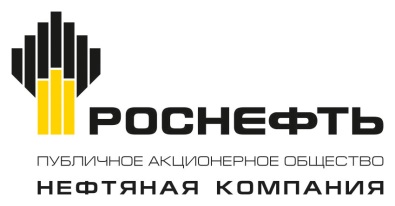 УТВЕРЖДЕНПриказом ОАО «НК «Роснефть»от «12» января 2016 г. № 1Введен в действие «21» января 2016 г.ТИПОВАЯ ДОКУМЕНТАЦИЯ О ЗАКУПКЕ (ЗА ИСКЛЮЧЕНИЕМ ЗАКУПОК, УЧАСТНИКАМИ КОТОРОЙ МОГУТ БЫТЬ ТОЛЬКО СУБЪЕКТЫ МАЛОГО 
И СРЕДНЕГО ПРЕДПРИНИМАТЕЛЬСТВА)№ П2-08 Ф-0002ВЕРСИЯ 2.00(с изменениями, внесенными приказом ПАО «НК «Роснефть» от 19.12.2016 № 753)(с изменениями, внесенными приказом ПАО «НК «Роснефть» от 28.02.2017 № 108)(с изменениями, внесенными приказом ПАО «НК «Роснефть» от 31.03.2017 № 187)(с изменениями, внесенными приказом ПАО «НК «Роснефть» от 30.06.2017 № 387)(с изменениями, внесенными приказом ПАО «НК «Роснефть» от 23.08.2017 № 482)(с изменениями, внесенными приказом ПАО «НК «Роснефть» от 04.12.2018 № 777)(с изменениями, внесенными приказом ПАО «НК «Роснефть» от 23.01.2019 № 39)МОСКВА2016СОДЕРЖАНИЕВВОДНЫЕ ПОЛОЖЕНИЯ	3НАЗНАЧЕНИЕ	3ПЕРИОД ДЕЙСТВИЯ И ПОРЯДОК ВНЕСЕНИЯ ИЗМЕНЕНИЙ	3ИЗВЕЩЕНИЕ ОБ ОСУЩЕСТВЛЕНИИ НЕКОНКУРЕНТНОЙ ЗАКУПКИ (ЗАКУПКИ У ЕДИНСТВЕННОГО ПОСТАВЩИКА)	5ДОКУМЕНТАЦИЯ О ЗАКУПКЕ	7ВВОДНЫЕ ПОЛОЖЕНИЯНАЗНАЧЕНИЕАльбом форм Компании «Типовая документация о закупке (за исключением закупок, участниками которой могут быть только субъекты малого и среднего предпринимательства)» № П2-08 Ф-0002 является локальным нормативным документом, формируемым для проведения закупочной процедуры (за исключением закупочных процедур, участниками которых могут быть только субъекты малого и среднего предпринимательства), предоставляющий заинтересованным лицам всю необходимую и достаточную информацию для участия в процедуре закупки.ПЕРИОД ДЕЙСТВИЯ И ПОРЯДОК ВНЕСЕНИЯ ИЗМЕНЕНИЙАльбом форм является локальным нормативным документом постоянного действия.Настоящий Альбом форм утверждается и вводится в действие на основании приказа 
ПАО «НК «Роснефть».Новые версии и изменения в Альбом форм утверждаются и вводятся в действие на основании распоряжения ПАО «НК «Роснефть».Настоящий Альбом форма признается утратившим силу в ПАО «НК «Роснефть» на основании распоряжения ПАО «НК «Роснефть».В случае актуализации Альбома форм новые версии или изменения согласовываются в соответствии с Положением Компании «Разработка и актуализация локальных нормативных документов» № П3-01.07 Р-0010 с учетом следующих особенностей маршрута согласования:2 этап согласования: директор Департамента правового обеспечения бизнеса 
ПАО «НК «Роснефть», заместитель руководителя Службы безопасности по направлению деятельности, Управление по работе с ЛНД Департамента документационного обеспечения и архива ПАО «НК «Роснефть», Управление методического сопровождения документооборота Департамента документационного обеспечения и архива ПАО «НК «Роснефть» и Управление контроля соблюдения закупочных и тендерных процедур Департамента информационно-аналитического обеспечения ПАО «НК «Роснефть»; 3 этап согласования: статс-секретарь – вице-президента, вице-президент – руководитель Службы безопасности, вице-президент – руководитель Аппарата Компании. Компетенция должностных лиц, осуществляющих согласование, установлена Положением Компании «Разработка и актуализация локальных нормативных документов» 
№ П3-01.07 Р-0010.Инициаторами внесения изменений в Альбом форм являются: Департамент планирования, управления эффективностью и развитием ПАО «НК «Роснефть», а также иные структурные подразделения ПАО «НК «Роснефть» и Общества Группы по согласованию с Департаментом планирования, управления эффективностью и развитием ПАО «НК «Роснефть».Изменения в Альбом форм вносятся в случаях: изменения законодательства РФ, изменения организационной структуры или полномочий руководителей и т.п.[для неконкурентной закупки для заказчиков первого типа]ИЗВЕЩЕНИЕ ОБ ОСУЩЕСТВЛЕНИИ НЕКОНКУРЕНТНОЙ ЗАКУПКИ (закупки у единственного поставщика)
на закупку [предмет Договора]
для нужд [наименование Заказчика (ов) — ПАО «НК «Роснефть» и/или Общества Группы] № [идентификатор закупки (например, номер позиции в плане закупки)]место утверждения Извещения о закупке] 
201__ [год утверждения Извещения о закупке]ИЗВЕЩЕНИЕ ОБ ОСУЩЕСТВЛЕНИИ НЕКОНКУРЕНТНОЙ ЗАКУПКИ[для конкурса, аукциона, запроса предложений, запроса цен, запроса оферт, конкурентных переговоров]ДОКУМЕНТАЦИЯ О ЗАКУПКЕ

на конкурентную закупку [предмет Договора]
для нужд [наименование Заказчика (ов) — ПАО «НК «Роснефть» и/или Общества Группы] [форма и способ закупки] № [идентификатор закупки (например, номер позиции в плане закупки)][для запроса котировок]Извещение об осуществлении запроса котировок
на конкурентную закупку [предмет Договора]
для нужд [наименование Заказчика (ов) — ПАО «НК «Роснефть» и/или Общества Группы] № [идентификатор закупки (например, номер позиции в плане закупки)][место утверждения Документации/Извещения о закупке] 
20__ [год утверждения Документации/Извещения о закупке]ОБЩИЕ ПОЛОЖЕНИЯДанная [Документация о закупке] соответствует требованиям Положения Компании «О закупке товаров, работ, услуг» № П2-08 Р-0019 версия 3.00. В случае, если в настоящей [Документации о закупке] отсутствуют специальные условия при проведении конкретной закупки, то при проведении соответствующей процедуры Заказчик/Организатор закупки и Участники закупки должны руководствоваться условиями и требованиями, прямо установленными в Положении Компании «О закупке товаров, работ, услуг»  № П2-08 Р-0019 версия 3.00.  Извещение и Документация имеют правовой статус приглашения делать оферты, за исключением закупок Заказчиков, закупочная деятельность которых регулируется Федеральным законом от 18.07.2011 №223-ФЗ «О закупках товаров, работ, услуг отдельными видами юридических лиц», принятыми в его развитие нормативными правовыми актами РФ и Положением Компании «О закупке товаров, работ, услуг» № П2-08 Р-0019 версия 3.00. способами, определенными Федеральным закон от 18.07.2011 №223-ФЗ «О закупках товаров, работ, услуг отдельными видами юридических лиц» как торги. Заявка, оформленная в соответствии с требованиями Документации, будет рассматриваться, как оферта Участника закупки заключить с Заказчиком Договор.Официальное размещение Извещения и Документации производится в соответствии с Положением Компании «О закупке товаров, работ, услуг» № П2-08 Р-0019 версия 3.00. Иные публикации не являются официальными и не влекут для Организатора закупки (Заказчика) никаких правовых последствий и обязательств. Предоставление печатной копии Документации Поставщикам не предусматривается. При проведении процедуры закупки на электронной торговой площадке Организатор закупки размещает Извещение и Документацию в соответствии с Положением Компании «О закупке товаров, работ, услуг» № П2-08 Р-0019 и официально принятыми правилами работы электронной торговой площадки.СОДЕРЖАНИЕДокументация/Извещение о закупке состоит из следующих блоков:Термины, определения и сокращенияРаздел содержит применимые термины, определения и сокращения.Блок 1 «Извещение о конкурентной закупке»Блок содержит сведения и информацию, которые подлежат официальному размещению в установленном порядке.Блок 2 «Информационная карта» Блок содержит  специальные условия и требования по проведению конкретной закупки, которые дополняют и уточняют общие положения Блока 3 «Условия и требования по проведению конкурентной закупки».Блок 3 «Общие условия и требования по проведению конкурентной закупки»Блок содержит общую информацию об условиях и требованиях проведения конкурентной закупки, необходимую Участнику закупки для участия в процедуре закупки и подготовки заявки.Блок 4 «Образцы форм документов, включаемых в заявку на участие в закупке»Блок содержит образцы форм документов, которые Участник закупки должен заполнить, оформить и предоставить Организатору закупки в составе соответствующих частей заявки.Блок 5 «Образцы оформления конвертов и иных документов, оформляемых в ходе проведения закупки и/или по ее результатам»Блок содержит образцы оформления конвертов, подаваемых Участниками закупки при проведении процедур закупки в не электронной форме, а также вспомогательные формы иных документов, оформляемых в ходе проведения закупки и/или по ее результатам.Блок 6 «Проект Договора»Блок содержит проект Договора, который Заказчик намерен заключить с Участником закупки, предоставившим наилучшую заявку (Победителем), либо, в установленных случаях, с единственным Участником несостоявшейся закупки. При необходимости, проект Договора может содержать проекты дополнительных соглашений, иных неотъемлемых приложений/спецификаций. Данный блок может содержать как форму Договора, так и только установленные Заказчиком существенные условия Договора или требования к ним.Блок 7 «Техническое задание»Блок содержит требования Заказчика к требования к безопасности, качеству, техническим характеристикам, функциональным характеристикам (потребительским свойствам) товара, работы, услуги, к размерам, упаковке, отгрузке товара, к результатам работы, установленные заказчиком и предусмотренные техническими регламентами в соответствии с законодательством Российской Федерации о техническом регулировании, документами, разрабатываемыми и применяемыми в национальной системе стандартизации, принятыми в соответствии с законодательством Российской Федерации о стандартизации, иные требования, связанные с определением соответствия поставляемого товара, выполняемой работы, оказываемой услуги потребностям заказчика; к размерам, упаковке, отгрузке товара, к результатам работы  положения технического задания являются неотъемлемой частью условий Договора, заключаемого по результатам закупки.Блок 8 «Порядок проведение выездной проверки (аудита)»Блок содержит порядок проведения проверки инспекционного контроля и/или технического аудита представленных Участником закупки сведений и документов, подтверждающих его соответствие заявленным в закупке требованиямБлок 9 «Требования к Участнику закупки для прохождения аккредитации. Порядок определения уровня устойчивости финансового состояния Участника закупки»Блок содержит минимальные требования Заказчика к Поставщику в отношении их правового статуса, финансовой устойчивости, благонадежности и деловой репутации, соответствие которым необходимо для прохождения Поставщиком аккредитации, а также перечень подтверждающих документов.ТЕРМИНЫ, ОПРЕДЕЛЕНИЯ И СОКРАЩЕНИЯТермины и определенияВ Документации о закупке используются термины и определения, приведенные в  Положении Компании «О закупке товаров, работ, услуг» № П2-08 Р-0019, размещенном в Единой информационной системе в информационно-коммуникационной сети Интернет по адресу http://www.zakupki.gov.ru и на сайте ПАО «НК «Роснефть» http://zakupki.rosneft.ru.Обозначения и сокращенияДокументация — Документация о закупке.ЕИС — единая информационная система (официальный сайт).Заказчики первого типа – ПАО «НК «Роснефть» и Общества Группы, закупочная деятельность которых регулируется Федеральным законом от 18.07.2011 № 223-ФЗ «О закупках товаров, работ, услуг отдельными видами юридических лиц», принятыми в его развитие нормативными правовыми актами РФ и Положением Компании «О закупке товаров, работ, услуг» № П2-08 Р-0019 версия 3.00;Заказчики второго типа – Общества Группы, закупочная деятельность которых регулируется только Положением Компании «О закупке товаров, работ, услуг» № П2-08 Р-0019и не подпадает под регулирование Федерального закона от 18.07.2011 № 223-ФЗ «О закупках товаров, работ, услуг отдельными видами юридических лиц», принятых в его развитие нормативными правовыми актами РФ.Закон 223-ФЗ — Федеральный закон от 18.07.2011 № 223-ФЗ «О закупках товаров, работ, услуг отдельными видами юридических лиц».Заявка — заявка на участие в процедуре закупки.Извещение об осуществлении закупки (извещение) — документ, официально информирующий заинтересованных лиц о предстоящей процедуре закупки и содержащий основные сведения о закупке.Информационная карта — раздел Документации или, в случае проведения закупки способом запрос котировок, Извещения «Информационная карта» (Блок 2).ЛНД — локальный нормативный документ.НДС — налог на добавленную стоимость.НМЦ — начальная (максимальная) цена.Обеспечение заявки — обеспечение исполнения обязательств, связанных с участием в процедуре закупки.Обеспечение Договора — обеспечение исполнения обязательств по Договору.Положение о закупке — Положение Компании «О закупке товаров, работ, услуг» № П2-08 Р-0019 версия 3.00.ПП 1352 — постановление Правительства РФ от 11.12.2014 № 1352 «Об особенностях участия субъектов малого и среднего предпринимательства в закупках товаров, работ, услуг отдельными видами юридически лиц».ПП 925 — постановление Правительства РФ от 16.09.2016 № 925 «О приоритете товаров российского происхождения, работ, услуг выполняемых, оказываемых российскими лицами, по отношению к товарам, происходящим из иностранного государства, работам, услугам, выполняемым, оказываемыми иностранными лицами».Продукция — товары, работы, услуги, приобретаемые на возмездной основе.Субъект МСП — хозяйствующие субъекты (юридические лица и индивидуальные предприниматели), отнесенные в соответствии с условиями, установленными Федеральным законом от 24.07.2007 № 209-ФЗ «О развитии малого и среднего предпринимательства в Российской Федерации», к малым предприятиям, в том числе к микропредприятиям и средним предприятиям.Часть заявки — квалификационная, техническая или коммерческая часть заявки.ЭТП — электронная торговая площадка.Блок 1 «Извещение о конкурентной закупке»(блок 1 из 9)Извещение об осуществлении конкурентной закупкиСведения о лоте/лотах Сведения о ЗаказчикахСведения о формуле цены единицы каждого товара, работы, услуги, являющейся предметом закупкиСведения о НМЦ единицы каждого товара, работы, услуги, являющейся предметом закупкиБлок 2 «Информационная карта»(блок 2 из 9)Информационная карта  [ЭТАП №__ ]Информационная карта содержит условия и требования по проведению конкретной конкурентной процедуры закупки, которые дополняют и уточняют общие требования, изложенные в Блоке 3 «Общие условия и требования по проведению конкурентной закупки» и Положения Компании «О закупке товаров, работ, услуг» Блок 3 
«Общие условия и требования по проведению конкурентной закупки»(блок 3 из 9)Требования к составу Участников закупки Требования к составу Участников закупки устанавливается в п.1 Информационной карты.Организатор вправе установить требование к Участникам закупки в случае привлечения ими субподрядчиков (соисполнителей), привлекать их только из числа субъектов МСП или из числа любых лиц. Требования к субподрядчикам (соисполнителям) и документам, подтверждающим соответствие субподрядчиков (соисполнителей) этим требованиям, содержатся в п.5 Информационной карты и в п.3.2.5 Блока 3 настоящего документа.Требования к Участникам закупки и документам, предоставляемым Участниками закупки для подтверждения их соответствия установленным требованиямУчастники закупки, претендующие на заключение Договора с Заказчиком, должны удовлетворять общим требованиям к Участникам закупки, установленным в п.2 Информационной карты, в том числе минимальным требованиям аккредитации, указанным в Блоке 9 настоящего документа (пройти аккредитацию). Участник должен иметь статус «аккредитован» в течение 3-х месяцев с даты окончания  установленного в Блоке 1 настоящего документа срока подачи заявок, а также на момент выбора Победителя (либо на момент принятия решения о заключении договора с единственным Участником конкурентной закупки). В случае окончания срока аккредитации на дату подведения итогов по закупке и/или в течение 3-х месяцев с даты окончания установленного срока подачи заявок, Участник должен предоставить в составе заявки полный пакет документов и сведений на аккредитацию в соответствии с требованиями, изложенными в разделе «Требования к предоставлению информации на аккредитацию» Блока 9 настоящего документа.Для подтверждения соответствия минимальным требованиям Участник закупки должен представить в составе квалификационной части заявки сведения об успешном прохождении аккредитации, указав реквизиты документа, подтверждающего факт прохождения аккредитации и декларацию об отсутствии изменений в части соответствия минимальным требованиям аккредитации по форме 1а/1б, либо представить в составе квалификационной части заявки полный пакет документов и сведений, указанных в Блоке 9 настоящего документа.Заявка Участника закупки н	е будет допущена, если в ходе закупки выяснится, что аккредитация не пройдена, либо срок имеющегося у Участника закупки положительного решения о прохождении аккредитации истекает в период действия заявки и документы на прохождение аккредитации не предоставлены Организатору закупки в установленном порядке.Для подтверждения соответствия иным общим требованиям Участник закупки должен предоставить в составе квалификационной части заявки сведения и (или) документы, указанные в п.2 Информационной карты.Требование к приемлемому уровню финансовой устойчивости Участника закупки устанавливается в п.2 Информационной карты. Участники закупки, уровень финансовой устойчивости которых соответствует уровню, для которого не установлена отметка в п.2 Информационной карты, не допускаются к участию в процедуре закупки.В случае допуска к участию в закупке Участников с крайне неустойчивым финансовым состоянием, Участникам с таким уровнем финансового состояния необходимо предоставить гарантии обеспечения выполнения договорных обязательств (поручительства) от учредителей/участников/акционеров согласно форме 14 (Блок 4 «Образцы форм документов, включаемых в заявку на участие в закупке»). Участники закупки, претендующие на заключение Договора с Заказчиком на поставку продукции, должны удовлетворять требованиям, установленным для Поставщиков данного вида продукции (пройти процедуру квалификации по виду продукции), если в пп.1 п.3 Информационной карты установлены типовые квалификационные требования, предъявляемые при квалификации по виду продукции. Поставщик должен быть квалифицирован по соответствующему виду продукции (иметь статус «квалифицирован по виду продукции») в течение 3-х месяцев с даты окончания  установленного в документации о закупке срока подачи заявок, а также на момент выбора Победителя (либо на момент принятия решения о заключении договора с единственным Участником конкурентной закупки). В случае окончания срока квалификации на дату подведения итогов по закупке и/или в течение 3-х месяцев с даты окончания установленного в документации о закупке срока подачи заявок, Участник должен предоставить в составе заявки все документы, подтверждающие  соответствие с требованиями, изложенными в документации о закупке, которые  предъявляются при  квалификации по видам продукции.Для подтверждения соответствия указанным требованиям Участник закупки должен представить в составе квалификационной части заявки сведения об успешном прохождении квалификации по виду продукции, указав реквизиты документа, подтверждающего указанный факт, либо представить полный пакет необходимых документов и сведений, указанных в п.3 Информационной карты. Заявка Участника закупки не будет допущена, если в ходе закупки выяснится, что квалификация по соответствующему виду продукции не пройдена, либо срок имеющегося у Участника закупки положительного решения о прохождении квалификации истекает в период действия заявки и документы на прохождение квалификации не предоставлены Организатору закупки в установленном порядке.Участник закупки должен соответствовать специальным квалификационным требованиям, установленным в п.3 Информационной карты.Для подтверждения указанным требованиям Участник закупки должен предоставить в составе квалификационной части заявки сведения и (или) документы, указанные в п.3 Информационной карты.Коллективный Участник закупки должен соответствовать квалификационным требованиям, установленным в отношении Участников закупки (п.4 Информационной карты).Члены коллективного Участника закупки должны заключить между собой и предоставить в составе квалификационной части заявки оригинал, либо заверенную лидером коллективного Участника закупки копию соглашения, соответствующего нормам Гражданского кодекса РФ, в котором:четко определены права и обязанности сторон как в рамках участия в процедуре закупки, так и в рамках исполнения договора. Заказчик вправе установить требование о необходимости определения в указанном соглашении сведений о распределении номенклатуры, объемов, стоимости и сроков поставок товара (выполнения работ, оказания услуг) между членами коллективного Участника закупки;определен один из Участников закупки, который в дальнейшем будет представлять интересы каждого члена коллективного Участника закупки во взаимоотношениях с Заказчиком (лидер), в том числе подписывать заявку от имени всех членов коллективного Участника закупки. Допускается установить право подписать заявку всеми членами коллективного Участника закупки;установлена солидарная ответственность по обязательствам, связанным с участием в закупке, заключением и последующим исполнением договора.В случае установления соответствующих требований дополнительно необходимо предоставить:Сведения о реквизите документа, подтверждающего факт успешного прохождения аккредитации, либо полный пакет документов и сведений на аккредитацию, указанных в Блоке 9 настоящего документа - в отношении каждого субъекта коллективного Участника закупки, в случае окончания срока аккредитации ранее окончания срока действия подаваемой заявки или на момент выбора Победителя по закупке.Полный пакет документов и сведений для подтверждения соответствия иным общим требованиям к Участникам закупки, указанных в п.2 Информационной карты, в отношении каждого субъекта Коллективного Участника.Сведения о реквизите документа, подтверждающего факт успешного прохождения квалификации по соответствующему виду продукции, либо полный пакет документов и сведений на квалификацию, указанных в п.3 Информационной карты, в отношении каждого субъекта коллективного Участника закупки. Пакет указанных документов также необходимо предоставить в случае окончания срока имеющейся квалификации по виду продукции ранее окончания срока действия подаваемой заявки или на момент выбора Победителя по закупке.Полной пакет документов и сведений для подтверждения соответствия специальным требованиям к квалификации, указанных в п.3 Информационной карты (с учетом установленных в п.4 Информационной карты особенностей), в отношении каждого субъекта Коллективного Участника закупки.Член коллективного Участника закупки не может подавать самостоятельную заявку, входить в состав других коллективных Участников закупки либо быть субподрядчиком (соисполнителем) у других Участников закупки.Для закупок, в отношении которых в п.1 Информационной карты не установлено ограничение на привлечение субподрядчиков (соисполнителей), Организатор закупки устанавливает в п.5 Информационной карты требования к субподрядчикам (соисполнителям) и подтверждающим документам. Любое лицо, соответствующее установленным требованиям (при наличии), может являться субподрядчиком (соисполнителем) у произвольного числа Участников закупки, однако самостоятельный Участник закупки не может быть субподрядчиком (соисполнителем) у других Участников закупки.Документы, подтверждающие соответствие установленным требованиям, Участник закупки должен предоставить в составе квалификационной части заявки. Дополнительно в пакете документов необходимо предоставить информацию о принадлежности / отсутствии принадлежности каждого планируемого к привлечению субподрядчика (соисполнителя) к субъектам малого и среднего предпринимательства (только для резидентов РФ) в соответствии с Федеральным законом от 24.07.2007 №209-ФЗ «О развитии малого и среднего предпринимательства», в виде предоставления одного из нижеперечисленных документов:«Сведения из единого реестра субъектов малого и среднего предпринимательства» (информация в виде выписки из единого реестра субъектов малого и среднего предпринимательства, размещенного по адресу: https://rmsp.nalog.ru/).или Декларация о соответствии Поставщика /Участника закупки критериям отнесения к субъектам малого и среднего предпринимательства по форме приложения к ПП 1352 в случае отсутствия сведений о Поставщике, который является вновь зарегистрированным индивидуальным предпринимателем или вновь созданным юридическим лицом в соответствии с частью 3 статьи 4 Федерального закона от 24.07.2007 №209-ФЗ «О развитии малого и среднего предпринимательства в Российской Федерации», в едином реестре субъектов малого и среднего предпринимательства. или Форма подтверждения отсутствия принадлежности Поставщика / Участника закупки к субъектам малого и среднего предпринимательства по форме 16 (Блок 4 «Образцы форм документов, включаемых в заявку на участие в закупке»).В случае установления требования о соответствии привлекаемых субподрядчиков (соисполнителей) минимальным требованиям аккредитации необходимо в составе квалификационной части заявки представить сведения о реквизите документа, подтверждающего факт успешного прохождения аккредитации, либо полный комплект документов и сведений на аккредитацию, указанных в Блоке 9 настоящего документа, в отношении каждого планируемого к привлечению субподрядчика (соисполнителя).В случае установления требования о соответствии привлекаемых субподрядчиков (соисполнителей) иным общим требованиям к Участникам закупки, установленным в п.2 Информационной карты, необходимо в составе квалификационной части заявки предоставить полный пакет документов и сведений для подтверждения соответствия указанным требованиям в отношении каждого планируемого к привлечению субподрядчика (соисполнителя). В случае установления требования о соответствии привлекаемых субподрядчиков (соисполнителей) квалификационным требованиям к Участникам закупки, установленным в п.3 Информационной карты (с учетом установленных в п.5 Информационной карты особенностей), необходимо в составе квалификационной части заявки предоставить полный пакет документов и сведений для подтверждения соответствия указанным требованиям в отношении каждого планируемого к привлечению субподрядчика (соисполнителя) с учетом соглашения по разделению обязанностей, а также распределения номенклатуры, объемов и сроков поставки, выполнения работ, оказания услуг (без указания распределения стоимости) между Участником закупки и планируемым к привлечению субподрядчиком (соисполнителем).Требования к безопасности, качеству, техническим характеристикам, функциональным характеристикам (потребительским свойствам) товара, работы, услуги к размерам, упаковке, отгрузке товара, к результатам работы и иные требования с учетом потребности заказчикаТребования к безопасности, качеству, техническим характеристикам, функциональным характеристикам (потребительским свойствам) товара, работы, услуги к размерам, упаковке, отгрузке товара, к результатам работы и иные требования с учетом потребности заказчика устанавливаются в п. 6 Информационной карты.Для подтверждения соответствия предложения указанным требованиям Участник закупки должен представить в составе технической части заявки полный пакет документов и сведений, указанных в п.6 Информационной карты.Место, условия, и сроки (периоды) поставки товара, выполнения работы, оказания услугиМесто, условия, и сроки (периоды) поставки товара, выполнения работы, оказания услуги устанавливаются в п.7 Информационной карты.Для подтверждения соответствия предложения указанным требованиям Участник закупки должен представить в составе технической части заявки полный пакет документов и сведений, указанных в п.7 Информационной карты.Иные требования к условиям поставки товара, выполнения работ, оказания услугПроект Договора входит в состав настоящего документа (Блок 6 «Проект Договора»). Форма, сроки и порядок оплаты устанавливается в п.8 Информационной карты.Организатор закупки вправе установить в Договоре:возможность авансирования, в т.ч. размер аванса и условия его предоставления;условие об осуществлении взаиморасчетов с использованием счетов, обслуживаемых Банком «ВБРР» (АО) /ПАО «Дальневосточный банк»;требование об осуществлении расчетов в рублях, или независимо от валюты платежа - с использованием счетов, открытых контрагентами в российских банках либо в банках, расположенных в юрисдикциях, не являющимися офшорными в соответствии с законодательством РФ;Применимо только для закупок заказчиков первого типа, осуществляемых в соответствии с требованиями ПП  925 - условие о том, что при исполнении Договора, заключенного с Участником закупки, которому предоставлен приоритет в соответствии с ПП  925, не допускается замена страны происхождения товаров, за исключением случая, когда в результате такой замены вместо иностранных товаров поставляются российские товары, при этом качество, технические и функциональные характеристики (потребительские свойства) таких товаров не должны уступать качеству и соответствующим техническим и функциональным характеристикам товаров, указанных в Договоре.Организатор закупки вправе установить к Договору требование о наличии опциона покупателя по объему поставок товаров, выполнения работ, оказания услуг в большую или меньшую сторону. Размер опциона устанавливается в п.9 Информационной карты. Условия и механизм реализации опциона определяется в Договоре (Блок 6 «Проект Договора»).Требования к условиям договора устанавливаются Организатором закупки в п.10 Информационной карты, в том числе о неизменности условий проекта договора (условия договора являются обязательными).В случае, если в п.10 Информационной карты допускается подача встречных предложений, Участник закупки предоставляет в составе коммерческой части заявки только прямо предусмотренные в указанном пункте Информационной карты документы по установленном формату. Не считаются встречными предложения по формулировкам условий договора, направленным на исправление грамматических и технических ошибок, если таковые выявлены Участником закупки в проекте договора.Организатор закупки вправе установить условия уступки прав по Договору, который будет заключен по результатам закупки (условия заключения договора факторинга). Перечень банков и финансовых организаций, осуществляющих факторинговые операции, которые являются партнерами ПАО «НК» Роснефть» представлен на официальном сайте ПАО «НК» Роснефть» (http://zakupki.rosneft.ru).Организатор закупки вправе предусмотреть возможность заключения нескольких Договоров на один и тот же объем продукции в рамках процедуры закупки с двумя и более Поставщиками. Условия заключения таких Договоров и взаимодействия сторон определяются в проекте Договора (Блок 6 «Проект Договора»).Возможность подачи альтернативных предложенийОрганизатор закупки вправе предусмотреть возможность подачи альтернативных (измененных относительно основного) предложений в отношении тех условий (организационно-технических решений, коммерческих решений, характеристик поставляемой продукции или иных условий Договора), которые прямо определены в п.13 Информационной карты. Альтернативное предложение не может отличаться от основного только ценой.Альтернативные предложения принимаются только в составе заявки на участие в закупке и сроки, предусмотренные для подачи заявок.Альтернативные предложения принимаются только при наличии основного предложения, при этом основное предложение должно полностью удовлетворять установленным в Документации требованиям. Ограничение по количеству альтернативных предложений, подаваемых одним Участником закупки, устанавливается в п.13 Информационной карты.Альтернативное предложение подается Участником закупки в составе той части заявки (технической и/или коммерческой), в которой предусмотрена подача предложения по условиям, прямо определенным в п.13 Информационной карты.  Требования к обеспечению заявки и подтверждающим его документамОрганизатор закупки вправе установить требование о предоставлении обеспечения заявки и определить один из допустимых способов такого обеспечения.Размер необходимого обеспечения устанавливается в п.14 Информационной карты.Если предусмотрено предоставление денежного обеспечения заявки, обязанность Участника закупки о предоставлении ‎денежного обеспечения считается исполненной, если ‎денежные средства поступили на счет указанный в п.14 Информационной карты не ‎позднее даты окончания срока подачи заявок.При установлении требования о предоставлении обеспечения заявки в форме банковской гарантии Участник закупки должен использовать Форму 13 (Блок 4 «Образцы форм документов, включаемых в заявку на участие в закупке»). Банк, выдавший банковскую гарантию:должен иметь лицензию на осуществление банковских операций и банковской деятельности, выданную Центральным банком Российской Федерации;не должен являться Обществом Группы;должен соответствовать дополнительным требованиям, установленным в п.15 Информационной карты.При установлении требования о предоставлении обеспечения в форме независимой Гарантии иного лица, Организатор вправе установить требования к такому Гаранту, содержание которых указано в п.16 Информационной карты.Денежные средства, внесенные в качестве обеспечения заявки на участие в закупках, возвращаются Участникам закупки в порядке и сроки, установленные в п.17 Информационной карты.В случае поступления жалобы на действия (бездействия) субъектов закупочной деятельности при проведении процедуры закупки, срок, начиная с которого Участник закупки получает возможность возврата ему обеспечения, на время рассмотрения жалобы переносится до получения решения о результатах рассмотрения данной жалобы.Возврат Участнику закупки обеспечения заявки на участие в закупке не производится в следующих случаях:уклонение или отказ Участника закупки от заключения договора;непредоставление или предоставление с нарушением условий, установленных законодательством в сфере закупок и/или извещением, документацией о закупке, до заключения договора Заказчику обеспечения исполнения договора (в случае, если в извещении, документации о закупке установлены требования обеспечения исполнения договора и срок его предоставления до заключения договора).Обеспечение заявки на участие в закупке удерживается при уклонении Победителя закупки или единственного Участника закупки несостоявшейся процедуры закупки, с которым заключается договор, от заключения договора, с уведомлением такого Участника закупки об удержании обеспечения заявки на участие в закупке.Требования к содержанию, форме, оформлению и составу квалификационной части заявкиТребования к содержанию, форме, оформлению и составу квалификационной части заявки  устанавливаются в п.18 Информационной карты, разделах 3.2, 3.13 Блока 3 настоящего документа.В состав квалификационной части заявки должны входить:Сведения об Участнике закупки, не являющимся физическим лицом, в том числе индивидуальным предпринимателем по форме 1а (Блок 4 «Образцы форм документов, включаемых в заявку на участие в закупке») или Сведения об Участнике закупки, являющимся физическим лицом, в том числе индивидуальным предпринимателем по форме 1б (Блок 4 «Образцы форм документов, включаемых в заявку на участие в закупке»);Информация о собственниках (акционерах) организации-Участника закупки с указанием всей цепочки собственников, включая бенефициаров (в том числе конечных), аффилированных и взаимосвязанных лицах по форме 2 (Блок 4 «Образцы форм документов, включаемых в заявку на участие в закупке»);Подтверждение согласия физического лица на обработку персональных данных по форме 6 (Блок 4 «Образцы форм документов, включаемых в заявку на участие в закупке») для руководителя, который подписывает заявку, и подтверждение наличия согласия на обработку персональных данных и направления уведомлений об осуществлении обработки персональных данных по форме 7 (Блок 4 «Образцы форм документов, включаемых в заявку на участие в закупке»)  для информации о бенефициарах физических лицах, а также работников Участника, если такие сведения запрашиваются в рамках предоставления документов, подтверждающих соответствие установленным в документации требованиям;Документы, подтверждающие полномочия лица, подписавшего заявку, на совершение действий от имени Участника закупки (в том числе подписание заявки, Договора и т.д.): копия устава, копия решения о назначении или об избрании, либо копия приказа о назначении физического лица на должность, в соответствии с которыми такое физическое лицо обладает правом действовать от имени Участника закупки без доверенности; если заявка подписывается по доверенности, необходимо представить оригинал или нотариально заверенную копию доверенности;Информация о принадлежности / отсутствии принадлежности Поставщика /Участника закупки к субъектам малого и среднего предпринимательства (только для резидентов РФ) в соответствии с Федеральным законом от 24.07.2007 №209-ФЗ «О развитии малого и среднего предпринимательства», в виде предоставления одного из нижеперечисленных документов:«Сведения из единого реестра субъектов малого и среднего предпринимательства» (информация в виде выписки из единого реестра субъектов малого и среднего предпринимательства, размещенного по адресу: https://rmsp.nalog.ru/).или Декларация о соответствии Поставщика /Участника закупки критериям отнесения к субъектам малого и среднего предпринимательства по форме приложения к ПП 1352 в случае отсутствия сведений о Поставщике, который является вновь зарегистрированным индивидуальным предпринимателем или вновь созданным юридическим лицом в соответствии с частью 3 статьи 4 Федерального закона от 24.07.2007 №209-ФЗ «О развитии малого и среднего предпринимательства в Российской Федерации», в едином реестре субъектов малого и среднего предпринимательства. или Форма подтверждения отсутствия принадлежности Поставщика / Участника закупки к субъектам малого и среднего предпринимательства по форме 16 (Блок 4 «Образцы форм документов, включаемых в заявку на участие в закупке»);Сведения об опыте выполнения Договоров, аналогичных предмету закупки, по форме 3 (Блок 4 «Образцы форм документов, включаемых в заявку на участие в закупке») либо иной форме, установленной в п.3 Информационной карты;Сведения о материально-технических ресурсах по форме 4 (Блок 4 «Образцы форм документов, включаемых в заявку на участие в закупке») либо иной форме, установленной в п.3 Информационной карты;Сведения о кадровых ресурсах по форме 5 (Блок 4 «Образцы форм документов, включаемых в заявку на участие в закупке»);Подтверждение согласия физического лица на обработку персональных данных по форме 6 (Блок 4 «Образцы форм документов, включаемых в заявку на участие в закупке»);Подтверждение участника закупки наличия согласия на обработку персональных данных и направления уведомлений об осуществлении обработки персональных данных по форме 7 (Блок 4 «Образцы форм документов, включаемых в заявку на участие в закупке»);Копии подтверждающих документов, если по инициативе Участника закупки заявка будет предусматривать выполнение не предусмотренных Техническим заданием (Блок 7 «Техническое задание») и/или Проектом Договора (Блок 6 «Проект Договора») видов деятельности, требующих необходимых разрешений (лицензии, свидетельства о допуске на поставку товаров, выполнение работ, оказание услуг) в соответствии с действующим законодательством РФ.Применимо только для закупок заказчиков первого типа, осуществляемых в соответствии с требованиями ПП 925 - для предоставления приоритета работам, услугам, выполняемым, оказываемым российскими лицами, Участник закупки при подготовке квалификационной части заявки дополнительно должен представить документы содержащие информацию о месте его регистрации (для юридических лиц и индивидуальных предпринимателей), либо документы, удостоверяющие личность (для физических лиц).Требования к содержанию, форме, оформлению и составу технической части заявки, включая требования к описанию Участником закупки продукции, являющейся предметом закупкиТребования к содержанию, форме, оформлению и составу технической части заявки (в случае проведения технического отбора заявок), включая требования к описанию Участником закупки продукции, являющейся предметом закупки, устанавливаются в п.19 Информационной карты, разделах 3.3-3.6, 3.13 Блока 3 настоящего документа.В состав технической части заявки обязательно должно входить техническое предложение, сформированное по форме 8 (Блок 4 «Образцы форм документов») либо иной форме, установленной в п.19 Информационной карты.Требования к содержанию, форме, оформлению и составу коммерческой части заявкиУчастник закупки должен представить в составе коммерческой части заявки следующие документы:письмо о подаче заявки по форме 9 (Блок 4 «Образцы форм документов, включаемых в заявку на участие в закупке»);коммерческое предложение по форме 10 (Блок 4 «Образцы форм документов, включаемых в заявку на участие в закупке»);документы, подтверждающие соответствие продукции требованиям, предъявляемым к промышленной продукции в целях ее отнесения к продукции, произведенной в Российской Федерации (применимо только для продукции, указанной в постановлении Правительства РФ от 17.07.2015 №719 «О подтверждении производства промышленной продукции на территории Российской Федерации »).Применимо только для закупок заказчиков первого типа, осуществляемых в соответствии с требованиями ПП  925:форма подтверждения российского происхождения товаров, выполнения работ, оказания услуг российскими лицами по форме 17 (Блок 4 «Образцы форм документов, включаемых в заявку на участие в закупке»). Форма должна содержать, в том числе, страну происхождения поставляемого товара на основании сведений, содержащихся в заявке на участие в закупке, представленной участником закупки.иные документы, установленные в п.20 Информационной карты.Дополнительные требования к содержанию, форме, оформлению и составу коммерческой части заявки, включая порядок формирования цены договора (цены лота), устанавливаются в п.20 Информационной карты, разделах 3.4-3.6, 3.13 Блока 3 настоящего документа.Товары относятся к российским в случае, если они имеют российское происхождение. Работы/услуги относятся к российским в случае, если они выполняются/оказываются российскими лицами. В соответствии с ПП  925 отнесение товаров, работ, услуг к российским осуществляется с учетом  положений Генерального соглашения по тарифам и торговле 1994 г. и Договора о Евразийском экономическом союзе от 29.05.2014.Отсутствие в заявке на участие в закупке Формы подтверждения российского происхождения товаров, выполнения работ, оказания услуг российскими лицами по форме 17 (Блок 4 «Образцы форм документов, включаемых в заявку на участие в закупке»), в том числе указания (декларирования) страны происхождения поставляемого товара не является основанием для отклонения заявки на участие в закупке и такая заявка рассматривается как содержащая предложение о поставке иностранных товаров, выполнении работ, оказании услуг иностранными лицами.Коллективный Участник закупки должен представить в составе  коммерческой части заявки план распределения объемов поставки товаров (выполнения работ, оказания услуг) коллективного Участника закупки по форме 11 (Блок 4 «Образцы форм документов, включаемых в заявку на участие в закупке») либо иной форме, установленной в п.20 Информационной карты.Для закупок, в отношении которых в п.1 Информационной карты не установлено ограничение на привлечение субподрядчиков (соисполнителей), Участник закупки в составе коммерческой части заявки должен представить план распределения объемов поставки товаров (выполнения работ, оказания услуг) между Участником закупки и субподрядчиками (соисполнителями) по форме 11а (Блок 4 «Образцы форм документов, включаемых в заявку на участие в закупке») иной форме, установленной в п.20 Информационной карты.Порядок подачи запросов на разъяснение положений Извещения и/или документации о закупке и предоставления разъясненийПри подготовке заявки Участник закупки вправе направить Организатору закупки запрос о разъяснении положений Извещения и/или Документации с даты и времени публикации Извещения и/или Документации о закупке и не позднее, чем за 3 рабочих дня до окончания срока подачи заявок, включая день направления запроса.  Организатор закупки вправе не отвечать на запросы разъяснений положений извещения и/или документации о закупке, поступившими позднее чем за 3 рабочих дня до окончания срока подачи заявок. Запрос оформляется в соответствии с установленной формой (Блок 5 «Образцы оформления конвертов и иных документов, оформляемых в ходе проведения закупки и/или по ее результатам»). В случае, если форма запроса подписывается не руководителем Участника закупки, к запросу должна быть приложена доверенность или иной документ, подтверждающий соответствующие полномочия подписывающего запрос лица.Организатор закупки вправе не отвечать на запросы разъяснений положений извещения и/или документации о закупке, оформленные с нарушением установленных требованийРазъяснения положений извещения, документации о закупке не должны изменять  условия извещения, документации о закупке, в том числе предмет закупки и существенные условия проекта договора.Разъяснение положений Извещения или Документации размещается в течение 3-х рабочих дней с даты поступления запроса о разъяснении. Если разъяснение не размещено в установленный срок, Организатор закупки вправе перенести (путем внесения изменений в Извещение и Документацию) окончательный срок подачи заявок на участие в процедуре закупки не менее чем на количество рабочих дней задержки. Разъяснение положений Извещения или Документации не должно изменять их суть. Разъяснение положений Извещения или Документации размещается без указания информации о наименовании и иных реквизитах Участника закупки, от которого поступил запрос. Если процедура закупки проводится в электронной форме, запрос должен быть подан в электронном виде в соответствии с установленной формой (Блок 5 «Образцы оформления конвертов») на адрес, указанный в п.5 Блока 1 настоящего документа, а для закупок, проводимых на ЭТП – в соответствии с регламентом работы соответствующей ЭТП и подписан способом, указанным в п.25 Информационной карты. Организатор закупки вправе не отвечать на запросы разъяснений положений извещения и/или документации о закупке, оформленные и/или направленные с нарушением установленных требований.Внесение изменений в извещение и/или документацию о закупке. Отмена процедуры закупкиРешение о внесении изменений в извещение и/или документацию о закупке может быть принято Организатором закупки в любой момент до окончания срока подачи заявок. При необходимости Организатор закупки переносит окончание срока подачи заявок (или соответствующих частей заявок).Изменения в извещение и/или документацию о закупке размещаются Организатором закупки в том же порядке, в котором осуществлялось официальное размещение извещения и документации о закупке.Заказчик первого типа вправе принять решение об отмене процедуры закупки (отказе от закупки) по одному и более предмету закупки (лоту) до наступления даты и времени окончания срока подачи заявок на участие в процедуре закупки. Заказчик второго типа вправе принять такое решение в любой момент проведения процедуры закупки. Заказчик первого типа вправе принять решение об отмене процедуры закупки (отказе от закупки) после окончания срока подачи заявок только в случае возникновения обстоятельств непреодолимой силы в соответствии с гражданским законодательством РФ.Заказчик второго типа вправе принять решения об отмене процедуры закупки (отказе от закупки) в любое время вплоть до подведения итогов закупкиИнструкция по подготовке заявки Участником закупкиТребование относительно минимального срока действия заявки устанавливаются в п.23 Информационной карты. Указание меньшего срока действия может служить основанием для отклонения заявки.Заявка должна содержать:квалификационную часть (требования к содержанию представлены в разделе  3.8  Блока 3 настоящего документа);техническую часть (в случае проведения технического отбора заявок, требования к содержанию представлены в разделе 3.9 Блока 3 настоящего документа);коммерческую часть (требования к содержанию представлены в п. 3.10 настоящего Блока).Участник закупки представляет один оригинал, одну печатную и одну электронную копию заявки (каждой ее части). Документы, входящие в состав заявки (каждой ее части), должны быть подготовлены и представлены с учетом следующих требований: документы должны быть расположены в том же порядке, в каком они требуются в Документации со сквозной нумерацией страниц; Участник закупки вправе помимо требуемых документов дополнительно включить в состав заявки (части заявки) иные документы с приложением сопроводительной записки, разъясняющей цель их представления;каждый документ должен быть подписан уполномоченным лицом Участника закупки и скреплен оттиском печати (при наличии), за исключением нотариально заверенных копий, апостилированных переводов оригиналов документов, выданных третьими лицами, и оригиналов документов, подготовленных типографским способом в виде брошюр, книг;отображение текста в представленных документах должно быть четкое и легко читаемое;исправления в представленных документах (в том числе в сканированных копиях) должны заверяться надписью «исправленному верить» и подписью уполномоченного на подписание заявки лица, расположенной рядом с каждым исправлением;документы должны быть представлены на русском языке, за исключением копий документов, выданных третьими лицами на ином языке, к таким документам должен быть дополнительно приложен перевод на русский язык, заверенный апостилем или иным способом, установленным в п.15 Информационной карты;стоимостные показатели должны быть выражены в валюте, указанной в Извещении (за исключением справок, бухгалтерских и иных документов, выданных третьими лицами в иной валюте);если часть заявки состоит из нескольких томов, каждый из них необходимо прошить, подписать на обороте, пронумеровать, снабдить описью документов, входящих в том и титульным листом; в каждом томе должно быть не более 250 листов;допустимый формат печатных документов - А4 или А3 (электронные документы должны иметь соответствующий формат графического отображения); допустимый размер (кегль) шрифта основного текста - не менее 12 пт и не более 14 пт; допустимый размер шрифта текста в таблицах - не менее 10 пт. Требования к представлению печатной копии документов заявки (каждой ее части):состав и содержание документов, включаемых в копии заявки (каждой ее части), должен соответствовать документам, включаемым в оригинал заявки (каждой ее части); при выявлении несоответствий заявка Участника закупки может быть отклонена;копия каждого документа должна заверяться надписью «копия верна», подписью уполномоченного на подписание заявки лица и скрепляться оттиском печати Участника закупки (при наличии);печатная копия части заявки должна быть отделена от оригинала соответствующей части: сброшюрована отдельным томом (томами) с надписью «копия» или помещена в отдельный информационный конверт с надписью «копия». Требования к предоставлению электронной копии заявки (каждой ее части):электронная копия заявки (каждой ее части) может быть представлена на одном из следующих носителей - CD/DVD/Blu-ray, USB-накопитель; электронная копия заявки (каждой ее части) должна содержать отсканированные копии всех документов, входящих в печатную копию заявки (предпочтительный формат - Portable Document Format (*.pdf), по принципу: «один файл - один документ»; файлы с расчетами необходимо представлять в формате Excel (*.xls);название каждого файла должно отражать наименование документа, копия которого содержится в файле (допускается указание краткого наименования), при этом название файла не должно превышать 25 символов;представленные файлы не должны иметь защиты от открытия, копирования содержимого или печати; при этом информация должна быть защищена от изменения;электронная копия документов помещается в отдельный информационный конверт соответствующей части заявки с надписью «электронная копия». Требования к упаковке заявки (ее частей):все части заявки (квалификационная, техническая, коммерческая) запечатываются во внутренние конверты;при одновременной подаче (п.26 Блока 2) внутренние конверты с частями заявки запечатываются в один внешний конверт;при последовательной подаче (п.26 Блока 2) внутренний конверт с частью заявки, которая подлежит подаче (или внутренние конверты с частями заявки, которые должны быть поданы одновременно) запечатывается в один внешний конверт;документы на аккредитацию и/или документы на квалификацию по видам продукции (при необходимости) должны быть запечатаны в отдельные внутренние конверты, которые подаются в составе конверта с квалифицированной частью заявки;нотариально заверенные или апостилированные копии документов, печатная копия заявки (каждой ее части), носитель с электронной копией заявки (каждой ее части) должны быть помещены в отдельные информационные конверты, которые размещаются после последнего документа соответствующей части заявки и нумеруются по порядку — «информационный конверт №1», «информационный конверт №2» и т.д.; нумерация страниц помещенных в информационные конверты документов не осуществляется;каждая часть заявки должна включать опись документов, включенных в состав соответствующей части заявки;каждый конверт должен включать содержание (в соответствии с формой, приведенной  в Блоке 5 «Образцы оформления конвертов и иных документов, оформляемых в ходе проведения закупки и/или по ее результатам»);документы, подтверждающие соответствие каждого из субподрядчиков (соисполнителей) установленным квалификационным требованиям, вкладываются в отдельный внутренний конверт для каждого субподрядчика (соисполнителя) с указанием на нем: фразы «Субподрядчик (соисполнитель) № __» с указанием номера, присвоенного в плане распределения объемов поставки товаров (выполнения работ, оказания услуг) (форма 11а, Блок 4 «Образцы форм документов, включаемых в заявку на участие в закупке»);наименования и адреса субподрядчика (соисполнителя);такие внутренние конверты подаются в составе квалификационной части заявки;документы, подтверждающие соответствие каждого из членов коллективного Участника закупки установленным квалификационным требованиям, вкладываются в отдельный внутренний конверт для каждого из членов коллективного Участника закупки с указанием на нем: фразы «Член коллективного Участника закупки № __» с указанием номера, присвоенного в плане распределения объемов поставки товаров (выполнения работ, оказания услуг) (форма 11, Блок 4 («Образцы форм документов, включаемых в заявку на участие в закупке »);наименования и адреса члена коллективного Участника закупки;такие внутренние конверты подаются в составе квалификационной части заявки;документ об обеспечении заявки должен быть запечатан в отдельный внутренний конверт с пометкой «Документ об обеспечении заявки», если иное не установлено в п.14 Информационной карты;документ об обеспечении Договора должен быть запечатан в отдельный внутренний конверт с пометкой «Документ об обеспечении Договора»;конверты оформляются в соответствии с установленными образцами (Блок 5 «Образцы оформления конвертов и иных документов, оформляемых в ходе проведения закупки и/или по ее результатам»);конверты должны быть тщательно запечатаны с целью обеспечения сохранности заявки (каждой ее части), скреплены или упакованы таким образом, чтобы исключить случайное выпадение или перемещение страниц, внутренних и информационных конвертов;при направлении заявки (каждой ее части) курьерской службой или экспресс-почтой внешний конверт помещается в конверт почтовой службы, на таком конверте указывается в зависимости от содержимого конверта: «Заявка на закупку», «Документы на аккредитацию», «Документы на квалификацию по виду продукции», «Документ об обеспечении заявки» и т.д.Если процедура закупки состоит более чем из одного лота, Участник закупки формирует: квалификационную часть заявки в одном экземпляре на все лоты в одном конверте, на котором дополнительно указываются номера и названия всех лотов, на которые подается заявка;техническую часть, включая альтернативное предложение (если такая возможность предусмотрена в п.13 Информационной карты), на каждый лот раздельно в отдельных внутренних конвертах по каждому лоту; все внутренние конверты вкладываются в один дополнительный внутренний конверт, на котором дополнительно указываются номера и названия всех лотов, на которые подается заявка;коммерческую часть, включая альтернативное предложение (если такая возможность предусмотрена в п.13 Информационной карты), на каждый лот раздельно в отдельных внутренних конвертах по каждому лоту; все внутренние конверты вкладываются в один дополнительный внутренний конверт, на котором дополнительно указываются номера и названия всех лотов, на которые подается заявка;Нарушение правил оформления конвертов не является основанием для отказа в приеме или отклонения заявки.Основные требования по оформлению заявок в электронной форме и подаче через электронную почту:адрес для предоставления заявок в электронной форме указан в п.5 Блока 1 настоящего документа;заявка (каждая ее часть), представляющая собой файлы с предложениями, должна быть заверена/подписана способом, установленным в п.25 Блока 2 настоящего документа;в зависимости от порядка подачи заявок (п.26 Блока 2 настоящего документа), заявку (каждую ее часть) необходимо направить в виде отдельного сообщения с добавлением в тему сообщения названия соответствующей части заявки;файлы с предложениями должны быть заархивированы в формате «.zip» или «.rar». Если размер архивного файла превышает 10 МБ, необходимо при помощи стандартных средств архиваторов разделить его на части, размер каждой из которых не превышает 10 МБ, и передавать эти части отдельными сообщениями;архивный файл должен быть защищен паролем; рекомендуется устанавливать пароль длиной не менее 8 символов, содержащий цифры и латинские буквы в различных регистрах;Название архивного файла должно формироваться в следующем формате: «№И _№Л_ КВ/Т/К_1из2», где:№И - № Извещения;№Л – порядковый № лота (при многолотовой закупке);П/Т/К – признак принадлежности заявки (ее части) к конкретному этапу закупочной процедуры: КВ – квалификационная часть заявки, Т – техническая часть заявки, К – коммерческая часть заявки;1из2 – порядковый номер части архива из общего количества частей (указывается, если заявки были заархивированы и разделены на части);тема сообщения должна содержать название архивного файла;в теле сообщения, содержащего заявку (ее часть), должны содержаться контактные данные отправителя (ФИО, должность, название, фактический адрес и ИНН организации, контактный телефон).оформленное в соответствии с указанными требованиями сообщение электронной почты, содержащее архивный файл без указания пароля, следует отправлять на адрес электронной почты в соответствии с датой и временем окончания подачи заявок, указанными в Блоке 1 настоящего документа по соответствующему этапу процедуры закупки.пароль от отправленного ранее архивного файла должен быть направлен на адрес электронной почты в соответствии с датой и временем, установленными в Блоке 1 настоящего документа , но не ранее наступления предельного срока подачи заявки (соответствующей части), указанного в Блоке 1 настоящего документа; сообщение должно быть оформлено в соответствии с указанными требованиями и содержать только контактные данные и пароль;электронные сообщения (включая заявки, части заявок, изменения заявок), полученные после окончания установленного срока подачи заявок (или частей заявок), из электронного почтового ящика не копируются и к рассмотрению в данной процедуре закупки не принимаются.При установлении в п.25 Блока 2 настоящего документа требования о заверении/подписании заявки (каждой ее части) квалифицированной электронной подписью, такая подпись должна быть выдана удостоверяющим центром, перечень которых представлен на сайте 
http://e-trust.gosuslugi.ru/CA (для резидентов РФ), либо необходимо предоставить Организатору сертификат ключа проверки такой подписи, выданного в соответствии с нормами государства инкорпорации (для нерезидентов).Основные требования по оформлению заявок в электронной форме при проведении закупки на ЭТП:адрес электронной торговой площадки в сети Интернет для предоставления заявок указан в п.4 Блока 1 настоящего документа;заявка (каждая ее часть), представляющая собой набор данных, предусмотренных формой ввода на ЭТП, должна быть заверена способом, установленным в п.23 Блока 2 настоящего документа лицом, уполномоченным на подписание заявки;заявка (каждая ее часть) должна быть подана через экранную форму ЭТП не позднее даты и времени окончания подачи заявок (их частей), указанных в Блоке 1 настоящего документа;заявка (ее часть) должна быть подана только с использованием функционала ЭТП, описанного в регламентирующих документах ЭТП (регламент, инструкции) как предназначенный для подачи заявки (ее части) на участие в закупке;если закупка состоит более чем из одного лота, Участник закупки подает с использованием функционала ЭТП соответствующую часть заявки на тот лот, в отношении которого она сформирована. Несоответствие содержания части заявки подаваемому лоту может служить основанием для отклонения заявки; заявка (ее часть), подаваемые через экранную форму ЭТП, не должна повторяться в какой либо другой форме, в том числе в форме файлов.При проведении закупки в электронной форме файлы с частями заявки должны иметь один из следующих форматов: Plain text (*.txt), Microsoft Word (*.doc, *.docx, *.rtf), Microsoft Excel (*.xls, *.xlsx), Microsoft Power Point (*.ppt, *.pptx), открытые форматы или Portable Document Format (*.pdf).При проведении процедуры закупки в электронной форме копии заявки в печатном виде готовить и направлять в адрес Организатора закупки/Заказчика не требуются.Подача, прием и вскрытие конвертов с заявками Участников закупкиПорядок подачи частей заявки устанавливается в п.26 Информационной карты. Сроки подачи частей заявок устанавливаются в п.п. 19-20 и 26-39 Блока 1 настоящего документа. Если процедура закупки проводится на ЭТП, заявка (в том числе часть заявки/ отзыв заявки/ изменение заявки) должна быть подана с использованием программных и технических средств ЭТП в соответствии с правилами и регламентами работы ЭТП. Если Участник закупки изменяет или отзывает заявку (до окончания срока подачи заявок), внешний конверт маркируется («Изменение заявки» или «Отзыв заявки», соответственно) и направляется в порядке, аналогичном направлению первоначальной заявки. Изменение, отзыв заявки после окончания срока подачи заявок не допускается.Если процедура закупки проводится в электронной форме без использования ЭТП, подача заявки осуществляется путем предоставления набора документов в электронной форме (файлов), каждый из которых заверен лицом, уполномоченным на подписание заявки, и способом, установленным в п.25 Информационной карты, на адрес электронной почты, указанный в Извещении. При проведении закупки в неэлектронной форме подача печатной копии документов заявки (каждой ее части) должна быть осуществлена Участником/представителем Участника до даты и времени окончания подачи заявок, указанных в Извещении о закупке. В связи с тем, что в месте приема заявок участников, указанном в Извещении о закупке, может осуществляться пропускной режим, Участнику/представителям Участника для подачи заявки необходимо иметь при себе документ, удостоверяющий личность и прибыть в указанное место не менее чем за 1 час, для оформления пропуска. Заявки Участников не принимаются к рассмотрению, если хотя бы одна часть заявки данного Участника не поступила в установленный в Блоке 1 настоящего документа срок. Тип процедуры вскрытия конвертов/открытия доступа устанавливается в п.27 Информационной карты. При проведении процедуры вскрытия конвертов Организатор закупки вправе делать отметки в Описи документов, представленной в составе заявки Участника закупки, о результатах проверки представленных документов на предмет комплектности и корректности оформления в соответствии с требованиями Документации.В случае проведения процедуры закупки в электронной форме вместо процедуры вскрытия конвертов с заявками осуществляется открытие доступа Организатора закупки ко всем поданным файлам.Если проводится многолотовая процедура закупки, процедура вскрытия конвертов с заявками на участие в процедуре закупки может проводиться как по всем лотам одновременно, так и последовательно по каждому лоту (только применительно к техническим и коммерческим частям заявок).Критерии отбора и оценки заявок участниковКритерии отбора устанавливаются Организатором закупки в п.28 Информационной карты исходя из требований к Участникам закупки, к продукции, к условиям договора (в том числе коммерческим), требований к оформлению заявки Участниками закупки и иных требований, предусмотренных Положением Компании «О закупке товаров, работ, услуг», условиями закупки. Организатором могут быть предусмотрены антидемпинговые меры при предложении Участником цены договора (лота), которая ниже НМЦ договора (лота) на размер, указанный в п.29 Информационной карты.С целью оценки заявок Участников и их сопоставления Заказчик определяет в п. 30 Информационной карты критерии, в соответствии с которыми будут проводиться такие оценка и сопоставление. Порядок отбора, оценки и сопоставления заявок Участников Порядок отбора, оценки и сопоставления заявок содержатся в п.31 Информационной карты.Требования, предъявляемые к Участникам закупки, к закупаемой продукции, к обеспечению заявок, а также к условиям исполнения договора, критерии и порядок оценки и сопоставления заявок, установленные Заказчиком, должны применяться в равной степени ко всем Участникам закупки и к предлагаемым ими заявкам.В ходе отбора заявок Организатор закупки проверяет соответствие заявок Участников закупки каждому из требований, установленных в извещении, документации о закупке и принимает решение о допуске либо об отказе в допуске каждого заявки Участника закупки к дальнейшему участию в процедуре закупки.Организатор закупки вправе при рассмотрении исправлять выявленные в заявке арифметические ошибки и запрашивать исправленные документы. При этом при наличии разночтений между суммой, указанной словами, и суммой, указанной цифрами, преимущество имеет сумма, указанная словами; при наличии разночтений между ценой, указанной в заявке, и ценой, получаемой путем суммирования итоговых сумм по каждой строке, преимущество имеет итоговая цена, указанная в заявке; при несоответствии итогов умножения единичной цены на количество исправление арифметической ошибки производится исходя из преимущества общей итоговой цены, указанной в заявке. Исправление иных ошибок не допускается.Порядок направления Организатором закупок запросов о разъяснении заявок Участников закупок и их получение осуществляется в соответствии с требованиям п.11.6.2 Положения о закупке.Не допускается запрашивать у Участника закупки разъяснения параметров заявки, направленные на изменение предмета закупки, объема, номенклатуры и цены предлагаемой Участником закупки продукции, существа заявки на участие в закупке, включая изменение условий заявки.Запрос на уточнение и разъяснение заявок Участников закупки оформляется в соответствии с «Запросом Участникам на разъяснение заявок», который приведен в Блоке 5 «Образцы оформления конвертов». Участники закупок предоставляют Организатору информацию по запросам в соответствии с шаблоном «Материалов от Участников для разъяснения заявок», приведенным в Блоке 5 «Образцы оформления конвертов и иных документов, оформляемых в ходе проведения закупки и/или по ее результатам».Организатор закупке вправе установить в п.31 Информационной карты максимальное количество таких запросов.В случае, если в п.13 Информационной карты предусмотрена подача альтернативных предложений, то Организатор закупки рассматривает такое предложение Участника закупки  наравне с основным предложением и принимает в его отношении решение о допуске, либо об отказе в допуске. Основания для допуска основного и альтернативных предложений не должны различаться, за исключением условий предложения, в отношении которых документацией о закупке предусматривалось право подачи альтернативных предложений.Если какое-либо альтернативное предложение Участника закупки отличается от другого альтернативного только ценой, то Организатор закупки принимает к рассмотрению предложение Участника закупки с меньшей ценой. При этом альтернативные предложения этого Участника закупки, отличающиеся только ценой в большую сторону, отклоняются.В случае, если основное предложение Участника закупки признается несоответствующим требованиям документации о закупке (не допускается к дальнейшему участию в закупке) по параметрам, в отношении которых в документации о закупке предусматривалась возможность подачи альтернативных предложений, то все поданные им альтернативные предложения также отклоняются.При проведении многолотовой процедуры закупки, Организатор закупки вправе рассматривать заявки и принимать решения по каждому лоту отдельно.Заказчик за собственный счет вправе проверять соответствие Участника закупки заявленным требованиям и достоверность представленных им сведений, включая направление запросов в государственные органы и/или лицам, указанным в заявке, проведение выездной проверки, инспекционного контроля и/или технического аудита Участника закупки или заявленного Участником производителя предлагаемой продукции в порядке и сроки, предусмотренные в Блоке 8 настоящего документа. Проведение повторных выездных проверок и инспекций в рамках процедуры закупки не допускается.По результатам отбора Закупочный орган Организатора закупки вправе принять одно из решений, указанных в п.11.6.3.5 Положения о закупке.Принятое решение по результатам отбора заявок оформляется соответствующим протоколом Закупочного органа.Если проводится многоэтапная процедура закупки, отбор осуществляется на каждом ее этапе. При этом отбор Участников закупки (соответствие Участников закупки установленным требованиям) проводится только на первом этапе; отбор заявленных Участником закупки субподрядчиков (соисполнителей) проводится также на этапах, на которых состав субподрядчиков (соисполнителей) меняется.Если в ходе процедуры закупки проводится несколько отборов (в отношении каждой части заявки, окончательного предложения, дополнительного ценового предложения на соответствие указанным в извещении, документации о закупке требованиям), установленные в настоящем подразделе нормы относятся ко всем таким отборам.Применимо только для закупок заказчиков первого типа, осуществляемых в соответствии с требованиями ПП  925 - Участник закупки несет ответственность за полноту и корректность представленной информации о стране происхождения поставляемых товаров, указанных в заявке на участие в закупке. Отсутствие в заявке на участие в закупке формы подтверждения российского происхождения товаров, выполнения работ, оказания услуг российскими лицами по форме 17 (Блок 4 «Образцы форм документов, включаемых в заявку на участие в закупке»), в том числе указания (декларирования) страны происхождения поставляемого товара не является основанием для отклонения заявки на участие в закупке и такая заявка рассматривается как содержащая предложение о поставке иностранных товаров.При осуществлении закупок товаров, работ, услуг путем проведения конкурса или иным способом, при котором победитель закупки определяется на основе критериев оценки, указанных в п.30 Информационной карты, или победителем в котором признается лицо, предложившее наиболее низкую цену договора, оценка и сопоставление заявок на участие в закупке, которые содержат предложения о поставке товаров российского происхождения, выполнении работ, оказании услуг российскими лицами, по стоимостным критериям оценки производятся по предложенной в указанных заявках цене договора, сниженной на 15 процентов, при этом договор заключается по цене договора, предложенной участником в заявке на участие в закупке.Для соотношения цены предлагаемых к поставке товаров российского и иностранного происхождения, цены выполнения работ, оказания услуг российскими и иностранными лицами в случаях, предусмотренных подпунктами "г" и "д" пункта 6 П  925, цена единицы каждого товара, работы, услуги определяется как произведение начальной (максимальной) цены единицы товара, работы, услуги, указанной в Извещении, на коэффициент изменения начальной (максимальной) цены договора по результатам проведения закупки, определяемый как результат деления цены договора, по которой заключается договор, на начальную (максимальную) цену договора.Приоритет товаров российского происхождения, работ, услуг, выполняемых, оказываемых российскими лицами в соответствии с ПП № 925  не предоставляется в случаях, если:закупка признана несостоявшейся и договор заключается с единственным участником закупки;в заявке на участие в закупке не содержится предложений о поставке товаров российского происхождения, выполнении работ, оказании услуг российскими лицами;в заявке на участие в закупке не содержится предложений о поставке товаров иностранного происхождения, выполнении работ, оказании услуг иностранными лицами;в заявке на участие в закупке, представленной участником конкурса или иного способа закупки, при котором победитель закупки определяется на основе критериев оценки и сопоставления заявок на участие в закупке, указанных в документации о закупке, или победителем которой признается лицо, предложившее наиболее низкую цену договора, содержится предложение о поставке товаров российского и иностранного происхождения, выполнении работ, оказании услуг российскими и иностранными лицами, при этом стоимость товаров российского происхождения, стоимость работ, услуг, выполняемых, оказываемых российскими лицами, составляет менее 50 процентов стоимости всех предложенных таким участником товаров, работ, услуг;в заявке на участие в закупке, представленной участником аукциона или иного способа закупки, при котором определение победителя проводится путем снижения начальной (максимальной) цены договора, указанной в извещении о закупке, на "шаг", установленный в документации о закупке, содержится предложение о поставке товаров российского и иностранного происхождения, выполнении работ, оказании услуг российскими и иностранными лицами, при этом стоимость товаров российского происхождения, стоимость работ, услуг, выполняемых, оказываемых российскими лицами, составляет более 50 процентов стоимости всех предложенных таким участником товаров, работ, услуг.Организатор закупки устанавливает порядок проведения переговоров (включая сроки и форму проведения, очередность, перечень документов для участия в переговорах и т.д.) в протоколах, формируемых в ходе закупки.При проведении переговоров Организатор закупки вправе предложить Участникам закупки заранее подготовить письменный ответ на перечень вопросов, сформулированный в приглашении к переговорам (либо в размещенном протоколе). Все достигнутые в ходе переговоров договоренности оформляются отдельным актом проведения переговоров с каждым из Участников закупки, который имеет статус изменений и/или дополнений к их ранее поданным заявкам. Данный документ подписывается всеми присутствующими на переговорах лицами, включая представителей Участника закупки (за исключением лиц, принимавших участие в переговорах посредством телефонной связи).В качестве окончательной заявки по итогам проведенных переговоров Участником закупки должны быть представлены следующие документы:письмо о подаче новых документов с указанием измененных условий по результатам переговоров;новое техническое и/ или коммерческое предложение;доверенность на осуществление действий от имени Участника закупки либо нотариально заверенная копия указанной доверенности (если новое предложение подписано иным лицом, нежели полученная ранее заявка);иные документы (если указаны в протоколе, сформированном в ходе закупки, в котором установлен порядок проведения переговоров).Организатор закупки устанавливает порядок проведения переторжки/ приема окончательных предложений (включая сроки проведения, параметр, в отношении которого будет осуществлена переторжка и т.д.) в протоколах, формируемых в ходе закупки.В любой несостоявшейся конкурентной процедуре закупки (за исключением случаев, предусмотренных пунктами 12, 13 таблицы 3 Положения о закупке) может быть проведена процедура получения окончательного предложения или дополнительного ценового предложения единственного Участника конкурентной закупки.Для участия в переторжке/подаче окончательных предложений Участником закупки должны быть представлены следующие документы:письмо о подаче нового предложения с указанием измененных условий;новое техническое и/ или коммерческое предложение;если заявку подает коллективный Участник закупки: новый план распределения объемов поставки товаров (выполнения работ, оказания услуг) коллективного Участника закупки по форме 11 (Блок 4 «Образцы форм документов, включаемых в заявку на участие в закупке»);если Участник закупки привлекает субподрядчиков (соисполнителей): новый план распределения объемов поставки товаров (выполнения работ, оказания услуг) между Участником закупки и субподрядчиками (соисполнителями) по форме 11а (Блок 4 «Образцы форм документов, включаемых в заявку на участие в закупке»);доверенность на осуществление действий от имени Участника закупки либо нотариально заверенная копия такой доверенности (если письмо о подаче нового предложения и/или новое предложение подписано иным лицом, нежели заявка);иные документы (если указаны в протоколе, сформированном в ходе закупки, в котором установлен порядок проведения переторжки/приема окончательных предложений).По результатам проведения переторжки/приема окончательных предложений оформляется акт, в который вносится информация о параметрах заявок на участие в процедуре закупки, измененных Участниками закупки в ходе переторжки/приема окончательных предложений.К оценке допускаются заявки Участников закупочной процедуры, которые не были отклонены ранее (допущены до дальнейшего участия в закупке).Для выбора Победителя конкурентных способов закупки Организатор применяет порядок применения критериев оценки и сопоставления заявок, установленный в п.31 Информационной карты.При определении порядка оценки по ценовому критерию Организатор закупки определяет единый базис сравнения ценовых предложений по следующим правилам:если Организатор закупки имеет право применить налоговый вычет НДС в отношении приобретаемой продукции, то в качестве единого базиса сравнения ценовых предложений используются цены предложений Участников закупки без учета НДС;если Организатор закупки не имеет права применить налоговый вычет НДС, а также в случаях, когда результаты анализа не позволяют сделать однозначный вывод о наличии у Заказчика права применить налоговый вычет НДС, либо если налоговый вычет НДС применяется в отношении части приобретаемой продукции, то в качестве единого базиса сравнения ценовых предложений используется цена заявки с учетом всех налогов, сборов и прочих расходов в соответствии с законодательством Российской Федерации.Если в ходе процедуры закупки проводились переговоры и/или переторжка, выбор Победителя осуществляется с учетом их результатов.При равенстве нескольких полученных заявок лучшее (более высокое) место в результатах ранжирования получает Участник закупки, который подал заявку (первоначальную, без учета переторжки, переговоров) раньше.Организатор закупки признает Победителем Участника закупки, который предложил лучшие условия исполнения договора в соответствии с критериями и порядком оценки, установленными в п.30, 31 Информационной карты, и заявке которого при ранжировании (сопоставлении) присвоено первое место. В случае выбора нескольких Победителей первое место присваивается нескольким Участникам закупки, либо Победителями объявляются Участники закупки, занявшие установленное в п.33 Информационной карты, число верхних (лучших) мест в результатах ранжирования.Если проводится процедура закупки с возможностью подачи альтернативных предложений в составе заявки, то такие предложения участвуют в ранжировании независимо от основного предложения. Одинаковые параметры основного и альтернативных предложений, поданных в составе заявки на участие в процедуре закупки, оцениваются одинаково. При этом Участник закупки получает несколько мест по итогам ранжирования соответственно количеству допущенных до оценки предложений.Если проводится многоэтапная процедура закупки, выбор Победителя осуществляется только на последнем этапе.По результатам оценки и сопоставления заявок Закупочной орган вправе принять одно из решений, установленных в п.11.6.4.4 Положения о закупке.Принятое решение по результатам оценки и сопоставления заявок оформляется соответствующим протоколом Закупочного органа.В любой момент до объявления итогов закупки Заказчик вправе отклонить заявку Участника закупки и не допускать до дальнейшего участия в процедуре закупки по причинам, указанным в п.11.6.1.14 Положения о закупке.В случае, если в ходе процедуры закупки выяснится, что какие-либо из субподрядчиков (соисполнителей), предложенных в заявке Участника закупки, отказались от сотрудничества с ним в рамках данной закупки, заявка такого Участника закупки может быть отклонена.Информация об отклонении заявки Участника закупки доводится до его сведения (и может быть доведена до сведения остальных Участников закупки) в порядке, установленном Положением о закупке, извещением, документацией о закупке.После размещения информации об итогах рассмотрения заявок любой Участник закупки вправе направить Заказчику письменный запрос о разъяснении причин отказа ему в допуске к дальнейшему участию в закупке, но только относительно его собственной заявки. Запрос может быть направлен в сроки, установленные в извещении, документации о закупке и разделе 6 Положения о закупке.Порядок проведения процедуры аукционаОсобенности проведения процедуры хода аукциона установлены в подразделе 11.6.5 Положения о закупке.К участию в аукционе допускаются только Участники процедуры, допущенные к участию в аукционе по результатам отбора заявок. Форма приема предложений (электронная/неэлектронная) о снижении цены договора (цены лота) не может отличаться от формы проведения закупки, указанной в Блоке 1 настоящего документа.Применяется только при проведении неэлектронного аукциона. Аукцион начинается, проводится и заканчивается аукционистом, назначенным Организатором закупки в сроки, установленные в извещении о закупке (Блок 1). В месте проведения аукциона, указанном в Извещении о закупке, может осуществляться пропускной режим, Участнику/представителям Участника для участия необходимо прибыть в указанное место не менее чем за 1 час до начала аукциона, при этом для оформления пропуска иметь при себе документ, удостоверяющий личность.Указания аукциониста в ходе аукциона являются обязательными для Участников закупки.Для участия в аукционе Участники закупки должны направить своего представителя (или двух, но не более, от одного Участника закупки), с доверенностью, который позволяет подавать данному представителю предложения по цене Договора от лица Участника закупки.Перед началом аукциона осуществляется регистрация представителей Участников закупки, проверка доверенностей и выдача карточек с уникальным номером тем представителям Участников закупки, которые представили доверенность. В случае участия двух представителей Участника закупки, им выдаются карточки с одинаковыми номерами.Аукционист непосредственно перед началом аукциона объясняет всем Участникам закупки одновременно правила его проведения, правила подачи ценовых предложений, величину «шага аукциона», указанного в п. 32 Информационной карты.Проведение аукциона (путем снижения начальной (максимальной) цены Договора на «шаг аукциона»):аукционист объявляет начало аукциона;аукционист объявляет текущую цену аукциона (равную начальной (максимальной) цене Договора) и предлагает участникам снизить ее на величину первого шага аукциона, установленного в п. 32 Информационной карты;либоПроведение аукциона (путем снижения цен, поданных Участниками закупки в составе заявки на «шаг аукциона»):аукционист объявляет о продолжении хода аукциона, началом которого являлись предложения с ценой заявки, сделанные Участниками закупки в письменной форме в составе заявки;аукционист оглашает присутствующим цены заявок Участников закупки, оглашает текущую цену аукциона (равную минимальной цене среди заявок Участников), и предлагает представителям Участников закупки снизить эту цену на величину «шага аукциона», установленного в п. 32 Информационной карты, начиная с минимальной цены среди поданных заявок;далее, при любом из вариантов:в случае заинтересованности представители Участников закупки поднимают карточки с уникальным номером на уровень выше плеча после оглашения аукционистом текущей цены аукциона, соглашаясь исполнить Договор по цене равной текущая цена минус «шаг аукциона»;аукционист отслеживает поднятие представителями Участников закупки карточек и называет их номера в той последовательности, в которой они были подняты, произнося слово «принято» и объявляет полученную (текущую) цену присутствующим;процесс, указанный в подп. г) настоящего пункта повторяется до того момента, когда после трехкратного озвучивания аукционистом предложения по снижению Участниками закупки цен заявок не будет поднято ни одной карточки; процедура аукциона считается завершенной, о чем аукционист делает соответствующее объявление;если после трехкратного объявления текущей цены Договора не поднято ни одной карточки, аукцион считается завершенным, о чем аукционист делает объявление;победитель аукциона определяется согласно правилам, изложенным в п.3.8.4 Блока 3 настоящего документа; участником закупки, занявшим следующее место после Победителя, признается Участник закупки, представитель которого сделал предпоследнее предложение по цене. Если последнее и предпоследнее предложение по цене сделано представителем одного и того же Участника закупки (Победителя), Участником закупки, занявшим следующее место после Победителя, считается Участник закупки, представитель которого сделал предложение на шаге, после которого на всех последующих шагах предложения были сделаны только представителем Победителя;аукционист предлагает представителям Победителя аукциона и Участника закупки, занявшего следующее место после Победителя, подписать протокол хода аукциона, а также представителю любого Участника закупки сделать фиксируемые в протоколе хода аукциона заявления, если представитель Участника закупки с чем-либо не согласен (при наличии такого представителя он также приглашается к подписанию протокола хода аукциона.Если в ходе аукциона цена Договора снижена до нуля и аукцион проводится на право заключить Договор, ход аукциона на понижение цены автоматически, без изменения состава Участников закупки переходит в ход аукциона на повышение цены.Применимо только для закупок заказчиков первого типа, осуществляемых в соответствии с требованиями ПП  925:В случае, если победителем аукциона представлена заявка на участие в закупке, содержащая предложение о поставке товаров, происходящих из иностранных государств, или предложение о выполнении работ, оказании услуг иностранными лицами, договор с таким победителем заключается по цене, сниженной на 15 процентов от предложенной им цены договора.Применяется только при проведении электронного аукциона. При проведении процедуры закупки на ЭТП, проведение аукциона (в том числе подача Участниками закупки предложений по снижению цены, формирование протокола хода аукциона), осуществляется посредством использования программных и технических средств ЭТП в соответствии с правилами и регламентами работы ЭТП. Порядок подведения итогов закупкиОрганизатор закупки вправе предусмотреть возможность выбора нескольких Победителей по результатам процедуры закупки (п.33 Информационной карты). После размещения информации об итогах рассмотрения заявок любой Участник закупки вправе направить Заказчику письменный запрос о разъяснении результатов рассмотрения заявок по форме, приведенной в Блоке 5 «Образцы оформления конвертов и иных документов, оформляемых в ходе проведения закупки и/или по ее результатам».Данный пункт применяется только при проведении конкурса и аукциона Заказчиками 2-го типа. По итогам проведения закупки между Организатором закупки и Победителем в день ее проведения (для конкурса – день выбора Победителя), в порядке предусмотренном п.34 Информационной карты, подписывается протокол о результатах торгов, который имеет силу Договора. В случае невозможности подписания Победителем протокола в день проведения закупки, Организатор закупки в тот же день:подписывает протокол о результатах торгов;направляет Победителю протокол о результатах торгов посредством факсимильной связи/электронной почты по контактным данным, указанным в заявке. В свою очередь Победитель обязан:в день получения от Организатора посредством факсимильной связи/электронной почты подписанного протокола:подписать со своей стороны полученный от Организатора посредством факсимильной связи/электронной почты протокол о результатах торгов;направить Организатору закупки посредством факсимильной связи/электронной почты по адресу, указанному в извещении, подписанный со своей стороны протокол и документ, подтверждающий право на подписание данного протокола (устав, доверенность и т.д.);в течение 2-х рабочих дней со дня получения от Организатора посредством факсимильной связи/электронной почты подписанного протокола направить Организатору закупки посредством почтового отправления/курьерской службы подписанный со своей стороны протокол и документ, подтверждающий право на подписание данного протокола (устав, доверенность и т.д.).В случае нарушения Победителем указанного порядка подписания протокола о результатах торгов, организатор вправе признать Победителя закупки уклонившемся от подписания протокола и признать победителем Участника, занявшего следующее после Победителя  место в результатах ранжирования.После размещения информации об итогах рассмотрения заявок любой Участник закупки вправе направить Заказчику письменный запрос о разъяснении результатов оценки, но только относительно его собственной заявки. Запрос может быть направлен в сроки, установленные в извещении, документации о закупке и разделе 6 Положения о закупке.Преддоговорные переговорыЗаказчик вправе до заключения договора провести преддоговорные переговоры с лицом, с которым планируется заключить договор.Преддоговорные переговоры проводятся в рамках действующего законодательства РФ, с учетом требований Положения о закупке в очной форме, в том числе с помощью средств аудио-, видеоконференцсвязи.Преддоговорные переговоры проводятся в отношении положений договора и улучшения предложения лица, с которым заключается договор, в интересах Заказчиков, включая, но не ограничиваясь, по следующим параметрам:по снижению цены договора (и/или единиц продукции) без изменения остальных условий договора;по изменению объемов продукции и без увеличения единичных цен продукции с соответствующим изменением стоимости договора;по сокращению сроков исполнения договора (его отдельных этапов);отмена аванса, улучшение технических характеристик продукции;уточнению условий договора, которые не были зафиксированы в проекте договора, являющегося неотъемлемой частью документации о закупке, и предложении лица, с которым заключается договор;уточнению сроков исполнения договора (его отдельных этапов), если процедура закупки и подписание договора затягивается, в том числе вследствие рассмотрения жалобы в Конфликтной комиссии или в антимонопольном органе;изменению/уточнению иных условий договора, которые требуются в связи с изменениями законодательства или предписаниями органов государственной власти.Запрещаются преддоговорные переговоры, направленные на ухудшение договорных условий для Заказчика.По результатам преддоговорных переговоров оформляется акт преддоговорных переговоров, который подписывается Заказчиком и лицом, с которым заключается договор. Акт преддоговорных переговоров не размещается в открытых источниках.Порядок формирования цены договораПри заключении Договора формирование цен за единицу товара, расценок за единицу объема работ (услуг) будет осуществляться в порядке, указанном в п.34 Информационной карты.Применимо только для закупок заказчиков первого типа, осуществляемых в соответствии с требованиями ПП  925:В случае, если победителем аукциона или иного способа закупки, при котором определение победителя проводится путем снижения начальной (максимальной) цены договора, указанной в извещении о закупке, на установленный в документации о закупке «шаг», представлена заявка на участие в закупке, содержащая предложение о поставке товаров, происходящих из иностранных государств, или предложение о выполнении работ, оказании услуг иностранными лицами, договор с таким победителем заключается по цене, сниженной на 15 процентов от предложенной им цены договора.В случае, если победителем аукциона или иного способа закупки, при котором определение победителя проводится путем снижения начальной (максимальной) цены договора, указанной в извещении о закупке, на установленный в документации о закупке «шаг», в случае, если в ходе закупки цена договора снижена до нуля и закупка проведена на право заключить договор, представлена заявка на участие в закупке, содержащая предложение о поставке товаров, происходящих из иностранных государств, или предложение о выполнении работ, оказании услуг иностранными лицами, договор с таким победителем заключается по цене, увеличенной на 15 процентов от предложенной им цены договора.В случае, если победитель конкурса или иного способа закупки определяется на основе критериев оценки, указанных в п.29 Информационной карты, или победителем в котором признается лицо, предложившее наиболее низкую цену договора, оценка и сопоставление заявок на участие в закупке, которые содержат предложения о поставке товаров российского происхождения, выполнении работ, оказании услуг российскими лицами, по стоимостным критериям оценки производятся по предложенной в указанных заявках цене договора, сниженной на 15 процентов, при этом договор заключается по цене договора, предложенной участником в заявке на участие в закупке.Организатор закупки вправе заключить договор с Участником закупки, который предложил такие же, как и победитель закупки, условия исполнения договора или предложение которого содержит лучшие условия исполнения договора, следующие после условий, предложенных победителем закупки, который признан уклонившемся от заключения договора.Срок и порядок заключения ДоговораСрок подписания Договора устанавливается в п.36  Блока 2 настоящего документа. Сроки заключения договора могут быть увеличены в следующих случаях:если в соответствии с законодательством РФ для заключения договора необходимо его одобрение органом управления Заказчика; если действия (бездействие) Заказчика, Организатора закупки, Закупочного органа, Оператора ЭП при осуществлении закупки обжалуются:для Заказчиков первого типа: в антимонопольном органе либо в судебном порядке;для Заказчиков второго типа: в Конфликтной комиссии Заказчика/Организатора закупки, антимонопольном органе или в судебном порядке.В случае продления срока заключения договора в указанных случаях:Заказчиками первого типа договор заключается не позднее чем через 5 дней с даты соответствующего одобрения органа управления или с даты вынесения решения антимонопольного органа;для Заказчиков второго типа срок заключения договора продлевается на количество дней задержки.Если в соответствии с законодательством или обязательными для исполнения нормативными правовыми актами РФ требуются дополнительные мероприятия для заключения договора, то договор заключается в течение 20 дней со дня выполнения предписанных мероприятий. Если необходимый разрешительный документ, связанный с осуществлением видов деятельности, предусмотренных договором (в том числе лицензия, разрешение, свидетельство о допуске, предусмотренные документацией о закупке), закончили свое действие с момента окончания подачи заявок до момента подведения и оформления итогов закупки, и Участник закупки приложил в составе заявки документы, подтверждающие запрос нового разрешительного документа, с отметкой соответствующего органа о приеме такого запроса, договор с таким Участником закупки заключается только после предоставления им действующего разрешительного документа. При этом такой документ должен быть предоставлен в течение установленного для подписания договора срока.По согласованию с Организатором закупки Участник закупки вправе осуществить замену субподрядчика (соисполнителя) - субъекта МСП, с которым заключается либо ранее был заключен Договор субподряда, на другого субподрядчика (соисполнителя) - субъекта МСП при условии сохранения цены Договора, заключаемого или заключенного между Поставщиком (исполнителем, подрядчиком) и субподрядчиком (соисполнителем), либо цены такого Договора за вычетом сумм, выплаченных Поставщиком (исполнителем, подрядчиком) в счет исполненных обязательств, в случае если Договор субподряда был частично исполнен.Если в п.1 Информационной карты установлено, что Участник закупки должен привлечь субподрядчиков (соисполнителей) из числа субъектов МСП (в соответствии с п.4в) ПП 1352 от 11.12.14), то в Договоре устанавливается ответственность Поставщика за неисполнение данного условия.Для заключения Договора Участник должен представить: дополнительное соглашение к Договору и приложениям к нему (Блок 6 «Проект Договора»), (если в ходе процедуры были изменены какие-либо условия подписанного ранее и предоставленного в составе коммерческой части заявки Договора и приложений к нему);решение об одобрении крупной сделки (либо копию такого решения), если для Участника закупки предполагаемый Договор подпадает под требование законодательства Российской Федерации или учредительных документов юридического лица об одобрении крупной сделки, либо письмо о том, что данная сделка для такого Участника закупки не является крупной.Последствия уклонения от заключения договораПод уклонением от заключения договора понимаются действия лица, с которым заключается договор, не приводящие к подписанию договора в сроки, установленные в извещении, документации о закупке:прямой письменный отказ от подписания договора;непредставление подписанного договора в адрес Заказчика в предусмотренный в документации о закупке срок;непредставление обеспечения исполнения договора в соответствии с установленными в документации о закупке условиями (если требуется);предъявление при подписании договора встречных требований по условиям договора, противоречащих ранее установленным в документации о закупке и/или в заявке такого лица и достигнутым в ходе преддоговорных переговоров условиям;непредставление документов, обязательных к предоставлению до заключения договора и предусмотренных извещением, документацией о закупке и (или) в заявке такого лица;отзыв Участником закупки своей заявки до подведения итогов конкурентной закупки, либо ее отдельного этапа до момента истечения указанного в ней срока действия, за исключением случаев, когда право на такой отзыв предусмотрен извещением, документацией о закупке и/или законодательством РФ.В случае уклонения Победителя закупки от заключения договора Организатор закупки вправе:заключить договор с другим Участником закупки, занявшим следующее после Победителя место в результатах ранжирования (для аукциона обязательно должен был быть соблюден шаг торгов);провести повторную конкурентную процедуру закупки; отказаться от заключения договора;обратиться в суд с иском о понуждении такого лица заключить договор и/или о возмещении убытков, причиненных уклонением от заключения договора;удержать обеспечение заявки такого лица (если предусматривалось);аннулировать аккредитацию такого лица.Отказ от заключения договораЗаказчик вправе отказаться от заключения договора в случаях и в порядке, установленных действующим законодательством РФ.Заказчик принимает решение об отказе от заключения договора с Победителем закупки или с иным Участником, с которым принято решение о заключении договора в соответствии с настоящим Положением, в случае, если после составления итогового протокола, но до заключения договора было выявлено наличие в составе заявки такого Участника недостоверных сведений, существенных для допуска Участника закупки и/или установления его места по итогам оценки (ранжирования) и сопоставления заявок. При принятии решения об отказе от заключения договора с Победителем закупки Заказчик вправе заключить договор с другим Участником закупки, занявшим следующее после Победителя место в результатах ранжирования (для аукциона обязательно должен был быть соблюден шаг аукциона).Требования к обеспечению Договора и подтверждающим его документамОрганизатор закупки вправе установить требование о предоставлении обеспечения Договора и определить один из допустимых способов такого обеспечения (п.37 Информационной карты).Размер необходимого обеспечения Договора (в том числе по обеспечению обязательств возврата аванса) устанавливается в п.37 Информационной карты. Результаты проверки финансового состояния Участника закупки влияют на необходимость предоставления Поставщиком обеспечения исполнения обязательств по Договору и на условия оплаты при участии в процедуре закупки. При этом с Участниками закупки, получившими по результатам проверки статус:«неустойчивое финансовое состояние» возможно заключение Договоров исключительно при отсутствии авансирования (либо при обязательном предоставлении обеспечения Договора – банковской гарантии на сумму аванса в случае авансирования);«крайне неустойчивое финансовое состояние» возможно заключение Договоров исключительно при отсутствии авансирования и предоставлении дополнительного обеспечения надлежащего исполнения обязательств по Договору в форме и в размере, установленном в Блоке 2 настоящего документа.В отношении Участника закупки, прошедшего аккредитацию со статусом «неустойчивое финансовое состояние» более 12 месяцев до начала закупки, Организатор закупки вправе запросить информацию и документы для переоценки его уровня финансовой устойчивости.Требования в отношении обеспечения Договора Участниками закупки, имеющими «неустойчивое финансовое состояние» и/или «крайне неустойчивое финансовое состояние», установлены в п.38 Информационной карты.При установлении обеспечения в форме банковской гарантии Участник закупки должен использовать установленные образцы - Форма 12 «Образец формы банковской гарантии на исполнение Договора», Форма 12а «Образец формы банковской гарантии на авансирование Договора» (Блок 4 «Образцы форм документов, включаемых в заявку на участие в закупке»). Банк, выдавший банковскую гарантию:должен иметь лицензию на осуществление банковских операций и банковской деятельности, выданную Центральным банком Российской Федерации;не должен являться Обществом Группы;должен соответствовать дополнительным требованиям, установленным в п.39 Информационной карты.При установлении требования о предоставлении обеспечения в форме независимой Гарантии иного лица, Организатор вправе установить требования к такому Гаранту, содержание которых указано в п.40 Информационной карты.Документ об обеспечении Договора должен быть представлен в соответствии со сроками, установленными в п.41 Информационной карты.Если условиями закупки предусматривается обеспечение исполнения договора, то невыполнение такого требования является основанием признания Участника уклонившимся от заключения договора.Обжалование действий (бездействия) Заказчика, Организатора закупкиКоллегиальный орган для обжалования – Конфликтная комиссия. Адрес для направления жалоб указан в п.42 Информационной карты. Жалоба направляется на имя Председателя Конфликтной комиссии в соответствии с типовой формой, которая представлена в Блоке 5 «Образец оформления конвертов и иных документов, оформляемых в ходе проведения закупки и/или по ее результатам».По результатам рассмотрения жалобы может быть принято одно из следующих решений:отказ в удовлетворении жалобы по причине признания ее необоснованной;признание жалобы обоснованной (полностью или частично).Иные особенности процедуры закупкиОрганизатор закупки вправе предусмотреть в п.43 Информационной карты любые иные особенности проведения процедуры закупки, которые в силу специфики не могут быть учтены в стандартных полях Извещения и Информационной карты.Блок 4 «Образцы форм документов, включаемых в заявку на участие в закупке»(блок 4 из 9)Образцы форм документовОбразцы форм документов при закупке товаров[При использовании форм данного раздела, блоки «Образцы форм документов при закупке работ» и «Образцы форм документов при закупке услуг»» подлежат удалению. Если какая-либо из форм не требуется для предоставления Участником закупки в составе заявки, то после ее наименования необходимо указать: «Форма не используется»]Сведения об Участнике закупки, не являющимся физическим лицом, в том числе индивидуальным предпринимателемначало формыФорма 1а(фирменный бланк Участника закупки)Наименование Участника закупки: (указать краткое наименование)ИНН (или иной идентификационный номер) Участника закупки: (указать при наличии)Наименование закупки: [указать наименование закупки]Сведения об Участнике закупкиИзучив Извещение и Документацию о закупке, [указать способ официального размещения, дату и номер Извещения, например: «размещенное в ЕИС на сайте в сети Интернет по адресу http://www.zakupki.gov.ru (при проведении закупки в интересах Заказчиков, подпадающих под действие Закона 223-ФЗ) за №_____ от «__» ______ 201__ г.»/размещенное на сайте ПАО «НК «Роснефть» (при проведении закупки в интересах Заказчиков, не подпадающих под действие Закона 223-ФЗ), [указать номер и наименование предмета Договора (лота)], и принимая установленные в них требования и условия закупки, настоящим подаем заявку на участие в указанной процедуре закупки и сообщаем о себе следующие сведения:Наименование организации: (указать полное и краткое наименование организации)Прежнее название организации, если менялось: (указать: «да»/«нет», если да – заполнить таблицу)Руководитель организации: (указать должность, фамилию, имя, отчество)Главный бухгалтер: (указать фамилию, имя, отчество)Дата, место и орган регистрации, № свидетельства: (указать. Примечание: для нерезидентов Российской Федерации — указать дату и место регистрации в Торговой палате либо ином регистрирующем юридические лица органе)ИНН (указать)КПП (указать)ОГРН (указать)(Примечание: для нерезидентов Российской Федерации — указать TIN (Taxpayer Identification Number)Адрес: Юридический (место нахождения): (указать)						Фактический (почтовый): (указать)						Телефон: (указать)Факс: (указать)Электронная почта: (указать)Официальный веб-сайт организации: (указать)Уставный фонд (капитал): (указать)Информация о собственниках компании (в соответствии с Формой 2).Банковские реквизиты: р/с (указать)банк (указать)город (указать)Годовые обороты организации за последние 3 года с учетом НДС (в тыс. рублей) (заполнить таблицу. Примечание: данные предоставляются на основании финансовой отчетности по соответствующему году. Для нерезидентов Российской Федерации возможно предоставление данных в рублях и национальной валюте одновременно).Среднесписочная численность персонала (указать краткое наименование) в текущем году (указать) человек. Сообщаем, что (указать краткое наименование) на дату подачи заявки (указать: «является субъектом малого предпринимательства»/«является субъектом среднего предпринимательства»/«не является субъектом малого или среднего предпринимательства» согласно критериям, установленным Федеральным законом от 24.07.2007 №209-ФЗ «О развитии малого и среднего предпринимательства в Российской Федерации»).Сообщаем, что:(указать краткое наименование) на дату подачи заявки не имеет действующей аккредитации в (указать наименование Организатора закупки) и подает документы для проверки на соответствие минимальным требованиям при аккредитации в составе настоящей заявки на закупку;либоподавало документы (указать наименование Организатора закупки) для проверки на соответствие минимальным требованиям при аккредитации (указать реквизиты письма с документами для проверки);либо(указать краткое наименование) на дату подачи заявки соответствует минимальным требованиям, предъявляемым при аккредитации, что подтверждается (указать дату выдачи, номер уведомления о результатах аккредитации), в том числе:с даты уведомления о результатах аккредитации в сведения, ранее поданные на процедуру аккредитации (выбрать: «не были внесены изменения»/«были внесены следующие изменения: (указать какие), подтверждаемые прилагаемыми документами: (указать какими));деятельность (указать краткое наименование) (выбрать: «не приостановлена» /«приостановлена») в порядке, установленном Кодексом РФ об административных правонарушениях;в отношении (указать краткое наименование) (выбрать: «не проводится»/«проводится») ликвидация, (выбрать: «не было»/«было») получено решение арбитражного суда о признании (указать краткое наименование) несостоятельным (банкротом) и об открытии конкурсного производства;у руководителя, членов коллегиального исполнительного органа или главного бухгалтера (указать краткое наименование) (выбрать: «отсутствует судимость»/«имеется не погашенная и/или снятая судимость (указать какая)» ) судимость за преступления в сфере экономики, а также в отношении указанных лиц (выбрать: «не применяется»/«применяется») наказание в виде лишения права занимать определенные должности или заниматься определенной деятельностью, которые связаны с поставкой товара, выполнением работы, оказанием услуги, являющихся предметом закупки, и (выбрать: «отсутствуют»/«имеются») административные наказания в виде дисквалификации;у руководителя, членов коллегиального исполнительного органа, лица, исполняющего функции единоличного исполнительного органа, или главного бухгалтера (указать краткое наименование) (выбрать: «отсутствует судимость»/«имеется не погашенная и/или снятая судимость (указать какая)» ) за преступления в сфере экономики и (или) преступления, предусмотренные статьями 289, 290, 291, 291.1 Уголовного кодекса РФ, а также в отношении указанных физических лиц (выбрать: «не применяются»/«применяются») наказания в виде лишения права занимать определенные должности или заниматься определенной деятельностью, которые связаны с поставкой товара, выполнением работы, оказанием услуги, являющихся предметом закупки, и (выбрать: «отсутствуют»/«имеются») административные наказания в виде дисквалификации.(выбрать: «отсутствуют»/«имеются») факты привлечения (указать краткое наименование) в течение последних 24 месяцев, предшествующих дате подачи заявки, к административной ответственности за совершение административного правонарушения, предусмотренного статьей 19.28 Кодекса РФ об административных правонарушениях. Участник закупки считается соответствующим установленному требованию в случае, если им в установленном порядке подано заявление об обжаловании решения о привлечении к административной ответственности, и решение по такому заявлению на дату рассмотрения заявки на участие и в ходе процедуры закупки не принято;в реестрах недобросовестных поставщиков, предусмотренных Федеральным законом от 05.04.2013 № 44-ФЗ «О контрактной системе в сфере закупок товаров, работ, услуг для обеспечения государственных и муниципальных нужд» и Федеральным законом от 18.07.2011 № 223-ФЗ «О закупках товаров, работ, услуг отдельными видами юридических лиц», (выбрать: «отсутствуют»/«имеются») сведения о (указать краткое наименование), либо о любом из лиц, входящем в состав коллективного Участника закупки (если применимо);уровень финансовой устойчивости (указать краткое наименование), указанный в уведомлении о результатах аккредитации (выбрать: «соответствует или превышает»/«не соответствует») уровню, установленному в извещении/документации о настоящей закупке; в сведениях, на основании которых был определен данный уровень, (выбрать: «не произошло изменений»/«произошли следующие изменения: (указать какие финансовые документы, представленные в составе документов на аккредитацию, изменились)»).Сообщаем, что на дату подачи заявки:балансовая стоимость активов (указать краткое наименование) в соответствии с данными бухгалтерской отчетности за последний отчетный периода составляет (указать размер балансовой стоимости). (Указать краткое наименование) в соответствии с данными в информационной базе «Сведения о юридических лицах, имеющих задолженность по уплате налогов (более 1000 рублей) и/или не представивших налоговую отчетность более года» (выбрать: «не имеет»/«имеет в размере (указать размер)») недоимки по налогам, сборам, задолженности по иным обязательным платежам в бюджеты бюджетной системы РФ (за исключением сумм, на которые предоставлены отсрочка, рассрочка, инвестиционный налоговый кредит в соответствии с законодательством РФ о налогах и сборах, которые реструктурированы в соответствии с законодательством РФ, по которым имеется вступившее в законную силу решение суда о признании обязанности заявителя по уплате этих сумм исполненной или которые признаны безнадежными к взысканию в соответствии с законодательством РФ о налогах и сборах) за прошедший календарный год. (указать в случае наличия недоимок: Размер указанных недоимок составляет (указать значение) процентов от балансовой стоимости активов (указать краткое наименование)).(указать краткое наименование) (выбрать: «соответствует»/«не соответствует») требованиям, установленным согласно законодательству РФ к лицам, осуществляющим поставку товара, выполнение работы, оказание услуги, являющихся предметом закупки;у (указать краткое наименование) (выбрать: «отсутствуют»/«имеются») ограничения для участия в закупках, установленных законодательством РФ;(выбрать: «отсутствуют»/«имеются») факты неправомерного уклонения (указать краткое наименование) от заключения договора по результатам процедур закупок для Обществ Группы, относящихся к Заказчикам второго типа, в течение последних 24 месяцев, предшествующих дате подачи заявки;в течение последних 12 месяцев, предшествующих дате подачи заявки, (выбрать: «отсутствуют»/«имеются») факты отклонения (указать краткое наименование) от участия в закупочных процедурах ПАО «НК «Роснефть» и/или Обществ Группы по следующим причинам:обнаружение недостоверных сведений в заявке и/или уточнениях заявок, существенных для допуска (указать краткое наименование) к процедуре закупки и/или установления его места в итогах ранжирования заявок; наличие подкрепленного документами факта оказания давления (указать краткое наименование) на представителей Заказчика/Организатора закупки с целью повлиять на результаты процедуры закупки.в течение последних 24 месяцев, предшествующих дате подачи заявки, (выбрать: «отсутствуют»/«имеются») факты расторжения Обществом Группы, относящимся к Заказчикам второго типа, договора с (указать краткое наименование) по решению суда, вступившему в законную силу, либо в случае одностороннего отказа Заказчика любого типа от исполнения договора в связи с существенным нарушением (указать краткое наименование) договора.Сообщаем, что (указать краткое наименование) на дату подачи заявки соответствует квалификационным требованиям, предъявляемым по следующим видам продукции: (указать виды продукции, по которым имеется уведомление о результатах квалификации по виду продукции, дату выдачи и номер каждого уведомления); в сведения, ранее поданные на процедуру квалификации по указанным видам продукции (выбрать: «не были внесены изменения»/«были внесены следующие изменения: (указать), подтверждаемые следующими прилагаемыми документами: (описать подробно изменения)).Сообщаем, что для оперативного уведомления по вопросам организационного характера и взаимодействия с ПАО «НК «Роснефть» нами уполномочен: (указать ФИО, должность, контактные данные уполномоченного лица (лиц).Филиалы (указать краткое наименование): (перечислить наименования и фактические адреса филиалов при наличии).Сведения о необходимости одобрения заключения сделки уполномоченными органами управления Участника закупки /Заказчика: (указать).Сведения о привлекаемых субподрядчиках: (заполнить таблицу в случае привлечения субподрядчиков/в случае отсутствия привлекаемых субподрядчиков, указать: «Привлекаемые субподрядчики отсутствуют»)Наименование видов товаров, на поставку которых претендует Участник закупки:Применимые категории Участника закупки (выбрать из списка): «Производитель МТР» /«Посредник / Дилер / Дистрибьютор» / «Сбытовая организация производителя» (Торговый дом)»/ «Исполнитель услуг (собственными силами)» / «Исполнитель услуг (с привлечением субисполнителей)» / «Подрядчик (собственными силами)» / «Генеральный подрядчик» / «Пэкиджер» / «Прочие Поставщики» / «Производитель импортозамещающей продукции»/ «Дистрибьютор импортозамещающей продукции» / «Сервисная компания, сопровождающая импортозамещающую продукцию» / «Компания - инвесторов, финансирующая разработку импортозамещающей продукции».Сообщаем, что готовы соблюдать требования стандартов [указать наименование – ПАО «НК «РОСНЕФТЬ»/ОГ ПАО «НК «РОСНЕФТЬ»], размещенных на сайте ПАО «НК «Роснефть» по адресу: http://zakupki.rosneft.ruи/или приложенных к проекту договора.Подтверждаю, что ознакомлен (а) с действующим Положением Компании «О закупке товаров, работ, услуг», нормы мне понятны.Приложения:(указать при наличии)___________________________________(подпись, М.П.)____________________________________(фамилия, имя, отчество подписавшего, должность)конец формыИнструкция по заполнениюФорма включается в квалификационную часть заявки.Участник закупки заполняет поля формы в соответствии с инструкциями, приведенными по тексту формы.Форма должна быть подписана и скреплена оттиском печати (при наличии).Столбец «Категория Участника закупки» в п. №20 заполняется с учетом следующего:«Производитель МТР» -Предприятие, непосредственно изготавливающее продукцию, товары (МТР). Официальное представительство иностранного производителя, изготавливающего продукцию, товары (МТР), являющееся юридическим лицом;«Сбытовая организация производителя» (Торговый дом) - Продавец, владеющий эксклюзивными правами на продажу товаров от имени производителя, входящий в группу компании производителя;«Посредник / Дилер / Дистрибьютор» - Оптовый или розничный посредник, который ведет операции от своего имени и за свой счёт на основании дилерского договора с производителем.
Оптовый и розничный посредник, ведущий операции от имени производителя и за свой счёт. Как правило, производитель предоставляет дистрибьютору право торговать своей продукцией на определённой территории и в течение определённого времени. Таким образом, дистрибьютор не является собственником продукции. По договору им приобретается право продажи продукции. Дистрибьютор может действовать и от своего имени. В этом случае в рамках договора на предоставление права продажи заключается договор поставки. В логистической цепи дистрибьюторы обычно занимают положение между производителем и дилерами. Прочие посредники, не входящие в группу компании производителя и являющиеся независимыми от него (в том числе, агенты, брокеры и т.д.;«Исполнитель услуг (собственными силами)» - Непосредственный исполнитель услуг без привлечения субисполнителей;«Исполнитель услуг (с привлечением субисполнителей)» - Непосредственный исполнитель услуг с возможностью привлечения субисполнитель на часть оказываемых услуг;«Подрядчик (собственными силами)» - Лицо, выполняющее работы  по договору в полном объеме своими силами и средствами, без права привлечения субподрядчиков;«Генеральный подрядчик» - Лицо, выполняющее работы  по договору с привлечением субподрядных организаций; «Пэкиджер» - Компания, которая закупает готовые блоки у других изготовителей, затем у себя их доукомплектовывает и передает Заказчику комплектом;«Прочие Поставщики» - Иные поставщики, не вошедшие в другие группы;«Производитель импортозамещающей продукции» - Производитель импортозамещающей продукции (под импортозамещающей (отечественной) продукцией понимают системы, технологии, оборудование, материалы, вещества, комплектующие, запасные изделия и т.п. производимые компаниями России и таможенного союза, используемые предприятиями ТЭК России на стадиях жизненного цикла разработки, внедрения и промышленной эксплуатации для замещения в производстве импортной продукции)«Дистрибьютор импортозамещающей продукции» - Дистрибьютор импортозамещающей продукции;«Сервисная компания, сопровождающая импортозамещающую продукцию» - Сервисная компания, сопровождающая импортозамещающую продукцию;«Компания - инвесторов, финансирующая разработку импортозамещающей продукции» - Компания инвестор, финансирующая производство импортозамещающей продукции.Сведения об Участнике закупки, являющимся физическим лицом, в том числе индивидуальным предпринимателемначало формыФорма 1бФамилия Имя Отчество Участника закупки: (указать ФИО):.ИНН  (или иной идентификационный номер) Участника закупки: (указать при наличии):.Наименование закупки: (указать наименование предмета)Сведения об Участнике закупкиИзучив Извещение и Документацию о закупке, [указать способ официального размещения, дату и номер Извещения, например: «размещенное в ЕИС на сайте в сети Интернет по адресу http://www.zakupki.gov.ru (при проведении закупки в интересах Заказчиков, подпадающих под действие Закона 223-ФЗ) за №_____ от «__» ______ 201__ г.»/размещенное на сайте ПАО «НК «Роснефть» (при проведении закупки в интересах Заказчиков, не подпадающих под действие Закона 223-ФЗ), [указать номер и наименование предмета Договора (лота)], и принимая установленные в них требования и условия закупки, настоящим подаю заявку на участие в указанной процедуре закупки и сообщаю о себе следующие сведения:Фамилия Имя Отчество: ___________ .Предыдущие Фамилия Имя Отчество: (указать: «да»/«нет», если да – заполнить таблицу)Дата и место рождения, пол, гражданство: ___________ .Наименование документа, удостоверяющего личность: (тип, серия и номер, дата и место выдачи, код подразделения).Отношение к воинской службе: (невоеннообязанный, отслужил/запас, военнослужащий).Семейное положение: (указать)Сведения о месте работы (при наличии): (наименование организации, адрес, вид деятельности организации, наименование должности, стаж работы в организации).Сведения об образовании: (вид образования, наименование учебного заведения, год окончания, специальность).Наименование регистрирующего органа, в котором находится регистрационное дело: (не заполняется физ. лицами): ___________ ;ИНН (указать)(Примечание: для нерезидентов Российской Федерации — указать TIN (Taxpayer Identification Number)ОГРН, номер свидетельства ОГРН (не заполняется физ. лицами): ___________ ;ОКВЭД2, дата регистрации (не заполняется физ. лицами): ___________ ;Адрес: Юридический адрес (не заполняется физ. лицами): (указать)	Адрес регистрации (прописки): (указать)						Адрес временной регистрации (при наличии): (указать)	Адрес фактического проживания: (указать, если не совпадает с адресом (указать)	Телефон: (указать)Факс: (указать)Электронная почта: (указать)Официальный веб-сайт (при наличии): (указать)Банковские реквизиты: р/с (указать)банк (указать)город (указать)Данные о доходах/ среднегодовых оборотах (доходы за последние 3 года (в тыс. рублей) (заполнить таблицу. Примечание: данные предоставляются на основании финансовой отчетности (индивидуальные предприниматели) и справки 2-НДФЛ (физические лица) по соответствующему году. Для нерезидентов Российской Федерации возможно предоставление данных в рублях и национальной валюте одновременно).Среднесписочная численность персонала в текущем году (указать) человек (не заполняется физ. лицами) ___________ ;Сообщаю, что (указать краткое наименование) на дату подачи заявки (указать: «являюсь субъектом малого предпринимательства»/«являюсь субъектом среднего предпринимательства»/«не являюсь субъектом малого или среднего предпринимательства» согласно критериям, установленным Федеральным законом от 24.07.2007 №209-ФЗ «О развитии малого и среднего предпринимательства в Российской Федерации»).Сообщаю, что:(указать краткое наименование) на дату подачи заявки не имеет действующей аккредитации в (указать наименование Организатора закупки) и подаю документы для проверки на соответствие минимальным требованиям при аккредитации в составе настоящей заявки на закупку;либоподавал документы (указать наименование Организатора закупки) для проверки на соответствие минимальным требованиям при аккредитации (указать реквизиты письма с документами для проверки);либо(указать краткое наименование) на дату подачи заявки соответствует минимальным требованиям, предъявляемым при аккредитации, что подтверждается (указать дату выдачи, номер уведомления о результатах аккредитации), в том числе:с даты уведомления о результатах аккредитации в сведения, ранее поданные на процедуру аккредитации (выбрать: «не были внесены изменения»/«были внесены следующие изменения: (указать какие), подтверждаемые прилагаемыми документами: (указать какими));деятельность (указать краткое наименование) (выбрать: «не приостановлена» /«приостановлена») в порядке, установленном Кодексом РФ об административных правонарушениях;в отношении (указать краткое наименование) (выбрать: «не проводится»/«проводится») ликвидация, (выбрать: «не было»/«было») получено решение арбитражного суда о признании (указать краткое наименование) несостоятельным (банкротом) и об открытии конкурсного производства;у руководителя или главного бухгалтера (указать краткое наименование) (выбрать: «отсутствует судимость»/«имеется не погашенная и/или снятая судимость (указать какая)» ) судимость за преступления в сфере экономики, а также в отношении указанных лиц (выбрать: «не применяется»/«применяется») наказание в виде лишения права занимать определенные должности или заниматься определенной деятельностью, которые связаны с поставкой товара, выполнением работы, оказанием услуги, являющихся предметом закупки, и (выбрать: «отсутствуют»/«имеются») административные наказания в виде дисквалификации;у руководителя или главного бухгалтера (указать краткое наименование) (выбрать: «отсутствует судимость»/«имеется не погашенная и/или снятая судимость (указать какая)» ) за преступления в сфере экономики и (или) преступления, предусмотренные статьями 289, 290, 291, 291.1 Уголовного кодекса РФ, а также в отношении указанных физических лиц (выбрать: «не применяются»/«применяются») наказания в виде лишения права занимать определенные должности или заниматься определенной деятельностью, которые связаны с поставкой товара, выполнением работы, оказанием услуги, являющихся предметом закупки, и (выбрать: «отсутствуют»/«имеются») административные наказания в виде дисквалификации.(выбрать: «отсутствуют»/«имеются») факты привлечения (указать краткое наименование) в течение последних 24 месяцев, предшествующих дате подачи заявки, к административной ответственности за совершение административного правонарушения, предусмотренного статьей 19.28 Кодекса РФ об административных правонарушениях. Участник закупки считается соответствующим установленному требованию в случае, если им в установленном порядке подано заявление об обжаловании решения о привлечении к административной ответственности, и решение по такому заявлению на дату рассмотрения заявки на участие и в ходе процедуры закупки не принято;в реестрах недобросовестных поставщиков, предусмотренных Федеральным законом от 05.04.2013 № 44-ФЗ «О контрактной системе в сфере закупок товаров, работ, услуг для обеспечения государственных и муниципальных нужд» и Федеральным законом от 18.07.2011 № 223-ФЗ «О закупках товаров, работ, услуг отдельными видами юридических лиц», (выбрать: «отсутствуют»/«имеются») сведения о (указать краткое наименование), либо о любом из лиц, входящем в состав коллективного Участника закупки (если применимо);уровень финансовой устойчивости (указать краткое наименование), указанный в уведомлении о результатах аккредитации (выбрать: «соответствует или превышает»/«не соответствует») уровню, установленному в извещении/документации о настоящей закупке; в сведениях, на основании которых был определен данный уровень, (выбрать: «не произошло изменений»/«произошли следующие изменения: (указать какие финансовые документы, представленные в составе документов на аккредитацию, изменились)»).Сообщаю, что на дату подачи заявки:балансовая стоимость активов (указать краткое наименование) в соответствии с данными бухгалтерской отчетности за последний отчетный периода составляет (указать размер балансовой стоимости). (Указать краткое наименование) в соответствии с данными в информационной базе «Сведения о юридических лицах, имеющих задолженность по уплате налогов (более 1000 рублей) и/или не представивших налоговую отчетность более года» (выбрать: «не имеет»/«имеет в размере (указать размер)») недоимки по налогам, сборам, задолженности по иным обязательным платежам в бюджеты бюджетной системы РФ (за исключением сумм, на которые предоставлены отсрочка, рассрочка, инвестиционный налоговый кредит в соответствии с законодательством РФ о налогах и сборах, которые реструктурированы в соответствии с законодательством РФ, по которым имеется вступившее в законную силу решение суда о признании обязанности заявителя по уплате этих сумм исполненной или которые признаны безнадежными к взысканию в соответствии с законодательством РФ о налогах и сборах) за прошедший календарный год. (указать в случае наличия недоимок: Размер указанных недоимок составляет (указать значение) процентов от балансовой стоимости активов (указать краткое наименование)).(указать краткое наименование) (выбрать: «соответствует»/«не соответствует») требованиям, установленным согласно законодательству РФ к лицам, осуществляющим поставку товара, выполнение работы, оказание услуги, являющихся предметом закупки;у (указать краткое наименование) (выбрать: «отсутствуют»/«имеются») ограничения для участия в закупках, установленных законодательством РФ;(выбрать: «отсутствуют»/«имеются») факты неправомерного уклонения (указать краткое наименование) от заключения договора по результатам процедур закупок для Обществ Группы, относящихся к Заказчикам второго типа, в течение последних 24 месяцев, предшествующих дате подачи заявки;в течение последних 12 месяцев, предшествующих дате подачи заявки, (выбрать: «отсутствуют»/«имеются») факты отклонения (указать краткое наименование) от участия в закупочных процедурах ПАО «НК «Роснефть» и/или Обществ Группы по следующим причинам:обнаружение недостоверных сведений в заявке и/или уточнениях заявок, существенных для допуска (указать краткое наименование) к процедуре закупки и/или установления его места в итогах ранжирования заявок; наличие подкрепленного документами факта оказания давления (указать краткое наименование) на представителей Заказчика/Организатора закупки с целью повлиять на результаты процедуры закупки.в течение последних 24 месяцев, предшествующих дате подачи заявки, (выбрать: «отсутствуют»/«имеются») факты расторжения Обществом Группы, относящимся к Заказчикам второго типа, договора с (указать краткое наименование) по решению суда, вступившему в законную силу, либо в случае одностороннего отказа Заказчика любого типа от исполнения договора в связи с существенным нарушением (указать краткое наименование) договора.Сообщаю, что (указать краткое наименование) на дату подачи заявки соответствую квалификационным требованиям, предъявляемым по следующим видам продукции: (указать виды продукции, по которым имеется уведомление о результатах квалификации по виду продукции, дату выдачи и номер каждого уведомления); в сведения, ранее поданные на процедуру квалификации по указанным видам продукции (выбрать: «не были внесены изменения»/«были внесены следующие изменения: (указать), подтверждаемые следующими прилагаемыми документами: (описать подробно изменения)).Сообщаю, что для оперативного уведомления по вопросам организационного характера и взаимодействия с ПАО «НК «Роснефть» мной уполномочен: (указать ФИО, должность, контактные данные уполномоченного лица (лиц).Сведения о необходимости одобрения заключения сделки уполномоченными органами управления Участника закупки /Заказчика: (указать).Сведения о привлекаемых субподрядчиках: (заполнить таблицу в случае привлечения субподрядчиков/в случае отсутствия привлекаемых субподрядчиков, указать: «Привлекаемые субподрядчики отсутствуют»)Наименование видов товаров, на поставку которых претендует Участник закупки:Применимые категории Участника закупки (выбрать из списка): «Производитель МТР» /«Посредник / Дилер / Дистрибьютор» / «Сбытовая организация производителя» (Торговый дом)»/ «Исполнитель услуг (собственными силами)» / «Исполнитель услуг (с привлечением субисполнителей)» / «Подрядчик (собственными силами)» / «Генеральный подрядчик» / «Пэкиджер» / «Прочие Поставщики» / «Производитель импортозамещающей продукции»/ «Дистрибьютор импортозамещающей продукции» / «Сервисная компания, сопровождающая импортозамещающую продукцию» / «Компания - инвесторов, финансирующая разработку импортозамещающей продукции».Сообщаю, что готов соблюдать требования стандартов [указать наименование – ПАО «НК «РОСНЕФТЬ»/ОГ ПАО «НК «РОСНЕФТЬ»], размещенных на сайте ПАО «НК «Роснефть» по адресу  и/или приложенных к проекту договора.: Подтверждаю, что ознакомлен (а) с действующим Положением Компании «О закупке товаров, работ, услуг», нормы мне понятны.Приложения:(указать при наличии)___________________________________                               (подпись, М.П.)____________________________________                 (фамилия, имя, отчество подписавшего)конец формыИнструкция по заполнениюФорма включается в квалификационную часть заявки.Участник закупки заполняет поля формы в соответствии с инструкциями, приведенными по тексту формы.Форма должна быть подписана и скреплена оттиском печати (при наличии).Столбец «Категория Участника закупки» в п. №19 заполняется с учетом следующего:«Производитель МТР» -Предприятие, непосредственно изготавливающее продукцию, товары (МТР). Официальное представительство иностранного производителя, изготавливающего продукцию, товары (МТР), являющееся юридическим лицом;«Сбытовая организация производителя» (Торговый дом) - Продавец, владеющий эксклюзивными правами на продажу товаров от имени производителя, входящий в группу компании производителя;«Посредник / Дилер / Дистрибьютор» - Оптовый или розничный посредник, который ведет операции от своего имени и за свой счёт на основании дилерского договора с производителем.Оптовый и розничный посредник, ведущий операции от имени производителя и за свой счёт. Как правило, производитель предоставляет дистрибьютору право торговать своей продукцией на определённой территории и в течение определённого времени. Таким образом, дистрибьютор не является собственником продукции. По договору им приобретается право продажи продукции. Дистрибьютор может действовать и от своего имени. В этом случае в рамках договора на предоставление права продажи заключается договор поставки. В логистической цепи дистрибьюторы обычно занимают положение между производителем и дилерами.Прочие посредники, не входящие в группу компании производителя и являющиеся независимыми от него (в том числе, агенты, брокеры и т.д.;«Исполнитель услуг (собственными силами)» - Непосредственный исполнитель услуг без привлечения субисполнителей;«Исполнитель услуг (с привлечением субисполнителей)» - Непосредственный исполнитель услуг с возможностью привлечения субисполнитель на часть оказываемых услуг;«Подрядчик (собственными силами)» - Лицо, выполняющее работы  по договору в полном объеме своими силами и средствами, без права привлечения субподрядчиков;«Генеральный подрядчик» - Лицо, выполняющее работы  по договору с привлечением субподрядных организаций; «Пэкиджер» - Компания, которая закупает готовые блоки у других изготовителей, затем у себя их доукомплектовывает и передает Заказчику комплектом;«Прочие Поставщики» - Иные поставщики, не вошедшие в другие группы;«Производитель импортозамещающей продукции» - Производитель импортозамещающей продукции (под импортозамещающей (отечественной) продукцией понимают системы, технологии, оборудование, материалы, вещества, комплектующие, запасные изделия и т.п. производимые компаниями России и таможенного союза, используемые предприятиями ТЭК России на стадиях жизненного цикла разработки, внедрения и промышленной эксплуатации для замещения в производстве импортной продукции)«Дистрибьютор импортозамещающей продукции» - Дистрибьютор импортозамещающей продукции;«Сервисная компания, сопровождающая импортозамещающую продукцию» - Сервисная компания, сопровождающая импортозамещающую продукцию;«Компания - инвесторов, финансирующая разработку импортозамещающей продукции» - Компания инвестор, финансирующая производство импортозамещающей продукцииИнформация о собственниках (акционерах) организации-Участника закупки с указанием всей цепочки собственников, включая бенефициаров (в том числе конечных), аффилированных и взаимосвязанных лицах  начало формыФорма 2(фирменный бланк Участника закупки)Наименование Участника закупки: (указать краткое наименование)ИНН (или иной идентификационный номер) Участника закупки: (указать при наличии)Наименование закупки: [указать наименование закупки]Информация о собственниках (акционерах) (указать краткое наименование) Участника закупки на поставку товаров для ПАО «НК «Роснефть» и Обществ ГРУППЫ с указанием всей цепочки собственников, включая бенефициаров (в том числе конечных))по состоянию на «___» ___________ 20___ г.(заполнить таблицу о собственниках (акционерах) организации Участника закупки с указанием всей цепочки собственников включая бенефициаров (в том числе конечных))Сведения об аффилированных/Входящих в группу лицах(заполнить таблицу, указав в ней всех аффилированных и/или входящих в группу с Участником закупки лиц/ в случае отсутствия указать: «Аффилированные и/или входящие в группу лица отсутствуют»)___________________________________(подпись, М.П.)____________________________________(фамилия, имя, отчество подписавшего, должность)конец формыИнструкция по заполнениюФорма включается в квалификационную часть заявки.Участник закупки заполняет поля формы в соответствии с инструкциями, приведенными по тексту формы.Для собственников/бенефициаров/акционеров физических лиц указать ФИО, паспортные данные, гражданство и долю в %.Для собственников/акционеров юридических лиц указать:Наименование, форму собственности, ИНН, место нахождения (страну регистрации) и долю в % в организации – Участнике закупки,Указать своих собственников (до конечных).В случае если акции Участника закупки (собственника или бенефициара) находятся в свободной продаже на бирже, представляется информация о держателе Реестра акционеров и/или ссылка на Интернет-ресурс, где можно получить информацию, при этом необходимо указать информацию о владельце блокирующего пакета акций.Форма должна быть подписана и скреплена оттиском печати (при наличии).Участники закупки – физические лица, в том числе индивидуальные предприниматели, форму не заполняют.Сведения об опыте выполнения аналогичных Договоровначало формыФорма 3Наименование Участника закупки: (указать краткое наименование)ИНН (или иной идентификационный номер) Участника закупки: (указать при наличии)Номер лота и наименование предмета Договора: [указать номер лота и наименование предмета Договора]Сведения об опыте выполнения аналогичных ДоговоровПри этом под аналогичными договорами понимаются договоры на поставку (указать товары согласно предмету договора или смежные)____________________________________(подпись, М.П.)____________________________________(фамилия, имя, отчество подписавшего, должность)конец формыИнструкция по заполнениюФорма включается в квалификационную часть заявки. В случае если после наименования данной формы указано: «Форма не используется», то она не заполняется и не включается в состав заявки.Участник закупки заполняет поля формы в соответствии с инструкциями, приведенными по тексту формы.В данной форме приводятся сведения об опыте выполнения Договоров, аналогичных по объему, срокам, составу и прочим характеристикам тем, которые указаны в Техническом задании (Блок 7 «Техническое задание»).Форма должна быть подписана и скреплена оттиском печати (при наличии).Участники закупки – физические лица, в том числе индивидуальные предприниматели, заполняют форму по тем полям, по которым заполнение возможно в связи с указанным статусом.Сведения о материально-технических ресурсахначало формыФорма 4Наименование Участника закупки: (указать краткое наименование)ИНН (или иной идентификационный номер) Участника закупки: (указать при наличии)Номер лота и наименование предмета Договора: [указать номер лота и наименование предмета Договора]Сведения о материально-технических ресурсах[перечень показателей может изменяться в зависимости от потребности Заказчика]___________________________________(подпись, М.П.)____________________________________(фамилия, имя, отчество подписавшего, должность)конец формыИнструкция по заполнениюФорма включается в квалификационную часть заявки. В случае если после наименования данной формы указано: «Форма не используется», то она не заполняется и не включается в состав заявки.Участник закупки заполняет поля формы в соответствии с инструкциями, приведенными по тексту формы.В данной форме перечисляются материально-технические ресурсы, которые будут использованы при выполнении Договора.Форма должна быть подписана и скреплена оттиском печати (при наличии).Участники закупки – физические лица, в том числе индивидуальные предприниматели, заполняют форму по тем полям, по которым заполнение возможно в связи с указанным статусом.Сведения о кадровых ресурсахначало формыФорма 5Наименование Участника закупки: (указать краткое наименование)ИНН (или иной идентификационный номер) Участника закупки: (указать при наличии)Номер лота и наименование предмета Договора: [указать номер лота и наименование предмета Договора ]Сведения о кадровых ресурсах[перечень показателей может изменяться в зависимости от потребности Заказчика]___________________________________(подпись, М.П.)____________________________________(фамилия, имя, отчество подписавшего, должность)конец формыИнструкция по заполнениюФорма включается в квалификационную часть заявки. В случае если после наименования данной формы указано: «Форма не используется», то она не заполняется и не включается в состав заявки.Участник закупки заполняет поля формы в соответствии с инструкциями, приведенными по тексту формы.В данной форме приводятся сведения о специалистах, которые будут привлечены к исполнению Договора.Форма должна быть подписана и скреплена оттиском печати (при наличии).Участники закупки – физические лица, в том числе индивидуальные предприниматели, заполняют форму по тем полям, по которым заполнение возможно в связи с указанным статусом.Подтверждение согласия физического лица на обработку персональных данных начало формыФорма 6Подтверждение согласия физического лица на обработку персональных данныхНастоящим ____________________________________________________, (фамилия, имя, отчество Участника закупки)основной документ, удостоверяющий личность ______________________, (серия, номер, кем и когда выдан)адрес регистрации: ______________________________дата рождения: _________________________________ ИНН _________________________________________в соответствии с Федеральным законом от 27.07.2006 г. №152-ФЗ «О персональных данных» (далее – Закон 152-ФЗ), подтверждает свое согласие на передачу и обработку персональных данных в целях прохождения процедур, необходимых для участия в аккредитации/квалификации по видам продукции/процедурах закупок/включения в отчет о проведении процедур закупок в соответствии с Положением Компании «О закупке товаров, работ, услуг».Оператор, получающий настоящее согласие: [указать наименование – ПАО «НК «РОСНЕФТЬ»/ОГ ПАО «НК «РОСНЕФТЬ»], зарегистрирован по адресу: [указать адрес ПАО «НК «РОСНЕФТЬ»/ОГ ПАО «НК «РОСНЕФТЬ»].Настоящее согласие дано в отношении всех сведений, указанных в передаваемых мною в адрес [указать наименование – ПАО «НК «РОСНЕФТЬ»/ОГ ПАО «НК «РОСНЕФТЬ»] документах, в том числе (если применимо): фамилия, имя, отчество, дата и место рождения; паспортные данные; сведения об образовании (с указанием учебных заведений); сведения о трудовой деятельности с указанием наименования организации и занимаемой должности (в том числе по совместительству); сведения об участии (членстве) в органах управления иных юридических лиц; биографические данные, фотография, контактная информация, собственноручная подпись, иные персональные данные, упомянутые в любом заполняемом в вышеуказанных целях документе.Перечень действий с персональными данными, в отношении которых дано согласие, включает: обработку (включая сбор, систематизацию, накопление, хранение, уточнение (обновление, изменение), использование, обезличивание, блокирование, уничтожение персональных данных), при этом общее описание вышеуказанных способов обработки данных приведено в  Законе  152-ФЗ, а также на передачу такой информации третьим лицам, в случаях, установленных действующим законодательством, и в случаях, когда [указать наименование – ПАО «НК «РОСНЕФТЬ»/ОГ ПАО «НК «РОСНЕФТЬ»] выступает для третьих лиц, которым передаются персональные данные, Организатором закупки.Условием прекращения обработки персональных данных является получение [указать наименование – ПАО «НК «РОСНЕФТЬ»/ОГ ПАО «НК «РОСНЕФТЬ»] письменного уведомления об отзыве согласия на обработку персональных данных.Настоящее согласие действует в течение 5 лет со дня его подписания. Подтверждаю, что ознакомлен (а) с положениями Федерального закона от 27.07.2006 №152-ФЗ «О персональных данных», права и обязанности в области защиты персональных данных мне понятны.«___» ______________ 201_ г. _________________ (_________)					(подпись) 			ФИОконец формыИнструкция по заполнениюФорма является приложением к форме 5 «Сведения о кадровых ресурсах», которая включается в квалификационную часть заявки.Участник закупки заполняет поля формы в соответствии с инструкциями, приведенными по тексту формы.Форма должна быть подписана.Данная форма заполняется в том случае, если Участником закупки является физическое лицо.Подтверждение участника закупки наличия согласия на обработку персональных данных и направления уведомлений об осуществлении обработки персональных данных начало формыФорма 7(фирменный бланк Участника закупки)Подтверждение УЧАСТНИКА ЗАКУПКИ НАЛИЧИЯ СОГЛАСИЯ НА ОБРАБОТКУ ПЕРСОНАЛЬНЫХ ДАННЫХ И НАПРАВЛЕНИЯ УВЕДОМЛЕНИй ОБ ОСУЩЕСТВЛЕНИИ ОБРАБОТКИ ПЕРСОНАЛЬНЫХ ДАННЫХ Настоящим ______________________________________________________,(наименование Участника закупки)адрес места нахождения (юридический адрес): ________________________,Фактический адрес: ________________________________________________,Свидетельство о регистрации/ИНН (для индивидуального предпринимателя): _______________________________________________________________(наименование документа, №, сведения о дате выдачи документа и выдавшем его органе)в соответствии с Федеральным законом от 27.07.2006 №152-ФЗ «О персональных данных» (далее – Закон 152-ФЗ), подтверждает получение им в целях участия в аккредитации/квалификации по видам продукции/закупочных процедурах/включения в отчет о проведении процедур закупок в соответствии с Положением Компании «О закупке товаров, работ, услуг» всех требуемых в соответствии с действующим законодательством Российской Федерации (в том числе о персональных данных) согласий на передачу и обработку персональных данных субъектов персональных данных, упомянутых в любой из частей заявки на участие в [указать способ закупки] на [указать предмет закупки], а также направление в адрес таких субъектов персональных данных уведомлений об осуществлении обработки их персональных данных в [указать наименование – ПАО «НК «РОСНЕФТЬ»/ОГ ПАО «НК «РОСНЕФТЬ»], зарегистрированному по адресу: [указать адрес ПАО «НК «РОСНЕФТЬ»/ОГ ПАО «НК «РОСНЕФТЬ»], т.е. на совершение действий, предусмотренных п.3. ст.3 Закона 152-ФЗ.Перечень действий с персональными данными, в отношении которых получено согласие субъекта персональных данных и направлено уведомление об осуществлении [указать наименование – ПАО «НК «РОСНЕФТЬ»/ОГ ПАО «НК «РОСНЕФТЬ»] обработки их персональных данных, включает: фамилия, имя, отчество, дата и место рождения; паспортные данные; сведения об образовании (с указанием учебных заведений); сведения о трудовой деятельности с указанием наименования организации и занимаемой должности (в том числе по совместительству); сведения об участии (членстве) в органах управления иных юридических лиц; биографические данные, фотография, контактная информация, собственноручная подпись, иные персональные данные, упомянутые в любой из частей заявки на участие в [указать способ закупки] на [указать предмет закупки].Перечень действий с персональными данными, в отношении которых получены согласия субъектов персональных данных, упомянутых в любой из частей заявки на участие в [указать способ закупки] на [указать предмет закупки] , включает: обработку (включая сбор, систематизацию, накопление, хранение, уточнение (обновление, изменение), использование, обезличивание, блокирование, уничтожение персональных данных), при этом общее описание вышеуказанных способов обработки данных приведено в Законе 152-ФЗ, а также на передачу такой информации третьим лицам, в случаях, установленных действующим законодательством, и в случаях, когда [указать наименование – ПАО «НК «РОСНЕФТЬ»/ОГ ПАО «НК «РОСНЕФТЬ»] выступает для третьих лиц, которым передаются персональные данные, Организатором закупки.Условием прекращения обработки персональных данных является получение [указать наименование – ПАО «НК «РОСНЕФТЬ»/ОГ ПАО «НК «РОСНЕФТЬ»] письменного уведомления об отзыве согласия на обработку персональных данных.Настоящее подтверждение действует со дня его подписания в течение 5 лет (либо до дня его отзыва субъектом персональных данных способом, указанным выше). «___» ______________ 201_ г. _________________ (_________) М.П. 						(подпись) 		ФИОконец формыИнструкция по заполнениюФорма является приложением к форме 5 «Сведения о кадровых ресурсах», которая включается в квалификационную часть заявки.Участник закупки заполняет поля формы в соответствии с инструкциями, приведенными по тексту формы.Участник закупки указывает в форме наименование, адрес места нахождения, фактический адрес, номер свидетельства о регистрации (для юридических лиц, индивидуальных предпринимателей) либо реквизит документа, удостоверяющего личность, адрес регистрации, дату рождения, ИНН при наличии (для физических лиц).Форма должна быть подписана и скреплена оттиском печати (при наличии).Данная форма заполняется в том случае, если Участником закупки является юридическое лицо / индивидуальный предприниматель.Техническое предложение на поставку товаров (в форме согласия с техническим заданием)начало формыФорма 8Наименование Участника закупки: (указать краткое наименование)ИНН (или иной идентификационный номер) Участника закупки: (указать при наличии)Номер лота и наименование предмета Договора : [указать номер лота и наименование предмета Договора ].Техническое предложение[указать наименование Организации, которая будет заключать договор или направлять Акцепт](наименование организации)«_____»_______________ года	№________________Изучив Извещение и Документацию о закупке, [указать способ официального размещения, дату и номер Извещения, например: «размещенное в ЕИС на сайте в сети Интернет по адресу http://www.zakupki.gov.ru (при проведении закупки в интересах Заказчиков, подпадающих под действие Закона 223-ФЗ) за №_____ от «__» ______ 201__ г.»/размещенное на сайте ПАО «НК «Роснефть» (при проведении закупки в интересах Заказчиков, не подпадающих под действие Закона 223-ФЗ), [указать номер и наименование предмета Договора (лота)], и принимая установленные в них требования и условия закупки, (указать полное наименование Участника закупки с указанием организационно-правовой формы), расположенное по адресу (указать фактический адрес Участника закупки),согласно поставить товар в соответствии с предлагаемыми проектом Договора Техническим заданием (Блок 7«Техническое задание»). [могут быть указаны иные условия, с которыми должен согласиться Участник закупки].Настоящее Техническое предложение имеет правовой статус оферты и действует в течение срока действия заявки, который составляет: (указать срок действия с учетом требований Информационной карты, данный срок должен совпадать с указанным в Письме о подаче заявки сроком действия заявки).___________________________________(подпись, М.П.)___________________________________(фамилия, имя, отчество подписавшего, должность)конец формыИнструкция по заполнениюФорма включается в техническую часть заявки.Участник закупки заполняет поля формы в соответствии с инструкциями, приведенными по тексту формы.Приведенные в данном техническом предложении условия поставки товаров будут включены в Договор, заключаемый по результатам закупки.Форма должна быть подписана и скреплена оттиском печати (при наличии).Участники закупки – физические лица, в том числе индивидуальные предприниматели, заполняют форму по тем полям, по которым заполнение возможно в связи с указанным статусом.Техническое предложение на поставку товаров (в форме предложения характеристик продукции)начало формыФорма 8аНаименование Участника закупки: (указать краткое наименование)ИНН (или иной идентификационный номер) Участника закупки: (указать при наличии)Номер лота и наименование предмета Договора : [указать номер лота и наименование предмета Договора ]Техническое предложение[указать наименование Организации, которая будет заключать договор или направлять Акцепт](наименование организации)Предложение по характеристикам товара позиция №__[Привести указанный ниже перечень характеристик в соответствие с Техническим заданием (Блок 7 «Техническое задание»), Проектом Договора (Блок 6 «Проект Договора»), перечнем критериев оценки (Информационная карта)].Перечень товаросопроводительных документов: (указать)Предложения по году выпуска товара: (указать)Описание качественных характеристик товара: (указать)Описание технических характеристик товара: (указать)Описание показателей безопасности товара: (указать)Описание функциональных характеристик (потребительских свойств) товара: (указать)Описание размеров, упаковки товара: (указать)Предложения по сроку поставки: (указать)Предложения по гарантийному сроку: (указать)Предложения по объему гарантий качества: (указать)Предложения по порядку обслуживания товара: (указать)Предложения по расходам на эксплуатацию товара: (указать)Предложения по монтажу и наладке товара: (указать)Предложения по обучению лиц, осуществляющих использование и обслуживание товара: (указать)Настоящее Техническое предложение имеет правовой статус оферты и действует в течение срока действия заявки, который составляет: (указать срок действия с учетом требований Информационной карты, данный срок должен совпадать с указанным в Письме о подаче заявки сроком действия заявки).___________________________________(подпись, М.П.)___________________________________(фамилия, имя, отчество подписавшего, должность)конец формыИнструкция по заполнениюФорма включается в техническую часть заявки (в случае проведения технического отбора заявок).Участник закупки заполняет поля формы в соответствии с инструкциями, приведенными по тексту формы.Приведенные в данном техническом предложении условия поставки товаров будут включены в Договор, заключаемый по результатам закупки.Форма должна быть подписана и скреплена оттиском печати (при наличии).Участники закупки – физические лица, в том числе индивидуальные предприниматели, заполняют форму по тем полям, по которым заполнение возможно в связи с указанным статусом.Письмо о подаче заявки на поставку товаровначало формыФорма 9(фирменный бланк Участника закупки)Наименование Участника закупки: (указать краткое наименование)ИНН (или иной идентификационный номер) Участника закупки: (указать при наличии)Номер лота и наименование предмета Договора: (указать номер лота и наименование предмета Договора)ПИСЬМО О ПОДАЧЕ ЗАЯВКИ[указать наименование Организации, которая будет заключать договор или направлять Акцепт](наименование организации)«_____»_______________ года	№________________Изучив Извещение и Документацию о закупке, [указать способ официального размещения, дату и номер Извещения и Документации, например: «размещенные в ЕИС на сайте в сети Интернет по адресу http://www.zakupki.gov.ru (при проведении закупки в интересах Заказчиков, подпадающих под действие Закона 223-ФЗ) за №_____ от «__» ______ 201__ г. » или размещенные на сайте ПАО «НК «Роснефть» (при проведении закупки в интересах только Заказчиков, не подпадающих под действие Закона 223-ФЗ)], [указать номер лота и наименование предмета Договора (лота)], и принимая установленные в них требования и условия закупки, настоящим подаем заявку на участие в указанной процедуре закупки и сообщаем о себе следующие сведения:(указать полное наименование Участника закупки с указанием организационно-правовой формы), расположенное по адресу (указать фактический адрес Участника закупки),предлагает заключить Договор на [указать предмет Договора (лота) согласно Документации]на условиях и в соответствии с Техническим (в случае проведения технического отбора заявок, в случае отсутствия этапа технической оценки – удалить) и Коммерческим предложениями, являющимися неотъемлемыми приложениями к настоящему письму и составляющими вместе с настоящим письмом заявку со следующими основными условиями:[перечень показателей может изменяться в зависимости от потребности Заказчика] Настоящая заявка на участие в закупке имеет правовой статус оферты и действует до (указать срок действия (в формате ДД.ММ.ГГГГ) с учетом требований Информационной карты, данный срок должен совпадать с указанным в Техническом предложении сроком действия заявки (в случае проведения технического отбора заявок)).В состав заявки включен подписанный со стороны (указать краткое наименование Участника) Договор и приложения к нему.Подавая заявку, подтверждаем:готовность соблюдать стандарты ПАО «НК «Роснефть», размещенные на сайте ПАО «НК «Роснефть» по адресу: www.rosneft.ru и/или приложенные к проекту Договора;что подаваемая заявка является настоящей, что она не была согласована с иными участниками закупки и, что она подана с намерением принять предложение о заключении договора по результатам закупки и заключить договор;соответствие минимальным требованиям, предъявляемым при аккредитации (указывается номер уведомления и дата прохождения аккредитации Участником закупки, если он прошел процедуру аккредитации; если не прошел – не заполняется);соответствие всем требованиям, предъявляемым к Участникам закупки, которые указаны в пп (2)-(6) п.2 Блока 2 документации о закупке/извещения.Дополнительно сообщаем, что при составлении данной заявки (указать краткое наименование) не осуществлялся информационный обмен с потенциальными участниками закупки в части участия в данной закупочной процедуре.илиДополнительно сообщаем, что (указать краткое наименование) при составлении данной заявки осуществлялся с потенциальными участниками закупки следующий информационный обмен по вопросам участия в данной закупочной процедуре и содержанию заявки на участие в ней: (указать информацию обо всех существенных фактах, о любом обмене информации с конкурентами, касающемся приглашения участвовать в закупочной процедуре).Настоящая заявка на участие в закупке дополняется следующими документами:Коммерческое предложение (указать количество листов приложения);План распределения объемов поставки товаров коллективного Участника закупки (указать при необходимости с указанием количества листов приложения);План распределения объемов поставки товаров между Участником закупки и привлекаемыми субподрядчиками (указать при необходимости с указанием количества листов приложения);Прочие документы: (указать при необходимости с указанием количества листов приложения).___________________________________(подпись, М.П.)___________________________________(фамилия, имя, отчество подписавшего, должность)конец формыИнструкция по заполнениюФорма включается в коммерческую часть заявки.Участник закупки заполняет поля формы в соответствии с инструкциями, приведенными по тексту формы.В случае подачи на бумажном носителе письмо следует оформить на официальном бланке Участника закупки. Участник закупки присваивает письму дату и номер в соответствии с принятыми у него правилами документооборота. В случае подачи заявки в электронной форме с использованием информационной системы Организатора закупки, предоставляющей интерфейс для формирования письма, следует руководствоваться правилами данной системы.Участник закупки должен указать свое полное наименование (с указанием организационно-правовой формы) и фактический адрес.Участник закупки должен указать срок действия заявки.Участник закупки должен перечислить и указать объем каждого из прилагаемых к письму о подаче заявки документов.План распределения объемов поставки товаров коллективного Участника закупки в числе прилагаемых документов указывается и прикладывается только в случае подачи заявки коллективным Участником закупки.План распределения объемов поставки товаров между Участником закупки и субподрядчиками указывается и прикладывается только в случае привлечения субподрядчиков.В случае, если Участник закупки подает новую заявку (взамен / отзывая прежнюю), включается фраза «Настоящим направляю Вам новую заявку. Прошу Вас считать прежнюю заявку недействительной» перед перечнем дополнительных документов.В случае подачи на бумажном носителе форма должна быть подписана и скреплена оттиском печати (при наличии).Участники закупки – физические лица, в том числе индивидуальные предприниматели, заполняют форму по тем полям, по которым заполнение возможно в связи с указанным статусом.Коммерческое предложение на поставку товаров[Форма коммерческого предложения выбирается в зависимости от предмета Договора].начало формыФорма 10Наименование Участника закупки: (указать краткое наименование)ИНН (или иной идентификационный номер) Участника закупки: (указать при наличии)Номер лота и наименование предмета Договора: [указать номер лота и наименование предмета Договора].Коммерческое предложение[указать наименование Организации, который будет заключать договор или направлять Акцепт](наименование организации)Настоящее предложение является [делимым/неделимым] и может быть принято только в части [одной, нескольких или всех позиций]___________________________________(подпись, М.П.)___________________________________(фамилия, имя, отчество подписавшего, должность)конец формыИнструкция по заполнениюФорма включается в коммерческую часть заявки.Участник закупки заполняет поля формы в соответствии с инструкциями, приведенными по тексту формы.Приведенные в данном коммерческом предложении условия поставки товара будут включены в Договор, заключаемый по результатам закупки.В случае подачи на бумажном носителе форма должна быть подписана и скреплена оттиском печати (при наличии).Участники закупки – физические лица, в том числе индивидуальные предприниматели, заполняют форму по тем полям, по которым заполнение возможно в связи с указанным статусом.План распределения объемов поставки товаров коллективным Участником закупкиначало формыФорма 11Наименование Участника закупки: (указать краткое наименование)ИНН (или иной идентификационный номер) Участника закупки: (указать при наличии)Номер лота и наименование предмета Договора: [указать номер и наименование предмета Договора]._________________________________(подпись, М.П.)_________________________________(фамилия, имя, отчество подписавшего, должность)конец формыИнструкция по заполнениюФорма включается в коммерческую часть заявки.Участник закупки заполняет поля формы в соответствии с инструкциями, приведенными по тексту формы.Указанная форма заполняется только коллективным Участником закупки.В данной форме указывается распределение видов и объемов поставки товаров между членами коллективного Участника закупки.Форма должна быть подписана и скреплена оттиском печати (при наличии).Участники закупки – физические лица, в том числе индивидуальные предприниматели, заполняют форму по тем полям, по которым заполнение возможно в связи с указанным статусом.План распределения объемов поставки товаров между Участником закупки и привлекаемыми субподрядчиками (соисполнителями)начало формыФорма 11аНаименование Участника закупки: (указать краткое наименование)ИНН (или иной идентификационный номер) Участника закупки: (указать при наличии)Номер лота и наименование предмета Договора: [указать номер лота и наименование предмета Договора].План привлечения субподрядчиков (соисполнителей)_________________________________(подпись, М.П.)_________________________________(фамилия, имя, отчество подписавшего, должность)конец формыИнструкция по заполнениюФорма включается в коммерческую часть заявки.Участник закупки заполняет поля формы в соответствии с инструкциями, приведенными по тексту формы.Указанная форма заполняется только Участником закупки, который привлекает субподрядчиков.В данной форме указывается распределение видов и объемов поставки товаров между Участником закупки и субподрядчиками.Форма должна быть подписана и скреплена оттиском печати (при наличии).Участники закупки – физические лица, в том числе индивидуальные предприниматели, заполняют форму по тем полям, по которым заполнение возможно в связи с указанным статусом.Образец формы банковской гарантии на исполнение Договораначало формыФорма 12(на бланке Гаранта)____________________________(наименование Бенефициара)____________________________(адрес местонахождения Бенефициара)БАНКОВСКАЯ ГАРАНТИЯ №__________________г.______________ «____»____________
	______________________________, ОГРН _______, ИНН _______, ОКПО _______, 
                       (полное наименование Банка)место нахождения _______________________________________________________________________________________________, 
                                            (в случае выдачи гарантии филиалом, указывается место нахождения и головного офиса, и филиала Банка)Генеральная лицензия № _______ от «___»____________, корреспондентский счет № _____________ в ______________, БИК__________ (далее – «Гарант»), в лице ___________________________, действующего на основании _______________, было уведомлено, что между _________________ ОГРН____________, 
                                                                                                                     (полное наименование Принципала)ИНН______, место нахождения: __________ (далее - «Принципал»), и _____________                                                                                                                                                                          (полное наименование Бенефициара)ОГРН____________, ИНН_____________, место нахождения: __________________ (далее - «Бенефициар»), заключен Договор _____________________ №_______ от «___» ________20__г. ____________ 
                                                                               (наименование Договора)                                                                         (предмет Договора) (далее «Договор»). В соответствии с пунктом ___ Договора Принципал предоставляет Бенефициару банковскую гарантию на сумму в размере ___% (___процентов) от стоимости Договора в качестве обеспечения выполнения своих обязательств по Договору.	В связи с вышеизложенным, Гарант предоставляет Бенефициару безотзывное и безусловное обязательство уплатить Бенефициару по его первому письменному требованию любую сумму или суммы в пределах _______________________ ______________, в течение 5 (пяти) рабочих дней со дня,
                              (сумма цифрами и прописью)           (валюта гарантии)следующего за днем получения первого письменного требования Бенефициара, содержащего сумму требования и заявление о том, что Принципал не исполнил своих обязательств по Договору, либо направить Бенефициару мотивированный отказ.	Правомочность подписей на требовании Бенефициара к Гаранту должна быть подтверждена следующим образом:1) одним из банков-корреспондентов Гаранта; либо 2) соответствующими документами:- нотариально удостоверенная копия решения об избрании исполнительного органа общества (управляющего), - копия приказа о назначении физического лица на должность (вступлении в должность), в соответствии с которым такое физическое лицо обладает правом действовать от имени Бенефициара без доверенности,- нотариально удостоверенной карточкой образцов подписей уполномоченных лиц Бенефициара, подписавших требование; либо3) нотариально удостоверенной копией доверенности представителя Бенефициара, подписавшего требование.	Гарант не вправе требовать предоставления иных документов для осуществления выплаты по настоящей Гарантии.	Письменное требование платежа по настоящей Гарантии должно быть направлено Гаранту по адресу ____________________________________________.(Адрес Головного офиса/Дополнительного офиса/Филиала Банка)Гарант подтверждает, что никакие возражения Принципала, касающиеся его обязательств по Договору или каких-либо иных соглашений с Бенефициаром, либо основанные на зачете каких-либо других требований к Бенефициару, не будут приниматься Гарантом во внимание и/или выдвигаться Гарантом против требования Бенефициара о платеже по настоящей Гарантии.	В случае уступки соответствующих прав по Договору, права (требования), вытекающие из настоящей Гарантии, могут быть переступлены Бенефициаром третьей стороне только с письменного согласия Гаранта.	Гарант вправе отказать Бенефициару в удовлетворении его требований в случаях:	- если требование не соответствует условиям настоящей Гарантии, в том числе по составу необходимых документов для получения платежа по Гарантии;	- если требование предоставлено по окончании срока, указанного в настоящей Гарантии.	Обязательства Гаранта перед Бенефициаром по условиям, соответствующим настоящей Гарантии, прекращаются с:- уплатой Бенефициару суммы, на которую выдана Гарантия;- окончанием срока действия Гарантии;- вследствие отказа Бенефициара от своих прав по Гарантии и возвращения настоящей Гарантии Гаранту;- вследствие отказа Бенефициара от своих прав по Гарантии путём письменного заявления об освобождении Гаранта от его обязательств.В отношениях, неурегулированных настоящей Гарантией, Гарант, Бенефициар и Принципал руководствуются действующим законодательством Российской Федерации.Гарант соглашается с тем, что никакие изменения, дополнения или пересмотр условий Договора, или любых документов, которые могут быть заключены Бенефициаром и Принципалом, никоим образом не освобождают Гаранта от обязательства по настоящей Гарантии, и Гарант настоящим отказывается от права на получение уведомления о таких изменениях, дополнениях или пересмотре.Настоящая Банковская гарантия вступает в силу с «____»_________20____ и действует до «___»____________20___ (включительно).Руководитель			_______________________/_______________/Главный бухгалтер		_______________________/_______________/М.П.конец формыИнструкция по заполнениюФорма включается в коммерческую часть заявки.В случае, если после наименования данной формы указано: «Форма не используется», то она не заполняется и не включается в состав заявки.Образец формы банковской гарантии на авансирование по Договоруначало формыФорма 12а(на бланке Гаранта)____________________________(наименование Бенефициара)____________________________(адрес места нахождения Бенефициара)БАНКОВСКАЯ ГАРАНТИЯ №__________________г.______________ «____»____________
______________________________ (полное наименование Банка), ОГРН _______, ИНН _______, ОКПО _______, место нахождения: _____________________________________________ (в случае выдачи гарантии филиалом, указать место нахождения и головного офиса, и филиала Банка), Генеральная лицензия № _______ от «___»____________, корреспондентский счет № _____________ в ______________, БИК__________ (далее – «Гарант»), в лице ___________________________, действующего на основании _______________, было уведомлено, что между ____________________________ (полное наименование Принципала), ОГРН____________, ИНН________, место нахождения: ______________ (далее - «Принципал»), и ____________________________ (полное наименование Бенефициара), ОГРН____________, ИНН_____________, место нахождения: __________________ (далее - «Бенефициар»),заключен Договор _____________________ (наименование Договора) №_______ от «___» ________20__г. , ___________________________(предмет Договора) (далее «Договор»), в соответствии с которым Бенефициар обязался произвести в пользу Принципала авансовый платеж в размере ______________ (сумма цифрами и прописью) рублей (далее – «Аванс») при условии предоставления Принципалом Бенефициару банковской гарантии возврата Аванса.В связи с вышеизложенным, Гарант предоставляет Бенефициару безотзывное и безусловное обязательство уплатить Бенефициару по его первому письменному требованию любую сумму или суммы в пределах _______________________ (сумма цифрами и прописью) ______________ (валюта гарантии), в течение 5 (пяти) рабочих дней со дня, следующего за днем получения первого письменного требования Бенефициара, содержащего сумму требования и заявление о том, что сумма Аванса согласно условиям Договора была перечислена Принципалу, и что Принципал не исполнил своих обязательств по Договору, либо направить Бенефициару мотивированный отказ.Правомочность подписей на требовании Бенефициара к Гаранту должна быть подтверждена следующим образом:1) одним из банков-корреспондентов Гаранта; либо 2) соответствующими документами:нотариально заверенная копия решения об избрании исполнительного органа общества (управляющего), копия приказа о назначении физического лица на должность (вступлении в должность), в соответствии с которым такое физическое лицо обладает правом действовать от имени Бенефициара без доверенности,нотариально заверенной карточкой образцов подписей уполномоченных лиц Бенефициара, подписавших требование; либо3) нотариально заверенной копией доверенности представителя Бенефициара, подписавшего требование.Гарант не вправе требовать предоставления иных документов для осуществления выплаты по настоящей Гарантии.Письменное требование платежа по настоящей Гарантии должно быть направлено Гаранту по адресу ____________________________________________ (адрес Головного офиса/Дополнительного офиса/Филиала Банка).Гарант подтверждает, что никакие возражения Принципала, касающиеся его обязательств по Договору или каких-либо иных соглашений с Бенефициаром, либо основанные на зачете каких-либо других требований к Бенефициару, не будут приниматься Гарантом во внимание и/или выдвигаться Гарантом против требования Бенефициара о платеже по настоящей Гарантии.В случае уступки соответствующих прав по Договору, права (требования), вытекающие из настоящей Гарантии, могут быть переступлены Бенефициаром третьей стороне только с письменного согласия Гаранта.Гарант вправе отказать Бенефициару в удовлетворении его требований в случаях:если требование не соответствует условиям настоящей Гарантии, в том числе по составу необходимых документов для получения платежа по Гарантии;если требование предоставлено по окончании срока, указанного в настоящей Гарантии.Обязательства Гаранта перед Бенефициаром по условиям, соответствующим настоящей Гарантии, прекращаются с:уплатой Бенефициару суммы, на которую выдана Гарантия;окончанием срока действия Гарантии;вследствие отказа Бенефициара от своих прав по Гарантии и возвращения настоящей Гарантии Гаранту;вследствие отказа Бенефициара от своих прав по Гарантии путём письменного заявления об освобождении Гаранта от его обязательств.В отношениях, неурегулированных настоящей Гарантией, Гарант, Бенефициар и Принципал руководствуются действующим законодательством Российской Федерации.Гарант соглашается с тем, что никакие изменения, дополнения или пересмотр условий Договора, или любых документов, которые могут быть заключены Бенефициаром и Принципалом, никоим образом не освобождают Гаранта от обязательства по настоящей Гарантии, и Гарант настоящим отказывается от права на получение уведомления о таких изменениях, дополнениях или пересмотре.Настоящая Банковская гарантия вступает в силу с «____»_________20____ и действует до «___»____________20___ (включительно).Руководитель			_______________________/_______________/Главный бухгалтер		_______________________/_______________/М.П.конец формыИнструкция по заполнениюФорма включается в коммерческую часть заявки.В случае если после наименования данной формы указано: «Форма не используется», то она не заполняется и не включается в состав заявки.Образец формы банковской гарантии на должное исполнение обязательств участника по участию в закупкеначало формыФорма 13Банковская гарантия на должное исполнение обязательств участника по участию в закупке(банковская гарантия участия в закупке)Поскольку ________________________ (название Участника) (далее «Принципал») представил свою заявку на участие в ___________ (способ закупки) на закупку _________ (предмет закупки), настоящим доводится до Вашего сведения, что мы берем на себя обязательства перед _________ (указать наименование организации) (далее «Бенефициар»), являющимся _______ (указать Заказчиком закупки или Организатором закупки), а также его правопреемникам, на сумму в размере _________ (указать сумму) рублей(или указать иную валюту) , выплату которой настоящим обязуемся произвести в пользу Бенефициара.Банк _____________________________ (название Банка), расположенный по адресу: ___________________________ (далее – Гарант) настоящим выпускает безусловную и безотзывную гарантию на следующих условиях ее действия:В случае отзыва Принципалом своей заявки на участие в закупке в период срока её действия, указанного в Документации, либоВ случае если Принципал в составе заявки (любой из ее частей) представил недостоверную информацию, либоВ случае если Принципал, уведомленный в установленном в Документации порядке об определении его победителем закупки, в период срока её действия: не исполняет или отказывается от исполнения обязательств и условий, предусмотренных в Документации;не предоставляет либо отказывается предоставлять требуемые банковские гарантии выполнения условия Договора в сроки, предусмотренные в Документации.Гарант обязуется по первому письменному требованию Бенефициара или его правопреемника выплатить соответственно Бенефициару или правопреемнику сумму, не превышающую вышеуказанной, без необходимости обоснования требований, при условии указания Бенефициаром или его правопреемником, что требуемая сумма подлежит выплате в связи с возникновением одного или нескольких вышеперечисленных обстоятельств. Бенефициар или его правопреемник не предоставляют какие-либо документы в обоснование вышеуказанного требования. В соответствии с условиями, приведёнными выше, Гарант должен оплатить сумму, требуемую Бенефициаром или его правопреемником, в течение 10 дней по получении от Бенефициара или его правопреемника официального требования в письменном виде. К требованию Бенефициара или его правопреемника должны быть приложены заверенные надлежащим образом документы, подтверждающие полномочия лиц, подписавших требование платежа по настоящей Банковской Гарантии.Настоящая Банковская Гарантия вступает в силу с даты её выдачи и действует по ___________(указать срок – не менее срока действия Заявки, плюс 1 (один) месяц) (включительно) и письменное требование должно быть получено Гарантом не позднее вышеуказанной даты по адресу: ________________________ (указывается адрес).Возврат настоящей Банковской Гарантии банку должен быть произведен в течение 28 (двадцати восьми) дней после истечения срока действия Гарантии или использования всей суммы, но не позднее «___» _______20__г. С учетом обязательных положений действующего законодательства Бенефициар не может переуступать или иным образом передавать привилегии по настоящей Гарантии или любые свои права, обязанности или обязательства по настоящей Гарантии без предварительного письменного согласия со стороны Гаранта за исключением случаев передачи таких прав правопреемнику.Толкование и регулирование настоящей Гарантии осуществляется в соответствии с законами Российской Федерации.Руководитель			_______________________/_______________/Главный бухгалтер		_______________________/_______________/М.П.конец формыИнструкция по заполнениюФорма включается в коммерческую часть заявки.В случае если после наименования данной формы указано: «Форма не используется», то она не заполняется и не включается в состав заявки.Образец формы гарантии обеспечения выполнения договорных обязательств (поручительства) от учредителей/участников/акционеров начало формыФорма 14конец формыОписьначало формыФорма 15(фирменный бланк Участника закупки)Наименование Участника закупки: (указать краткое наименование)ИНН (или иной идентификационный номер) Участника закупки: (указать при наличии)Номер лота и наименование предмета Договора: [указать номер лота и наименование предмета Договора]Опись документов, составляющих заявку участника_____________ЧАСТЬ ЗАЯВКИ [если заявки подаются по частям, то указывается наименование части заявки]___________________________________(подпись, М.П.)____________________________________(фамилия, имя, отчество подписавшего, должность)конец формыИнструкция по заполнениюЗаявка (каждая ее часть, если заявка предоставляется частями) должна содержать опись входящих в ее состав документов.В описи Организатор закупки вправе делать отметки о соответствии документов заявки Участника требованиям Документации.Форма должна быть подписана и скреплена оттиском печати (при наличии).Форма декларации о несоответствии Участника закупки критериям отнесения к субъектам малого и среднего предпринимательства, установленным статьей 4 Федерального закона от 24.07.2007 № 209-ФЗ «О развитии малого и среднего предпринимательства в Российской Федерации»Форма подтверждения отсутствия принадлежности организации к субъектам малого и среднего предпринимательства (МСП)начало формыФорма 16(фирменный бланк Участника закупки)Настоящим, __________________________________________________________________,(полное/краткое наименование организации)Адрес местонахождения (юридический адрес): ____________________________________,ИНН/КПП: __________________________________________________________________, (№, сведения о дате выдачи документа и выдавшем его органе)ОГРН: ______________________________________________________________________, подтверждает отсутствие принадлежности к субъектам малого и среднего предпринимательства (МСП).Подтверждаю, что ознакомлен(а) с положениями Федерального закона от 24.07.2007            № 209-ФЗ «О развитии малого и среднего предпринимательства в Российской Федерации».Руководитель организации (уполномоченное лицо):___________________ 	(______________)              (подпись)			 ФИО«____» ______________ 201__ г. МП Форма подтверждения российского происхождения товаровФорма подтверждения РОССИЙСКОГО ПРОИСХОЖДЕНИЯ ТОВАРОВначало формыФорма 17(фирменный бланк Участника закупки)Настоящим, ____________________________________________________________________,(полное/краткое наименование организации)Адрес местонахождения (юридический адрес): ______________________________________,ИНН/КПП: ____________________________________________________________________, (№, сведения о дате выдачи документа и выдавшем его органе)ОГРН: ________________________________________________________________________, подтверждает российское происхождение поставляемых товаров (включая комплектующие изделия/части), предоставляя следующие документы (декларацию о происхождении товара или сертификат о происхождении товара, сертификаты на комплектующие изделия/части).Подтверждаю, что ознакомлен(а) с положениями Постановления Правительства РФ от 16.09.2016 №925 «О приоритете товаров российского происхождения, работ, услуг, выполняемых, оказываемых российскими лицами, по отношению к товарам, происходящим из иностранного государства, работам, услугам, выполняемым, оказываемым иностранными лицами».Приоритет устанавливается с учетом положений Генерального соглашения по тарифам и торговле 1994 года и Договора о Евразийском экономическом союзе от 29 мая 2014 г.Подтверждаю, что ознакомлен(а) с ответственностью, которая следует в отношении предоставления недостоверных сведений о стране происхождения товаров (в том числе комплектующих изделий/частей, указанных в заявке на участие в закупке.Руководитель организации (уполномоченное лицо)__________________ (____________)              (подпись)		      ФИО«____» ______________ 201__ г.   МПКритерии подтверждения российского происхождения товаров[отметьте знаком V соответствующее Вам значение по каждой позиции]___________________________________________________________________________(полное наименование организации)Перечень товаров российского и иностранного происхождения 
к Форме подтверждения российского происхождения товаровПравильность данных подтверждаю:Руководитель организации (уполномоченное лицо) 10:___________________ 	(______________)              (подпись)			                     ФИО«____» ______________ 201__ г.   МП i Указанные критерии и численные показатели могут быть скорректированы без внесения изменений в Положение Компании «О закупке товаров, работ, услуг» в установленном порядке на основании Постановления Правительства РФ от 16.09.2016 №925 «О приоритете товаров российского происхождения, работ, услуг, выполняемых, оказываемых российскими лицами, по отношению к товарам, происходящим из иностранного государства, работам, услугам, выполняемым, оказываемым иностранными лицами».конец формыИнструкция по заполнениюФорма включается в коммерческую часть заявки.Поставщик несет ответственность за полноту и корректность представленной информации о стране происхождения поставляемых товаров (в том числе комплектующих изделий/частей), указанных в заявке на участие в закупке.Отсутствие в заявке на участие в закупке указания (декларирования) страны происхождения поставляемого товара (в том числе комплектующих изделий/частей) не является основанием для отклонения заявки на участие в закупке и такая заявка рассматривается как содержащая предложение о поставке иностранного товара.Оценка и сопоставление заявок на участие в закупке, которые содержат предложения о поставке товаров  российского происхождения, выполнении работ, оказании услуг российскими лицами, осуществляется в соответствии с критериями оценки и сопоставления заявок, указанными в Документации о закупке. Приоритет товарам, российского происхождения, работам, услугам, выполняемым, оказываемым российскими лицами, по отношению к товарам, происходящим из иностранного государства, работам, услугам, выполняемым, оказываемым иностранными лицами, не предоставляется в случаях, если:а) закупка признана несостоявшейся и договор заключается с единственным участником закупки;б) в заявке на участие в закупке не содержится предложений о поставке товаров российского происхождения, выполнении работ, оказании услуг российскими лицами;в) в заявке на участие в закупке не содержится предложений о поставке товаров иностранного происхождения, выполнении работ, оказании услуг иностранными лицами;г) в заявке на участие в закупке, представленной участником конкурса или иного способа закупки, при котором победитель закупки определяется на основе критериев оценки и сопоставления заявок на участие в закупке, указанных в документации о закупке, или победителем которой признается лицо, предложившее наиболее низкую цену договора, содержится предложение о поставке товаров российского и иностранного происхождения, выполнении работ, оказании услуг российскими и иностранными лицами, при этом стоимость товаров российского происхождения, стоимость работ, услуг, выполняемых, оказываемых российскими лицами, составляет менее 50 процентов стоимости всех предложенных таким участником товаров, работ, услуг;д) в заявке на участие в закупке, представленной участником аукциона или иного способа закупки, при котором определение победителя проводится путем снижения начальной (максимальной) цены договора, указанной в извещении о закупке, на "шаг", установленный в документации о закупке, содержится предложение о поставке товаров российского и иностранного происхождения, выполнении работ, оказании услуг российскими и иностранными лицами, при этом стоимость товаров российского происхождения, стоимость работ, услуг, выполняемых, оказываемых российскими лицами, составляет более 50 процентов стоимости всех предложенных таким участником товаров, работ, услуг.Отнесение участника закупки к российским или иностранным лицам осуществляется заказчиком на основании документов участника закупки, содержащих информацию о месте его регистрации (для юридических лиц и индивидуальных предпринимателей).При исполнении договора участником закупки, которому предоставлен приоритет, не допускается замена страны происхождения товара, за исключением случая, когда в результате такой замены вместо иностранного товара поставляются российские товары, при этом качество, технические и функциональные характеристики таких товаров не должны уступать качеству и соответствующим техническим и функциональным характеристикам товаров, указанных в договоре.Форма Декларации должна быть подписана Руководителем организации, либо его уполномоченным лицом. В случае если форма Декларации подписывается уполномоченным лицом, к форме должна быть приложена доверенность или иной документ, подтверждающий соответствующие полномочия подписывающего форму лица.Образцы форм документов при закупке работ[Данный набор форм применяется при закупке работ и связанных с ними услуг. При этом блоки «Образцы форм документов при закупке товаров » и «Образцы форм документов при закупке услуг» подлежат удалению из Документации. В случае если какая-либо из форм не требуется для предоставления Участником закупки в составе заявки, то в такой форме после ее наименования следует указать фразу : «Форма не используется»] Сведения об Участнике закупки, не являющимся физическим лицом, в том числе Индивидуальным предпринимателемначало формыФорма 1а(фирменный бланк Участника закупки)Наименование Участника закупки: (указать краткое наименование)ИНН (или иной идентификационный номер) Участника закупки: (указать при наличии)Наименование закупки: [указать наименование предмета закупки]Сведения об Участнике закупкиИзучив Извещение и Документацию о закупке, [указать способ официального размещения, дату и номер Извещения, например: «размещенное в ЕИС на сайте в сети Интернет по адресу http://www.zakupki.gov.ru (при проведении закупки в интересах Заказчиков, подпадающих под действие Закона 223-ФЗ) за №_____ от «__» ______ 201__ г. »/ размещенное на сайте ПАО «НК «Роснефть» (при проведении закупки в интересах Заказчиков, не подпадающих под действие Закона 223-ФЗ)], [указать номер и наименование предмета Договора (лота)], и принимая установленные в них требования и условия закупки, настоящим подаем заявку на участие в указанной процедуре закупки и сообщаем о себе следующие сведения:Наименование организации: (указать полное и краткое наименование организации)Прежнее название организации, если менялось: (указать: «да»/«нет», если да – заполнить таблицу)Руководитель организации: (указать должность, фамилию, имя, отчество)Главный бухгалтер: (указать фамилию, имя, отчество)Дата, место и орган регистрации, № свидетельства: (указать. Примечание: для нерезидентов Российской Федерации — указать дату и место регистрации в Торговой палате либо ином регистрирующем юридические лица органе)ИНН (указать)КПП (указать)ОГРН (указать)(Примечание: для нерезидентов Российской Федерации — указать TIN (Taxpayer Identification Number)Адрес: Юридический (место нахождения): (указать)					Фактический (почтовый): (указать)						Телефон: (указать)Факс: (указать)Электронная почта: (указать)Официальный веб-сайт организации: (указать)Уставный фонд (капитал): (указать)Информация о собственниках компании (в соответствии с Формой 2).Банковские реквизиты: р/с (указать)банк (указать)город (указать)Годовые обороты организации за последние 3 года с учетом НДС (в тыс. рублей) (заполнить таблицу. Примечание: данные предоставляются на основании финансовой отчетности по соответствующему году. Для нерезидентов Российской Федерации возможно предоставление данных в рублях и национальной валюте одновременно).Среднесписочная численность персонала (указать краткое наименование) в текущем году (указать) человек. Сообщаем, что (указать краткое наименование) на дату подачи заявки (указать: «является субъектом малого предпринимательства»/«является субъектом среднего предпринимательства»/«не является субъектом малого или среднего предпринимательства» согласно критериям, установленным Федеральным законом от 24.07.2007 №209-ФЗ «О развитии малого и среднего предпринимательства в Российской Федерации»)Сообщаем, что:(указать краткое наименование) на дату подачи заявки не имеет действующей аккредитации в (указать наименование Организатора закупки) и подает документы для проверки на соответствие минимальным требованиям при аккредитации в составе настоящей заявки на закупку;либоподавало документы (указать наименование Организатора закупки) для проверки на соответствие минимальным требованиям при аккредитации (указать реквизиты письма с документами для проверки);либо(указать краткое наименование) на дату подачи заявки соответствует минимальным требованиям, предъявляемым при аккредитации, что подтверждается (указать дату выдачи, номер уведомления о результатах аккредитации), в том числе:с даты уведомления о результатах аккредитации в сведения, ранее поданные на процедуру аккредитации (выбрать: «не были внесены изменения»/«были внесены следующие изменения: (указать какие), подтверждаемые прилагаемыми документами: (указать какими));деятельность (указать краткое наименование) (выбрать: «не приостановлена» /«приостановлена») в порядке, установленном Кодексом РФ об административных правонарушениях;в отношении (указать краткое наименование) (выбрать: «не проводится»/«проводится») ликвидация, (выбрать: «не было»/«было») получено решение арбитражного суда о признании (указать краткое наименование) несостоятельным (банкротом) и об открытии конкурсного производства;у руководителя, членов коллегиального исполнительного органа или главного бухгалтера (указать краткое наименование) (выбрать: «отсутствует судимость»/«имеется не погашенная и/или снятая судимость (указать какая)» ) судимость за преступления в сфере экономики, а также в отношении указанных лиц (выбрать: «не применяется»/«применяется») наказание в виде лишения права занимать определенные должности или заниматься определенной деятельностью, которые связаны с поставкой товара, выполнением работы, оказанием услуги, являющихся предметом закупки, и (выбрать: «отсутствуют»/«имеются») административные наказания в виде дисквалификации;у руководителя, членов коллегиального исполнительного органа, лица, исполняющего функции единоличного исполнительного органа, или главного бухгалтера (указать краткое наименование) (выбрать: «отсутствует судимость»/«имеется не погашенная и/или снятая судимость (указать какая)» ) за преступления в сфере экономики и (или) преступления, предусмотренные статьями 289, 290, 291, 291.1 Уголовного кодекса РФ, а также в отношении указанных физических лиц (выбрать: «не применяются»/«применяются») наказания в виде лишения права занимать определенные должности или заниматься определенной деятельностью, которые связаны с поставкой товара, выполнением работы, оказанием услуги, являющихся предметом закупки, и (выбрать: «отсутствуют»/«имеются») административные наказания в виде дисквалификации.(выбрать: «отсутствуют»/«имеются») факты привлечения (указать краткое наименование) в течение последних 24 месяцев, предшествующих дате подачи заявки, к административной ответственности за совершение административного правонарушения, предусмотренного статьей 19.28 Кодекса РФ об административных правонарушениях. Участник закупки считается соответствующим установленному требованию в случае, если им в установленном порядке подано заявление об обжаловании решения о привлечении к административной ответственности, и решение по такому заявлению на дату рассмотрения заявки на участие и в ходе процедуры закупки не принято;в реестрах недобросовестных поставщиков, предусмотренных Федеральным законом от 05.04.2013 № 44-ФЗ «О контрактной системе в сфере закупок товаров, работ, услуг для обеспечения государственных и муниципальных нужд» и Федеральным законом от 18.07.2011 № 223-ФЗ «О закупках товаров, работ, услуг отдельными видами юридических лиц», (выбрать: «отсутствуют»/«имеются») сведения о (указать краткое наименование), либо о любом из лиц, входящем в состав коллективного Участника закупки (если применимо);уровень финансовой устойчивости (указать краткое наименование), указанный в уведомлении о результатах аккредитации (выбрать: «соответствует или превышает»/«не соответствует») уровню, установленному в извещении/документации о настоящей закупке; в сведениях, на основании которых был определен данный уровень, (выбрать: «не произошло изменений»/«произошли следующие изменения: (указать какие финансовые документы, представленные в составе документов на аккредитацию, изменились)»).Сообщаем, что на дату подачи заявки:балансовая стоимость активов (указать краткое наименование) в соответствии с данными бухгалтерской отчетности за последний отчетный периода составляет (указать размер балансовой стоимости). (Указать краткое наименование) в соответствии с данными в информационной базе «Сведения о юридических лицах, имеющих задолженность по уплате налогов (более 1000 рублей) и/или не представивших налоговую отчетность более года» (выбрать: «не имеет»/«имеет в размере (указать размер)») недоимки по налогам, сборам, задолженности по иным обязательным платежам в бюджеты бюджетной системы РФ (за исключением сумм, на которые предоставлены отсрочка, рассрочка, инвестиционный налоговый кредит в соответствии с законодательством РФ о налогах и сборах, которые реструктурированы в соответствии с законодательством РФ, по которым имеется вступившее в законную силу решение суда о признании обязанности заявителя по уплате этих сумм исполненной или которые признаны безнадежными к взысканию в соответствии с законодательством РФ о налогах и сборах) за прошедший календарный год. (указать в случае наличия недоимок: Размер указанных недоимок составляет (указать значение) процентов от балансовой стоимости активов (указать краткое наименование)).(указать краткое наименование) (выбрать: «соответствует»/«не соответствует») требованиям, установленным согласно законодательству РФ к лицам, осуществляющим поставку товара, выполнение работы, оказание услуги, являющихся предметом закупки;у (указать краткое наименование) (выбрать: «отсутствуют»/«имеются») ограничения для участия в закупках, установленных законодательством РФ;(выбрать: «отсутствуют»/«имеются») факты неправомерного уклонения (указать краткое наименование) от заключения договора по результатам процедур закупок для Обществ Группы, относящихся к Заказчикам второго типа, в течение последних 24 месяцев, предшествующих дате подачи заявки;в течение последних 12 месяцев, предшествующих дате подачи заявки, (выбрать: «отсутствуют»/«имеются») факты отклонения (указать краткое наименование) от участия в закупочных процедурах ПАО «НК «Роснефть» и/или Обществ Группы по следующим причинам:обнаружение недостоверных сведений в заявке и/или уточнениях заявок, существенных для допуска (указать краткое наименование) к процедуре закупки и/или установления его места в итогах ранжирования заявок; наличие подкрепленного документами факта оказания давления (указать краткое наименование) на представителей Заказчика/Организатора закупки с целью повлиять на результаты процедуры закупки.в течение последних 24 месяцев, предшествующих дате подачи заявки, (выбрать: «отсутствуют»/«имеются») факты расторжения Обществом Группы, относящимся к Заказчикам второго типа, договора с (указать краткое наименование) по решению суда, вступившему в законную силу, либо в случае одностороннего отказа Заказчика любого типа от исполнения договора в связи с существенным нарушением (указать краткое наименование) договора.Сообщаем, что (указать краткое наименование) на дату подачи заявки соответствует квалификационным требованиям, предъявляемым по следующим видам продукции: (указать виды продукции, по которым имеется уведомление о результатах квалификации по виду продукции, дату выдачи и номер каждого уведомления); в сведения, ранее поданные на процедуру квалификации по указанным видам продукции (выбрать: «не были внесены изменения»/«были внесены следующие изменения: (указать), подтверждаемые следующими прилагаемыми документами: (указать)).Сообщаем, что для оперативного уведомления по вопросам организационного характера и взаимодействия с ПАО «НК «Роснефть» нами уполномочен: (указать ФИО, должность, контактные данные уполномоченного лица (лиц).Филиалы (указать краткое наименование): (перечислить наименования и фактические адреса филиалов при наличии).Сведения о необходимости одобрения заключения сделки уполномоченными органами управления Участника закупки /Заказчика: (указать).Сведения о привлекаемых субподрядчиках: (заполнить таблицу в случае привлечения субподрядчиков/в случае отсутствия привлекаемых субподрядчиков, указать: «Привлекаемые субподрядчики отсутствуют»)Наименование видов работ, на исполнение которых претендует Участник закупки:Применимые категории Участника закупки (выбрать из списка):  «Производитель МТР» /«Посредник / Дилер / Дистрибьютор» / «Сбытовая организация производителя» (Торговый дом)»/ «Исполнитель услуг (собственными силами)» / «Исполнитель услуг (с привлечением субисполнителей)» / «Подрядчик (собственными силами)» / «Генеральный подрядчик» / «Пэкиджер» / «Прочие Поставщики» / «Производитель импортозамещающей продукции»/ «Дистрибьютор импортозамещающей продукции» / «Сервисная компания, сопровождающая импортозамещающую продукцию» / «Компания - инвесторов, финансирующая разработку импортозамещающей продукции».Сообщаем, что готовы соблюдать требования стандартов [указать наименование – ПАО «НК «РОСНЕФТЬ»/ОГ ПАО «НК «РОСНЕФТЬ»], размещенных на сайте ПАО «НК «Роснефть» по адресу: http://zakupki.rosneft.ru и/или приложенных к проекту договора.Сообщаем о своем согласии, что в случае выбора победителем, обязуемся открыть счет в Банке «ВБРР» (АО) /ПАО «Дальневосточный банк» (в случае его отсутствия) и использовать его для осуществления взаиморасчетов.Подтверждаю, что ознакомлен (а) с действующим Положением Компании «О закупке товаров, работ, услуг», нормы мне понятны.Приложения:(указать при наличии)___________________________________(подпись, М.П.)____________________________________(фамилия, имя, отчество подписавшего, должность)конец формыИнструкция по заполнениюФорма включается в квалификационную часть заявки.Участник закупки заполняет поля формы в соответствии с инструкциями, приведенными по тексту формы.Форма должна быть подписана и скреплена оттиском печати (при наличии).Столбец «Категория Участника закупки» в п. №20 заполняется с учетом следующего:«Производитель МТР» - Предприятие, непосредственно изготавливающее продукцию, товары (МТР). Официальное представительство иностранного производителя, изготавливающего продукцию, товары (МТР), являющееся юридическим лицом; «Сбытовая организация производителя» (Торговый дом)» - Продавец, владеющий эксклюзивными правами на продажу товаров от имени производителя, входящий в группу компании производителя;«Посредник / Дилер / Дистрибьютор» - Оптовый или розничный посредник, который ведет операции от своего имени и за свой счёт на основании дилерского договора с производителем.
Оптовый и розничный посредник, ведущий операции от имени производителя и за свой счёт. Как правило, производитель предоставляет дистрибьютору право торговать своей продукцией на определённой территории и в течение определённого времени. Таким образом, дистрибьютор не является собственником продукции. По договору им приобретается право продажи продукции. Дистрибьютор может действовать и от своего имени. В этом случае в рамках договора на предоставление права продажи заключается договор поставки. В логистической цепи дистрибьюторы обычно занимают положение между производителем и дилерами. Прочие посредники, не входящие в группу компании производителя и являющиеся независимыми от него (в том числе, агенты, брокеры и т.д.;«Исполнитель услуг (собственными силами)» - Непосредственный исполнитель услуг без привлечения субисполнителей;«Исполнитель услуг (с привлечением субисполнителей)» - Непосредственный исполнитель услуг с возможностью привлечения субисполнитель на часть оказываемых услуг;«Подрядчик (собственными силами)» - Лицо, выполняющее работы  по договору в полном объеме своими силами и средствами, без права привлечения субподрядчиков;«Генеральный подрядчик» - Лицо, выполняющее работы  по договору с привлечением субподрядных организаций; «Пэкиджер» - Компания, которая закупает готовые блоки у других изготовителей, затем у себя их доукомплектовывает и передает Заказчику комплектом;«Прочие Поставщики» - Иные поставщики, не вошедшие в другие группы;«Производитель импортозамещающей продукции» - Производитель импортозамещающей продукции (под импортозамещающей (отечественной) продукцией понимают системы, технологии, оборудование, материалы, вещества, комплектующие, запасные изделия и т.п. производимые компаниями России и таможенного союза, используемые предприятиями ТЭК России на стадиях жизненного цикла разработки, внедрения и промышленной эксплуатации для замещения в производстве импортной продукции)«Дистрибьютор импортозамещающей продукции» - Дистрибьютор импортозамещающей продукции;«Сервисная компания, сопровождающая импортозамещающую продукцию» - Сервисная компания, сопровождающая импортозамещающую продукцию;«Компания - инвесторов, финансирующая разработку импортозамещающей продукции» - Компания инвестор, финансирующая производство импортозамещающей продукции.Сведения об Участнике закупки, являющимся физическим лицом, в том числе индивидуальным предпринимателемначало формыФорма 1бФамилия Имя Отчество Участника закупки: (указать ФИО).ИНН (или иной идентификационный номер) Участника закупки: (указать при наличии).Наименование закупки: (указать наименование предмета закупки)Сведения об Участнике закупкиИзучив Извещение и Документацию о закупке, [указать способ официального размещения, дату и номер Извещения, например: «размещенное в ЕИС на сайте в сети Интернет по адресу http://www.zakupki.gov.ru (при проведении закупки в интересах Заказчиков, подпадающих под действие Закона 223-ФЗ) за №_____ от «__» ______ 201__ г.»/размещенное на сайте ПАО «НК «Роснефть» (при проведении закупки в интересах Заказчиков, не подпадающих под действие Закона 223-ФЗ), [указать номер и наименование предмета Договора (лота)], и принимая установленные в них требования и условия закупки, настоящим подаю заявку на участие в указанной процедуре закупки и сообщаю о себе следующие сведения:Фамилия Имя Отчество: ___________ .Предыдущие Фамилия Имя Отчество: (указать: «да»/«нет», если да – заполнить таблицу)Дата и место рождения, пол, гражданство: ___________ .Наименование документа, удостоверяющего личность: (тип, серия и номер, дата и место выдачи, код подразделения).Отношение к воинской службе: (невоеннообязанный, отслужил/запас, военнослужащий).Семейное положение: (указать)Сведения о месте работы (при наличии): (наименование организации, адрес, вид деятельности организации, наименование должности, стаж работы в организации).Сведения об образовании: (вид образования, наименование учебного заведения, год окончания, специальность).Наименование регистрирующего органа, в котором находится регистрационное дело: (не заполняется физ. лицами): ___________ ;ИНН (указать)(Примечание: для нерезидентов Российской Федерации — указать TIN (Taxpayer Identification Number)ОГРН, номер свидетельства ОГРН (не заполняется физ. лицами): ___________ ;ОКВЭД2, дата регистрации (не заполняется физ. лицами): ___________ ;Адрес: Юридический адрес (не заполняется физ. лицами): (указать)	Адрес регистрации (прописки): (указать)						Адрес временной регистрации (при наличии): (указать)	Адрес фактического проживания: (указать, если не совпадает с адресом (указать)	Телефон: (указать)Факс: (указать)Электронная почта: (указать)Официальный веб-сайт (при наличии): (указать)Банковские реквизиты: р/с (указать)банк (указать)город (указать)Данные о доходах/ среднегодовых оборотах (доходы за последние 3 года (в тыс. рублей) (заполнить таблицу. Примечание: данные предоставляются на основании финансовой отчетности (индивидуальные предприниматели) и справки 2-НДФЛ (физические лица) по соответствующему году. Для нерезидентов Российской Федерации возможно предоставление данных в рублях и национальной валюте одновременно).Среднесписочная численность персонала в текущем году (указать) человек (не заполняется физ. лицами) ___________ ;Сообщаю, что (указать краткое наименование) на дату подачи заявки (указать: «являюсь субъектом малого предпринимательства»/«являюсь субъектом среднего предпринимательства»/«не являюсь субъектом малого или среднего предпринимательства» согласно критериям, установленным Федеральным законом от 24.07.2007 №209-ФЗ «О развитии малого и среднего предпринимательства в Российской Федерации»).Сообщаю, что:(указать краткое наименование) на дату подачи заявки не имеет действующей аккредитации в (указать наименование Организатора закупки) и подаю документы для проверки на соответствие минимальным требованиям при аккредитации в составе настоящей заявки на закупку;либоподавал документы (указать наименование Организатора закупки) для проверки на соответствие минимальным требованиям при аккредитации (указать реквизиты письма с документами для проверки);либо(указать краткое наименование) на дату подачи заявки соответствует минимальным требованиям, предъявляемым при аккредитации, что подтверждается (указать дату выдачи, номер уведомления о результатах аккредитации), в том числе:с даты уведомления о результатах аккредитации в сведения, ранее поданные на процедуру аккредитации (выбрать: «не были внесены изменения»/«были внесены следующие изменения: (указать какие), подтверждаемые прилагаемыми документами: (указать какими));деятельность (указать краткое наименование) (выбрать: «не приостановлена» /«приостановлена») в порядке, установленном Кодексом РФ об административных правонарушениях;в отношении (указать краткое наименование) (выбрать: «не проводится»/«проводится») ликвидация, (выбрать: «не было»/«было») получено решение арбитражного суда о признании (указать краткое наименование) несостоятельным (банкротом) и об открытии конкурсного производства;у руководителя или главного бухгалтера (указать краткое наименование) (выбрать: «отсутствует судимость»/«имеется не погашенная и/или снятая судимость (указать какая)» ) судимость за преступления в сфере экономики, а также в отношении указанных лиц (выбрать: «не применяется»/«применяется») наказание в виде лишения права занимать определенные должности или заниматься определенной деятельностью, которые связаны с поставкой товара, выполнением работы, оказанием услуги, являющихся предметом закупки, и (выбрать: «отсутствуют»/«имеются») административные наказания в виде дисквалификации;у руководителя или главного бухгалтера (указать краткое наименование) (выбрать: «отсутствует судимость»/«имеется не погашенная и/или снятая судимость (указать какая)» ) за преступления в сфере экономики и (или) преступления, предусмотренные статьями 289, 290, 291, 291.1 Уголовного кодекса РФ, а также в отношении указанных физических лиц (выбрать: «не применяются»/«применяются») наказания в виде лишения права занимать определенные должности или заниматься определенной деятельностью, которые связаны с поставкой товара, выполнением работы, оказанием услуги, являющихся предметом закупки, и (выбрать: «отсутствуют»/«имеются») административные наказания в виде дисквалификации.(выбрать: «отсутствуют»/«имеются») факты привлечения (указать краткое наименование) в течение последних 24 месяцев, предшествующих дате подачи заявки, к административной ответственности за совершение административного правонарушения, предусмотренного статьей 19.28 Кодекса РФ об административных правонарушениях. Участник закупки считается соответствующим установленному требованию в случае, если им в установленном порядке подано заявление об обжаловании решения о привлечении к административной ответственности, и решение по такому заявлению на дату рассмотрения заявки на участие и в ходе процедуры закупки не принято;в реестрах недобросовестных поставщиков, предусмотренных Федеральным законом от 05.04.2013 № 44-ФЗ «О контрактной системе в сфере закупок товаров, работ, услуг для обеспечения государственных и муниципальных нужд» и Федеральным законом от 18.07.2011 № 223-ФЗ «О закупках товаров, работ, услуг отдельными видами юридических лиц», (выбрать: «отсутствуют»/«имеются») сведения о (указать краткое наименование), либо о любом из лиц, входящем в состав коллективного Участника закупки (если применимо);уровень финансовой устойчивости (указать краткое наименование), указанный в уведомлении о результатах аккредитации (выбрать: «соответствует или превышает»/«не соответствует») уровню, установленному в извещении/документации о настоящей закупке; в сведениях, на основании которых был определен данный уровень, (выбрать: «не произошло изменений»/«произошли следующие изменения: (указать какие финансовые документы, представленные в составе документов на аккредитацию, изменились)»).Сообщаю, что на дату подачи заявки:балансовая стоимость активов (указать краткое наименование) в соответствии с данными бухгалтерской отчетности за последний отчетный периода составляет (указать размер балансовой стоимости). (Указать краткое наименование) в соответствии с данными в информационной базе «Сведения о юридических лицах, имеющих задолженность по уплате налогов (более 1000 рублей) и/или не представивших налоговую отчетность более года» (выбрать: «не имеет»/«имеет в размере (указать размер)») недоимки по налогам, сборам, задолженности по иным обязательным платежам в бюджеты бюджетной системы РФ (за исключением сумм, на которые предоставлены отсрочка, рассрочка, инвестиционный налоговый кредит в соответствии с законодательством РФ о налогах и сборах, которые реструктурированы в соответствии с законодательством РФ, по которым имеется вступившее в законную силу решение суда о признании обязанности заявителя по уплате этих сумм исполненной или которые признаны безнадежными к взысканию в соответствии с законодательством РФ о налогах и сборах) за прошедший календарный год. (указать в случае наличия недоимок: Размер указанных недоимок составляет (указать значение) процентов от балансовой стоимости активов (указать краткое наименование)).(указать краткое наименование) (выбрать: «соответствует»/«не соответствует») требованиям, установленным согласно законодательству РФ к лицам, осуществляющим поставку товара, выполнение работы, оказание услуги, являющихся предметом закупки;у (указать краткое наименование) (выбрать: «отсутствуют»/«имеются») ограничения для участия в закупках, установленных законодательством РФ;(выбрать: «отсутствуют»/«имеются») факты неправомерного уклонения (указать краткое наименование) от заключения договора по результатам процедур закупок для Обществ Группы, относящихся к Заказчикам второго типа, в течение последних 24 месяцев, предшествующих дате подачи заявки;в течение последних 12 месяцев, предшествующих дате подачи заявки, (выбрать: «отсутствуют»/«имеются») факты отклонения (указать краткое наименование) от участия в закупочных процедурах ПАО «НК «Роснефть» и/или Обществ Группы по следующим причинам:обнаружение недостоверных сведений в заявке и/или уточнениях заявок, существенных для допуска (указать краткое наименование) к процедуре закупки и/или установления его места в итогах ранжирования заявок; наличие подкрепленного документами факта оказания давления (указать краткое наименование) на представителей Заказчика/Организатора закупки с целью повлиять на результаты процедуры закупки.в течение последних 24 месяцев, предшествующих дате подачи заявки, (выбрать: «отсутствуют»/«имеются») факты расторжения Обществом Группы, относящимся к Заказчикам второго типа, договора с (указать краткое наименование) по решению суда, вступившему в законную силу, либо в случае одностороннего отказа Заказчика любого типа от исполнения договора в связи с существенным нарушением (указать краткое наименование) договора.Сообщаю, что (указать краткое наименование) на дату подачи заявки соответствую квалификационным требованиям, предъявляемым по следующим видам продукции: (указать виды продукции, по которым имеется уведомление о результатах квалификации по виду продукции, дату выдачи и номер каждого уведомления); в сведения, ранее поданные на процедуру квалификации по указанным видам продукции (выбрать: «не были внесены изменения»/«были внесены следующие изменения: (указать), подтверждаемые следующими прилагаемыми документами: (описать подробно изменения)).Сообщаю, что для оперативного уведомления по вопросам организационного характера и взаимодействия с ПАО «НК «Роснефть» мной уполномочен: (указать ФИО, должность, контактные данные уполномоченного лица (лиц).Сведения о необходимости одобрения заключения сделки уполномоченными органами управления Участника закупки /Заказчика: (указать).Сведения о привлекаемых субподрядчиках: (заполнить таблицу в случае привлечения субподрядчиков/в случае отсутствия привлекаемых субподрядчиков, указать: «Привлекаемые субподрядчики отсутствуют»)Наименование видов работ, на исполнение которых претендует Участник закупки:Применимые категории Участника закупки (выбрать из списка):  «Производитель МТР» /«Посредник / Дилер / Дистрибьютор» / «Сбытовая организация производителя» (Торговый дом)»/ «Исполнитель услуг (собственными силами)» / «Исполнитель услуг (с привлечением субисполнителей)» / «Подрядчик (собственными силами)» / 	«Генеральный подрядчик» / «Пэкиджер» / «Прочие Поставщики» / «Производитель импортозамещающей продукции»/ «Дистрибьютор импортозамещающей продукции» / «Сервисная компания, сопровождающая импортозамещающую продукцию» / «Компания - инвесторов, финансирующая разработку импортозамещающей продукции».Сообщаю, что готов соблюдать требования стандартов [указать наименование – ПАО «НК «РОСНЕФТЬ»/ОГ ПАО «НК «РОСНЕФТЬ»], размещенных на сайте ПАО «НК «Роснефть» по адресу: http://zakupki.rosneft.ruСообщаю о своем согласии, что в случае выбора меня победителем, обязуюсь открыть счет в Банке «ВБРР» (АО) /ПАО «Дальневосточный банк» (в случае его отсутствия) и использовать его для осуществления взаиморасчетов.Подтверждаю, что ознакомлен (а) с действующим Положением Компании «О закупке товаров, работ, услуг», нормы мне понятны.Приложения:(указать при наличии)___________________________________(подпись, М.П.)____________________________________(фамилия, имя, отчество подписавшего, должность)конец формыИнструкция по заполнениюФорма включается в квалификационную часть заявки.Участник закупки заполняет поля формы в соответствии с инструкциями, приведенными по тексту формы.Форма должна быть подписана и скреплена оттиском печати (при наличии).Столбец «Категория Участника закупки» в п. №19 заполняется с учетом следующего:«Производитель МТР» - Предприятие, непосредственно изготавливающее продукцию, товары (МТР). Официальное представительство иностранного производителя, изготавливающего продукцию, товары (МТР), являющееся юридическим лицом; «Сбытовая организация производителя» (Торговый дом)» - Продавец, владеющий эксклюзивными правами на продажу товаров от имени производителя, входящий в группу компании производителя;«Посредник / Дилер / Дистрибьютор» - Оптовый или розничный посредник, который ведет операции от своего имени и за свой счёт на основании дилерского договора с производителем.Оптовый и розничный посредник, ведущий операции от имени производителя и за свой счёт. Как правило, производитель предоставляет дистрибьютору право торговать своей продукцией на определённой территории и в течение определённого времени. Таким образом, дистрибьютор не является собственником продукции. По договору им приобретается право продажи продукции. Дистрибьютор может действовать и от своего имени. В этом случае в рамках договора на предоставление права продажи заключается договор поставки. В логистической цепи дистрибьюторы обычно занимают положение между производителем и дилерами. Прочие посредники, не входящие в группу компании производителя и являющиеся независимыми от него (в том числе, агенты, брокеры и т.д.;«Исполнитель услуг (собственными силами)» - Непосредственный исполнитель услуг без привлечения субисполнителей;«Исполнитель услуг (с привлечением субисполнителей)» - Непосредственный исполнитель услуг с возможностью привлечения субисполнитель на часть оказываемых услуг;«Подрядчик (собственными силами)» - Лицо, выполняющее работы  по договору в полном объеме своими силами и средствами, без права привлечения субподрядчиков;«Генеральный подрядчик» - Лицо, выполняющее работы  по договору с привлечением субподрядных организаций; «Пэкиджер» - Компания, которая закупает готовые блоки у других изготовителей, затем у себя их доукомплектовывает и передает Заказчику комплектом;«Прочие Поставщики» - Иные поставщики, не вошедшие в другие группы;«Производитель импортозамещающей продукции» - Производитель импортозамещающей продукции (под импортозамещающей (отечественной) продукцией понимают системы, технологии, оборудование, материалы, вещества, комплектующие, запасные изделия и т.п. производимые компаниями России и таможенного союза, используемые предприятиями ТЭК России на стадиях жизненного цикла разработки, внедрения и промышленной эксплуатации для замещения в производстве импортной продукции)«Дистрибьютор импортозамещающей продукции» - Дистрибьютор импортозамещающей продукции;«Сервисная компания, сопровождающая импортозамещающую продукцию» - Сервисная компания, сопровождающая импортозамещающую продукцию;«Компания - инвесторов, финансирующая разработку импортозамещающей продукции» - Компания инвестор, финансирующая производство импортозамещающей продукции.Информация о собственниках (акционерах) организации-Участника закупки с указанием всей цепочки собственников, включая бенефициаров (в том числе конечных) аффилированных и взаимосвязанных лицахначало формыФорма 2(фирменный бланк Участника закупки)Наименование Участника закупки: (указать краткое наименование)ИНН (или иной идентификационный номер) Участника закупки: (указать при наличии)Наименование закупки: [указать наименование закупки].Информация о собственниках (акционерах) (указать краткое наименование) Участника закупки на выполнение работ для ПАО «НК «Роснефть» и Обществ ГРУППЫ с указанием всей цепочки собственников, включая бенефициаров (в том числе конечных))по состоянию на «___» ___________ 20___ г.(заполнить таблицу о собственниках (акционерах) организации Участника закупки с указанием всей цепочки собственников включая бенефициаров (в том числе конечных))Сведения об аффилированных/Входящих в группу лицах(заполнить таблицу, указав в ней всех аффилированных и/или входящих в группу с Участником закупки лиц/ в случае отсутствия указать: «Аффилированные и/или входящие в группу лица отсутствуют»)___________________________________(подпись, М.П.)____________________________________(фамилия, имя, отчество подписавшего, должность)конец формыИнструкция по заполнениюФорма включается в квалификационную часть заявки.Участник закупки заполняет поля формы в соответствии с инструкциями, приведенными по тексту формы.Для собственников/бенефициаров/акционеров физических лиц указать ФИО, паспортные данные, гражданство и долю в %.Для собственников/акционеров юридических лиц указать:Наименование, форму собственности, ИНН, место нахождения (страну регистрации) и долю в % в организации – Участнике закупки,Указать своих собственников (до конечных).В случае если акции Участника закупки (собственника или бенефициара) находятся в свободной продаже на бирже, представляется информация о держателе Реестра акционеров и/или ссылка на Интернет-ресурс, где можно получить информацию, при этом необходимо указать информацию о владельце блокирующего пакета акций.Форма сведений должна быть подписана и скреплена оттиском печати (при наличии).Участники закупки – физические лица, в том числе индивидуальные предприниматели, форму не заполняют.Сведения об опыте выполнения аналогичных Договоровначало формыФорма 3Наименование Участника закупки: (указать краткое наименование)ИНН (или иной идентификационный номер) Участника закупки: (указать при наличии)Номер лота и наименование предмета Договора: [указать номер лота и наименование предмета Договора].Сведения об опыте выполнения аналогичных ДоговоровПри этом под аналогичными договорами понимаются договоры на выполнение [указать работы согласно предмету договора или смежные][перечень показателей может изменяться в зависимости от потребности Заказчика]____________________________________(подпись, М.П.)____________________________________(фамилия, имя, отчество подписавшего, должность)конец формыИнструкция по заполнениюФорма включается в квалификационную часть заявки. В случае если после наименования данной формы указано: «Форма не используется», то она не заполняется и не включается в состав заявки.Участник закупки заполняет поля формы в соответствии с инструкциями, приведенными по тексту формы.В данной форме приводятся сведения об опыте выполнения Договоров, аналогичных по объему, срокам, составу и прочим характеристикам тем, которые указаны в Техническом задании (Блок 7 «Техническое задание»).Форма сведений должна быть подписана и скреплена оттиском печати (при наличии).Участники закупки – физические лица, в том числе индивидуальные предприниматели, заполняют форму по тем полям, по которым заполнение возможно в связи с указанным статусом.Расчет не превышения разницы между двух кратным среднегодовым объемом выполненных работ (СМР, ПНР) за последние 3 года и объемом обязательств в ПАО «НК «РОСНЕФТЬ» и ОГ ПАО «НК «РОСНЕФТЬ»начало формыФорма 3аНаименование Участника закупки: (указать краткое наименование)ИНН (или иной идентификационный номер) Участника закупки: (указать при наличии)Номер лота и наименование предмета Договора: [указать номер лота и наименование предмета Договора].РАСЧЕТНастоящим подтверждаем, что объем работ по предмету закупки (в денежном выражении) не превышает разницы между 2х кратным среднегодовым объемом выполненных работ за последние 3 года и объемом обязательств в ПАО «НК «РОСНЕФТЬ» и ОГ ПАО «НК «РОСНЕФТЬ».___________________________________(подпись, М.П.)__________________________________(фамилия, имя, отчество подписавшего, должность)конец формыИнструкция по заполнениюСТОИМОСТЬ ЗАЯВКИ В ДАННОЙ ФОРМЕ НЕ УКАЗЫВАЕТСЯ!!!В случае, если срок выполнения работ составляет более одного года, то следует учитывать объем работ по предмету закупки (в денежном выражении) – в год (рассчитывается путем деления общего объема на продолжительность работ в годах)Участник закупки заполняет поля формы в соответствии с инструкциями, приведенными по тексту формы.В данной форме рассчитывается не превышение разницы между двух кратным среднегодовым объемом выполненных работ (СМР, ПНР) за последние 3 года и объемом обязательств в ПАО «НК «РОСНЕФТЬ» и ОГ ПАО «НК «РОСНЕФТЬ».Форма сведений должна быть подписана и скреплена оттиском печати (при наличии).Участники закупки – физические лица, в том числе индивидуальные предприниматели, заполняют форму по тем полям, по которым заполнение возможно в связи с указанным статусом.Сведения о материально-технических ресурсахначало формыФорма 4Наименование Участника закупки: (указать краткое наименование)ИНН (или иной идентификационный номер) Участника закупки: (указать при наличии)Номер лота и наименование предмета Договора: [указать номер лота и наименование предмета Договора].Сведения о материально-технических ресурсах[перечень показателей может изменяться в зависимости от потребности Заказчика]___________________________________(подпись, М.П.)____________________________________(фамилия, имя, отчество подписавшего, должность)конец формыИнструкция по заполнениюФорма включается в квалификационную часть заявки. В случае если после наименования данной формы указано: «Форма не используется», то она не заполняется и не включается в состав заявки.Участник закупки заполняет поля формы в соответствии с инструкциями, приведенными по тексту формы.В данной форме перечисляются материально-технические ресурсы, которые будут использованы при выполнении Договора.Форма сведений должна быть подписана и скреплена оттиском печати (при наличии).Участники закупки – физические лица, в том числе индивидуальные предприниматели, заполняют форму по тем полям, по которым заполнение возможно в связи с указанным статусом.Сведения о кадровых ресурсахначало формыФорма 5Наименование Участника закупки: (указать краткое наименование)ИНН (или иной идентификационный номер) Участника закупки: (указать при наличии)Номер лота и наименование предмета Договора: [указать номер лота и наименование предмета Договора ].Сведения о кадровых ресурсах[перечень показателей может изменяться в зависимости от потребности Заказчика]___________________________________(подпись, М.П.)____________________________________(фамилия, имя, отчество подписавшего, должность)конец формыИнструкция по заполнениюФорма включается в квалификационную часть заявки. В случае если после наименования данной формы указано: «Форма не используется», то она не заполняется и не включается в состав заявки.Участник закупки заполняет поля формы в соответствии с инструкциями, приведенными по тексту формы.В данной форме приводятся сведения о специалистах, которые будут привлечены к исполнению Договора.Форма должна быть подписана и скреплена оттиском печати (при наличии).Участники закупки – физические лица, в том числе индивидуальные предприниматели, заполняют форму по тем полям, по которым заполнение возможно в связи с указанным статусом.Подтверждение согласия физического лица на обработку персональных данных начало формыФорма 6Подтверждение согласия физического лица на обработку персональных данныхНастоящим____________________________________________________, (фамилия, имя, отчество Участника закупки)основной документ, удостоверяющий личность ______________________, (серия, номер, кем и когда выдан)адрес регистрации: ______________________________дата рождения: _________________________________ ИНН _________________________________________в соответствии с Федеральным законом от 27.07.2006 г. №152-ФЗ «О персональных данных» (далее – Закон 152-ФЗ), подтверждает свое согласие на передачу и обработку персональных данных в целях прохождения процедур, необходимых для участия в аккредитации/квалификации по видам продукции/процедурах закупок/включения в отчет о проведении процедур закупок в соответствии с Положением Компании «О закупке товаров, работ, услуг».Оператор, получающий настоящее согласие: [указать наименование – ПАО «НК «РОСНЕФТЬ»/ОГ ПАО «НК «РОСНЕФТЬ»], зарегистрирован по адресу: [указать адрес ПАО «НК «РОСНЕФТЬ»/ОГ ПАО «НК «РОСНЕФТЬ»].Настоящее согласие дано в отношении всех сведений, указанных в передаваемых мною в адрес [указать наименование – ПАО «НК «РОСНЕФТЬ»/ОГ ПАО «НК «РОСНЕФТЬ»] документах, в том числе (если применимо): фамилия, имя, отчество, дата и место рождения; паспортные данные; сведения об образовании (с указанием учебных заведений); сведения о трудовой деятельности с указанием наименования организации и занимаемой должности (в том числе по совместительству); сведения об участии (членстве) в органах управления иных юридических лиц; биографические данные, фотография, контактная информация, собственноручная подпись, иные персональные данные, упомянутые в любом заполняемом в вышеуказанных целях документе.Перечень действий с персональными данными, в отношении которых дано согласие, включает: обработку (включая сбор, систематизацию, накопление, хранение, уточнение (обновление, изменение), использование, обезличивание, блокирование, уничтожение персональных данных), при этом общее описание вышеуказанных способов обработки данных приведено в  Законе  152-ФЗ, а также на передачу такой информации третьим лицам, в случаях, установленных действующим законодательством, и в случаях, когда [указать наименование – ПАО «НК «РОСНЕФТЬ»/ОГ ПАО «НК «РОСНЕФТЬ»] выступает для третьих лиц, которым передаются персональные данные, Организатором закупки.Условием прекращения обработки персональных данных является получение [указать наименование – ПАО «НК «РОСНЕФТЬ»/ОГ ПАО «НК «РОСНЕФТЬ»] письменного уведомления об отзыве согласия на обработку персональных данных.Настоящее согласие действует в течение 5 лет со дня его подписания. Подтверждаю, что ознакомлен (а) с положениями Федерального закона от 27.07.2006 №152-ФЗ «О персональных данных», права и обязанности в области защиты персональных данных мне понятны.«___» ______________ 201_ г. _________________ (_________)					(подпись) 			ФИОконец формыИнструкция по заполнениюФорма является приложением к форме 5 «Сведения о кадровых ресурсах», которая включается в квалификационную часть заявки.Участник закупки заполняет поля формы в соответствии с инструкциями, приведенными по тексту формы.Форма должна быть подписана.Данная форма заполняется в том случае, если Участником закупки является физическое лицо.Подтверждение участника закупки наличия согласия на обработку персональных данных и направления уведомлений об осуществлении обработки персональных данных начало формыФорма 7(фирменный бланк Участника закупки)Подтверждение УЧАСТНИКА ЗАКУПКИ НАЛИЧИЯ СОГЛАСИЯ НА ОБРАБОТКУ ПЕРСОНАЛЬНЫХ ДАННЫХ И НАПРАВЛЕНИЯ УВЕДОМЛЕНИй ОБ ОСУЩЕСТВЛЕНИИ ОБРАБОТКИ ПЕРСОНАЛЬНЫХ ДАННЫХ Настоящим______________________________________________________,(наименование Участника закупки)адрес места нахождения (юридический адрес): ________________________,Фактический адрес: ________________________________________________,Свидетельство о регистрации/ИНН (для индивидуального предпринимателя): __________________________________________________________________(наименование документа, №, сведения о дате выдачи документа и выдавшем его органе)в соответствии с Федеральным законом от 27.07.2006 №152-ФЗ «О персональных данных» (далее – Закон 152-ФЗ), подтверждает получение им в целях участия в аккредитации/квалификации по видам продукции/закупочных процедурах/включения в отчет о проведении процедур закупок в соответствии с Положением Компании «О закупке товаров, работ, услуг» всех требуемых в соответствии с действующим законодательством Российской Федерации (в том числе о персональных данных) согласий на передачу и обработку персональных данных субъектов персональных данных, упомянутых в любой из частей заявки на участие в [указать способ закупки] на указать предмет закупки], а также направление в адрес таких субъектов персональных данных уведомлений об осуществлении обработки их персональных данных в [указать наименование – ПАО «НК «РОСНЕФТЬ»/ОГ ПАО «НК «РОСНЕФТЬ»], зарегистрированному по адресу: [указать адрес ПАО «НК «РОСНЕФТЬ»/ОГ ПАО «НК «РОСНЕФТЬ»], т.е. на совершение действий, предусмотренных п.3. ст.3 Закона 152-ФЗ.Перечень действий с персональными данными, в отношении которых получено согласие субъекта персональных данных и направлено уведомление об осуществлении [указать наименование – ПАО «НК «РОСНЕФТЬ»/ОГ ПАО «НК «РОСНЕФТЬ»] обработки их персональных данных, включает: фамилия, имя, отчество, дата и место рождения; паспортные данные; сведения об образовании (с указанием учебных заведений); сведения о трудовой деятельности с указанием наименования организации и занимаемой должности (в том числе по совместительству); сведения об участии (членстве) в органах управления иных юридических лиц; биографические данные, фотография, контактная информация, собственноручная подпись, иные персональные данные, упомянутые в любой из частей заявки на участие в [указать способ закупки] на [указать предмет закупки].Перечень действий с персональными данными, в отношении которых получены согласия субъектов персональных данных, упомянутых в любой из частей заявки на участие в [указать способ закупки] на [указать предмет закупки] , включает: обработку (включая сбор, систематизацию, накопление, хранение, уточнение (обновление, изменение), использование, обезличивание, блокирование, уничтожение персональных данных), при этом общее описание вышеуказанных способов обработки данных приведено в Законе 152-ФЗ, а также на передачу такой информации третьим лицам, в случаях, установленных действующим законодательством, и в случаях, когда [указать наименование – ПАО «НК «РОСНЕФТЬ»/ОГ ПАО «НК «РОСНЕФТЬ»] выступает для третьих лиц, которым передаются персональные данные, Организатором закупки.Условием прекращения обработки персональных данных является получение [указать наименование – ПАО «НК «РОСНЕФТЬ»/ОГ ПАО «НК «РОСНЕФТЬ»] письменного уведомления об отзыве согласия на обработку персональных данных.Настоящее подтверждение действует со дня его подписания в течение 5 лет (либо до дня его отзыва субъектом персональных данных способом, указанным выше). «___» ______________ 201_ г. _________________ (_________) М.П. 						(подпись) 			ФИОконец формыИнструкция по заполнениюФорма является приложением к форме 5 «Сведения о кадровых ресурсах», которая включается в квалификационную часть заявки.Участник закупки заполняет поля формы в соответствии с инструкциями, приведенными по тексту формы.Участник закупки указывает в форме наименование, адрес места нахождения, фактический адрес, номер свидетельства о регистрации (для юридических лиц, индивидуальных предпринимателей) либо реквизит документа, удостоверяющего личность, адрес регистрации, дату рождения, ИНН при наличии (для физических лиц).Форма должна быть подписана и скреплена оттиском печати (при наличии).Данная форма заполняется в том случае, если Участником закупки является юридическое лицо / индивидуальный предприниматель.Техническое предложение на выполнение работначало формыФорма 8Наименование Участника закупки: (указать краткое наименование)ИНН (или иной идентификационный номер) Участника закупки: (указать при наличии)Номер лота и наименование предмета Договора : (указать номер и наименование предмета Договора).Техническое предложение [указать наименование Организации, которая будет заключать договор или направлять Акцепт](наименование организации)«_____»_______________ года	№________________Изучив Извещение и Документацию о закупке, [указать способ официального размещения, дату и номер Извещения, например: «размещенное в ЕИС на сайте в сети Интернет по адресу http://www.zakupki.gov.ru (при проведении закупки в интересах Заказчиков, подпадающих под действие Закона 223-ФЗ) за №_____ от «__» ______ 201__ г.»/размещенное на сайте ПАО «НК «Роснефть» (при проведении закупки в интересах Заказчиков, не подпадающих под действие Закона 223-ФЗ), [указать номер и наименование предмета Договора (лота)], и принимая установленные в них требования и условия закупки,(указать полное наименование Участника закупки с указанием организационно-правовой формы), расположенное по адресу (указать фактический адрес Участника закупки),согласно выполнить работы в соответствии с предлагаемыми проектом Договора (Блок 6 «Проект Договора»), Техническим заданием (Блок 7 «Техническое задание») [могут быть указаны иные условия, с которыми должен согласиться Участник закупки].Настоящее Техническое предложение имеет правовой статус оферты и действует в течение срока действия заявки, который составляет: (указать срок действия с учетом требований Информационной карты, данный срок должен совпадать с указанным в Письме о подаче заявки сроком действия заявки).___________________________________(подпись, М.П.)___________________________________(фамилия, имя, отчество подписавшего, должность)конец формыИнструкция по заполнениюФорма включается в техническую часть заявки (в случае проведения технического отбора заявок).Участник закупки заполняет поля формы в соответствии с инструкциями, приведенными по тексту формы.Приведенные в данном техническом предложении условия выполнения работ будут включены в Договор, заключаемый по результатам закупки.Форма должна быть подписана и скреплена оттиском печати (при наличии).Участники закупки – физические лица, в том числе индивидуальные предприниматели, заполняют форму по тем полям, по которым заполнение возможно в связи с указанным статусом.Техническое предложение о качестве  работначало формыФорма 8аНаименование Участника закупки: (указать краткое наименование)ИНН (или иной идентификационный номер) Участника закупки: (указать при наличии)Номер лота и наименование предмета Договора (лота): (указать номер лота и наименование предмета Договора ).Техническое предложениеПредложение о качестве работ[указать наименование Организации, которая будет заключать договор или направлять Акцепт](наименование организации)[Перечень и наименования разделов технического предложения о качестве работ должны совпадать с перечнем и наименованиями приложений к Проекту Договора (для упрощения подготовки проекта Договора по итогам закупки)].График выполнения работНастоящее Техническое предложение имеет правовой статус оферты и действует в течение срока действия заявки, который составляет: (указать срок действия с учетом требований Информационной карты, данный срок должен совпадать с указанным в Письме о подаче заявки сроком действия заявки)._________________________________(подпись, М.П.)___________________________________(фамилия, имя, отчество подписавшего, должность)конец формыИнструкция по заполнениюФорма включается в техническую часть заявки (в случае проведения технического отбора заявок).Участник закупки заполняет поля формы в соответствии с инструкциями, приведенными по тексту формы.Приведенные в данном техническом предложении условия выполнения работ будут включены в Договор, заключаемый по результатам закупки.Форма должна быть подписана и скреплена оттиском печати (при наличии).Участники закупки – физические лица, в том числе индивидуальные предприниматели, заполняют форму по тем полям, по которым заполнение возможно в связи с указанным статусом.Техническое предложение о качестве работначало формыФорма 8бНаименование Участника закупки: (указать краткое наименование)ИНН (или иной идентификационный номер) Участника закупки: (указать при наличии)Номер лота и наименование предмета Договора : (указать номер лота и наименование предмета Договора ).Предложение о качестве работ[указать наименование Организации, которая будет заключать договор или направлять Акцепт](наименование организации)Мы, нижеподписавшиеся, сообщаем о своем согласии со всеми условиями Проекта Договора и Технических требований.Положения проекта Договора и технического задания нами изучены и являются понятными по всем пунктам.Мы обязуемся в случае принятия нашей заявки на участие в закупке выполнить работы в объеме и в строгом соответствии с техническими условиями и параметрами, определенными в техническом задании, с учетом допустимых и обоснованных отклонений и уточнений, которые оговорены в Документации.Перечень сооружений, вошедших в Объект строительства
 (Форма 2.1)Наименование объекта: ________________ [указать наименование объекта].Ведомость объемов Работ (Форма 2.2)Наименование объекта: ________________ [указать наименование объекта].Предложения по организации, технологии и управлению качеством строительных и монтажных работ (форма 2.3)Наименование объекта: ________________ [указать наименование объекта].___________________________________(подпись, М.П.)___________________________________(фамилия, имя, отчество подписавшего, должность)конец формыИнструкция по заполнениюФорма включается в техническую часть заявки (в случае проведения технического отбора заявок).Участник закупки заполняет поля формы в соответствии с инструкциями, приведенными по тексту формы.Приведенные в данном техническом предложении условия выполнения работ будут включены в Договор, заключаемый по результатам закупки.Форма должна быть подписана и скреплена оттиском печати (при наличии).Участники закупки – физические лица, в том числе индивидуальные предприниматели, заполняют форму по тем полям, по которым заполнение возможно в связи с указанным статусом.Письмо о подаче заявки на выполнение работначало формыФорма 9(фирменный бланк Участника закупки)Наименование Участника закупки: (указать краткое наименование)ИНН (или иной идентификационный номер) Участника закупки: (указать при наличии)Номер лота и наименование предмета Договора: (указать номер лота и наименование предмета Договора).ПИСЬМО О ПОДАЧЕ ЗАЯВКИ[указать наименование Организации, которая будет заключать договор или направлять Акцепт](наименование организации)«_____»_______________ года	№________________Изучив Извещение и Документацию о закупке, [указать способ официального размещения, дату и номер Извещения и Документации, например: «размещенные в ЕИС на сайте в сети Интернет по адресу http://www.zakupki.gov.ru (при проведении закупки в интересах Заказчиков, подпадающих под действие Закона 223-ФЗ) за №_____ от «__» ______ 201__ г. » или размещенные на сайте ПАО «НК «Роснефть» (при проведении закупки в интересах только Заказчиков, не подпадающих под действие Закона 223-ФЗ)], [указать номер лота и наименование предмета Договора (лота)], и принимая установленные в них требования и условия закупки, настоящим подаем заявку на участие в указанной процедуре закупки и сообщаем о себе следующие сведения:(указать полное наименование Участника закупки с указанием организационно-правовой формы), расположенное по адресу (указать фактический адрес Участника закупки),предлагает заключить Договор на (указать предмет Договора (лота) согласно Документации)на условиях и в соответствии с Техническим (в случае проведения технического отбора заявок, в случае отсутствия этапа технической оценки – удалить) и Коммерческим предложениями, являющимися неотъемлемыми приложениями к настоящему письму и составляющими вместе с настоящим письмом заявку со следующими основными условиями:[перечень показателей может изменяться в зависимости от потребности Заказчика] Настоящая заявка на участие в закупке имеет правовой статус оферты и действует до (указать срок действия (в формате ДД.ММ.ГГГГ) с учетом требований Информационной карты, данный срок должен совпадать с указанным в Техническом предложении сроком действия заявки (в случае проведения технического отбора заявок)).В состав заявки включен подписанный со стороны (указать краткое наименование) Договор и приложения к нему.Подавая заявку, подтверждаем:готовность соблюдать стандарты ПАО «НК «Роснефть», размещенные на сайте ПАО «НК «Роснефть» по адресу: www.rosneft.ru и/или приложенные к проекту договора.что подаваемая заявка является настоящей, что она не была согласована с иными участниками закупки и, что она подана с намерением принять предложение о заключении договора по результатам закупки и заключить договор;соответствие минимальным требованиям, предъявляемым при аккредитации (указывается номер уведомления и дата прохождения аккредитации Участником закупки, если он прошел процедуру аккредитации; если не прошел – не заполняется);соответствие всем требованиям, предъявляемым к Участникам закупки, которые указаны в пп (2)-(6) п.2 Блока 2 документации о закупке/извещения.Дополнительно сообщаем, что (указать краткое наименование) при составлении данной заявки не осуществлялся информационный обмен с потенциальными участниками закупки в части участия в данной закупочной процедуре.илиДополнительно сообщаем, что (указать краткое наименование) при составлении данной заявки осуществлялся с потенциальными участниками закупки следующий информационный обмен по вопросам участия в данной закупочной процедуре и содержанию заявки на участие в ней: (указать информацию обо всех существенных фактах, о любом обмене информации с конкурентами, касающемся приглашения участвовать в закупочной процедуре).Настоящая заявка на участие в закупке дополняется следующими документами:Коммерческое предложение (указать количество листов приложения);План распределения объемов выполнения работ коллективного Участника закупки (указать при необходимости с указанием количества листов приложения);План распределения объемов выполнения работ между Участником закупки и субподрядчиками (указать при необходимости с указанием количества листов приложения).Прочие документы (указать при необходимости с указанием количества листов приложения).___________________________________(подпись, М.П.)___________________________________(фамилия, имя, отчество подписавшего, должность)конец формыИнструкция по заполнениюФорма включается в коммерческую часть заявки.Участник закупки заполняет поля формы в соответствии с инструкциями, приведенными по тексту формы.В случае подачи на бумажном носителе письмо следует оформить на официальном бланке Участника закупки. Участник закупки присваивает письму дату и номер в соответствии с принятыми у него правилами документооборота. В случае подачи заявки в электронной форме с использованием информационной системы Организатора закупки, предоставляющей интерфейс для формирования письма, следует руководствоваться правилами данной системы.Участник закупки должен указать свое полное наименование (с указанием организационно-правовой формы) и фактический адрес.Участник закупки должен указать срок действия заявки.Участник закупки должен перечислить и указать объем каждого из прилагаемых к письму о подаче заявки документов.План распределения объемов выполнения работ коллективного Участника закупки в числе прилагаемых документов указывается и прикладывается только в случае подачи заявки коллективным Участником.План распределения объемов выполнения работ между Участником закупки и субподрядчиками указывается и прикладывается только в случае привлечения субподрядчиков.В случае, если Участник закупки подает новую заявку (взамен/отзывая прежнюю), включается фраза «Настоящим направляю Вам новую заявку. Прошу Вас считать прежнюю заявку недействительной» перед перечнем дополнительных документов.В случае подачи на бумажном носителе форма должна быть подписана и скреплена оттиском печати (при наличии).Участники закупки – физические лица, в том числе индивидуальные предприниматели, заполняют форму по тем полям, по которым заполнение возможно в связи с указанным статусом.Коммерческое предложение на выполнение работ[Форма коммерческого предложения выбирается в зависимости от предмета Договора].начало формыФорма 10Наименование Участника закупки: (указать краткое наименование)ИНН (или иной идентификационный номер) Участника закупки: (указать при наличии)Номер лота и наименование предмета Договора : [указать номер лота и наименование предмета Договора].Коммерческое предложение [указать наименование Организации, которая будет заключать договор или направлять Акцепт](наименование организации)Настоящее предложение является [делимым/неделимым] и может быть принято только в части [одной, нескольких или всех позиций]___________________________________(подпись, М.П.)____________________________________(фамилия, имя, отчество подписавшего, должность)конец формыИнструкция по заполнениюФорма включается в коммерческую часть заявки.Участник закупки заполняет поля формы в соответствии с инструкциями, приведенными по тексту формы.Приведенные в данном коммерческом предложении условия выполнения работ будут включены в Договор, заключаемый по результатам закупки.Форма должна быть подписана и скреплена оттиском печати (при наличии).Участники закупки – физические лица, в том числе индивидуальные предприниматели, заполняют форму по тем полям, по которым заполнение возможно в связи с указанным статусом.Коммерческое предложение на выполнение работ (ресурсный метод)начало формыФорма 10аНаименование Участника закупки: (указать краткое наименование)ИНН (или иной идентификационный номер) Участника закупки: (указать при наличии)Номер лота и наименование предмета Договора : (указать номер лота и наименование предмета Договора).Коммерческое предложение (ресурсный метод)[указать наименование Заказчика, который будет заключать договор или направлять Акцепт](наименование организации)[Форма применяется при ресурсном методе определения цены предмета закупки; при этом форма коммерческого предложения (базисно-индексный метод) исключается].Наименование объекта: ________________ [указать наименование объекта].Справочно, стоимость материалов централизованной поставки на __ _________ 201__г. составляет _________ руб. без НДС.(указать наименование Участника закупки) подтверждает, что в случае появления дополнительных объемов работ, неучтенных в Документации, в размере до 10% от стоимости Договора, мы, в соответствии со ст. 744 Гражданского кодекса Российской Федерации, обязуемся выполнить их без увеличения стоимости Договора (цены заявки), если эти работы не меняют характера работ, предусмотренных в Договоре строительного подряда._________________________________(подпись, М.П.)_________________________________(фамилия, имя, отчество подписавшего, должность)Расчет трудозатрат и стоимости оплаты труда и персонала, необходимого для выполнения строительно-монтажных работ (Форма 2.1)[Участник закупки заполняет только те строки разрядов, по которым производится фактическая оплата.]_________________________________(подпись, М.П.)_________________________________(фамилия, имя, отчество подписавшего, должность)Расчет стоимости основных строительных машин, механизмов, оборудования и автотранспорта для выполнения строительно-монтажных работ (Форма 2.2)_________________________________(подпись, М.П.)_________________________________(фамилия, имя, отчество подписавшего, должность)Расчет стоимости материалов поставки подрядчика для выполнения строительно-монтажных работ (Форма 2.3)_________________________________(подпись, М.П.)_________________________________(фамилия, имя, отчество подписавшего, должность)перечень материалов централизованной поставки (поставки Заказчика) для выполнения строительно-монтажных работ (справочно) (Форма 2.4)_________________________________(подпись, М.П.)_________________________________(фамилия, имя, отчество подписавшего, должность)перечень оборудования централизованной поставки (поставки Заказчика) для выполнения строительно-монтажных работ (справочно) (Форма 2.5)_________________________________(подпись, М.П.)_________________________________(фамилия, имя, отчество подписавшего, должность)конец формыИнструкция по заполнениюФорма включается в коммерческую часть заявки.Участник закупки заполняет поля формы в соответствии с инструкциями, приведенными по тексту формы.Приведенные в данном коммерческом предложении условия выполнения работ будут включены в Договор, заключаемый по результатам закупки.Форма должна быть подписана и скреплена оттиском печати (при наличии).Участники закупки – физические лица, в том числе индивидуальные предприниматели, заполняют форму по тем полям, по которым заполнение возможно в связи с указанным статусом.Коммерческое предложение на выполнение работначало формыФорма 10бНаименование Участника закупки: (указать краткое наименование)ИНН (или иной идентификационный номер) Участника закупки: (указать при наличии)Номер лота и наименование предмета Договора (указать номер и наименование предмета Договора ).Коммерческое предложение (базисно-индексный метод)[указать наименование Заказчика, который будет заключать договор или направлять Акцепт](наименование организации)[Форма коммерческого предложения применяется при базисно-индексном методе определения цены предмета закупки; форма коммерческого предложения (ресурсный метод) исключается].Наименование объекта: ________________ [указать наименование объекта].Справочно стоимость материалов централизованной поставки на __ _________ 201__г. составляет _________ руб. без НДС.(указать наименование Участника закупки) подтверждает, что в случае появления дополнительных объемов работ, неучтенных в Документации, в размере до 10% от стоимости Договора, мы, в соответствии со ст. 744 Гражданского кодекса Российской Федерации, обязуемся выполнить их без увеличения стоимости Договора (цены заявки на участие в закупке), если эти работы не меняют характера работ, предусмотренных в Договоре строительного подряда._________________________________(подпись, М.П.)__________________________________(фамилия, имя, отчество подписавшего, должность)Перерасчет стоимости из уровня цен на дату составления сводного сметного расчета в текущий уровень цен, на дату составления Документации (Форма 2.1)___________________________________(подпись, М.П.)____________________________________(фамилия, имя, отчество подписавшего, должность)Расчет стоимости производства работ с учетом периода производства работ и инфляционных ожиданий (Форма 2.2)___________________________________(подпись, М.П.)____________________________________(фамилия, имя, отчество подписавшего, должность)перечень материалов централизованной поставки (поставки Заказчика) для выполнения строительно-монтажных работ (справочно) (Форма 2.3)_________________________________(подпись, М.П.)_________________________________(фамилия, имя, отчество подписавшего, должность)конец формыИнструкция по заполнениюФорма включается в коммерческую часть заявки.Участник закупки заполняет поля формы в соответствии с инструкциями, приведенными по тексту формы.Приведенные в данном коммерческом предложении условия выполнения работ будут включены в Договор, заключаемый по результатам закупки.Форма должна быть подписана и скреплена оттиском печати (при наличии).Участники закупки – физические лица, в том числе индивидуальные предприниматели, заполняют форму по тем полям, по которым заполнение возможно в связи с указанным статусом.План распределения объемов выполнения работ коллективного Участника закупкиначало формыФорма 11Наименование Участника закупки: (указать краткое наименование)ИНН (или иной идентификационный номер) Участника закупки: (указать при наличии)Номер лота и наименование предмета Договора: (указать номер лота  и наименование предмета Договора)._________________________________(подпись, М.П.)_________________________________(фамилия, имя, отчество подписавшего, должность)конец формыИнструкция по заполнениюФорма включается в коммерческую часть заявки.Участник закупки заполняет поля формы в соответствии с инструкциями, приведенными по тексту формы.Указанная форма заполняется только коллективным Участником закупки.В данной форме указывается распределение видов и объемов выполнения работ между членами коллективного Участника закупки.Форма должна быть подписана и скреплена оттиском печати (при наличии).Участники закупки – физические лица, в том числе индивидуальные предприниматели, заполняют форму по тем полям, по которым заполнение возможно в связи с указанным статусом.План распределения объемов выполнения работ между Участником закупки и привлекаемыми субподрядчиками (соисполнителями)начало формыФорма 11аНаименование Участника закупки: (указать краткое наименование)ИНН (или иной идентификационный номер) Участника закупки: (указать при наличии)Номер лота и наименование предмета Договора : [указать номер лота и наименование предмета Договора].План привлечения субподрядчиков (соисполнителей)_________________________________(подпись, М.П.)_________________________________(фамилия, имя, отчество подписавшего, должность)конец формыИнструкция по заполнениюФорма включается в коммерческую часть заявки.Участник закупки заполняет поля формы в соответствии с инструкциями, приведенными по тексту формы.Указанная форма заполняется только Участником закупки, который привлекает субподрядчиков.В данной форме указывается распределение видов и объемов выполнения работ между Участником закупки и субподрядчиками.Форма должна быть подписана и скреплена оттиском печати (при наличии).Участники закупки – физические лица, в том числе индивидуальные предприниматели, заполняют форму по тем полям, по которым заполнение возможно в связи с указанным статусом.Образец формы банковской гарантии на исполнение Договораначало формыФорма 12(на бланке Гаранта)(наименование Бенефициара)(адрес местонахождения Бенефициара)БАНКОВСКАЯ ГАРАНТИЯ №__________________г.______________ «____»____________
	______________________________, ОГРН _______, ИНН _______, ОКПО _______, 
                       (полное наименование Банка)место нахождения _______________________________________________________________________________________________, 
                                            (в случае выдачи гарантии филиалом, указывается место нахождения и головного офиса, и филиала Банка)Генеральная лицензия № _______ от «___»____________, корреспондентский счет № _____________ в ______________, БИК__________ (далее – «Гарант»), в лице ___________________________, действующего на основании _______________, было уведомлено, что между _________________ ОГРН____________, 
                                                                                                                     (полное наименование Принципала)ИНН______, место нахождения: __________ (далее - «Принципал»), и _____________                                                                                                                                                                          (полное наименование Бенефициара)ОГРН____________, ИНН_____________, место нахождения: __________________ (далее - «Бенефициар»), заключен Договор _____________________ №_______ от «___» ________20__г. ____________ 
                                                                               (наименование Договора)                                                                         (предмет Договора) (далее «Договор»). В соответствии с пунктом ___ Договора Принципал предоставляет Бенефициару банковскую гарантию на сумму в размере ___% (___процентов) от стоимости Договора в качестве обеспечения выполнения своих обязательств по Договору.	В связи с вышеизложенным, Гарант предоставляет Бенефициару безотзывное и безусловное обязательство уплатить Бенефициару по его первому письменному требованию любую сумму или суммы в пределах _______________________ ______________, в течение 5 (пяти) рабочих дней со дня,
                              (сумма цифрами и прописью)           (валюта гарантии)следующего за днем получения первого письменного требования Бенефициара, содержащего сумму требования и заявление о том, что Принципал не исполнил своих обязательств по Договору, либо направить Бенефициару мотивированный отказ.	Правомочность подписей на требовании Бенефициара к Гаранту должна быть подтверждена следующим образом:1) одним из банков-корреспондентов Гаранта; либо 2) соответствующими документами:- нотариально удостоверенная копия решения об избрании исполнительного органа общества (управляющего), - копия приказа о назначении физического лица на должность (вступлении в должность), в соответствии с которым такое физическое лицо обладает правом действовать от имени Бенефициара без доверенности,- нотариально удостоверенной карточкой образцов подписей уполномоченных лиц Бенефициара, подписавших требование; либо3) нотариально удостоверенной копией доверенности представителя Бенефициара, подписавшего требование.	Гарант не вправе требовать предоставления иных документов для осуществления выплаты по настоящей Гарантии.	Письменное требование платежа по настоящей Гарантии должно быть направлено Гаранту по адресу ____________________________________________.(Адрес Головного офиса/Дополнительного офиса/Филиала Банка)Гарант подтверждает, что никакие возражения Принципала, касающиеся его обязательств по Договору или каких-либо иных соглашений с Бенефициаром, либо основанные на зачете каких-либо других требований к Бенефициару, не будут приниматься Гарантом во внимание и/или выдвигаться Гарантом против требования Бенефициара о платеже по настоящей Гарантии.	В случае уступки соответствующих прав по Договору, права (требования), вытекающие из настоящей Гарантии, могут быть переступлены Бенефициаром третьей стороне только с письменного согласия Гаранта.	Гарант вправе отказать Бенефициару в удовлетворении его требований в случаях:	- если требование не соответствует условиям настоящей Гарантии, в том числе по составу необходимых документов для получения платежа по Гарантии;	- если требование предоставлено по окончании срока, указанного в настоящей Гарантии.	Обязательства Гаранта перед Бенефициаром по условиям, соответствующим настоящей Гарантии, прекращаются с:- уплатой Бенефициару суммы, на которую выдана Гарантия;- окончанием срока действия Гарантии;- вследствие отказа Бенефициара от своих прав по Гарантии и возвращения настоящей Гарантии Гаранту;- вследствие отказа Бенефициара от своих прав по Гарантии путём письменного заявления об освобождении Гаранта от его обязательств.В отношениях, неурегулированных настоящей Гарантией, Гарант, Бенефициар и Принципал руководствуются действующим законодательством Российской Федерации.Гарант соглашается с тем, что никакие изменения, дополнения или пересмотр условий Договора, или любых документов, которые могут быть заключены Бенефициаром и Принципалом, никоим образом не освобождают Гаранта от обязательства по настоящей Гарантии, и Гарант настоящим отказывается от права на получение уведомления о таких изменениях, дополнениях или пересмотре.Настоящая Банковская гарантия вступает в силу с «____»_________20____ и действует до «___»____________20___ (включительно).Руководитель			_______________________/_______________/Главный бухгалтер		_______________________/_______________/М.П.конец формыИнструкция по заполнениюФорма включается в коммерческую часть заявки.В случае если после наименования данной формы указано: «Форма не используется», то она не заполняется и не включается в состав заявки.Образец формы банковской гарантии на авансирование по Договоруначало формыФорма 12а(на бланке Гаранта)(наименование Бенефициара)(адрес места нахождения Бенефициара)БАНКОВСКАЯ ГАРАНТИЯ №__________________г.______________ «____»____________
______________________________ (полное наименование Банка), ОГРН _______, ИНН _______, ОКПО _______, место нахождения: _____________________________________________ (в случае выдачи гарантии филиалом, указать место нахождения и головного офиса, и филиала Банка), Генеральная лицензия № _______ от «___»____________, корреспондентский счет № _____________ в ______________, БИК__________ (далее – «Гарант»), в лице ___________________________, действующего на основании _______________, было уведомлено, что между ____________________________ (полное наименование Принципала), ОГРН____________, ИНН________, место нахождения: ______________ (далее - «Принципал»), и ____________________________ (полное наименование Бенефициара), ОГРН____________, ИНН_____________, место нахождения: __________________ (далее - «Бенефициар»),заключен Договор _____________________ (наименование Договора) №_______ от «___» ________20__г. , ___________________________(предмет Договора) (далее «Договор»), в соответствии с которым Бенефициар обязался произвести в пользу Принципала авансовый платеж в размере ______________ (сумма цифрами и прописью) рублей (далее – «Аванс») при условии предоставления Принципалом Бенефициару банковской гарантии возврата Аванса.В связи с вышеизложенным, Гарант предоставляет Бенефициару безотзывное и безусловное обязательство уплатить Бенефициару по его первому письменному требованию любую сумму или суммы в пределах _______________________ (сумма цифрами и прописью) ______________ (валюта гарантии), в течение 5 (пяти) рабочих дней со дня, следующего за днем получения первого письменного требования Бенефициара, содержащего сумму требования и заявление о том, что сумма Аванса согласно условиям Договора была перечислена Принципалу, и что Принципал не исполнил своих обязательств по Договору, либо направить Бенефициару мотивированный отказ.Правомочность подписей на требовании Бенефициара к Гаранту должна быть подтверждена следующим образом:1) одним из банков-корреспондентов Гаранта; либо 2) соответствующими документами:нотариально заверенная копия решения об избрании исполнительного органа общества (управляющего), копия приказа о назначении физического лица на должность (вступлении в должность), в соответствии с которым такое физическое лицо обладает правом действовать от имени Бенефициара без доверенности,нотариально заверенной карточкой образцов подписей уполномоченных лиц Бенефициара, подписавших требование; либо3) нотариально заверенной копией доверенности представителя Бенефициара, подписавшего требование.Гарант не вправе требовать предоставления иных документов для осуществления выплаты по настоящей Гарантии.Письменное требование платежа по настоящей Гарантии должно быть направлено Гаранту по адресу ____________________________________________ (адрес Головного офиса/Дополнительного офиса/Филиала Банка).Гарант подтверждает, что никакие возражения Принципала, касающиеся его обязательств по Договору или каких-либо иных соглашений с Бенефициаром, либо основанные на зачете каких-либо других требований к Бенефициару, не будут приниматься Гарантом во внимание и/или выдвигаться Гарантом против требования Бенефициара о платеже по настоящей Гарантии.В случае уступки соответствующих прав по Договору, права (требования), вытекающие из настоящей Гарантии, могут быть переступлены Бенефициаром третьей стороне только с письменного согласия Гаранта.Гарант вправе отказать Бенефициару в удовлетворении его требований в случаях:если требование не соответствует условиям настоящей Гарантии, в том числе по составу необходимых документов для получения платежа по Гарантии;если требование предоставлено по окончании срока, указанного в настоящей Гарантии.Обязательства Гаранта перед Бенефициаром по условиям, соответствующим настоящей Гарантии, прекращаются с:уплатой Бенефициару суммы, на которую выдана Гарантия;окончанием срока действия Гарантии;вследствие отказа Бенефициара от своих прав по Гарантии и возвращения настоящей Гарантии Гаранту;вследствие отказа Бенефициара от своих прав по Гарантии путём письменного заявления об освобождении Гаранта от его обязательств.В отношениях, неурегулированных настоящей Гарантией, Гарант, Бенефициар и Принципал руководствуются действующим законодательством Российской Федерации.Гарант соглашается с тем, что никакие изменения, дополнения или пересмотр условий Договора, или любых документов, которые могут быть заключены Бенефициаром и Принципалом, никоим образом не освобождают Гаранта от обязательства по настоящей Гарантии, и Гарант настоящим отказывается от права на получение уведомления о таких изменениях, дополнениях или пересмотре.Настоящая Банковская гарантия вступает в силу с «____»_________20____ и действует до «___»____________20___ (включительно).Руководитель			_______________________/_______________/Главный бухгалтер		_______________________/_______________/М.П.конец формыИнструкция по заполнениюФорма включается в коммерческую часть заявки.В случае если после наименования данной формы указано: «Форма не используется», то она не заполняется и не включается в состав заявки.Образец формы банковской гарантии на должное исполнение обязательств участника по участию в закупкеначало формыФорма 13Банковская гарантия на должное исполнение обязательств участника по участию в закупке(банковская гарантия участия в закупке)Поскольку ________________________ (название Участника) (далее «Принципал») представил свою заявку на участие в ___________ (способ закупки) на закупку _________ (предмет закупки), настоящим доводится до Вашего сведения, что мы берем на себя обязательства перед _________ (указать наименование организации) (далее «Бенефициар»), являющимся _______ (указать Заказчиком закупки или Организатором закупки), а также его правопреемникам, на сумму в размере _________ (указать сумму) рублей(или указать иную валюту) , выплату которой настоящим обязуемся произвести в пользу Бенефициара.Банк _____________________________ (название Банка), расположенный по адресу: ___________________________ (далее – Гарант) настоящим выпускает безусловную и безотзывную гарантию на следующих условиях ее действия:В случае отзыва Принципалом своей заявки на участие в закупке в период срока её действия, указанного в Документации, либоВ случае если Принципал в составе заявки (любой из ее частей) представил недостоверную информацию, либоВ случае если Принципал, уведомленный в установленном в Документации порядке об определении его Победителем закупки, в период срока её действия: не исполняет или отказывается от исполнения обязательств и условий, предусмотренных в Документации;не предоставляет либо отказывается предоставлять требуемые банковские гарантии выполнения условия Договора в сроки, предусмотренные в Документации.Гарант обязуется по первому письменному требованию Бенефициара или его правопреемника выплатить соответственно Бенефициару или правопреемнику сумму, не превышающую вышеуказанной, без необходимости обоснования требований, при условии указания Бенефициаром или его правопреемником, что требуемая сумма подлежит выплате в связи с возникновением одного или нескольких вышеперечисленных обстоятельств. Бенефициар или его правопреемник не предоставляют какие-либо документы в обоснование вышеуказанного требования. В соответствии с условиями, приведёнными выше, Гарант должен оплатить сумму, требуемую Бенефициаром или его правопреемником, в течение 10 дней по получении от Бенефициара или его правопреемника официального требования в письменном виде. К требованию Бенефициара или его правопреемника должны быть приложены заверенные надлежащим образом документы, подтверждающие полномочия лиц, подписавших требование платежа по настоящей Банковской Гарантии.Настоящая Банковская Гарантия вступает в силу с даты её выдачи и действует по ___________(указать срок – не менее срока действия Заявки, плюс 1 (один) месяц) (включительно) и письменное требование должно быть получено Гарантом не позднее вышеуказанной даты по адресу: ________________________ (указывается адрес).Возврат настоящей Банковской Гарантии банку должен быть произведен в течение 28 (двадцати восьми) дней после истечения срока действия Гарантии или использования всей суммы, но не позднее «___» _______20__г. С учетом обязательных положений действующего законодательства Бенефициар не может переуступать или иным образом передавать привилегии по настоящей Гарантии или любые свои права, обязанности или обязательства по настоящей Гарантии без предварительного письменного согласия со стороны Гаранта за исключением случаев передачи таких прав правопреемнику.Толкование и регулирование настоящей Гарантии осуществляется в соответствии с законами Российской Федерации.Руководитель			_______________________/_______________/Главный бухгалтер		_______________________/_______________/М.П.конец формыИнструкция по заполнениюФорма включается в коммерческую часть заявки.В случае если после наименования данной формы указано: «Форма не используется», то она не заполняется и не включается в состав заявки.Образец формы гарантии обеспечения выполнения договорных обязательств (поручительства) от учредителей/участников/акционеров начало формыФорма 14конец формыОписьначало формыФорма 15(фирменный бланк Участника закупки)Наименование Участника закупки: (указать краткое наименование)ИНН (или иной идентификационный номер) Участника закупки: (указать при наличии)Номер лота и наименование предмета Договора : [указать номер лота и наименование предмета Договора ].Опись документов, составляющих заявку участника_____________ЧАСТЬ ЗАЯВКИ [если заявки подаются по частям, то указывается наименование части заявки].(подпись, М.П.)(фамилия, имя, отчество подписавшего, должность)конец формыИнструкция по заполнениюЗаявка (каждая ее часть, если заявка предоставляется частями) должна содержать опись входящих в ее состав документов.В описи Организатор закупки вправе делать отметки о соответствии документов заявки Участника требованиям Документации.Форма должна быть подписана и скреплена оттиском печати (при наличии).Форма декларации о несоответствии Участника закупки критериям отнесения к субъектам малого и среднего предпринимательства, установленным статьей 4 Федерального закона от 24.07.2007 № 209-ФЗ «О развитии малого и среднего предпринимательства в Российской Федерации»начало формыФорма 16(фирменный бланк Участника закупки)Форма подтверждения отсутствия принадлежности организации к субъектам малого и среднего предпринимательства (МСП)Настоящим, __________________________________________________________________,(полное/краткое наименование организации)Адрес местонахождения (юридический адрес): ____________________________________,ИНН/КПП: __________________________________________________________________, (№, сведения о дате выдачи документа и выдавшем его органе)ОГРН: ______________________________________________________________________, подтверждает отсутствие принадлежности» к субъектам малого и среднего предпринимательства (МСП).Подтверждаю, что ознакомлен(а) с положениями Федерального закона от 24.07.2007            №209-ФЗ «О развитии малого и среднего предпринимательства в Российской Федерации».Руководитель организации (уполномоченное лицо):___________________ 	(______________)              (подпись)				 ФИО«____» ______________ 201__ г. МП конец формыИнструкция по заполнениюФорма включается в квалификационную часть заявки.В случае если после наименования данной формы указано: «Форма не используется», то она не заполняется и не включается в состав заявки.Форма подтверждения выполнения работ российскими лицаминачало формыФорма 17(фирменный бланк Участника закупки)Форма подтверждения ВыПОЛНЕНИЯ РАБОТ РОССИЙСКИМИ ЛИЦАМИНастоящим, ______________________________________________________________,(полное/краткое наименование организации)Адрес местонахождения (юридический адрес): ____________________________________,ИНН/КПП: __________________________________________________________________, (№, сведения о дате выдачи документа и выдавшем его органе)ОГРН: ______________________________________________________________________, подтверждает, что выполнение работ производится российскими лицами, предоставляя документы, содержащие информацию о месте регистрации (для юридических лиц и индивидуальных предпринимателей) либо документы, удостоверяющие личность (для физических лиц).Подтверждаю, что ознакомлен(а) с положениями Постановления Правительства РФ от 16.09.2016 №925 «О приоритете товаров российского происхождения, работ, услуг, выполняемых, оказываемых российскими лицами, по отношению к товарам, происходящим из иностранного государства, работам, услугам, выполняемым, оказываемым иностранными лицами».Приоритет устанавливается с учетом положений Генерального соглашения по тарифам и торговле 1994 года и Договора о Евразийском экономическом союзе от 29 мая 2014 г.Подтверждаю, что ознакомлен(а) с ответственностью, которая следует в отношении предоставления недостоверных сведений о лицах, выполняющих работы. Руководитель организации (уполномоченное лицо)___________________ (______________)              (подпись)		      ФИО«____» ______________ 201__ г.  МПКритерии подтверждения выполнения работ российскими лицами i[отметьте знаком V соответствующее Вам значение по каждому критерию]___________________________________________________________________________(полное наименование организации)Перечень работ, выполняемых российскими и иностранными лицами, 
к Форме подтверждения выполнения работ российскими лицамиПравильность данных подтверждаю:Руководитель организации (уполномоченное лицо) 10:___________________ 	      (______________)     (подпись)			             ФИО«____» ______________ 201__ г. МП i Указанные критерии и численные показатели могут быть скорректированы без внесения изменений в Положение Компании «О закупке товаров, работ, услуг» в установленном порядке на основании Постановления Правительства РФ от 16.09.2016 №925 «О приоритете товаров российского происхождения, работ, услуг, выполняемых, оказываемых российскими лицами, по отношению к товарам, происходящим из иностранного государства, работам, услугам, выполняемым, оказываемым иностранными лицами».конец формыИнструкция по заполнениюФорма включается в коммерческую часть заявки.Поставщик несет ответственность за  полноту и корректность представленной информации о стране регистрации лиц, которые будут выполнять работы.Отсутствие в заявке на участие в закупке указания (декларирования) страны происхождения поставляемого товара (в том числе комплектующих изделий/частей) не является основанием для отклонения заявки на участие в закупке и такая заявка рассматривается как содержащая предложение о поставке иностранного товара.Оценка и сопоставление заявок на участие в закупке, которые содержат предложения о поставке товаров российского происхождения, выполнении работ, оказании услуг российскими лицами, осуществляется в соответствии критериями оценки и сопоставления заявок, указанными в Документации о закупке. Приоритет товарам, российского происхождения, работам, услугам, выполняемым, оказываемым российскими лицами, по отношению к товарам, происходящим из иностранного государства, работам, услугам, выполняемым, оказываемым иностранными лицами, не предоставляется в случаях, если:а) закупка признана несостоявшейся и договор заключается с единственным участником закупки;б) в заявке на участие в закупке не содержится предложений о поставке товаров российского происхождения, выполнении работ, оказании услуг российскими лицами;в) в заявке на участие в закупке не содержится предложений о поставке товаров иностранного происхождения, выполнении работ, оказании услуг иностранными лицами;г) в заявке на участие в закупке, представленной участником конкурса или иного способа закупки, при котором победитель закупки определяется на основе критериев оценки и сопоставления заявок на участие в закупке, указанных в документации о закупке, или победителем которой признается лицо, предложившее наиболее низкую цену договора, содержится предложение о поставке товаров российского и иностранного происхождения, выполнении работ, оказании услуг российскими и иностранными лицами, при этом стоимость товаров российского происхождения, стоимость работ, услуг, выполняемых, оказываемых российскими лицами, составляет менее 50 процентов стоимости всех предложенных таким участником товаров, работ, услуг;д) в заявке на участие в закупке, представленной участником аукциона или иного способа закупки, при котором определение победителя проводится путем снижения начальной (максимальной) цены договора, указанной в извещении о закупке, на "шаг", установленный в документации о закупке, содержится предложение о поставке товаров российского и иностранного происхождения, выполнении работ, оказании услуг российскими и иностранными лицами, при этом стоимость товаров российского происхождения, стоимость работ, услуг, выполняемых, оказываемых российскими лицами, составляет более 50 процентов стоимости всех предложенных таким участником товаров, работ, услуг.Отнесение участника закупки к российским или иностранным лицам осуществляется заказчиком на основании документов участника закупки, содержащих информацию о месте его регистрации (для юридических лиц и индивидуальных предпринимателей).При исполнении договора участником закупки, которому предоставлен приоритет, не допускается замена страны происхождения товара, за исключением случая, когда в результате такой замены вместо иностранного товара поставляются российские товары, при этом качество, технические и функциональные характеристики таких товаров не должны уступать качеству и соответствующим техническим и функциональным характеристикам товаров, указанных в договоре.Форма Декларации должна быть подписана Руководителем организации, либо его уполномоченным лицом. В случае если форма Декларации подписывается уполномоченным лицом, к форме должна быть приложена доверенность или иной документ, подтверждающий соответствующие полномочия подписывающего форму лица.Образцы форм документов при закупке услуг[Данный набор форм применяется при закупке услуг. При этом блоки «Образцы форм документов при закупке товаров» и «Образцы форм при закупке работ»  подлежат удалению из Документации. В случае если какая-либо из форм не требуется для предоставления Участником закупки в составе заявки, то в такой форме после ее наименования следует указать фразу : «Форма не используется»] Сведения об Участнике закупки, не являющимся физическим лицом, в том числе индивидуальным предпринимателемначало формыФорма 1а(фирменный бланк Участника закупки)Наименование Участника закупки: (указать краткое наименование)ИНН (или иной идентификационный номер) Участника закупки: (указать при наличии)Наименование предмета Договора : [указать номер лота и наименование предмета Договора ].Сведения об Участнике закупкиИзучив Извещение и Документацию о закупке, [указать способ официального размещения, дату и номер Извещения, например: «размещенное в ЕИС на сайте в сети Интернет по адресу http://www.zakupki.gov.ru (при проведении закупки в интересах Заказчиков, подпадающих под действие Закона 223-ФЗ) за №_____ от «__» ______ 201__ г. »/ размещенное на сайте ПАО «НК «Роснефть» (при проведении закупки в интересах Заказчиков, не подпадающих под действие Закона 223-ФЗ)], [указать номер и наименование предмета Договора (лота)], и принимая установленные в них требования и условия закупки, настоящим подаем заявку на участие в указанной процедуре закупки и сообщаем о себе следующие сведения:Наименование организации: (указать полное и краткое наименование организации)Прежнее название организации, если менялось: (указать: «да»/«нет», если да – заполнить таблицу)Руководитель организации: (указать должность, фамилию, имя, отчество)Главный бухгалтер: (указать фамилию, имя, отчество)Дата, место и орган регистрации, № свидетельства: (указать. Примечание: для нерезидентов Российской Федерации — указать дату и место регистрации в Торговой палате либо ином регистрирующем юридические лица органе)ИНН (указать)КПП (указать)ОГРН (указать)(Примечание: для нерезидентов Российской Федерации — указать TIN (Taxpayer Identification Number)Адрес: Юридический (место нахождения): (указать)					Фактический (почтовый): (указать)						Телефон: (указать)Факс: (указать)Электронная почта: (указать)Официальный веб-сайт организации: (указать)Уставный фонд (капитал): (указать)Информация о собственниках компании (в соответствии с Формой 2).Банковские реквизиты: р/с (указать)банк (указать)город (указать)Годовые обороты организации за последние 3 года с учетом НДС (в тыс. рублей) (заполнить таблицу. Примечание: данные предоставляются на основании финансовой отчетности по соответствующему году. Для нерезидентов Российской Федерации возможно предоставление данных в рублях и национальной валюте одновременно).Среднесписочная численность персонала (указать краткое наименование) в текущем году (указать) человек. Сообщаем, что (указать краткое наименование) на дату подачи заявки (указать: «является субъектом малого предпринимательства»/«является субъектом среднего предпринимательства»/«не является субъектом малого или среднего предпринимательства» согласно критериям, установленным Федеральным законом от 24.07.2007 №209-ФЗ «О развитии малого и среднего предпринимательства в Российской Федерации»)Сообщаем, что:(указать краткое наименование) на дату подачи заявки не имеет действующей аккредитации в (указать наименование Организатора закупки) и подает документы для проверки на соответствие минимальным требованиям при аккредитации в составе настоящей заявки на закупку;либоподавало документы (указать наименование Организатора закупки) для проверки на соответствие минимальным требованиям при аккредитации (указать реквизиты письма с документами для проверки);либо(указать краткое наименование) на дату подачи заявки соответствует минимальным требованиям, предъявляемым при аккредитации, что подтверждается (указать дату выдачи, номер уведомления о результатах аккредитации), в том числе:с даты уведомления о результатах аккредитации в сведения, ранее поданные на процедуру аккредитации (выбрать: «не были внесены изменения»/«были внесены следующие изменения: (указать какие), подтверждаемые прилагаемыми документами: (указать какими));деятельность (указать краткое наименование) (выбрать: «не приостановлена» /«приостановлена») в порядке, установленном Кодексом РФ об административных правонарушениях;в отношении (указать краткое наименование) (выбрать: «не проводится»/«проводится») ликвидация, (выбрать: «не было»/«было») получено решение арбитражного суда о признании (указать краткое наименование) несостоятельным (банкротом) и об открытии конкурсного производства;у руководителя, членов коллегиального исполнительного органа или главного бухгалтера (указать краткое наименование) (выбрать: «отсутствует судимость»/«имеется не погашенная и/или снятая судимость (указать какая)» ) судимость за преступления в сфере экономики, а также в отношении указанных лиц (выбрать: «не применяется»/«применяется») наказание в виде лишения права занимать определенные должности или заниматься определенной деятельностью, которые связаны с поставкой товара, выполнением работы, оказанием услуги, являющихся предметом закупки, и (выбрать: «отсутствуют»/«имеются») административные наказания в виде дисквалификации;у руководителя, членов коллегиального исполнительного органа, лица, исполняющего функции единоличного исполнительного органа, или главного бухгалтера (указать краткое наименование) (выбрать: «отсутствует судимость»/«имеется не погашенная и/или снятая судимость (указать какая)» ) за преступления в сфере экономики и (или) преступления, предусмотренные статьями 289, 290, 291, 291.1 Уголовного кодекса РФ, а также в отношении указанных физических лиц (выбрать: «не применяются»/«применяются») наказания в виде лишения права занимать определенные должности или заниматься определенной деятельностью, которые связаны с поставкой товара, выполнением работы, оказанием услуги, являющихся предметом закупки, и (выбрать: «отсутствуют»/«имеются») административные наказания в виде дисквалификации.(выбрать: «отсутствуют»/«имеются») факты привлечения (указать краткое наименование) в течение последних 24 месяцев, предшествующих дате подачи заявки, к административной ответственности за совершение административного правонарушения, предусмотренного статьей 19.28 Кодекса РФ об административных правонарушениях. Участник закупки считается соответствующим установленному требованию в случае, если им в установленном порядке подано заявление об обжаловании решения о привлечении к административной ответственности, и решение по такому заявлению на дату рассмотрения заявки на участие и в ходе процедуры закупки не принято;в реестрах недобросовестных поставщиков, предусмотренных Федеральным законом от 05.04.2013 № 44-ФЗ «О контрактной системе в сфере закупок товаров, работ, услуг для обеспечения государственных и муниципальных нужд» и Федеральным законом от 18.07.2011 № 223-ФЗ «О закупках товаров, работ, услуг отдельными видами юридических лиц», (выбрать: «отсутствуют»/«имеются») сведения о (указать краткое наименование), либо о любом из лиц, входящем в состав коллективного Участника закупки (если применимо);уровень финансовой устойчивости (указать краткое наименование), указанный в уведомлении о результатах аккредитации (выбрать: «соответствует или превышает»/«не соответствует») уровню, установленному в извещении/документации о настоящей закупке; в сведениях, на основании которых был определен данный уровень, (выбрать: «не произошло изменений»/«произошли следующие изменения: (указать какие финансовые документы, представленные в составе документов на аккредитацию, изменились)»).Сообщаем, что на дату подачи заявки:балансовая стоимость активов (указать краткое наименование) в соответствии с данными бухгалтерской отчетности за последний отчетный периода составляет (указать размер балансовой стоимости). (Указать краткое наименование) в соответствии с данными в информационной базе «Сведения о юридических лицах, имеющих задолженность по уплате налогов (более 1000 рублей) и/или не представивших налоговую отчетность более года» (выбрать: «не имеет»/«имеет в размере (указать размер)») недоимки по налогам, сборам, задолженности по иным обязательным платежам в бюджеты бюджетной системы РФ (за исключением сумм, на которые предоставлены отсрочка, рассрочка, инвестиционный налоговый кредит в соответствии с законодательством РФ о налогах и сборах, которые реструктурированы в соответствии с законодательством РФ, по которым имеется вступившее в законную силу решение суда о признании обязанности заявителя по уплате этих сумм исполненной или которые признаны безнадежными к взысканию в соответствии с законодательством РФ о налогах и сборах) за прошедший календарный год. (указать в случае наличия недоимок: Размер указанных недоимок составляет (указать значение) процентов от балансовой стоимости активов (указать краткое наименование)).(указать краткое наименование) (выбрать: «соответствует»/«не соответствует») требованиям, установленным согласно законодательству РФ к лицам, осуществляющим поставку товара, выполнение работы, оказание услуги, являющихся предметом закупки;у (указать краткое наименование) (выбрать: «отсутствуют»/«имеются») ограничения для участия в закупках, установленных законодательством РФ;(выбрать: «отсутствуют»/«имеются») факты неправомерного уклонения (указать краткое наименование) от заключения договора по результатам процедур закупок для Обществ Группы, относящихся к Заказчикам второго типа, в течение последних 24 месяцев, предшествующих дате подачи заявки;в течение последних 12 месяцев, предшествующих дате подачи заявки, (выбрать: «отсутствуют»/«имеются») факты отклонения (указать краткое наименование) от участия в закупочных процедурах ПАО «НК «Роснефть» и/или Обществ Группы по следующим причинам:обнаружение недостоверных сведений в заявке и/или уточнениях заявок, существенных для допуска (указать краткое наименование) к процедуре закупки и/или установления его места в итогах ранжирования заявок; наличие подкрепленного документами факта оказания давления (указать краткое наименование) на представителей Заказчика/Организатора закупки с целью повлиять на результаты процедуры закупки.в течение последних 24 месяцев, предшествующих дате подачи заявки, (выбрать: «отсутствуют»/«имеются») факты расторжения Обществом Группы, относящимся к Заказчикам второго типа, договора с (указать краткое наименование) по решению суда, вступившему в законную силу, либо в случае одностороннего отказа Заказчика любого типа от исполнения договора в связи с существенным нарушением (указать краткое наименование) договора.Сообщаем, что (указать краткое наименование) на дату подачи заявки соответствует квалификационным требованиям, предъявляемым по следующим видам продукции: ((указать виды продукции, по которым имеется уведомление о результатах квалификации по виду продукции, дату выдачи и номер каждого уведомления); в сведениях, ранее поданных на процедуру квалификации по указанным видам продукции (выбрать: «не были внесены изменения»/«были внесены следующие изменения: (указать), подтверждаемые следующими прилагаемыми документами: (указать)).Сообщаем, что для оперативного уведомления по вопросам организационного характера и взаимодействия с ПАО «НК «Роснефть» нами уполномочен: (указать ФИО, должность, контактные данные уполномоченного лица (лиц).Филиалы: (указать краткое наименование): (перечислить наименования и фактические адреса филиалов при наличии).Сведения о необходимости одобрения заключения сделки уполномоченными органами управления Участника закупки /Заказчика: (указать).Сведения о привлекаемых соисполнителях: (заполнить таблицу в случае привлечения соисполнителей/в случае отсутствия привлекаемых соисполнителей, указать: «Привлекаемые соисполнители отсутствуют»)Наименование видов услуг, на оказание которых претендует Участник закупки:Применимые категории Участника закупки (выбрать из списка): «Производитель МТР» /«Посредник / Дилер / Дистрибьютор» / «Сбытовая организация производителя» (Торговый дом)»/ «Исполнитель услуг (собственными силами)» / «Исполнитель услуг (с привлечением субисполнителей)» / «Подрядчик (собственными силами)» / «Генеральный подрядчик» / «Пэкиджер» / «Прочие Поставщики» / «Производитель импортозамещающей продукции»/ «Дистрибьютор импортозамещающей продукции» / «Сервисная компания, сопровождающая импортозамещающую продукцию» / «Компания - инвесторов, финансирующая разработку импортозамещающей продукции».Сообщаем, что готовы соблюдать требования стандартов [указать наименование – ПАО «НК «РОСНЕФТЬ»/ОГ ПАО «НК «РОСНЕФТЬ»], размещенных на сайте ПАО «НК «Роснефть» по адресу: http://zakupki.rosneft.ru и/или приложенных к проекту договора.Сообщаем о своем согласии, что в случае выбора победителем, обязуемся открыть счет в Банке «ВБРР» (АО) /ПАО «Дальневосточный банк» (в случае его отсутствия) и использовать его для осуществления взаиморасчетов.Данное условие применяется только в случае, если в п.7. блока 2 «Информационная карта» установлено требование об открытии счета в Банке «ВБРР» (АО)/ПАО «Дальневосточный банк».Подтверждаю, что ознакомлен (а) с действующим Положением Компании «О закупке товаров, работ, услуг», нормы мне понятны.Приложения:(указать при наличии)___________________________________(подпись, М.П.)____________________________________(фамилия, имя, отчество подписавшего, должность)конец формыИнструкция по заполнениюФорма включается в квалификационную часть заявки.Участник закупки заполняет поля формы в соответствии с инструкциями, приведенными по тексту формы.Форма должна быть подписана и скреплена оттиском печати (при наличии).Столбец «Категория Участника закупки» в п. №20 заполняется с учетом следующего:«Производитель МТР» -Предприятие, непосредственно изготавливающее продукцию, товары (МТР). Официальное представительство иностранного производителя, изготавливающего продукцию, товары (МТР), являющееся юридическим лицом;«Сбытовая организация производителя» (Торговый дом) - Продавец, владеющий эксклюзивными правами на продажу товаров от имени производителя, входящий в группу компании производителя;«Посредник / Дилер / Дистрибьютор» - Оптовый или розничный посредник, который ведет операции от своего имени и за свой счёт на основании дилерского договора с производителем.Оптовый и розничный посредник, ведущий операции от имени производителя и за свой счёт. Как правило, производитель предоставляет дистрибьютору право торговать своей продукцией на определённой территории и в течение определённого времени. Таким образом, дистрибьютор не является собственником продукции. По договору им приобретается право продажи продукции. Дистрибьютор может действовать и от своего имени. В этом случае в рамках договора на предоставление права продажи заключается договор поставки. В логистической цепи дистрибьюторы обычно занимают положение между производителем и дилерами.Прочие посредники, не входящие в группу компании производителя и являющиеся независимыми от него (в том числе, агенты, брокеры и т.д.;«Исполнитель услуг (собственными силами)» - Непосредственный исполнитель услуг без привлечения субисполнителей;«Исполнитель услуг (с привлечением субисполнителей)» - Непосредственный исполнитель услуг с возможностью привлечения субисполнитель на часть оказываемых услуг;«Подрядчик (собственными силами)» - Лицо, выполняющее работы  по договору в полном объеме своими силами и средствами, без права привлечения субподрядчиков;«Генеральный подрядчик» - Лицо, выполняющее работы  по договору с привлечением субподрядных организаций; «Пэкиджер» - Компания, которая закупает готовые блоки у других изготовителей, затем у себя их доукомплектовывает и передает Заказчику комплектом;«Прочие Поставщики» - Иные поставщики, не вошедшие в другие группы;«Производитель импортозамещающей продукции» - Производитель импортозамещающей продукции (под импортозамещающей (отечественной) продукцией понимают системы, технологии, оборудование, материалы, вещества, комплектующие, запасные изделия и т.п. производимые компаниями России и таможенного союза, используемые предприятиями ТЭК России на стадиях жизненного цикла разработки, внедрения и промышленной эксплуатации для замещения в производстве импортной продукции)«Дистрибьютор импортозамещающей продукции» - Дистрибьютор импортозамещающей продукции;«Сервисная компания, сопровождающая импортозамещающую продукцию» - Сервисная компания, сопровождающая импортозамещающую продукцию;«Компания - инвесторов, финансирующая разработку импортозамещающей продукции» - Компания инвестор, финансирующая производство импортозамещающей продукцииСведения об Участнике закупки, являющимся физическим лицом, в том числе индивидуальным предпринимателемначало формыФорма 1бФамилия Имя Отчество Участника закупки: (указать ФИО).ИНН (или иной идентификационный номер) Участника закупки: (указать при наличии):.Наименование закупки: [указать наименование закупки]Сведения об Участнике закупкиИзучив Извещение и Документацию о закупке, [указать способ официального размещения, дату и номер Извещения, например: «размещенное в ЕИС на сайте в сети Интернет по адресу http://www.zakupki.gov.ru (при проведении закупки в интересах Заказчиков, подпадающих под действие Закона 223-ФЗ) за №_____ от «__» ______ 201__ г.»/размещенное на сайте ПАО «НК «Роснефть» (при проведении закупки в интересах Заказчиков, не подпадающих под действие Закона 223-ФЗ), [указать номер и наименование предмета Договора (лота)], и принимая установленные в них требования и условия закупки, настоящим подаю заявку на участие в указанной процедуре закупки и сообщаю о себе следующие сведения:Фамилия Имя Отчество: ___________ .Предыдущие Фамилия Имя Отчество: (указать: «да»/«нет», если да – заполнить таблицу)Дата и место рождения, пол, гражданство: ___________ .Наименование документа, удостоверяющего личность: (тип, серия и номер, дата и место выдачи, код подразделения).Отношение к воинской службе: (невоеннообязанный, отслужил/запас, военнослужащий).Семейное положение: (указать)Сведения о месте работы (при наличии): (наименование организации, адрес, вид деятельности организации, наименование должности, стаж работы в организации).Сведения об образовании: (вид образования, наименование учебного заведения, год окончания, специальность).Наименование регистрирующего органа, в котором находится регистрационное дело: (не заполняется физ. лицами): ___________ ;ИНН (указать)(Примечание: для нерезидентов Российской Федерации — указать TIN (Taxpayer Identification Number)ОГРН, номер свидетельства ОГРН (не заполняется физ. лицами): ___________ ;ОКВЭД2, дата регистрации (не заполняется физ. лицами): ___________ ;Адрес: Юридический адрес (не заполняется физ. лицами): (указать)	Адрес регистрации (прописки): (указать)						Адрес временной регистрации (при наличии): (указать)	Адрес фактического проживания: (указать, если не совпадает с адресом (указать)	Телефон: (указать)Факс: (указать)Электронная почта: (указать)Официальный веб-сайт (при наличии): (указать)Банковские реквизиты: р/с (указать)банк (указать)город (указать)Данные о доходах/ среднегодовых оборотах (доходы за последние 3 года (в тыс. рублей) (заполнить таблицу. Примечание: данные предоставляются на основании финансовой отчетности (индивидуальные предприниматели) и справки 2-НДФЛ (физические лица) по соответствующему году. Для нерезидентов Российской Федерации возможно предоставление данных в рублях и национальной валюте одновременно).Среднесписочная численность персонала в текущем году (указать) человек (не заполняется физ. лицами) ___________ ;Сообщаю, что (указать краткое наименование) на дату подачи заявки (указать: «являюсь субъектом малого предпринимательства»/«являюсь субъектом среднего предпринимательства»/«не являюсь субъектом малого или среднего предпринимательства» согласно критериям, установленным Федеральным законом от 24.07.2007 №209-ФЗ «О развитии малого и среднего предпринимательства в Российской Федерации»).Сообщаю, что:(указать краткое наименование) на дату подачи заявки не имеет действующей аккредитации в (указать наименование Организатора закупки) и подаю документы для проверки на соответствие минимальным требованиям при аккредитации в составе настоящей заявки на закупку;либоподавал документы (указать наименование Организатора закупки) для проверки на соответствие минимальным требованиям при аккредитации (указать реквизиты письма с документами для проверки);либо(указать краткое наименование) на дату подачи заявки соответствует минимальным требованиям, предъявляемым при аккредитации, что подтверждается (указать дату выдачи, номер уведомления о результатах аккредитации), в том числе:с даты уведомления о результатах аккредитации в сведения, ранее поданные на процедуру аккредитации (выбрать: «не были внесены изменения»/«были внесены следующие изменения: (указать какие), подтверждаемые прилагаемыми документами: (указать какими));деятельность (указать краткое наименование) (выбрать: «не приостановлена» /«приостановлена») в порядке, установленном Кодексом РФ об административных правонарушениях;в отношении (указать краткое наименование) (выбрать: «не проводится»/«проводится») ликвидация, (выбрать: «не было»/«было») получено решение арбитражного суда о признании (указать краткое наименование) несостоятельным (банкротом) и об открытии конкурсного производства;у руководителя или главного бухгалтера (указать краткое наименование) (выбрать: «отсутствует судимость»/«имеется не погашенная и/или снятая судимость (указать какая)» ) судимость за преступления в сфере экономики, а также в отношении указанных лиц (выбрать: «не применяется»/«применяется») наказание в виде лишения права занимать определенные должности или заниматься определенной деятельностью, которые связаны с поставкой товара, выполнением работы, оказанием услуги, являющихся предметом закупки, и (выбрать: «отсутствуют»/«имеются») административные наказания в виде дисквалификации;у руководителя или главного бухгалтера (указать краткое наименование) (выбрать: «отсутствует судимость»/«имеется не погашенная и/или снятая судимость (указать какая)» ) за преступления в сфере экономики и (или) преступления, предусмотренные статьями 289, 290, 291, 291.1 Уголовного кодекса РФ, а также в отношении указанных физических лиц (выбрать: «не применяются»/«применяются») наказания в виде лишения права занимать определенные должности или заниматься определенной деятельностью, которые связаны с поставкой товара, выполнением работы, оказанием услуги, являющихся предметом закупки, и (выбрать: «отсутствуют»/«имеются») административные наказания в виде дисквалификации.(выбрать: «отсутствуют»/«имеются») факты привлечения (указать краткое наименование) в течение последних 24 месяцев, предшествующих дате подачи заявки, к административной ответственности за совершение административного правонарушения, предусмотренного статьей 19.28 Кодекса РФ об административных правонарушениях. Участник закупки считается соответствующим установленному требованию в случае, если им в установленном порядке подано заявление об обжаловании решения о привлечении к административной ответственности, и решение по такому заявлению на дату рассмотрения заявки на участие и в ходе процедуры закупки не принято;в реестрах недобросовестных поставщиков, предусмотренных Федеральным законом от 05.04.2013 № 44-ФЗ «О контрактной системе в сфере закупок товаров, работ, услуг для обеспечения государственных и муниципальных нужд» и Федеральным законом от 18.07.2011 № 223-ФЗ «О закупках товаров, работ, услуг отдельными видами юридических лиц», (выбрать: «отсутствуют»/«имеются») сведения о (указать краткое наименование), либо о любом из лиц, входящем в состав коллективного Участника закупки (если применимо);уровень финансовой устойчивости (указать краткое наименование), указанный в уведомлении о результатах аккредитации (выбрать: «соответствует или превышает»/«не соответствует») уровню, установленному в извещении/документации о настоящей закупке; в сведениях, на основании которых был определен данный уровень, (выбрать: «не произошло изменений»/«произошли следующие изменения: (указать какие финансовые документы, представленные в составе документов на аккредитацию, изменились)»).Сообщаю, что на дату подачи заявки:балансовая стоимость активов (указать краткое наименование) в соответствии с данными бухгалтерской отчетности за последний отчетный периода составляет (указать размер балансовой стоимости). (Указать краткое наименование) в соответствии с данными в информационной базе «Сведения о юридических лицах, имеющих задолженность по уплате налогов (более 1000 рублей) и/или не представивших налоговую отчетность более года» (выбрать: «не имеет»/«имеет в размере (указать размер)») недоимки по налогам, сборам, задолженности по иным обязательным платежам в бюджеты бюджетной системы РФ (за исключением сумм, на которые предоставлены отсрочка, рассрочка, инвестиционный налоговый кредит в соответствии с законодательством РФ о налогах и сборах, которые реструктурированы в соответствии с законодательством РФ, по которым имеется вступившее в законную силу решение суда о признании обязанности заявителя по уплате этих сумм исполненной или которые признаны безнадежными к взысканию в соответствии с законодательством РФ о налогах и сборах) за прошедший календарный год. (указать в случае наличия недоимок: Размер указанных недоимок составляет (указать значение) процентов от балансовой стоимости активов (указать краткое наименование)).(указать краткое наименование) (выбрать: «соответствует»/«не соответствует») требованиям, установленным согласно законодательству РФ к лицам, осуществляющим поставку товара, выполнение работы, оказание услуги, являющихся предметом закупки;у (указать краткое наименование) (выбрать: «отсутствуют»/«имеются») ограничения для участия в закупках, установленных законодательством РФ;(выбрать: «отсутствуют»/«имеются») факты неправомерного уклонения (указать краткое наименование) от заключения договора по результатам процедур закупок для Обществ Группы, относящихся к Заказчикам второго типа, в течение последних 24 месяцев, предшествующих дате подачи заявки;в течение последних 12 месяцев, предшествующих дате подачи заявки, (выбрать: «отсутствуют»/«имеются») факты отклонения (указать краткое наименование) от участия в закупочных процедурах ПАО «НК «Роснефть» и/или Обществ Группы по следующим причинам:обнаружение недостоверных сведений в заявке и/или уточнениях заявок, существенных для допуска (указать краткое наименование) к процедуре закупки и/или установления его места в итогах ранжирования заявок; наличие подкрепленного документами факта оказания давления (указать краткое наименование) на представителей Заказчика/Организатора закупки с целью повлиять на результаты процедуры закупки.в течение последних 24 месяцев, предшествующих дате подачи заявки, (выбрать: «отсутствуют»/«имеются») факты расторжения Обществом Группы, относящимся к Заказчикам второго типа, договора с (указать краткое наименование) по решению суда, вступившему в законную силу, либо в случае одностороннего отказа Заказчика любого типа от исполнения договора в связи с существенным нарушением (указать краткое наименование) договора.Сообщаю, что (указать краткое наименование) на дату подачи заявки соответствую квалификационным требованиям, предъявляемым по следующим видам продукции: (указать виды продукции, по которым имеется уведомление о результатах квалификации по виду продукции, дату выдачи и номер каждого уведомления); в сведения, ранее поданные на процедуру квалификации по указанным видам продукции (выбрать: «не были внесены изменения»/«были внесены следующие изменения: (указать), подтверждаемые следующими прилагаемыми документами: (описать подробно изменения)).Сообщаю, что для оперативного уведомления по вопросам организационного характера и взаимодействия с ПАО «НК «Роснефть» мной уполномочен: (указать ФИО, должность, контактные данные уполномоченного лица (лиц).Сведения о необходимости одобрения заключения сделки уполномоченными органами управления Участника закупки /Заказчика: (указать).Сведения о привлекаемых субподрядчиках: (заполнить таблицу в случае привлечения субподрядчиков/в случае отсутствия привлекаемых субподрядчиков, указать: «Привлекаемые субподрядчики отсутствуют»)Наименование видов услуг, на оказание которых претендует Участник закупки:Применимые категории Участника закупки (выбрать из списка):  «Производитель МТР» /«Посредник / Дилер / Дистрибьютор» / «Сбытовая организация производителя» (Торговый дом)»/ «Исполнитель услуг (собственными силами)» / «Исполнитель услуг (с привлечением субисполнителей)» / «Подрядчик (собственными силами)» / «Генеральный подрядчик» / «Пэкиджер» / «Прочие Поставщики» / «Производитель импортозамещающей продукции»/ «Дистрибьютор импортозамещающей продукции» / «Сервисная компания, сопровождающая импортозамещающую продукцию» / «Компания - инвесторов, финансирующая разработку импортозамещающей продукции».Сообщаю, что готов соблюдать требования стандартов [указать наименование – ПАО «НК «РОСНЕФТЬ»/ОГ ПАО «НК «РОСНЕФТЬ»], размещенных на сайте ПАО «НК «Роснефть» по адресу: http://zakupki.rosneft.ru и/или приложенных к проекту договора.Сообщаю о своем согласии, что в случае выбора меня победителем, обязуюсь открыть счет в Банке «ВБРР» (АО)/ПАО «Дальневосточный банк» (в случае его отсутствия) и использовать его для осуществления взаиморасчетов.Данное условие применяется только в случае, если в п.7. блока 2 «Информационная карта» установлено требование об открытии счета в Банк «ВБРР» (АО)/ПАО «Дальневосточный банк».Подтверждаю, что ознакомлен (а) с действующим Положением Компании «О закупке товаров, работ, услуг», нормы мне понятны.Приложения:(указать при наличии)___________________________________                           (подпись, М.П.)____________________________________           (фамилия, имя, отчество подписавшего)конец формыИнструкция по заполнениюФорма включается в квалификационную часть заявки.Участник закупки заполняет поля формы в соответствии с инструкциями, приведенными по тексту формы.Форма должна быть подписана и скреплена оттиском печати (при наличии).Столбец «Категория Участника закупки» в п. №19 заполняется с учетом следующего:«Производитель МТР» -Предприятие, непосредственно изготавливающее продукцию, товары (МТР). Официальное представительство иностранного производителя, изготавливающего продукцию, товары (МТР), являющееся юридическим лицом;«Сбытовая организация производителя» (Торговый дом) - Продавец, владеющий эксклюзивными правами на продажу товаров от имени производителя, входящий в группу компании производителя;«Посредник / Дилер / Дистрибьютор» - Оптовый или розничный посредник, который ведет операции от своего имени и за свой счёт на основании дилерского договора с производителем.Оптовый и розничный посредник, ведущий операции от имени производителя и за свой счёт. Как правило, производитель предоставляет дистрибьютору право торговать своей продукцией на определённой территории и в течение определённого времени. Таким образом, дистрибьютор не является собственником продукции. По договору им приобретается право продажи продукции. Дистрибьютор может действовать и от своего имени. В этом случае в рамках договора на предоставление права продажи заключается договор поставки. В логистической цепи дистрибьюторы обычно занимают положение между производителем и дилерами.Прочие посредники, не входящие в группу компании производителя и являющиеся независимыми от него (в том числе, агенты, брокеры и т.д.;«Исполнитель услуг (собственными силами)» - Непосредственный исполнитель услуг без привлечения субисполнителей;«Исполнитель услуг (с привлечением субисполнителей)» - Непосредственный исполнитель услуг с возможностью привлечения субисполнитель на часть оказываемых услуг;«Подрядчик (собственными силами)» - Лицо, выполняющее работы  по договору в полном объеме своими силами и средствами, без права привлечения субподрядчиков;«Генеральный подрядчик» - Лицо, выполняющее работы  по договору с привлечением субподрядных организаций; «Пэкиджер» - Компания, которая закупает готовые блоки у других изготовителей, затем у себя их доукомплектовывает и передает Заказчику комплектом;«Прочие Поставщики» - Иные поставщики, не вошедшие в другие группы;«Производитель импортозамещающей продукции» - Производитель импортозамещающей продукции (под импортозамещающей (отечественной) продукцией понимают системы, технологии, оборудование, материалы, вещества, комплектующие, запасные изделия и т.п. производимые компаниями России и таможенного союза, используемые предприятиями ТЭК России на стадиях жизненного цикла разработки, внедрения и промышленной эксплуатации для замещения в производстве импортной продукции)«Дистрибьютор импортозамещающей продукции» - Дистрибьютор импортозамещающей продукции;«Сервисная компания, сопровождающая импортозамещающую продукцию» - Сервисная компания, сопровождающая импортозамещающую продукцию;«Компания - инвесторов, финансирующая разработку импортозамещающей продукции» - Компания инвестор, финансирующая производство импортозамещающей продукции.Сведения об Участнике закупкиИнформация о собственниках (акционерах) организации-Участника закупки с указанием всей цепочки собственников, включая бенефициаров (в том числе конечных) аффилированных и взаимосвязанных лицах.начало формыФорма 2(фирменный бланк Участника закупки)Наименование Участника закупки: (указать краткое наименование)ИНН (или иной идентификационный номер) Участника закупки: (указать при наличии)Наименование закупки: [указать наименование закупки].Информация о собственниках (акционерах) (указать краткое наименование организации) Участника закупки на оказание услуг для ПАО «НК «Роснефть» и Обществ ГРУППЫ с указанием всей цепочки собственников, включая бенефициаров (в том числе конечных))по состоянию на «___» ___________ 20___ г.(заполнить таблицу о собственниках (акционерах) организации Участника закупки с указанием всей цепочки собственников включая бенефициаров (в том числе конечных))Сведения об аффилированных/Входящих в группу лицах(заполнить таблицу, указав в ней всех аффилированных и/или входящих в группу с Участником закупки лиц/ в случае отсутствия указать: «Аффилированные и/или входящие в группу лица отсутствуют»)___________________________________(подпись, М.П.)____________________________________(фамилия, имя, отчество подписавшего, должность)конец формыИнструкция по заполнениюФорма включается в квалификационную часть заявки.Участник закупки заполняет поля формы в соответствии с инструкциями, приведенными по тексту формы.Для собственников/бенефициаров/акционеров физических лиц указать ФИО, паспортные данные, гражданство и долю в %.Для собственников/акционеров юридических лиц указать:Наименование, форму собственности, ИНН, место нахождения (страну регистрации) и долю в % в организации – Участнике закупки,Указать своих собственников (до конечных).В случае если акции Участника закупки (собственника или бенефициара) находятся в свободной продаже на бирже, представляется информация о держателе Реестра акционеров и/или ссылка на Интернет-ресурс, где можно получить информацию, при этом необходимо указать информацию о владельце блокирующего пакета акций.Форма сведений должна быть подписана и скреплена оттиском печати (при наличии).Участники закупки – физические лица, в том числе индивидуальные предприниматели, форму не заполняют.Сведения об опыте выполнения аналогичных Договоровначало формыФорма 3Наименование Участника закупки: (указать краткое наименование)ИНН (или иной идентификационный номер) Участника закупки: (указать при наличии)Номер лота и наименование предмета Договора : [указать номер лота и наименование предмета Договора].Сведения об опыте выполнения аналогичных ДоговоровПри этом под аналогичными договорами понимаются договоры на оказание [указать услуги согласно предмету договора или смежные][перечень показателей может изменяться в зависимости от потребности Заказчика]____________________________________(подпись, М.П.)____________________________________(фамилия, имя, отчество подписавшего, должность)конец формыИнструкция по заполнениюФорма включается в квалификационную часть заявки. В случае если после наименования данной формы указано: «Форма не используется», то она не заполняется и не включается в состав заявки.Участник закупки заполняет поля формы в соответствии с инструкциями, приведенными по тексту формы.В данной форме приводятся сведения об опыте выполнения Договоров, аналогичных по объему, срокам, составу и прочим характеристикам тем, которые указаны в Техническом задании (Блок 7 «Техническое задание»).Форма сведений должна быть подписана и скреплена оттиском печати (при наличии).Участники закупки – физические лица, в том числе индивидуальные предприниматели, заполняют форму по тем полям, по которым заполнение возможно в связи с указанным статусом.Расчет не превышения разницы между двух кратным среднегодовым объемом выполненных работ (СМР, ПНР) за последние 3 года и объемом обязательств в ПАО «НК «РОСНЕФТЬ» и ОГ ПАО «НК «РОСНЕФТЬ»начало формыФорма 3аНаименование Участника закупки: (указать краткое наименование)ИНН (или иной идентификационный номер) Участника закупки: (указать при наличии)Номер лота и наименование предмета Договора : [указать номер лота и наименование предмета Договора ].РАСЧЕТНастоящим подтверждаем, что объем работ по предмету закупки (в денежном выражении) не превышает разницы между 2х кратным среднегодовым объемом выполненных работ за последние 3 года и объемом обязательств в ПАО «НК «РОСНЕФТЬ»/ОГ ПАО «НК «РОСНЕФТЬ».___________________________________(подпись, М.П.)__________________________________(фамилия, имя, отчество подписавшего, должность)конец формыИнструкция по заполнениюСТОИМОСТЬ ЗАЯВКИ В ДАННОЙ ФОРМЕ НЕ УКАЗЫВАЕТСЯ!!!В случае, если срок выполнения работ составляет более одного года, то следует учитывать объем работ по предмету закупки (в денежном выражении) – в год (рассчитывается путем деления общего объема на продолжительность работ в годах)Участник закупки заполняет поля формы в соответствии с инструкциями, приведенными по тексту формы.В данной форме рассчитывается не превышение разницы между двух кратным среднегодовым объемом выполненных работ (СМР, ПНР) за последние 3 года и объемом обязательств в ПАО «НК «РОСНЕФТЬ» и ОГ ПАО «НК «РОСНЕФТЬ»..Форма сведений должна быть подписана и скреплена оттиском печати (при наличии).Участники закупки – физические лица, в том числе индивидуальные предприниматели, заполняют форму по тем полям, по которым заполнение возможно в связи с указанным статусом.Сведения о материально-технических ресурсахначало формыФорма 4Наименование Участника закупки: (указать краткое наименование)ИНН (или иной идентификационный номер) Участника закупки: (указать при наличии)Номер лота и наименование предмета Договора: [указать номер и наименование предмета Договора ].Сведения о материально-технических ресурсах[перечень показателей может изменяться в зависимости от потребности Заказчика]___________________________________(подпись, М.П.)____________________________________(фамилия, имя, отчество подписавшего, должность)конец формыИнструкция по заполнениюФорма включается в квалификационную часть заявки. В случае если после наименования данной формы указано: «Форма не используется», то она не заполняется и не включается в состав заявки.Участник закупки заполняет поля формы в соответствии с инструкциями, приведенными по тексту формы.В данной форме перечисляются материально-технические ресурсы, которые будут использованы при выполнении Договора.Форма сведений должна быть подписана и скреплена оттиском печати (при наличии).Участники закупки – физические лица, в том числе индивидуальные предприниматели, заполняют форму по тем полям, по которым заполнение возможно в связи с указанным статусом.Сведения о кадровых ресурсахначало формыФорма 5Наименование Участника закупки: (указать краткое наименование)ИНН (или иной идентификационный номер) Участника закупки: (указать при наличии)Номер лота и наименование предмета Договора : [указать номер лота и наименование предмета Договора ].Сведения о кадровых ресурсах[перечень показателей может изменяться в зависимости от потребности Заказчика]___________________________________(подпись, М.П.)____________________________________(фамилия, имя, отчество подписавшего, должность)конец формыИнструкция по заполнениюФорма включается в квалификационную часть заявки. В случае если после наименования данной формы указано: «Форма не используется», то она не заполняется и не включается в состав заявки.Участник закупки заполняет поля формы в соответствии с инструкциями, приведенными по тексту формы.В данной форме приводятся сведения о специалистах, которые будут привлечены к исполнению Договора.Форма должна быть подписана и скреплена оттиском печати (при наличии).Участники закупки – физические лица, в том числе индивидуальные предприниматели, заполняют форму по тем полям, по которым заполнение возможно в связи с указанным статусом.Подтверждение согласия физического лица на обработку персональных данных начало формыФорма 6Подтверждение согласия физического лица на обработку персональных данныхНастоящим____________________________________________________, (фамилия, имя, отчество Участника закупки)основной документ, удостоверяющий личность ______________________, (серия, номер, кем и когда выдан)адрес регистрации: ______________________________дата рождения: _________________________________ ИНН _________________________________________в соответствии с Федеральным законом от 27.07.2006 г. №152-ФЗ «О персональных данных» (далее – Закон 152-ФЗ), подтверждает свое согласие на передачу и обработку персональных данных в целях прохождения процедур, необходимых для участия в аккредитации/квалификации по видам продукции/процедурах закупок/включения в отчет о проведении процедур закупок в соответствии с Положением Компании «О закупке товаров, работ, услуг».Оператор, получающий настоящее согласие: [указать наименование – ПАО «НК «РОСНЕФТЬ»/ОГ ПАО «НК «РОСНЕФТЬ»], зарегистрирован по адресу: [указать адрес ПАО «НК «РОСНЕФТЬ»/ОГ ПАО «НК «РОСНЕФТЬ»].Настоящее согласие дано в отношении всех сведений, указанных в передаваемых мною в адрес [указать наименование – ПАО «НК «РОСНЕФТЬ»/ОГ ПАО «НК «РОСНЕФТЬ»] документах, в том числе (если применимо): фамилия, имя, отчество, дата и место рождения; паспортные данные; сведения об образовании (с указанием учебных заведений); сведения о трудовой деятельности с указанием наименования организации и занимаемой должности (в том числе по совместительству); сведения об участии (членстве) в органах управления иных юридических лиц; биографические данные, фотография, контактная информация, собственноручная подпись, иные персональные данные, упомянутые в любом заполняемом в вышеуказанных целях документе.Перечень действий с персональными данными, в отношении которых дано согласие, включает: обработку (включая сбор, систематизацию, накопление, хранение, уточнение (обновление, изменение), использование, обезличивание, блокирование, уничтожение персональных данных), при этом общее описание вышеуказанных способов обработки данных приведено в  Законе  152-ФЗ, а также на передачу такой информации третьим лицам, в случаях, установленных действующим законодательством, и в случаях, когда [указать наименование – ПАО «НК «РОСНЕФТЬ»/ОГ ПАО «НК «РОСНЕФТЬ»] выступает для третьих лиц, которым передаются персональные данные, Организатором закупки.Условием прекращения обработки персональных данных является получение [указать наименование – ПАО «НК «РОСНЕФТЬ»/ОГ ПАО «НК «РОСНЕФТЬ»] письменного уведомления об отзыве согласия на обработку персональных данных.Настоящее согласие действует в течение 5 лет со дня его подписания. Подтверждаю, что ознакомлен (а) с положениями Федерального закона от 27.07.2006 №152-ФЗ «О персональных данных», права и обязанности в области защиты персональных данных мне понятны.«___» ______________ 201_ г. _________________ (_________)						(подпись) 			ФИОконец формыИнструкция по заполнениюФорма является приложением к форме 5 «Сведения о кадровых ресурсах», которая включается в квалификационную часть заявки.Участник закупки заполняет поля формы в соответствии с инструкциями, приведенными по тексту формы.Форма должна быть подписана.Данная форма заполняется в том случае, если Участником закупки является физическое лицо.Подтверждение участника закупки наличия согласия на обработку персональных данных и направления уведомлений об осуществлении обработки персональных данных начало формыФорма 7(фирменный бланк Участника закупки)Подтверждение УЧАСТНИКА ЗАКУПКИ НАЛИЧИЯ СОГЛАСИЯ НА ОБРАБОТКУ ПЕРСОНАЛЬНЫХ ДАННЫХ И НАПРАВЛЕНИЯ УВЕДОМЛЕНИй ОБ ОСУЩЕСТВЛЕНИИ ОБРАБОТКИ ПЕРСОНАЛЬНЫХ ДАННЫХ Настоящим ______________________________________________________,(наименование Участника закупки)адрес места нахождения (юридический адрес): ________________________,Фактический адрес: ________________________________________________,Свидетельство о регистрации/ИНН (для индивидуального предпринимателя): __________________________________________________________________(наименование документа, №, сведения о дате выдачи документа и выдавшем его органе)в соответствии с Федеральным законом от 27.07.2006 №152-ФЗ «О персональных данных» (далее – Закон 152-ФЗ), подтверждает получение им в целях участия в аккредитации/квалификации по видам продукции/закупочных процедурах/включения в отчет о проведении процедур закупок в соответствии с Положением Компании «О закупке товаров, работ, услуг» всех требуемых в соответствии с действующим законодательством Российской Федерации (в том числе о персональных данных) согласий на передачу и обработку персональных данных субъектов персональных данных, упомянутых в любой из частей заявки на участие в [указать способ закупки] на указать предмет закупки], а также направление в адрес таких субъектов персональных данных уведомлений об осуществлении обработки их персональных данных в [указать наименование – ПАО «НК «РОСНЕФТЬ»/ОГ ПАО «НК «РОСНЕФТЬ»], зарегистрированному по адресу: [указать адрес ПАО «НК «РОСНЕФТЬ»/ОГ ПАО «НК «РОСНЕФТЬ»], т.е. на совершение действий, предусмотренных п.3. ст.3 Закона 152-ФЗ.Перечень действий с персональными данными, в отношении которых получено согласие субъекта персональных данных и направлено уведомление об осуществлении [указать наименование – ПАО «НК «РОСНЕФТЬ»/ОГ ПАО «НК «РОСНЕФТЬ»] обработки их персональных данных, включает: фамилия, имя, отчество, дата и место рождения; паспортные данные; сведения об образовании (с указанием учебных заведений); сведения о трудовой деятельности с указанием наименования организации и занимаемой должности (в том числе по совместительству); сведения об участии (членстве) в органах управления иных юридических лиц; биографические данные, фотография, контактная информация, собственноручная подпись, иные персональные данные, упомянутые в любой из частей заявки на участие в [указать способ закупки] на [указать предмет закупки].Перечень действий с персональными данными, в отношении которых получены согласия субъектов персональных данных, упомянутых в любой из частей заявки на участие в [указать способ закупки] на [указать предмет закупки] , включает: обработку (включая сбор, систематизацию, накопление, хранение, уточнение (обновление, изменение), использование, обезличивание, блокирование, уничтожение персональных данных), при этом общее описание вышеуказанных способов обработки данных приведено в Законе 152-ФЗ, а также на передачу такой информации третьим лицам, в случаях, установленных действующим законодательством, и в случаях, когда [указать наименование – ПАО «НК «РОСНЕФТЬ»/ОГ ПАО «НК «РОСНЕФТЬ»] выступает для третьих лиц, которым передаются персональные данные, Организатором закупки.Условием прекращения обработки персональных данных является получение [указать наименование – ПАО «НК «РОСНЕФТЬ»/ОГ ПАО «НК «РОСНЕФТЬ»] письменного уведомления об отзыве согласия на обработку персональных данных.Настоящее подтверждение действует со дня его подписания в течение 5 лет (либо до дня его отзыва субъектом персональных данных способом, указанным выше). «___» ______________ 201_ г. _________________ (_________) М.П. 						(подпись) 		ФИОконец формыИнструкция по заполнениюФорма является приложением к форме 5 «Сведения о кадровых ресурсах», которая включается в квалификационную часть заявки.Участник закупки заполняет поля формы в соответствии с инструкциями, приведенными по тексту формы.Участник закупки указывает в форме наименование, адрес места нахождения, фактический адрес, номер свидетельства о регистрации (для юридических лиц, индивидуальных предпринимателей) либо реквизит документа, удостоверяющего личность, адрес регистрации, дату рождения, ИНН при наличии (для физических лиц).Форма должна быть подписана и скреплена оттиском печати (при наличии).Данная форма заполняется в том случае, если Участником закупки является юридическое лицо / индивидуальный предприниматель.Техническое предложение на оказание услугначало формыФорма 8Наименование Участника закупки: (указать краткое наименование)ИНН (или иной идентификационный номер) Участника закупки: (указать при наличии)Номер лота и наименование предмета Договора: [указать номер лота и наименование предмета Договора ].Техническое предложение[указать наименование Организации, которая будет заключать договор или направлять Акцепт](наименование организации)«_____»_______________ года	№________________Изучив Извещение и Документацию о закупке, [указать способ официального размещения, дату и номер Извещения, например: «размещенное в ЕИС на сайте в сети Интернет по адресу http://www.zakupki.gov.ru (при проведении закупки в интересах Заказчиков, подпадающих под действие Закона 223-ФЗ) за №_____ от «__» ______ 201__ г.»/размещенное на сайте ПАО «НК «Роснефть» (при проведении закупки в интересах Заказчиков, не подпадающих под действие Закона 223-ФЗ), [указать номер и наименование предмета Договора (лота)], и принимая установленные в них требования и условия закупки,(указать полное наименование Участника закупки с указанием организационно-правовой формы), расположенное по адресу (указать фактический адрес Участника закупки),согласно оказать услуги в соответствии с предлагаемыми проектом Договора (Блок 6 «Проект Договора»), Техническим заданием (Блок 7 «Техническое задание») [могут быть указаны иные условия, с которыми должен согласиться Участник закупки].Настоящее Техническое предложение имеет правовой статус оферты и действует в течение срока действия заявки, который составляет: (указать срок действия с учетом требований Информационной карты, данный срок должен совпадать с указанным в Письме о подаче заявки сроком действия заявки).___________________________________(подпись, М.П.)___________________________________(фамилия, имя, отчество подписавшего, должность)конец формыИнструкция по заполнениюФорма включается в техническую часть заявки (в случае проведения технического отбора заявок).Участник закупки заполняет поля формы в соответствии с инструкциями, приведенными по тексту формы.Приведенные в данном техническом предложении условия оказания услуг будут включены в Договор, заключаемый по результатам закупки.Форма должна быть подписана и скреплена оттиском печати (при наличии).Участники закупки – физические лица, в том числе индивидуальные предприниматели, заполняют форму по тем полям, по которым заполнение возможно в связи с указанным статусом.Техническое предложение о качестве услугначало формыФорма 8аНаименование Участника закупки: (указать краткое наименование)ИНН (или иной идентификационный номер) Участника закупки: (указать при наличии)Номер лота и наименование предмета Договора: [указать номер лота и наименование предмета Договора].Техническое предложение[указать наименование Организации, которая будет заключать договор или направлять Акцепт](наименование организации)Предложение о качестве услуг[Перечень и наименования разделов технического предложения о качестве услуг должны совпадать с перечнем и наименованиями приложений к проекту Договора (для упрощения подготовки проекта Договора по итогам закупки)].График оказания услугНастоящее Техническое предложение имеет правовой статус оферты и действует в течение срока действия заявки, который составляет: (указать срок действия с учетом требований Информационной карты, данный срок должен совпадать с указанным в Письме о подаче заявки сроком действия заявки).___________________________________(подпись, М.П.)___________________________________(фамилия, имя, отчество подписавшего, должность)конец формыИнструкция по заполнениюФорма включается в техническую часть заявки (в случае проведения технического отбора заявок).Участник закупки заполняет поля формы в соответствии с инструкциями, приведенными по тексту формы.Приведенные в данном техническом предложении условия оказания услуг будут включены в Договор, заключаемый по результатам закупки.Форма должна быть подписана и скреплена оттиском печати (при наличии).Участники закупки – физические лица, в том числе индивидуальные предприниматели, заполняют форму по тем полям, по которым заполнение возможно в связи с указанным статусом.Письмо о подаче заявки на оказание услугначало формыФорма 9(фирменный бланк Участника закупки)Наименование Участника закупки: (указать краткое наименование)ИНН (или иной идентификационный номер) Участника закупки: (указать при наличии)Номер лота и наименование предмета Договора: [указать номер лота и наименование предмета Договора].ПИСЬМО О ПОДАЧЕ ЗАЯВКИ[указать наименование Организации, которая будет заключать договор или направлять Акцепт](наименование организации)«_____»_______________ года	№________________Изучив Извещение и Документацию о закупке, [указать способ официального размещения, дату и номер Извещения и Документации, например: «размещенные в ЕИС на сайте в сети Интернет по адресу http://www.zakupki.gov.ru (при проведении закупки в интересах Заказчиков, подпадающих под действие Закона 223-ФЗ) за №_____ от «__» ______ 201__ г. » или размещенные на сайте ПАО «НК «Роснефть» (при проведении закупки в интересах только Заказчиков, не подпадающих под действие Закона 223-ФЗ)], [указать номер лота и наименование предмета Договора (лота)], и принимая установленные в них требования и условия закупки, настоящим подаем заявку на участие в указанной процедуре закупки и сообщаем о себе следующие сведения:(указать полное наименование Участника закупки с указанием организационно-правовой формы), расположенное по адресу (указать фактический адрес Участника закупки),предлагает заключить Договор на [указать предмет Договора (лота) согласно Документации]на условиях и в соответствии с Техническим (в случае проведения технического отбора заявок, в случае отсутствия этапа технической оценки – удалить) и Коммерческим предложениями, являющимися неотъемлемыми приложениями к настоящему письму и составляющими вместе с настоящим письмом заявку со следующими основными условиями:[перечень показателей может изменяться в зависимости от потребности Заказчика] Настоящая заявка на участие в закупке имеет правовой статус оферты и действует до (указать срок действия (в формате ДД.ММ.ГГГГ) с учетом требований Информационной карты, данный срок должен совпадать с указанным в Техническом предложении сроком действия заявки (в случае проведения технического отбора заявок)).В состав заявки включен подписанный со стороны (указать краткое наименование) Договор и приложения к нему.Подавая заявку подтверждаем:готовность соблюдать стандарты ПАО «НК «Роснефть», размещенные на сайте ПАО «НК «Роснефть» по адресу: www.rosneft.ru и/или приложенные к проекту договора;что подаваемая заявка является настоящей, что она не была согласована с иными участниками закупки и, что она подана с намерением принять предложение о заключении договора по результатам закупки и заключить договор;соответствие требованиям по аккредитации (указывается номер уведомления и дата прохождения аккредитации Участником закупки, если он прошел процедуру аккредитации; если не прошел – не заполняется);соответствие всем требованиям, предъявляемым к Участникам закупки, которые указаны в пп (2)-(6) п.2 Блока 2 документации о закупке/извещения.Дополнительно сообщаем, что (указать краткое наименование) при составлении данной заявки не осуществлялся информационный обмен с потенциальными участниками закупки в части участия в данной закупочной процедуре.илиДополнительно сообщаем, что (указать краткое наименование) при составлении данной заявки осуществлялся с потенциальными участниками закупки следующий информационный обмен по вопросам участия в данной закупочной процедуре и содержанию заявки на участие в ней: (указать информацию обо всех существенных фактах, о любом обмене информации с конкурентами, касающемся приглашения участвовать в закупочной процедуре).Настоящая заявка на участие в закупке дополняется следующими документами:Коммерческое предложение (указать количество листов приложения);План распределения объемов оказания услуг коллективного Участника закупки (указать при необходимости с указанием количества листов приложения);План распределения объемов оказания услуг между Участником закупки и соисполнителями (указать при необходимости с указанием количества листов приложения)Прочие документы: (указать при необходимости с указанием количества листов приложения)___________________________________(подпись, М.П.)___________________________________(фамилия, имя, отчество подписавшего, должность)конец формыИнструкция по заполнениюФорма включается в коммерческую часть заявки.Участник закупки заполняет поля формы в соответствии с инструкциями, приведенными по тексту формы.В случае подачи на бумажном носителе письмо следует оформить на официальном бланке Участника закупки. Участник закупки присваивает письму дату и номер в соответствии с принятыми у него правилами документооборота. В случае подачи заявки в электронной форме с использованием информационной системы Организатора закупки, предоставляющей интерфейс для формирования письма, следует руководствоваться правилами данной системы.Участник закупки должен указать свое полное наименование (с указанием организационно-правовой формы) и фактический адрес.Участник закупки должен указать срок действия заявки.Участник закупки должен перечислить и указать объем каждого из прилагаемых к письму о подаче заявки документов.План распределения объемов оказания услуг коллективного Участника закупки в числе прилагаемых документов указывается и прикладывается только в случае подачи заявки коллективным Участником закупки.План распределения объемов оказания услуг между Участником закупки и соисполнителями указывается и прикладывается только в случае привлечения соисполнителей.В случае, если Участник закупки подает новую заявку (взамен/отзывая прежнюю), включается фраза «Настоящим направляю Вам новую заявку. Прошу Вас считать прежнюю заявку недействительной» перед перечнем дополнительных документов.В случае подачи на бумажном носителе форма должна быть подписана и скреплена оттиском печати (при наличии).Участники закупки – физические лица, в том числе индивидуальные предприниматели, заполняют форму по тем полям, по которым заполнение возможно в связи с указанным статусом.Коммерческое предложение на оказание услугначало формыФорма 10Наименование Участника закупки: (указать краткое наименование)ИНН (или иной идентификационный номер) Участника закупки: (указать при наличии)Номер лота и наименование предмета Договора : [указать номер лота и наименование предмета Договора ].Коммерческое предложение[указать наименование Организации, которая будет заключать договор или направлять Акцепт](наименование организации)Настоящее предложение является [делимым/неделимым] и может быть принято только в части [одной, нескольких или всех позиций]___________________________________(подпись, М.П.)____________________________________(фамилия, имя, отчество подписавшего, должность)конец формыИнструкция по заполнениюФорма включается в коммерческую часть заявки.Участник закупки заполняет поля формы в соответствии с инструкциями, приведенными по тексту формы.Приведенные в данном коммерческом предложении условия оказания услуг будут включены в Договор, заключаемый по результатам закупки.Форма должна быть подписана и скреплена оттиском печати (при наличии).Участники закупки – физические лица, в том числе индивидуальные предприниматели, заполняют форму по тем полям, по которым заполнение возможно в связи с указанным статусом.План распределения объемов оказания услуг коллективного Участника закупкиначало формыФорма 11Наименование Участника закупки: (указать краткое наименование)ИНН (или иной идентификационный номер) Участника закупки: (указать при наличии)Номер лота и наименование предмета Договора (лота): [указать номер лота и наименование предмета Договора ].___________________________________(подпись, М.П.)____________________________________(фамилия, имя, отчество подписавшего, должность)конец формыИнструкция по заполнениюФорма включается в коммерческую часть заявки.Участник закупки заполняет поля формы в соответствии с инструкциями, приведенными по тексту формы.Указанная форма заполняется только коллективным Участником закупки.В данной форме указывается распределение видов и объемов оказания услуг между членами коллективного Участника закупки.Форма должна быть подписана и скреплена оттиском печати (при наличии).Участники закупки – физические лица, в том числе индивидуальные предприниматели, заполняют форму по тем полям, по которым заполнение возможно в связи с указанным статусом.План распределения объемов оказания услуг между Участником закупки и соисполнителяминачало формыФорма 11аНаименование Участника закупки: (указать краткое наименование)ИНН (или иной идентификационный номер) Участника закупки: (указать при наличии)Номер лота и наименование предмета Договора: [указать номер лота и наименование предмета Договора].План привлечения субподрядчиков (соисполнителей)_________________________________(подпись, М.П.)_________________________________(фамилия, имя, отчество подписавшего, должность)конец формыИнструкция по заполнениюФорма включается в коммерческую часть заявки.Участник закупки заполняет поля формы в соответствии с инструкциями, приведенными по тексту формы.Указанная форма заполняется только Участником закупки, который привлекает соисполнителей.В данной форме указывается распределение видов и объемов оказания услуг между Участником закупки и соисполнителями.Форма должна быть подписана и скреплена оттиском печати (при наличии).Участники закупки – физические лица, в том числе индивидуальные предприниматели, заполняют форму по тем полям, по которым заполнение возможно в связи с указанным статусом.Образец формы банковской гарантии на исполнение Договораначало формыФорма 12(на бланке Гаранта)____________________________(наименование Бенефициара)____________________________(адрес местонахождения Бенефициара)БАНКОВСКАЯ ГАРАНТИЯ №__________________г.______________ «____»____________
	______________________________, ОГРН _______, ИНН _______, ОКПО _______, 
                       (полное наименование Банка)место нахождения _______________________________________________________________________________________________, 
                                            (в случае выдачи гарантии филиалом, указывается место нахождения и головного офиса, и филиала Банка)Генеральная лицензия № _______ от «___»____________, корреспондентский счет № _____________ в ______________, БИК__________ (далее – «Гарант»), в лице ___________________________, действующего на основании _______________, было уведомлено, что между _________________ ОГРН____________, 
                                                                                                                     (полное наименование Принципала)ИНН______, место нахождения: __________ (далее - «Принципал»), и _____________                                                                                                                                                                          (полное наименование Бенефициара)ОГРН____________, ИНН_____________, место нахождения: __________________ (далее - «Бенефициар»), заключен Договор _____________________ №_______ от «___» ________20__г. ____________ 
                                                                               (наименование Договора)                                                                         (предмет Договора) (далее «Договор»). В соответствии с пунктом ___ Договора Принципал предоставляет Бенефициару банковскую гарантию на сумму в размере ___% (___процентов) от стоимости Договора в качестве обеспечения выполнения своих обязательств по Договору.	В связи с вышеизложенным, Гарант предоставляет Бенефициару безотзывное и безусловное обязательство уплатить Бенефициару по его первому письменному требованию любую сумму или суммы в пределах _______________________ ______________, в течение 5 (пяти) рабочих дней со дня,
                              (сумма цифрами и прописью)           (валюта гарантии)следующего за днем получения первого письменного требования Бенефициара, содержащего сумму требования и заявление о том, что Принципал не исполнил своих обязательств по Договору, либо направить Бенефициару мотивированный отказ.	Правомочность подписей на требовании Бенефициара к Гаранту должна быть подтверждена следующим образом:1) одним из банков-корреспондентов Гаранта; либо 2) соответствующими документами:- нотариально удостоверенная копия решения об избрании исполнительного органа общества (управляющего), - копия приказа о назначении физического лица на должность (вступлении в должность), в соответствии с которым такое физическое лицо обладает правом действовать от имени Бенефициара без доверенности,- нотариально удостоверенной карточкой образцов подписей уполномоченных лиц Бенефициара, подписавших требование; либо3) нотариально удостоверенной копией доверенности представителя Бенефициара, подписавшего требование.	Гарант не вправе требовать предоставления иных документов для осуществления выплаты по настоящей Гарантии.	Письменное требование платежа по настоящей Гарантии должно быть направлено Гаранту по адресу ____________________________________________.(Адрес Головного офиса/Дополнительного офиса/Филиала Банка)Гарант подтверждает, что никакие возражения Принципала, касающиеся его обязательств по Договору или каких-либо иных соглашений с Бенефициаром, либо основанные на зачете каких-либо других требований к Бенефициару, не будут приниматься Гарантом во внимание и/или выдвигаться Гарантом против требования Бенефициара о платеже по настоящей Гарантии.	В случае уступки соответствующих прав по Договору, права (требования), вытекающие из настоящей Гарантии, могут быть переступлены Бенефициаром третьей стороне только с письменного согласия Гаранта.	Гарант вправе отказать Бенефициару в удовлетворении его требований в случаях:	- если требование не соответствует условиям настоящей Гарантии, в том числе по составу необходимых документов для получения платежа по Гарантии;	- если требование предоставлено по окончании срока, указанного в настоящей Гарантии.	Обязательства Гаранта перед Бенефициаром по условиям, соответствующим настоящей Гарантии, прекращаются с:- уплатой Бенефициару суммы, на которую выдана Гарантия;- окончанием срока действия Гарантии;- вследствие отказа Бенефициара от своих прав по Гарантии и возвращения настоящей Гарантии Гаранту;- вследствие отказа Бенефициара от своих прав по Гарантии путём письменного заявления об освобождении Гаранта от его обязательств.В отношениях, неурегулированных настоящей Гарантией, Гарант, Бенефициар и Принципал руководствуются действующим законодательством Российской Федерации.Гарант соглашается с тем, что никакие изменения, дополнения или пересмотр условий Договора, или любых документов, которые могут быть заключены Бенефициаром и Принципалом, никоим образом не освобождают Гаранта от обязательства по настоящей Гарантии, и Гарант настоящим отказывается от права на получение уведомления о таких изменениях, дополнениях или пересмотре.Настоящая Банковская гарантия вступает в силу с «____»_________20____ и действует до «___»____________20___ (включительно).Руководитель			_______________________/_______________/Главный бухгалтер		_______________________/_______________/М.П.конец формыИнструкция по заполнениюФорма включается в коммерческую часть заявки.В случае если после наименования данной формы указано: «Форма не используется», то она не заполняется и не включается в состав заявки.Образец формы банковской гарантии на авансирование по Договоруначало формыФорма 12а(на бланке Гаранта)____________________________(наименование Бенефициара)____________________________(адрес места нахождения Бенефициара)БАНКОВСКАЯ ГАРАНТИЯ №__________________г.______________ «____»____________
______________________________ (полное наименование Банка), ОГРН _______, ИНН _______, ОКПО _______, место нахождения: _____________________________________________ (в случае выдачи гарантии филиалом, указать место нахождения и головного офиса, и филиала Банка), Генеральная лицензия № _______ от «___»____________, корреспондентский счет № _____________ в ______________, БИК__________ (далее – «Гарант»), в лице ___________________________, действующего на основании _______________, было уведомлено, что между ____________________________ (полное наименование Принципала), ОГРН____________, ИНН________, место нахождения: ______________ (далее - «Принципал»), и ____________________________ (полное наименование Бенефициара), ОГРН____________, ИНН_____________, место нахождения: __________________ (далее - «Бенефициар»),заключен Договор _____________________ (наименование Договора) №_______ от «___» ________20__г. , ___________________________(предмет Договора) (далее «Договор»), в соответствии с которым Бенефициар обязался произвести в пользу Принципала авансовый платеж в размере ______________ (сумма цифрами и прописью) рублей (далее – «Аванс») при условии предоставления Принципалом Бенефициару банковской гарантии возврата Аванса.В связи с вышеизложенным, Гарант предоставляет Бенефициару безотзывное и безусловное обязательство уплатить Бенефициару по его первому письменному требованию любую сумму или суммы в пределах _______________________ (сумма цифрами и прописью) ______________ (валюта гарантии), в течение 5 (пяти) рабочих дней со дня, следующего за днем получения первого письменного требования Бенефициара, содержащего сумму требования и заявление о том, что сумма Аванса согласно условиям Договора была перечислена Принципалу, и что Принципал не исполнил своих обязательств по Договору, либо направить Бенефициару мотивированный отказ.Правомочность подписей на требовании Бенефициара к Гаранту должна быть подтверждена следующим образом:1) одним из банков-корреспондентов Гаранта; либо 2) соответствующими документами:нотариально заверенная копия решения об избрании исполнительного органа общества (управляющего), копия приказа о назначении физического лица на должность (вступлении в должность), в соответствии с которым такое физическое лицо обладает правом действовать от имени Бенефициара без доверенности,нотариально заверенной карточкой образцов подписей уполномоченных лиц Бенефициара, подписавших требование; либо3) нотариально заверенной копией доверенности представителя Бенефициара, подписавшего требование.Гарант не вправе требовать предоставления иных документов для осуществления выплаты по настоящей Гарантии.Письменное требование платежа по настоящей Гарантии должно быть направлено Гаранту по адресу ____________________________________________ (адрес Головного офиса/Дополнительного офиса/Филиала Банка).Гарант подтверждает, что никакие возражения Принципала, касающиеся его обязательств по Договору или каких-либо иных соглашений с Бенефициаром, либо основанные на зачете каких-либо других требований к Бенефициару, не будут приниматься Гарантом во внимание и/или выдвигаться Гарантом против требования Бенефициара о платеже по настоящей Гарантии.В случае уступки соответствующих прав по Договору, права (требования), вытекающие из настоящей Гарантии, могут быть переступлены Бенефициаром третьей стороне только с письменного согласия Гаранта.Гарант вправе отказать Бенефициару в удовлетворении его требований в случаях:если требование не соответствует условиям настоящей Гарантии, в том числе по составу необходимых документов для получения платежа по Гарантии;если требование предоставлено по окончании срока, указанного в настоящей Гарантии.Обязательства Гаранта перед Бенефициаром по условиям, соответствующим настоящей Гарантии, прекращаются с:уплатой Бенефициару суммы, на которую выдана Гарантия;окончанием срока действия Гарантии;вследствие отказа Бенефициара от своих прав по Гарантии и возвращения настоящей Гарантии Гаранту;вследствие отказа Бенефициара от своих прав по Гарантии путём письменного заявления об освобождении Гаранта от его обязательств.В отношениях, неурегулированных настоящей Гарантией, Гарант, Бенефициар и Принципал руководствуются действующим законодательством Российской Федерации.Гарант соглашается с тем, что никакие изменения, дополнения или пересмотр условий Договора, или любых документов, которые могут быть заключены Бенефициаром и Принципалом, никоим образом не освобождают Гаранта от обязательства по настоящей Гарантии, и Гарант настоящим отказывается от права на получение уведомления о таких изменениях, дополнениях или пересмотре.Настоящая Банковская гарантия вступает в силу с «____»_________20____ и действует до «___»____________20___ (включительно).Руководитель			_______________________/_______________/Главный бухгалтер		_______________________/_______________/М.П.конец формыИнструкция по заполнениюФорма включается в коммерческую часть заявки.В случае если после наименования данной формы указано: «Форма не используется», то она не заполняется и не включается в состав заявки.Образец формы банковской гарантии на должное исполнение обязательств участника по участию в закупкеначало формыФорма 13Банковская гарантия на должное исполнение обязательств участника по участию в закупке(банковская гарантия участия в закупке)Поскольку ________________________ (название Участника) (далее «Принципал») представил свою заявку на участие в ___________ (способ закупки) на закупку _________ (предмет закупки), настоящим доводится до Вашего сведения, что мы берем на себя обязательства перед _________ (указать наименование организации) (далее «Бенефициар»), являющимся _______ (указать Заказчиком закупки или Организатором закупки), а также его правопреемникам, на сумму в размере _________ (указать сумму) рублей(или указать иную валюту) , выплату которой настоящим обязуемся произвести в пользу Бенефициара.Банк _____________________________ (название Банка), расположенный по адресу: ___________________________ (далее – Гарант) настоящим выпускает безусловную и безотзывную гарантию на следующих условиях ее действия:В случае отзыва Принципалом своей заявки на участие в закупке в период срока её действия, указанного в Документации, либоВ случае если Принципал в составе заявки (любой из ее частей) представил недостоверную информацию, либоВ случае если Принципал, уведомленный в установленном в Документации порядке об определении его Победителем закупки, в период срока её действия: не исполняет или отказывается от исполнения обязательств и условий, предусмотренных в Документации;не предоставляет либо отказывается предоставлять требуемые банковские гарантии выполнения условия Договора в сроки, предусмотренные в Документации.Гарант обязуется по первому письменному требованию Бенефициара или его правопреемника выплатить соответственно Бенефициару или правопреемнику сумму, не превышающую вышеуказанной, без необходимости обоснования требований, при условии указания Бенефициаром или его правопреемником, что требуемая сумма подлежит выплате в связи с возникновением одного или нескольких вышеперечисленных обстоятельств. Бенефициар или его правопреемник не предоставляют какие-либо документы в обоснование вышеуказанного требования. В соответствии с условиями, приведёнными выше, Гарант должен оплатить сумму, требуемую Бенефициаром или его правопреемником, в течение 10 дней по получении от Бенефициара или его правопреемника официального требования в письменном виде. К требованию Бенефициара или его правопреемника должны быть приложены заверенные надлежащим образом документы, подтверждающие полномочия лиц, подписавших требование платежа по настоящей Банковской Гарантии.Настоящая Банковская Гарантия вступает в силу с даты её выдачи и действует по ___________(указать срок – не менее срока действия Заявки, плюс 1 (один) месяц) (включительно) и письменное требование должно быть получено Гарантом не позднее вышеуказанной даты по адресу: ________________________ (указывается адрес).Возврат настоящей Банковской Гарантии банку должен быть произведен в течение 28 (двадцати восьми) дней после истечения срока действия Гарантии или использования всей суммы, но не позднее «___» _______20__г. С учетом обязательных положений действующего законодательства Бенефициар не может переуступать или иным образом передавать привилегии по настоящей Гарантии или любые свои права, обязанности или обязательства по настоящей Гарантии без предварительного письменного согласия со стороны Гаранта за исключением случаев передачи таких прав правопреемнику.Толкование и регулирование настоящей Гарантии осуществляется в соответствии с законами Российской Федерации.Руководитель			_______________________/_______________/Главный бухгалтер		_______________________/_______________/М.П.конец формыИнструкция по заполнениюФорма включается в коммерческую часть заявки.В случае если после наименования данной формы указано: «Форма не используется», то она не заполняется и не включается в состав заявки.Образец формы гарантии обеспечения выполнения договорных обязательств (поручительства) от учредителей/участников/акционеров начало формыФорма 14конец формыОписьначало формыФорма 15(фирменный бланк Участника закупки)Наименование Участника закупки: (указать краткое наименование)ИНН (или иной идентификационный номер) Участника закупки: (указать при наличии)Номер лота и наименование предмета Договора : [указать номер лота и наименование предмета Договора ].Опись документов, составляющих заявку участника_____________ЧАСТЬ ЗАЯВКИ [если заявки подаются по частям, то указывается наименование части заявки].___________________________________(подпись, М.П.)____________________________________(фамилия, имя, отчество подписавшего, должность)конец формыИнструкция по заполнениюЗаявка (каждая ее часть, если заявка предоставляется частями) должна содержать опись входящих в ее состав документов.В описи Организатор закупки вправе делать отметки о соответствии документов заявки Участника требованиям Документации.Форма должна быть подписана и скреплена оттиском печати (при наличии).Форма декларации о несоответствии Участника закупки критериям отнесения к субъектам малого и среднего предпринимательства, установленным статьей 4 Федерального закона от 24.07.2007 №209-ФЗ «О развитии малого и среднего предпринимательства в Российской Федерации»начало формыФорма 16(фирменный бланк Участника закупки)Форма подтверждения отсутствия принадлежности организации к субъектам малого и среднего предпринимательства (МСП)Настоящим, __________________________________________________________________,(полное/краткое наименование организации)Адрес местонахождения (юридический адрес): ____________________________________,ИНН/КПП: __________________________________________________________________, (№, сведения о дате выдачи документа и выдавшем его органе)ОГРН: ______________________________________________________________________, подтверждает отсутствие принадлежности» к субъектам малого и среднего предпринимательства (МСП).Подтверждаю, что ознакомлен(а) с положениями Федерального закона от 24.07.2007 №209-ФЗ «О развитии малого и среднего предпринимательства в Российской Федерации».Руководитель организации (уполномоченное лицо):___________________ 	(______________)              (подпись)				 ФИО«____» ______________ 201__ г. МП конец формыФорма подтверждения оказания услуг российскими лицаминачало формыФорма 17(фирменный бланк Участника закупки)Форма подтверждения ОКАЗАНИЯ УСЛУГ РОССИЙСКИМИ ЛИЦАМИНастоящим, __________________________________________________________________,(полное/краткое наименование организации)Адрес местонахождения (юридический адрес): ____________________________________,ИНН/КПП: __________________________________________________________________, (№, сведения о дате выдачи документа и выдавшем его органе)ОГРН: ______________________________________________________________________, подтверждает, что оказание услуг производится российскими лицами, предоставляя документы, содержащие информацию о месте регистрации (для юридических лиц и индивидуальных предпринимателей) либо документы, удостоверяющие личность (для физических лиц).Подтверждаю, что ознакомлен(а) с положениями Постановления Правительства РФ от 16.09.2016 №925 «О приоритете товаров российского происхождения, работ, услуг, выполняемых, оказываемых российскими лицами, по отношению к товарам, происходящим из иностранного государства, работам, услугам, выполняемым, оказываемым иностранными лицами».Приоритет устанавливается с учетом положений Генерального соглашения по тарифам и торговле 1994 года и Договора о Евразийском экономическом союзе от 29 мая 2014 г.Подтверждаю, что ознакомлен(а) с ответственностью, которая следует в отношении предоставления недостоверных сведений о лицах, оказывающих услуги. Руководитель организации (уполномоченное лицо)___________________ (______________)     (подпись)		        ФИО«____» ______________ 201__ г.    МПКритерии подтверждения оказания услуг российскими лицами i[отметьте знаком V соответствующее Вам значение по каждому критерию]________________________________________________________________________________(полное наименование организации)Перечень услуг, оказываемых российскими и иностранными лицами,
к Форме подтверждения оказания услуг российскими лицамиПравильность данных подтверждаю:Руководитель организации (уполномоченное лицо) 10:___________________ 	(______________)              (подпись)			   ФИО«____» ______________ 201__ г. МП i Указанные критерии и численные показатели могут быть скорректированы без внесения изменений в Положение Компании «О закупке товаров, работ, услуг» в установленном порядке на основании Постановления Правительства РФ от 16.09.2016 №925 «О приоритете товаров российского происхождения, работ, услуг, выполняемых, оказываемых российскими лицами, по отношению к товарам, происходящим из иностранного государства, работам, услугам, выполняемым, оказываемым иностранными лицами».конец формыИнструкция по заполнениюФорма включается в коммерческую часть заявки.Поставщик несет ответственность за полноту и корректность представленной информации о стране регистрации лиц, которые будут оказывать услуги.Отсутствие в заявке на участие в закупке указания (декларирования) страны происхождения поставляемого товара (в том числе комплектующих изделий/частей) не является основанием для отклонения заявки на участие в закупке и такая заявка рассматривается как содержащая предложение о поставке иностранного товара.Оценка и сопоставление заявок на участие в закупке, которые содержат предложения о поставке товаров российского происхождения, выполнении работ, оказании услуг российскими лицами, осуществляется в соответствии критериями оценки и сопоставления заявок, указанными в Документации о закупке.Приоритет товарам, российского происхождения, работам, услугам, выполняемым, оказываемым российскими лицами, по отношению к товарам, происходящим из иностранного государства, работам, услугам, выполняемым, оказываемым иностранными лицами, не предоставляется в случаях, если:а) закупка признана несостоявшейся и договор заключается с единственным участником закупки;б) в заявке на участие в закупке не содержится предложений о поставке товаров российского происхождения, выполнении работ, оказании услуг российскими лицами;в) в заявке на участие в закупке не содержится предложений о поставке товаров иностранного происхождения, выполнении работ, оказании услуг иностранными лицами;г) в заявке на участие в закупке, представленной участником конкурса или иного способа закупки, при котором победитель закупки определяется на основе критериев оценки и сопоставления заявок на участие в закупке, указанных в документации о закупке, или победителем которой признается лицо, предложившее наиболее низкую цену договора, содержится предложение о поставке товаров российского и иностранного происхождения, выполнении работ, оказании услуг российскими и иностранными лицами, при этом стоимость товаров российского происхождения, стоимость работ, услуг, выполняемых, оказываемых российскими лицами, составляет менее 50 процентов стоимости всех предложенных таким участником товаров, работ, услуг;д) в заявке на участие в закупке, представленной участником аукциона или иного способа закупки, при котором определение победителя проводится путем снижения начальной (максимальной) цены договора, указанной в извещении о закупке, на "шаг", установленный в документации о закупке, содержится предложение о поставке товаров российского и иностранного происхождения, выполнении работ, оказании услуг российскими и иностранными лицами, при этом стоимость товаров российского происхождения, стоимость работ, услуг, выполняемых, оказываемых российскими лицами, составляет более 50 процентов стоимости всех предложенных таким участником товаров, работ, услуг.Отнесение участника закупки к российским или иностранным лицам осуществляется заказчиком на основании документов участника закупки, содержащих информацию о месте его регистрации (для юридических лиц и индивидуальных предпринимателей).При исполнении договора участником закупки, которому предоставлен приоритет, не допускается замена страны происхождения товара, за исключением случая, когда в результате такой замены вместо иностранного товара поставляются российские товары, при этом качество, технические и функциональные характеристики таких товаров не должны уступать качеству и соответствующим техническим и функциональным характеристикам товаров, указанных в договоре.Форма Декларации должна быть подписана Руководителем организации, либо его уполномоченным лицом. В случае если форма Декларации подписывается уполномоченным лицом, к форме должна быть приложена доверенность или иной документ, подтверждающий соответствующие полномочия подписывающего форму лица. Блок 5 «Образец оформления конвертов и иных документов, оформляемых в ходе проведения закупки и/или по ее результатам»(блок 5 из 9)Образец оформления конвертаШаблон оформления конверта на аккредитациюШаблон оформления конверта	Шаблоны оформления внутреннего конвертаТиповая форма документа «Содержание конверта»СОДЕРЖАНИЕ1) <КОНВЕРТ №1><наименование документа №1><наименование документа №…>…<КОНВЕРТ №_>…Типовая форма запроса о разъяснении условий Извещения и/или ДокументацииОрганизатору закупки< указать наименование Организатора закупки > (Фирменный Бланк организации)От _______ № ______________№ _______ от ______________Касательно разъяснений условий Извещения и (или) Документации о закупкепо лоту № ________ на закупку [предмет закупки]Уважаемые коллеги!В соответствии с правом Участника закупки, установленным в Положении Компании «О закупке товаров, работ, услуг», а также в Документации о закупке по лоту № ________ на закупку [предмет закупки] прошу Вас разъяснить отдельные нормы [Извещения/Документации о закупке]. Перечень пунктов, требующих разъяснения, вопросы и сопроводительные комментарии приведены ниже:  М.П. (при наличии)Примечания: * если форма запроса подписывается не руководителем Участника закупки, к запросу должна быть приложена доверенность или иной документ, подтверждающий соответствующие полномочия подписывающего запрос лица.Разъяснение условий Извещения и (или) Документации о закупкеУважаемые коллеги!В рамках проводимого [способ закупки] по лоту № ________ на закупку [предмет закупки] разъясняем следующие положения Извещения и/или Документации о закупке:С уважением, <Должность уполномоченного руководителя>    _____________      ___________________                                                                                                              Подпись                         ФИО   Исполнитель: <указать ФИО, телефон исполнителя>Запрос Участникам на разъяснение заявокУважаемый (-ая) __________________ ![Применимо, если необходимо представление материалов, которые были указаны в Документации о закупке, но не были представлены в составе заявки] Прошу Вас предоставить следующую информацию/ документы/ материалы в отношении вашей [основной или альтернативной] заявки по лоту № ________ на закупку [предмет закупки]:[Применимо, если необходимо получить разъяснения в отношении отельных пунктов заявки] Прошу Вас предоставить разъяснения следующих положений Вашей [основной или альтернативной] заявки  по лоту № ________ на закупку [предмет закупки]: Обращаю Ваше внимание, что в соответствии с требованиями Документации о закупке предоставляемые разъяснения и дополнительные документы не должны изменять суть поданной заявки.Запрашиваемые материалы/ документы/ информацию необходимо предоставить в следующем порядке: [порядок предоставления материалов/ документов/ информации], в срок до [дата].С уважением, <Должность уполномоченного руководителя>  ________________      ___________________                                                                                                                   Подпись                         ФИО   Исполнитель: <указать ФИО, телефон исполнителя>Материалы от Участников для разъяснения Заявок
Организатору закупки< указать наименование Организатора закупки > (Фирменный Бланк организации)От _______ № ______________№ _______ от ______________Разъяснение [основной или альтернативной] заявки по лоту № ________ на закупку [предмет закупки]Уважаемый (-ая) ________________!В рамках проводимого [способ закупки] на закупку лота № ________ на закупку [предмет закупки] направляем материалы для разъяснения нашей заявки, а также сопроводительные комментарии по вопросам:Приложения (при необходимости):[наименование прилагаемых материалов].…С уважением, < Должность уполномоченного руководителяНаименование ФИО руководителя ИНН организации >	________________   ______________                                                                                                               Подпись                      ФИО   Исполнитель: <указать ФИО, телефон исполнителя>Запрос Участника о разъяснении результатов рассмотрения заявокОрганизатору закупки< указать наименование Организатора закупки > (Фирменный Бланк организации)От _______ № ______________№ _______ от ______________Касательно разъяснений результатов рассмотрения заявок по лоту № ________ на закупку [предмет закупки]Уважаемый(-ая) _______________ !В соответствии с правом Участника закупки, установленным в Положении Компании «О закупке товаров, работ, услуг», а также в Документации о закупке по лоту № ________ на закупку [предмет закупки] прошу Вас разъяснить результаты рассмотрения [отбора/оценки] заявок Участников закупки. Перечень пунктов, требующих разъяснения, вопросы и сопроводительные комментарии приведены ниже:С уважением, < Должность уполномоченного руководителяНаименование ФИО руководителя ИНН организации >	________________   ______________                                                                                                               Подпись                      ФИО   Исполнитель: <указать ФИО, телефон исполнителя>Разъяснение причин отказа в допуске Участнику процедуры закупки Уважаемый (-ая) _________________!В ответ на письмо от____________ № __ сообщаем Вам о том, что по результатам рассмотрения заявок [или частей заявок, указывается каких], поданных на участие в [способ закупки] на [предмет Договора (лота)], Участнику закупки [наименование Участника закупки] было отказано в дальнейшем участии в процедуре закупке (Протокол [наименование ЗО] №___ от ____) по следующим основаниям:Мы благодарим Вас за участие в данной процедуре закупки и  надеемся на дальнейшее взаимовыгодное сотрудничество. Для принятия решения об участии в предстоящих конкретных закупках Вы можете ознакомиться с планами закупки продукции для нужд Компании, размещаемыми как на сайте ПАО «НК «Роснефть» (для ПАО «НК «Роснефть» и всех Обществ Группы), так и в единой информационной системе в сети Интернет по адресу: http://www.zakupki.gov.ru (для ПАО «НК «Роснефть» и Обществ Группы, попадающих под действие Федерального закона от 18.07.2011 № 223-ФЗ «О закупках товаров, работ, услуг отдельными видами юридических лиц»).Приложения: [приложения в случае их наличия]С уважением, <Должность уполномоченного руководителя >       		________________      ___________________                                                                                                                                 Подпись                         ФИО   Исполнитель: <указать ФИО, телефон исполнителя>Типовая форма жалобыПредседателюКонфликтной комиссии*<указать наименование Организатора закупки>от Генерального директора *<указать наименование Заявителя>г-на/г-жи *<ФИО>ЖАЛОБАПоля, помеченные звездочкой (*) обязательны для заполнения!Генеральный директор	                        (подпись)		              * (ФИО)«___»______ 20__ г.Блок 6 «Проект Договора»(блок 6 из 9)Проект Договора[В разделе приводится Проект Договора, который будет заключен по результатам закупки.Приведенный проект Договора должен содержать форму, срок и порядок оплаты, порядок формирования цены Договора (цены лота) (с учетом или без учета расходов на перевозку, страхование, уплату таможенных пошлин, налогов и других обязательных платежей).Проект Договора может быть отдельным томом Документации. В этом случае текст Блока 6 «Проект Договора» из Документации удаляется, однако включается фраза «Проект Договора представлен отдельным томом (томами) Документации».В случае если Организатор закупки не обладает необходимой информацией для формулирования всех коммерческих условий Договора, он излагает в форме Проекта Договора обязательные условия, предусмотрев возможность представление встречного Проекта Договора в заявках, либо формирование Проекта Договора по итогам процедуры закупки на основании полученных предложений Участников закупки. Организатор закупки устанавливает следующие коммерческие условия в Проекте Договора:сведения о НМЦ;порядок формирования цены (в том числе валюта расчетов, формула пересчета цены, порядок учета отдельных составляющих цены, с учетом или без учета расходов на перевозку, страхование, уплату таможенных пошлин, налогов и других обязательных платежей и т.д.); место, условия и сроки (периоды) поставки товара, выполнения работы, оказания услуги;форму, сроки и порядок оплаты товара, работы, услуги, в том числе порядок и условия открытия аккредитива, если используется аккредитивная форма оплаты;условие об осуществлении взаиморасчетов по договору подряда с использованием счетов, обслуживаемых Банком  «ВБРР»(АО)/ПАО «Дальневосточный банк»;требование об осуществлении расчетов в рублях, или независимо от валюты платежа - с использованием счетов, открытых контрагентами в российских банках либо в банках, расположенных в юрисдикциях, не являющихся офшорными в соответствии с законодательством РФ.иные условия в зависимости от специфики процедуры закупки.Организатор закупки вправе установить требование о готовности соблюдать следующие стандарты ПАО «НК «Роснефть» [указать наименование – ПАО «НК «РОСНЕФТЬ»/ОГ ПАО «НК «РОСНЕФТЬ»], размещенные на сайте ПАО «НК «Роснефть» по адресу: http://zakupki.rosneft.ru:В случае заключения дополнительного соглашения данный блок должен содержать проект дополнительного соглашения, а также условия, которые будут изменены / дополнены по отношению к основному (действующему) Договору.]Блок 7 «Техническое задание»(блок 7 из 9)Техническое заданиеТехническое задание [по предмету Договора, лоту или по позиции № _____]Техническое задание представлено отдельным томом (томами) Документации<или>Спецификация[ассортимент товаров, количество по каждой ассортиментной позиции и т.д.]Требования к продукции, работам, услугам и подтверждающим документамПредусмотрены следующие требования к продукции и подтверждающим документам, входящим в техническую часть заявки:Условия привлечения субподрядчиков (соисполнителей) (если применимо):Иные параметры технического задания (если применимо):[иные параметры технического задания]Приложения к техническому заданию (если применимо):Техническое задание включает в себя следующие приложения, являющиеся неотъемлемой частью Документации:Приложение 1. [наименование, в т.ч. техническое описание строительства, чертежи и т.д.]…Блок 8. Порядок проведения выездной проверки (аудита) (блок 8 из 9)Порядок проведения выездной проверки (аудита) [по предмету Договора, лоту или по позиции № _____]<В случае необходимости проведения инспекционного контроля и/или технического аудита представленных Участником закупки сведений и документов, подтверждающих его соответствие заявленным в закупке требованиям необходимо указать порядок проведения данных мероприятий >Блок 9 «Требования к  Участнику закупки для прохождения аккредитации. Порядок определения уровня устойчивости финансового состояния Участника закупки»(блок 9 из 9)Минимальные требования для прохождения аккредитацииТребования к представлению информации на аккредитацию/проверку соответствия уровня устойчивости финансового состоянияЯЗЫК ПРЕДСТАВЛЕНИЯ ДОКУМЕНТОВ Все документы, представляемые на аккредитацию, должны быть составлены на русском языке или иметь перевод на русский язык. Допускается предоставление документов, установленных в пп. 3.2.2-3.2.4 на любом языке страны Поставщика/ Участника закупки с переводом на русский язык, либо английский язык.АНКЕТА-ЗАЯВКА И ПОДТВЕРЖДЕНИЕ СОГЛАСИЯ НА ОБРАБОТКУ ПЕРСОНАЛЬНЫХ ДАННЫХПоставщику/Участнику закупки необходимо представить заполненные и подписанные документы: Анкета-заявка по установленной форме;Форма подтверждения согласия физического лица на обработку персональных данных (для физических лиц и индивидуальных предпринимателей) по установленной форме;Форма подтверждения Участника – юридического лица наличия согласия на обработку персональных данных и направления уведомлений об осуществлении персональных данных (для юридических лиц; в отношении всех физических лиц, сведения о которых представляются) по установленной форме;Информация о принадлежности / отсутствии принадлежности Поставщика /Участника закупки к субъектам малого и среднего предпринимательства (только для резидентов РФ) в соответствии с Федеральным законом от 24.07.2007 №209-ФЗ «О развитии малого и среднего предпринимательства», в виде предоставления одного из нижеперечисленных документов:«Сведения из единого реестра субъектов малого и среднего предпринимательства» (информация в виде выписки из единого реестра субъектов малого и среднего предпринимательства, размещенного по адресу: https://rmsp.nalog.ru/) от даты не позднее 1 (одного) месяца с момента подачи документов.или Декларация о соответствии Поставщика /Участника закупки критериям отнесения к субъектам малого и среднего предпринимательства по форме приложения к Постановлению Правительства РФ от 11.12.2014 №1352 «Об особенностях участия субъектов малого и среднего предпринимательства в закупках товаров, работ, услуг отдельными видами юридических лиц» в случае отсутствия сведений об Участнике, который является вновь зарегистрированным индивидуальным предпринимателем или вновь созданным юридическим лицом в соответствии с частью 3 статьи 4 Федерального закона от 24.07.2007 № 209-ФЗ "О развитии малого и среднего предпринимательства в Российской Федерации", в едином реестре субъектов малого и среднего предпринимательства. или Форма подтверждения отсутствия принадлежности Поставщика / Участника закупки к субъектам малого и среднего предпринимательства.Форма письма об имеющейся у Поставщика/Участника закупки (только для резидентов РФ) непогашенной задолженности, совокупная сумма взыскания по которой превышает 50% выручки Поставщика/Участника закупки за последний отчетный период (календарный год), предшествующий году подачи документов на аккредитацию, в том числе, по следующим обязательствам (при наличии вступившего в законную силу судебного решения):по уплате налогов, сборов, задолженности по иным обязательным платежам в бюджеты бюджетной системы Российской Федерации;по своевременной и полной выплате работникам заработной платы;по уплате в пользу третьих лиц сумм за аренду помещений (оборудования), пользование электроэнергией (теплом).ПРИЛАГАЕМЫЕ К АНКЕТЕ-ЗАЯВКЕ ДОКУМЕНТЫВ составе приложений к анкете-заявке Поставщики/ Участники закупки представляют следующие документы: РЕГИСТРАЦИОННЫЕ И ИНЫЕ ДОКУМЕНТЫДЛЯ РЕЗИДЕНТОВ РОССИЙСКОЙ ФЕДЕРАЦИИ — ЮРИДИЧЕСКИХ ЛИЦ:Заверенная печатью организации (при наличии) и подписью руководителя организации копия Устава;Заверенная печатью организации (при наличии)  и подписью руководителя организации копия свидетельства о государственной регистрации;Заверенная печатью организации (при наличии) и подписью руководителя организации копия свидетельства о постановке на налоговый учет;Заверенная печатью организации (при наличии) и подписью руководителя организации копия документа, подтверждающего полномочия единоличного исполнительного органа и, в случае если документы подписываются по доверенности, копия доверенности на лицо, подписывающее документы;Заверенная печатью организации (при наличии) и подписью руководителя организации копия приказа о назначении главного бухгалтера, а в случае его отсутствия — информационное письмо-справка за подписью руководителя с указанием причин;Оригинал или заверенная печатью организации (при наличии) и подписью руководителя организации копия выписки из Единого государственного реестра юридических лиц от даты не позднее 1 (одного) месяца с момента подачи документов;Сведения о цепочке собственников, включая конечных бенефициаров, по установленной форме (для организаций с формой собственности «акционерное общество» (публичное или непубличное; ЗАО, ПАО, АО, если организация не внесла соответствующие изменения в Устав общества) необходимо дополнительно приложить заверенную печатью организации (при наличии) и подписью руководителя копию реестра акционеров (владеющих не менее чем 5% акций) от даты не позднее 1 (одного) месяца с момента подачи документов);Заверенная печатью организации (при наличии) и подписью руководителя организации копия формы КНД-1110018 «Сведения о среднесписочной численности работников за предшествующий календарный год» за последние 3 календарных года;Оригинал или заверенная печатью организации (при наличии) и подписью руководителя Поставщика/ Участника закупки копия Справки об исполнении налогоплательщиком обязанности по уплате налогов, сборов, пеней, штрафов или копия Справки о состоянии расчетов по налогам, сборам, пеням, штрафам (по формам, установленным законодательством РФ). Дата выдачи справки не более 1 (одного) месяца от даты подачи документов;Заверенные печатью Поставщика/ Участника закупки (при наличии) и подписью руководителя Поставщика/ Участника закупки копии документов, подтверждающих местонахождение Поставщика/ Участника закупки: Договор аренды и/или свидетельство о праве собственности (для нерезидентов Российской Федерации — при наличии);Информационная справка за подписью руководителя о специализации Поставщика/ Участника закупки как Поставщика товаров, работ, услуг.ДЛЯ РЕЗИДЕНТОВ РОССИЙСКОЙ ФЕДЕРАЦИИ — ИНДИВИДУАЛЬНЫХ ПРЕДПРИНИМАТЕЛЕЙ:Заверенная печатью (при наличии) и подписью индивидуального предпринимателя копия документа о государственной регистрации физического лица в качестве индивидуального предпринимателя в соответствии с законодательством Российской Федерации;Заверенная печатью (при наличии) и подписью копия свидетельства о постановке на налоговый учет;Копия общегражданского паспорта индивидуального предпринимателя;Оригинал или заверенная печатью организации (при наличии) и подписью руководителя Поставщика/ Участника закупки копия Справки об исполнении налогоплательщиком обязанности по уплате налогов, сборов, пеней, штрафов или копия Справки о состоянии расчетов по налогам, сборам, пеням, штрафам (по формам, установленным законодательством РФ). Дата выдачи справки не более 1 (одного) месяца от даты подачи документов;Заверенные печатью Поставщика/ Участника закупки (при наличии) и подписью руководителя Поставщика/ Участника закупки копии документов, подтверждающих местонахождение Поставщика/ Участника закупки: Договор аренды и/или свидетельство о праве собственности (для нерезидентов Российской Федерации — при наличии);Информационная справка за подписью руководителя о специализации Поставщика/ Участника закупки как Поставщика товаров, работ, услуг.ДЛЯ НЕРЕЗИДЕНТОВ РОССИЙСКОЙ ФЕДЕРАЦИИ:Заверенная печатью организации (при наличии) копия информации о регистрации Поставщика/ Участника закупки, а также данные об учредителях и собственниках Поставщика/ Участника закупки, в виде выписки из торгового реестра, с приложением перевода на русский язык;В случае если документы на аккредитацию подписываются по доверенности, представляется копия доверенности на лицо, подписывающее такие документы, с приложением перевода на русский язык;В случае если в соответствии с законодательством страны Поставщика/ Участника закупки представление тех или иных документов невозможно — Поставщик/ Участник закупки обязан представить информационное письмо-справку с объяснением таких причин, а также (насколько это возможно) аналогичный документ, близкий по содержанию к запрашиваемому, с переводом на русский язык;Сведения о цепочке собственников, включая конечных бенефициаров по установленной форме;Заверенная Участником копия информации о регистрации Участника закупки в налоговых органах по месту юридической регистрации Участника закупки (TIN или аналогичный номер налогоплательщика по месту регистрации Участника);Информационная справка за подписью руководителя о специализации Поставщика/ Участника закупки как Поставщика товаров, работ, услуг.ФИНАНСОВАЯ ИНФОРМАЦИЯ ДЛЯ ПРОВЕРКИ УРОВНЯ ФИНАНСОВОГО СОСТОЯНИЯДЛЯ РЕЗИДЕНТОВ РОССИЙСКОЙ ФЕДЕРАЦИИ – ЮРИДИЧЕСКИХ ЛИЦ (ЮРИДИЧЕСКИХ ЛИЦ, ФОРМИРУЮЩИХ БУХГАЛТЕРСКУЮ ОТЧЕТНОСТЬ, ВКЛЮЧАЯ УПРОЩЕННЫЕ ФОРМЫ БУХГАЛТЕРСКОЙ ОТЧЕТНОСТИ):Копия Бухгалтерской отчетности за последние 3 года (с отметкой налоговых органов о принятии), заверенная печатью Поставщика/Участника закупки и подписью руководителя Поставщика/Участника закупки:Форма 0710001 по ОКУД – Бухгалтерский баланс;Форма 0710002 по ОКУД – Отчет о финансовых результатах;Форма 0710003 по ОКУД – Отчет об изменениях капитала (при наличии).Сведения о финансовом состоянии Поставщика/Участника закупки на последнюю отчетную дату (квартал), заверенные печатью Поставщика/Участника закупки и подписью руководителя Поставщика/ Участника закупки и сформированные по формам бухгалтерской отчетности (предоставляются без отметки налоговых органов):Форма 0710001 по ОКУД (Бухгалтерский баланс);Форма 0710002 по ОКУД (Отчет о финансовых результатах).ДЛЯ РЕЗИДЕНТОВ РОССИЙСКОЙ ФЕДЕРАЦИИ – ИНДИВИДУАЛЬНЫХ ПРЕДПРИНИМАТЕЛЕЙ, ВЕДУЩИХ БУХГАЛТЕРСКИЙ УЧЕТ (ИНДИВИДУАЛЬНЫХ ПРЕДПРИНИМАТЕЛЕЙ, ФОРМИРУЮЩИХ БУХГАЛТЕРСКУЮ ОТЧЕТНОСТЬ, ВКЛЮЧАЯ УПРОЩЕННЫЕ ФОРМЫ БУХГАЛТЕРСКОЙ ОТЧЕТНОСТИ):3.2.2.1 Копия Бухгалтерской отчетности за последние 3 года (с отметкой налоговых органов о принятии), заверенная печатью и подписью Индивидуального предпринимателя - Поставщика/Участника закупки:Форма 0710001 по ОКУД – Бухгалтерский баланс;Форма 0710002 по ОКУД – Отчет о финансовых результатах;Форма 0710003 по ОКУД – Отчет об изменениях капитала (при наличии).3.2.2.2 Сведения о финансовом состоянии Индивидуального предпринимателя – Поставщика/Участника закупки на последнюю отчетную дату (квартал), заверенные печатью Индивидуального предпринимателя - Поставщика/Участника закупки и подписью Индивидуального предпринимателя - Поставщика/Участника закупки и сформированные по формам бухгалтерской отчетности (предоставляются без отметки налоговых органов):Форма 0710001 по ОКУД (Бухгалтерский баланс);Форма 0710002 по ОКУД (Отчет о финансовых результатах).ДЛЯ РЕЗИДЕНТОВ РОССИЙСКОЙ ФЕДЕРАЦИИ – ИНДИВИДУАЛЬНЫХ ПРЕДПРИНИМАТЕЛЕЙ, НЕ ВЕДУЩИХ БУХГАЛТЕРСКИЙ УЧЕТ:Копия налоговой декларации по налогу, уплачиваемому в связи с применением упрощенной системы налогообложения за последние 3 календарных года (с отметкой налоговых органов о принятии), заверенная печатью Индивидуального предпринимателя - Поставщика/Участника закупки и подписью Индивидуального предпринимателя - Поставщика/Участника закупки.Сведения о финансовом состоянии Индивидуального предпринимателя - Поставщика/Участника закупки на последнюю отчетную дату (квартал), заверенные печатью и подписью Индивидуального предпринимателя - Поставщика/Участника закупки и сформированные по формам упрощенной бухгалтерской отчетности (сведения предоставляются без отметки налоговых органов):Форма 0710001 по ОКУД (Бухгалтерский баланс);Форма 0710002 по ОКУД (Отчет о финансовых результатах).ДЛЯ РЕЗИДЕНТОВ РФ - ГОСУДАРСТВЕННЫХ (МУНИЦИПАЛЬНЫХ) БЮДЖЕТНЫХ И АВТОНОМНЫХ УЧРЕЖДЕНИЙКопия Бухгалтерской отчетности за последние 3 года, заверенная печатью Поставщика/Участника закупки и подписью руководителя Поставщика/Участника закупки (с отметкой налоговых органов о принятии) Форма 0503730 по ОКУД – Бухгалтерский баланс;Форма 0503721 по ОКУД – Отчет о финансовых результатах.ДЛЯ НЕРЕЗИДЕНТОВ РОССИЙСКОЙ ФЕДЕРАЦИИ (ОТЧЕТНОСТЬ ПО СТАНДАРТАМ IAS):Копия финансовой отчетности за последние 3 года (допускается неаудированная), заверенная печатью Поставщика/Участника закупки и подписью руководителя Поставщика/Участника закупки:Consolidated Balance Sheet (Бухгалтерский баланс);Income Statement (Отчет о прибылях и убытках).Язык представления отчетности: на любом языке Поставщика/Участника закупки с переводом на русский, либо английский язык.ДЛЯ НЕРЕЗИДЕНТОВ РОССИЙСКОЙ ФЕДЕРАЦИИ (ИНАЯ ФОРМА ОТЧЕТНОСТИ):Заверенная печатью Поставщика/Участника закупки и подписью руководителя Поставщика/Участника закупки копия финансовой отчетности за последний отчетный период и за последние 3 года по разделам, приведенным в соответствие со стандартами, применимыми для Бухгалтерской отчетности на территории Российской Федерации:Форма 0503730 по ОКУД – Бухгалтерский баланс;Форма 0503721 по ОКУД – Отчет о финансовых результатах.Язык представления отчетности: на любом языке Поставщика/Участника закупки с переводом на русский, либо английский язык.ДЛЯ КРЕДИТНЫХ ОРГАНИЗАЦИЙ 3.2.7.1.	ДЛЯ КРЕДИТНЫХ ОРГАНИЗАЦИЙ - РЕЗИДЕНТОВ РФ  Копия финансовой отчетности за последние 3 года и на последнюю отчетную дату:Форма 0409806 по ОКУД – Бухгалтерский баланс (публикуемая форма);Форма 0409807 по ОКУД - Отчет о финансовых результатах (публикуемая форма);Форма 0409813 по ОКУД - Сведения об обязательных нормативах (публикуемая форма).Форма 0409814 по ОКУД - Отчет о движении денежных средств (публикуемая форма).3.2.7.2.	ДЛЯ КРЕДИТНЫХ ОРГАНИЗАЦИЙ - НЕРЕЗИДЕНТОВ РФ (ОТЧЕТНОСТЬ ПО СТАНДАРТАМ IAS):Копия финансовой отчетности за последние 3 года (допускается не аудированная), заверенная печатью Поставщика/Участника закупки и подписью руководителя Поставщика/Участника закупки:Consolidated Balance Sheet (Бухгалтерский баланс);Income Statement (Отчет о прибылях и убытках);Cash Flow Statement (Отчет о движении денежных средств).Язык представления отчетности: на любом языке Поставщика/Участника закупки с переводом на русский, либо английский язык.3.2.7.3.	ДЛЯ КРЕДИТНЫХ ОРГАНИЗАЦИЙ - НЕРЕЗИДЕНТОВ РОССИЙСКОЙ ФЕДЕРАЦИИ (ИНАЯ ФОРМА ОТЧЕТНОСТИ):Заверенная печатью Поставщика/Участника закупки и подписью руководителя Поставщика/Участника закупки копия финансовой отчетности за последний отчетный период и за последние 3 года по разделам, приведенным в соответствие со стандартами, применимыми для Бухгалтерской отчетности на территории Российской Федерации:Форма 0409806 по ОКУД - Бухгалтерский баланс (публикуемая форма);Форма 0409807 по ОКУД - Отчет о прибылях и убытках (публикуемая форма);Форма 0409813 по ОКУД - Сведения об обязательных нормативах (публикуемая форма);Форма 0409814 по ОКУД - Отчет о движении денежных средств (публикуемая форма).Язык представления отчетности: на любом языке Поставщика/Участника закупки с переводом на русский, либо английский язык.ФОРМУЛЯР ДЛЯ ЗАГРУЗКИ ДАННЫХ ОРГАНИЗАЦИИ В БАЗУ ДАННЫХФормуляр, заполненный по установленной форме, представляется в формате *.xls.ПРОЧИЕ ДОКУМЕНТЫПоставщик/ Участник закупки может дополнительно представить иные документы, характеризующие его деятельность:отзывы о работе Поставщика/ Участника закупки от организаций, входящих в Общество Группы ПАО «НК «Роснефть» (при наличии);заверенные печатью Поставщика/ Участника закупки (при наличии) и подписью руководителя Поставщика/ Участника закупки копии свидетельств, сертификатов, лицензий и т.д. на товары, работы, услуги Поставщика/ Участника закупки (при наличии);прочие документы (на усмотрение Поставщика/ Участника закупки).ТРЕБОВАНИЯ К ОФОРМЛЕНИЮ КОМПЛЕКТА ДОКУМЕНТОВ, ПРЕДСТАВЛЯЕМЫХ НА БУМАЖНОМ НОСИТЕЛЕВ случае подачи документов на прохождение аккредитации в конверте, документы представляются в 1 экземпляре. Пакет документов включает в себя все документы, указанные в пп. 3.1––3.2, 3.4 настоящих Требований. В конверт с документами Поставщик/ Участник закупки дополнительно вкладывает электронный носитель информации (CD-диск или Flash-накопитель), содержащий полную электронную (сканированную) версию всех представленных на аккредитацию документов в соответствии с требованиями, указанными в п. 3.6 настоящих Требований.Документы направляются Поставщиком/ Участником закупки в запечатанном конверте с сопроводительным письмом с исходящим номером и датой регистрации. ТРЕБОВАНИЯ К ОФОРМЛЕНИЮ ДОКУМЕНТОВ, ПРЕДСТАВЛЯЕМЫХ В ЭЛЕКТРОННОМ ВИДЕВ случае подачи документов на прохождение аккредитации через ЭТП, а также представлении документов на электронном носителе информации (CD-диск или Flash-накопитель) в соответствии с требованиями раздела 3.5 настоящих Требований пакет документов в электронном виде должен содержать электронные копии документов, указанных в разделах 2–3 настоящих Требований. Каждый документ должен быть представлен отдельным файлом в формате *.pdf или в графическом формате *.tif или *.jpg в качестве, пригодном для чтения, и поименован с соответствии с представляемым документом, за исключением формуляра, который должен быть представлен в формате *.xls. Суммарный размер электронной версии документов не должен превышать 30 Мбайт.Подача документов на аккредитацию через ЭТП должна производиться в соответствии с документами, регламентирующими работу ЭТП (инструкциями, регламентом). Использование  функционала ЭТП, который не описан в регламентирующих документах как предназначенный для подачи документов на аккредитацию, запрещено.Каждый Поставщик/ Участник вправе подавать заявки на аккредитацию только от своего лица, не допускается подача документов за других Поставщиков/ Участников закупки/Субподрядчиков и т.д. Форма анкеты-заявки поставщика/ Участника закупки	 на аккредитациюначало формыАНКЕТА-ЗАЯВКА на аккредитацию Поставщика/ Участника закупки для нужд [указать наименование Общества группы ПАО «НК «РОСНЕФТЬ»]Наименование Поставщика/Участника закупки (полное и краткое наименование):Прежнее название Поставщика/Участника закупки, если менялось перечислить названия и даты регистрации: Имеется/ Не имеетсяИНН: 												(для нерезидентов Российской Федерации — TIN (Taxpayer Identification Number) или другой идентификационный номер налогоплательщика)КПП: 												ОГРН: 											(для нерезидентов Российской Федерации — указывается регистрационный номер)ОКПО________________________________________________________________Основной код ОКВЭД2: ______________________________________________________Руководитель Поставщика/Участника закупки (должность, фамилия, имя, отчество):Главный бухгалтер (фамилия, имя, отчество): 						Дата, место и орган регистрации, № свидетельства: 						(Для нерезидентов Российской Федерации — дата и место регистрации в Торговой палате либо ином регистрирующем юридические лица органе)Адрес (местонахождение): Юридический: 										Фактический: 										Страна регистрации: 									Телефон (с кодом города): 									Факс (с кодом города): 									Электронная почта: 										Официальный веб-сайт Поставщика/Участника закупки: 				Информация о собственниках компании:Конечный бенефициар (ы) (с указанием страны регистрации): 				Информация о руководителях / собственниках / членах коллегиального исполнительного органа или главного бухгалтера поставщика, которые являются работниками либо являлись бывшими работниками ПАО «НК «Роснефть» и (или) Обществ Группы: _______________________________________________________________________________________________12.	Наименование видов товаров, работ и услуг, на поставку (выполнение, оказание) которых претендует Поставщик/Участник закупки:Применяемые категории Поставщиков: Производитель МТР / Сбытовая организация производителя (Торговый дом) / Посредник / Исполнитель услуг (собственными силами) / Исполнитель услуг (с привлечением субисполнителей) / Подрядчик (собственными силами) / Генеральный подрядчик / Пэкиджер / Прочие Поставщики / Производитель импортозамещающей продукции / Дистрибьютор импортозамещающей продукции / Сервисная компания, сопровождающая импортозамещающую продукцию / Компания - инвесторов, финансирующая разработку импортозамещающей продукции [расшифровка категорий Поставщиков представлена в конце Анкеты].13.	Область специализации Поставщика/Участника закупки (кратко):				(приложить отдельное письмо за подписью руководителя, раскрывающее специализацию Поставщика/Участника закупки)14.	Объем выручки Поставщика/Участника закупки за последние 3 года (в тыс. рублей): для резидентов Российской Федерации данные представляются на основании бухгалтерской (финансовой) отчетности в соответствии со строкой 2110 «Выручка» формы ОКУД 0710002.для нерезидентов Российской Федерации данные представляются по аналогичной строке российского бухгалтерского отчета «Выручка» (Отчет о финансовых результатах). Возможно представление данных в рублях и национальной валюте одновременно.20___ год  - _______ тыс. руб.;20___ год  - _______ тыс. руб.;20___ год  - _______ тыс. руб.15.	Среднесписочная численность персонала Поставщика/Участника закупки за последние 3 года:20___ год  - _______ человек20___ год  - _______ человек20___ год  - _______ человек16.	Указать принадлежность Поставщика/Участника закупки к субъектам малого или среднего предпринимательства (субъект МСП) (в соответствии с Федеральным законом  от 24 июля 2007 г. N 209-ФЗ "О развитии малого и среднего предпринимательства в Российской Федерации" и иных нормативных правовых актов). Обязательно для заполнения резидентами РФ:организация - субъект МСП ______ (указать ДА (микро-, малое, среднее предприятие) / НЕТ)(отдельно приложить Декларацию о принадлежности к субъектам малого и среднего предпринимательства).17.	Наличие претензионно-исковой работы с [указать наименование Общества группы ПАО «НК «РОСНЕФТЬ»] и/или аффилированными обществами.* Представляется информация о фактах претензионно-исковой деятельности за последние 12 календарных месяцев до момента проверки по каждому случаю.** В поле «Комментарии» Поставщик может отразить свое мнение об обоснованности претензий со стороны Заказчика.18.	Уполномоченным лицом (-ами) со стороны Поставщика / Участника закупки для оперативного уведомления по вопросам организационного характера и взаимодействия с [указать наименование Общества группы ПАО «НК «РОСНЕФТЬ»] является (указать ФИО, должность, контактные данные уполномоченного лица (лиц):19.	Настоящим подтверждаем, что:деятельность [указывается краткое наименование организации - Поставщика /Участника закупки] [не приостановлена/приостановлена] в порядке, установленном Кодексом РФ об административных правонарушениях;в отношении [указывается краткое наименование организации - Поставщика /Участника закупки] [проводится/не проводится] ликвидация, [отсутствует/имеется] решение арбитражного суда о признании  [указывается краткое наименование организации - Поставщика/Участника закупки] несостоятельным (банкротом) и об открытии конкурсного производства;у руководителя, членов коллегиального исполнительного органа или главного бухгалтера  [указывается краткое наименование организации - Поставщика /Участника закупки] [отсутствует судимость / имеется не погашенная и/или снятая судимость (указать какая)] судимость за преступления в сфере экономики, а также в отношении указанных лиц [не применяется/применяется] наказание в виде лишения права занимать определенные должности или заниматься определенной деятельностью, которые связаны с поставкой товара, выполнением работы, оказанием услуги, являющихся предметом закупки, и [отсутствуют/имеются] административные наказания в виде дисквалификации;у руководителя, членов коллегиального исполнительного органа, лица, исполняющего функции единоличного исполнительного органа, или главного бухгалтера [указывается краткое наименование организации - Поставщика /Участника закупки] [отсутствует судимость / имеется не погашенная и/или снятая судимость (указать какая)] за преступления в сфере экономики и (или) преступления, предусмотренные статьями 289, 290, 291, 291.1 Уголовного кодекса РФ, а также в отношении указанных физических лиц [не применяются/применяются] наказания в виде лишения права занимать определенные должности или заниматься определенной деятельностью, которые связаны с поставкой товара, выполнением работы, оказанием услуги, являющихся предметом закупки, и [отсутствуют/имеются] административные наказания в виде дисквалификации.[отсутствуют/имеются] факты привлечения [указывается краткое наименование организации - Поставщика /Участника закупки] в течение последних 24 месяцев, предшествующих дате подачи заявки, к административной ответственности за совершение административного правонарушения, предусмотренного статьей 19.28 Кодекса РФ об административных правонарушениях. (Участник закупки считается соответствующим установленному требованию в случае, если им в установленном порядке подано заявление об обжаловании решения о привлечении к административной ответственности, и решение по такому заявлению на дату рассмотрения заявки на аккредитацию не принято и Поставщик/Участник закупки предоставил документы, подтверждающие подачу данного заявления);в реестрах недобросовестных поставщиков, предусмотренных Федеральным законом от 05.04.2013 № 44-ФЗ «О контрактной системе в сфере закупок товаров, работ, услуг для обеспечения государственных и муниципальных нужд» и Федеральным законом от 18.07.2011 № 223-ФЗ «О закупках товаров, работ, услуг отдельными видами юридических лиц», [отсутствуют/имеются] сведения о [указывается краткое наименование организации - Поставщика /Участника закупки], либо о любом из лиц, входящем в состав коллективного Участника закупки (если применимо);у [указывается краткое наименование организации - Поставщика /Участника закупки] [отсутствуют/имеются] недоимки по налогам, сборам, задолженности по иным обязательным платежам в бюджеты бюджетной системы РФ (за исключением сумм, на которые предоставлены отсрочка, рассрочка, инвестиционный налоговый кредит в соответствии с законодательством РФ о налогах и сборах, которые реструктурированы в соответствии с законодательством РФ, по которым имеется вступившее в законную силу решение суда о признании обязанности заявителя по уплате этих сумм исполненной или которые признаны безнадежными к взысканию в соответствии с законодательством РФ о налогах и сборах) за прошедший календарный год, размер которых превышает 25% (двадцать пять процентов) балансовой стоимости активов участника закупки, по данным бухгалтерской отчетности за последний отчетный период.20.	Мы, [указывается наименование организации - Участника закупки]:гарантируем корректность и актуальность прилагаемой информации, и соответствие копий документов их оригиналам;понимаем, что представление недостоверной информации повлечет за собой отказ в прохождении аккредитации;согласны на использование информации, представленной в документах на аккредитацию, в Базе данных Поставщиков [указать наименование Общества группы ПАО «НК «РОСНЕФТЬ»];понимаем, что привлечение нашей организации к поставке товаров/ выполнению работ/ оказанию услуг в рамках процедур закупок будет рассматриваться Заказчиком (Организатором закупки) дополнительно, при условии представления нами подтверждающих документов, а также соответствия утвержденным критериям квалификации в рамках каждой конкретной процедуры закупки;понимаем, что в случае успешного прохождения процедуры аккредитации и неизменности представленной информации соответствующее письменное свидетельство ПАО «НК «РОСНЕФТЬ» /Общества группы ПАО «НК «РОСНЕФТЬ» действительно в течение 18 месяцев с даты его выдачи;в случае заинтересованности в дальнейшем участии в закупке [указать наименование Общества группы ПАО «НК «РОСНЕФТЬ»] извещены о необходимости заранее представить полный обновленный пакет документов до срока окончания аккредитации;гарантируем, что субъект персональных данных был уведомлен, что оператором персональных данных будет [указать наименование Общества группы ПАО «НК «РОСНЕФТЬ»] и дал на это согласие.конец формыИнструкция по заполнениюСтолбец «Категория Поставщика/Участника закупки» в п. №13 заполняется с учетом следующего:«Производитель МТР» Предприятие, непосредственно изготавливающее продукцию, товары (МТР). Официальное представительство иностранного производителя, изготавливающего продукцию, товары (МТР), являющееся юридическим лицом;«Сбытовая организация производителя» (Торговый дом)  Продавец, владеющий эксклюзивными правами на продажу товаров от имени производителя, входящий в группу компании производителя;«Посредник / Дилер / Дистрибьютор»  Оптовый или розничный посредник, который ведет операции от своего имени и за свой счёт на основании дилерского договора с производителем.
Оптовый и розничный посредник, ведущий операции от имени производителя и за свой счёт. Как правило, производитель предоставляет дистрибьютору право торговать своей продукцией на определённой территории и в течение определённого времени. Таким образом, дистрибьютор не является собственником продукции. По договору им приобретается право продажи продукции. Дистрибьютор может действовать и от своего имени. В этом случае в рамках договора на предоставление права продажи заключается договор поставки. В логистической цепи дистрибьюторы обычно занимают положение между производителем и дилерами.
Прочие посредники, не входящие в группу компании производителя и являющиеся независимыми от него (в том числе, агенты, брокеры и т.д.;«Исполнитель услуг (собственными силами)»  Непосредственный исполнитель услуг без привлечения субисполнителей;«Исполнитель услуг (с привлечением субисполнителей)»  Непосредственный исполнитель услуг с возможностью привлечения субисполнитель на часть оказываемых услуг;«Подрядчик (собственными силами)»  Лицо, выполняющее работы  по договору в полном объеме своими силами и средствами, без права привлечения субподрядчиков;«Генеральный подрядчик»  Лицо, выполняющее работы  по договору с привлечением субподрядных организаций; «Пэкиджер»  Компания, которая закупает готовые блоки у других изготовителей, затем у себя их доукомплектовывает и передает Заказчику комплектом;«Прочие Поставщики»  Иные поставщики, не вошедшие в другие группы;«Производитель импортозамещающей продукции»  Производитель импортозамещающей продукции (под импортозамещающей (отечественной) продукцией понимают системы, технологии, оборудование, материалы, вещества, комплектующие, запасные изделия и т.п. производимые компаниями России и таможенного союза, используемые предприятиями ТЭК России на стадиях жизненного цикла разработки, внедрения и промышленной эксплуатации для замещения в производстве импортной продукции)«Дистрибьютор импортозамещающей продукции»  Дистрибьютор импортозамещающей продукции;«Сервисная компания, сопровождающая импортозамещающую продукцию»  Сервисная компания, сопровождающая импортозамещающую продукцию;«Компания - инвесторов, финансирующая разработку импортозамещающей продукции»  Компания инвестор, финансирующая производство импортозамещающей продукции.Форма представления информации о цепочке собственников, включая конечных бенефициаровначало формы(фирменный бланк Поставщика/ Участника закупки)№__________ 	«__»________201___г. Информация о собственниках (акционерах) организацииПоставщика на поставку товаров, работ и услуг [указать наименование Общества группы ПАО «НК «РОСНЕФТЬ»](с указанием всей цепочки собственников, включая бенефициаров (в том числе конечных))по состоянию на «___» ___________ 20___ г.Примечание: для собственников/бенефициаров/акционеров физических лиц указать ФИО, паспортные данные, гражданство и долю в %; для собственников/акционеров юридических лиц указать: наименование, форму собственности, ИНН, местонахождение (страну регистрации) и долю в % в организации–Поставщика/Участника закупки;своих собственников (до конечных);в случае если акции Поставщика (собственника или бенефициара) находятся в свободной продаже на бирже, представляется информация о держателе Реестра акционеров и/или ссылка на соответствующий адрес в информационно-коммуникационной сети Интернет (на Интернет-ресурс), где можно получить информацию, при этом необходимо указывать информацию о владельце блокирующего пакета акций.Должность (подпись) Ф. И. О. ____________________________________Исп. ФИОТел.конец формыначало формыПодтверждение согласия физического лица на обработку персональных данныхНастоящим _______________________________________________________________________,					(фамилия, имя, отчество Поставщика)Основной документ, удостоверяющий личность _______________________________________,									(серия, номер, кем и когда выдан)Адрес регистрации: _______________________________________________________________,Дата рождения: ___________________________________________________________________,ИНН ____________________________________________________________________________в соответствии с Федеральным законом от 27.07.2006 г. №152-ФЗ «О персональных данных» (далее – Закон 152-ФЗ), подтверждает свое согласие на передачу и обработку персональных данных в целях прохождения процедур, необходимых для проведения проверки Поставщиков/участия в процедурах закупок, включения в отчет о проведении процедур закупок в соответствии с Положением Компании «О закупке товаров, работ, услуг».Оператор, получающий настоящее согласие: [указать наименование Общества группы ПАО «НК «РОСНЕФТЬ»], зарегистрирован по адресу: [указать адрес Общества группы ПАО «НК «РОСНЕФТЬ»].Настоящее согласие дано в отношении всех сведений, указанных в передаваемых мною в адрес [указать наименование Общества группы ПАО «НК «РОСНЕФТЬ»] документах, в том числе (если применимо): фамилия, имя, отчество, дата и место рождения; паспортные данные; сведения об образовании (с указанием учебных заведений); сведения о трудовой деятельности с указанием наименования организации и занимаемой должности (в том числе по совместительству); сведения об участии (членстве) в органах управления иных юридических лиц; биографические данные, фотография, контактная информация, собственноручная подпись, иные персональные данные, упомянутые в любом заполняемом в вышеуказанных целях документе.Перечень действий с персональными данными, в отношении которых дано согласие, включает: обработку (включая сбор, систематизацию, накопление, хранение, уточнение (обновление, изменение), использование, обезличивание, блокирование, уничтожение персональных данных), при этом общее описание вышеуказанных способов обработки данных приведено в Законе 152-ФЗ, а также на передачу такой информации третьим лицам, в случаях, установленных действующим законодательством, и в случаях, когда [указать наименование Общества ПАО «НК «РОСНЕФТЬ»] выступает для третьих лиц, которым передаются персональные данные, Организатором закупки.Условием прекращения обработки персональных данных является получение [указать наименование Общества группы ПАО «НК «РОСНЕФТЬ»] письменного уведомления об отзыве согласия на обработку персональных данных.Настоящее согласие действует в течение 5 лет со дня его подписания. Подтверждаю, что ознакомлен (а) с положениями Федерального закона от 27.07.2006 №152-ФЗ «О персональных данных», права и обязанности в области защиты персональных данных мне понятны.«___» ______________ 201_ г.                                 _________________ (_________)				                                                                                         (подпись) 		              ФИОконец формыначало формыПодтверждение УЧАСТНИКА ЗАКУПКИ / ПОСТАВЩИКА НАЛИЧИЯ СОГЛАСИЯ НА ОБРАБОТКУ ПЕРСОНАЛЬНЫХ ДАННЫХ И НАПРАВЛЕНИЯ УВЕДОМЛЕНИЙ ОБ ОСУЩЕСТВЛЕНИИ ОБРАБОТКИ ПЕРСОНАЛЬНЫХ ДАННЫХ Настоящим _____________________________________________________________________,(наименование Поставщика/ Участника закупки)Адрес места нахождения (юридический адрес): ______________________________________,Фактический адрес: ______________________________________________________________,Свидетельство о регистрации/ИНН (для индивидуального предпринимателя): _______________________________________________________________________________ .(наименование документа, №, сведения о дате выдачи документа и выдавшем его органе)в соответствии с Федеральным законом от 27.07.2006 №152-ФЗ «О персональных данных» (далее – Закон 152-ФЗ), подтверждает получение им в целях участия в проверке при мелкой закупке/аккредитации/процедурах закупок, включения в отчет о проведении процедур закупок в соответствии с Положением Компании «О закупке товаров, работ, услуг» всех требуемых в соответствии с действующим законодательством Российской Федерации (в том числе о персональных данных) согласий на передачу и обработку персональных данных субъектов персональных данных, упомянутых в предоставленных материалах (в том числе материалах для участия в проверке при мелкой закупке/аккредитации/в любой из частей заявки при участии в процедурах закупок), а также направление в адрес таких субъектов персональных данных уведомлений об осуществлении обработки их персональных данных в [указать наименование Общества группы ПАО «НК «РОСНЕФТЬ»], зарегистрированному по адресу: [указать юридический адрес Общества группы ПАО «НК «РОСНЕФТЬ»], т.е. на совершение действий, предусмотренных п.3. ст.3 Закона 152-ФЗ.Перечень действий с персональными данными, в отношении которых получено согласие субъекта персональных данных и направлено уведомление об осуществлении [указать наименование Общества группы ПАО «НК «РОСНЕФТЬ»] обработки их персональных данных, включает: фамилия, имя, отчество, дата и место рождения; паспортные данные; сведения об образовании (с указанием учебных заведений); сведения о трудовой деятельности с указанием наименования организации и занимаемой должности (в том числе по совместительству); сведения об участии (членстве) в органах управления иных юридических лиц; биографические данные, фотография, контактная информация, собственноручная подпись, иные упомянутые персональные данные.Перечень действий с персональными данными, в отношении которых получены согласия субъектов персональных данных, включает: обработку (включая сбор, систематизацию, накопление, хранение, уточнение (обновление, изменение), использование, обезличивание, блокирование, уничтожение персональных данных), при этом общее описание вышеуказанных способов обработки данных приведено в Законе 152-ФЗ, а также на передачу такой информации третьим лицам в случаях, установленных действующим законодательством, и в случаях, когда [указать наименование Общества группы ПАО «НК «РОСНЕФТЬ»] выступает для третьих лиц, которым передаются персональные данные, Организатором закупки.Условием прекращения обработки персональных данных является получение [указать наименование Общества группы ПАО «НК «РОСНЕФТЬ»] письменного уведомления об отзыве согласия на обработку персональных данных.Настоящее подтверждение действует со дня его подписания в течение 5 лет (либо до дня его отзыва субъектом персональных данных способом, указанным выше). «___» ______________ 201_ г. 			_________________ (_________) (подпись) 		  ФИО                                МПконец формыФорма декларации о несоответствии Участника закупки критериям отнесения к субъектам малого и среднего предпринимательства, установленным статьей 4 Федерального закона Российской Федерации от 24.07.2007 №209-ФЗ «О развитии малого и среднего предпринимательства в Российской Федерации»Форма подтверждения отсутствия принадлежности поставщика / участника закупки к субъектам малого и среднего предпринимательства (МСП)начало формы<на бланке организации>Настоящим, __________________________________________________________________,(полное/краткое наименование организации)Адрес местонахождения (юридический адрес): ____________________________________,ИНН/КПП: __________________________________________________________________, (№, сведения о дате выдачи документа и выдавшем его органе)ОГРН: ______________________________________________________________________, подтверждает отсутствие принадлежности к субъектам малого и среднего предпринимательства (МСП).Подтверждаю, что ознакомлен(а) с положениями Федерального закона от 24.07.2007 №209-ФЗ «О развитии малого и среднего предпринимательства в Российской Федерации».Руководитель организации (уполномоченное лицо):___________________ 	(______________)              (подпись)				 ФИО«____» ______________ 201__ г. МП Форма письма об имеющейся Поставщика/Участника закупки непогашенной задолженности, совокупная сумма взыскания по которой превышает 50% выручки Поставщика/Участника закупки за последний отчетный период (календарный год), предшествующий году подачи документов на аккредитацию, по следующим обязательствам (при наличии вступившего в законную силу судебного решения):по уплате налогов, сборов, задолженности по иным обязательным платежам в бюджеты бюджетной системы Российской Федерации;по своевременной и полной выплате работникам заработной платы;по уплате в пользу третьих лиц сумм за аренду помещений (оборудования), пользование электроэнергией (теплом).Форма письма об имеющейся у поставщика / участника закупки  НЕПОГАШЕННОЙ ЗАДОЛЖЕННОСТИ, совокупная сумма ВЗЫСКАНИЯ ПО КОТОРОЙ ПРЕВЫШАЕТ 50% ВЫРУЧКИ ЗА ПОСЛЕДНИЙ ОТЧЕТНЫЙ ПЕРИОД (КАЛЕНДАРНЫЙ ГОД)начало формы<на бланке организации>Настоящим, __________________________________________________________________,(полное/краткое наименование организации)Адрес местонахождения (юридический адрес): ____________________________________,ИНН/КПП: __________________________________________________________________, (№, сведения о дате выдачи документа и выдавшем его органе)ОГРН: ______________________________________________________________________, подтверждает [отсутствие/наличие] непогашенной задолженности, совокупная сумма взыскания по которой превышает 50% выручки Поставщика/Участника закупки за последний отчетный период (календарный год), предшествующий году подачи документов на аккредитацию, в том числе, по следующим обязательствам (при наличии вступившего в законную силу судебного решения):по уплате налогов, сборов, задолженности по иным обязательным платежам в бюджеты бюджетной системы Российской Федерации;по своевременной и полной выплате работникам заработной платы;по уплате в пользу третьих лиц сумм за аренду помещений (оборудования), пользование электроэнергией (теплом).Руководитель организации (уполномоченное лицо):___________________ 	(______________)              (подпись)				 ФИО«____» ______________ 201__ г. МП Формуляр для загрузки данных поставщика в базу данных ПАО «НК «Роснефть»  Лист 1. «Главная»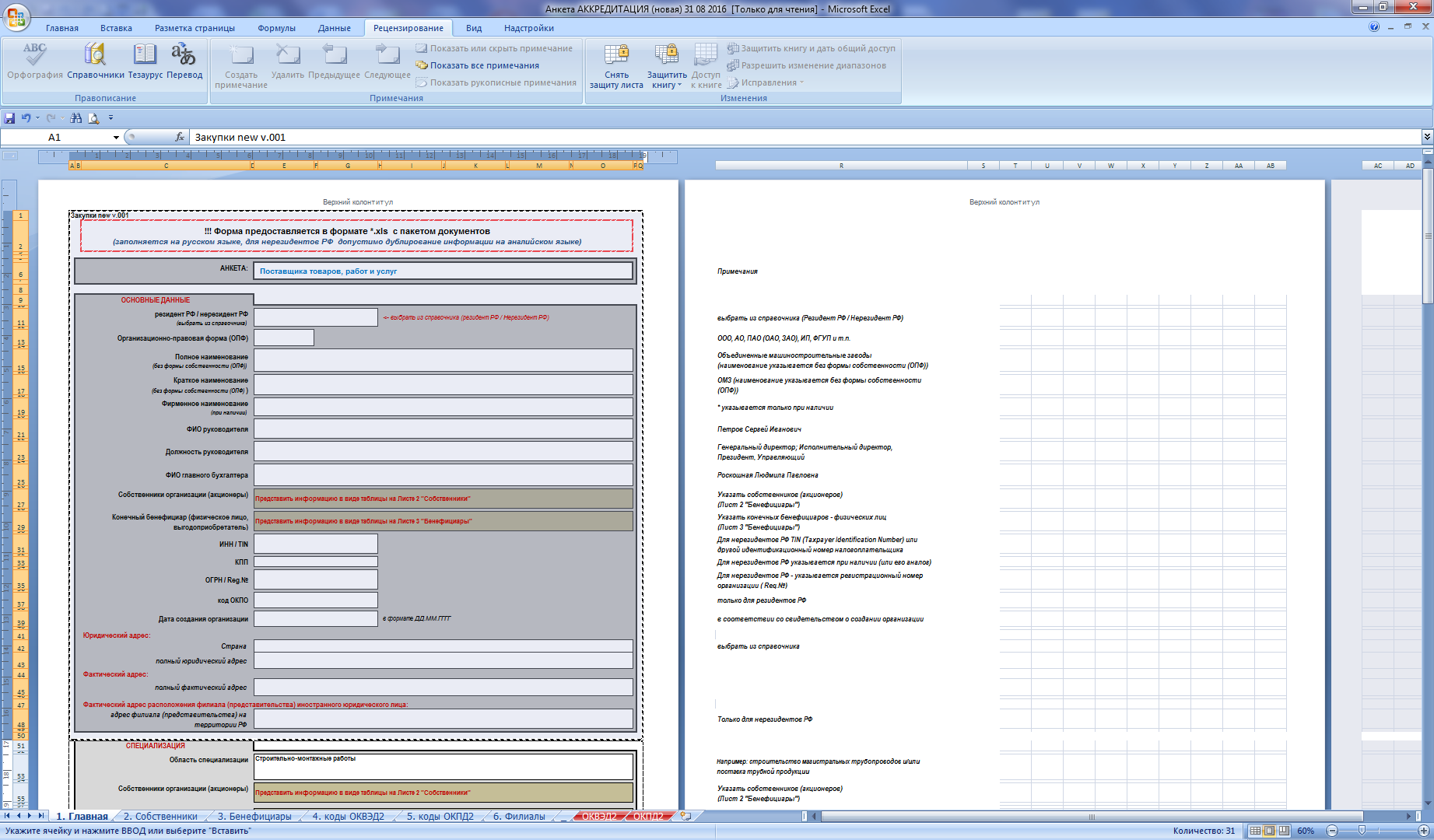 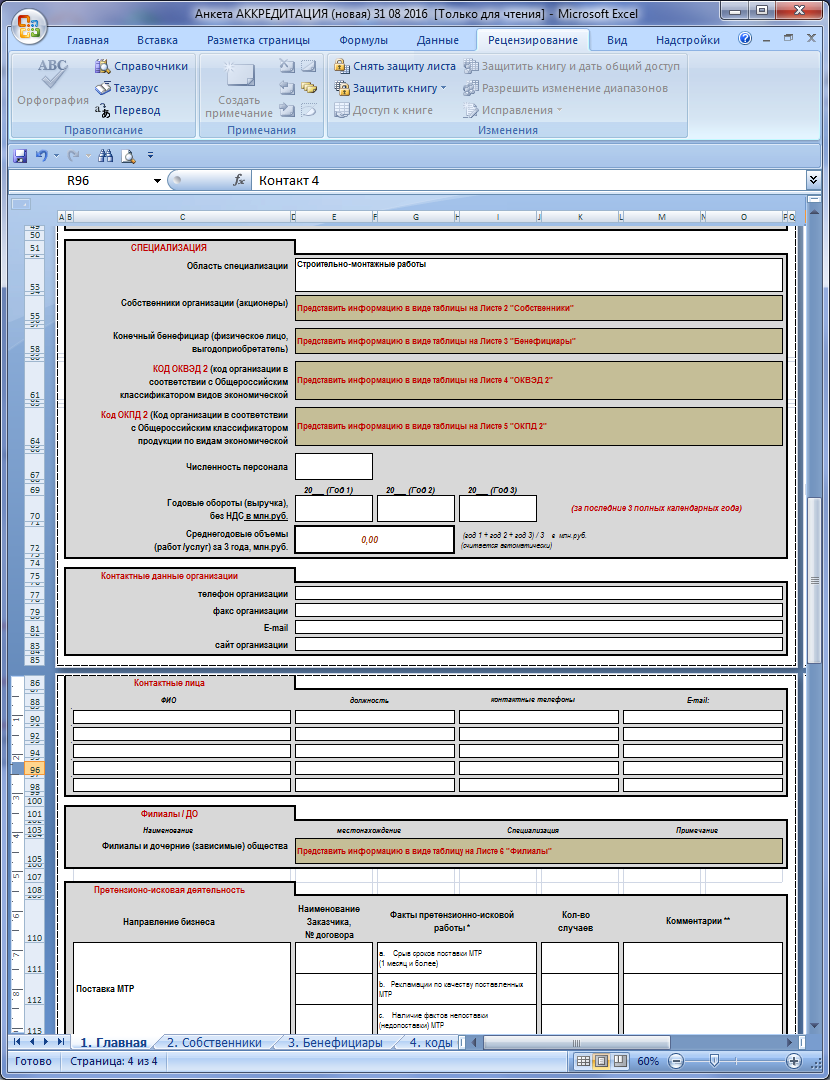 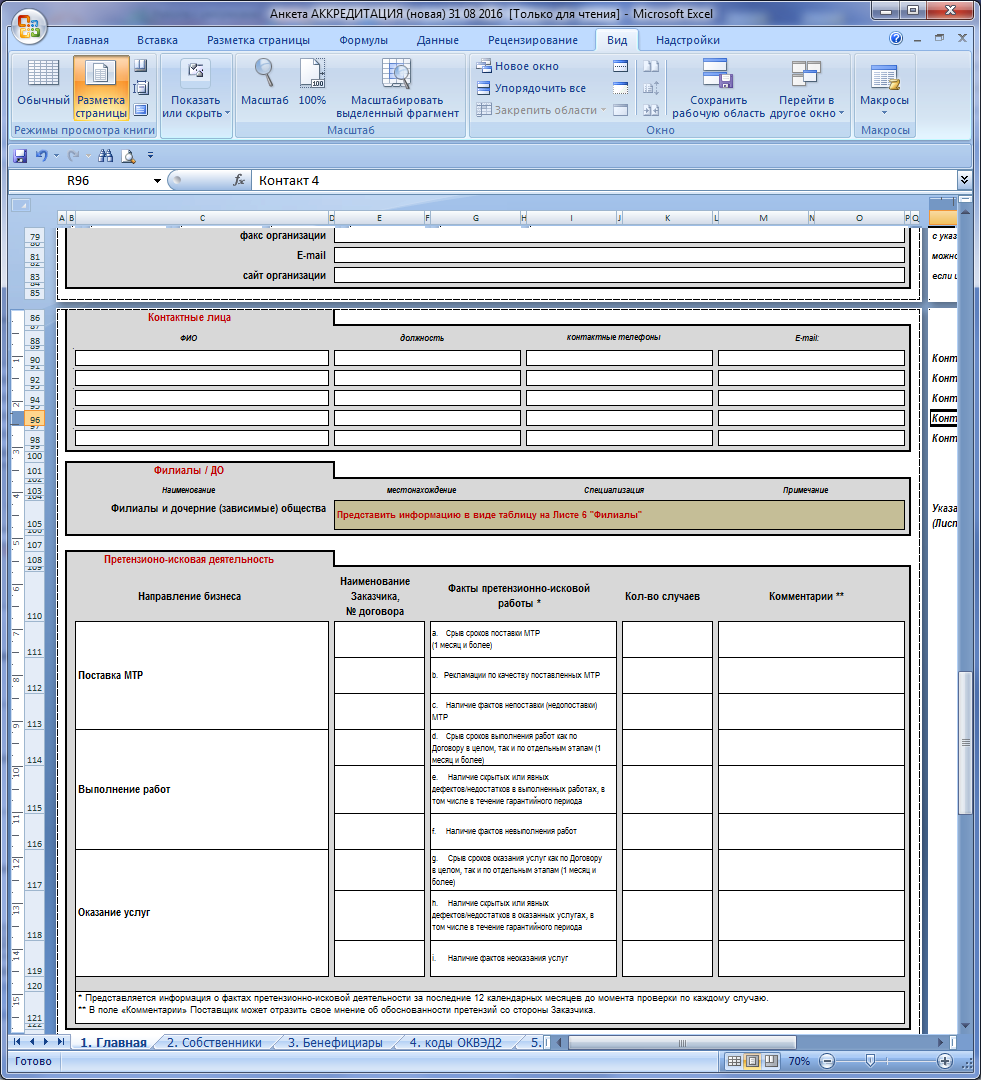 Лист 2. «Собственники»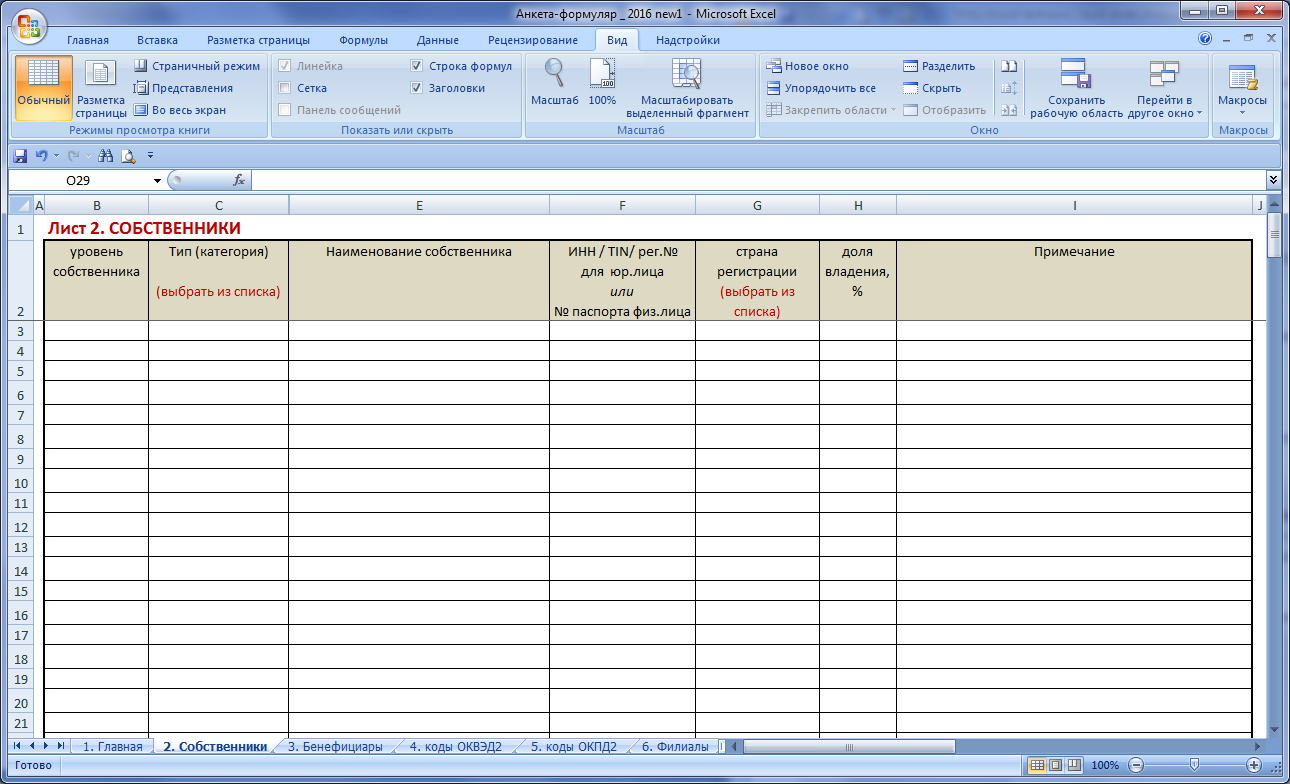 Лист 3. «Бенефициары»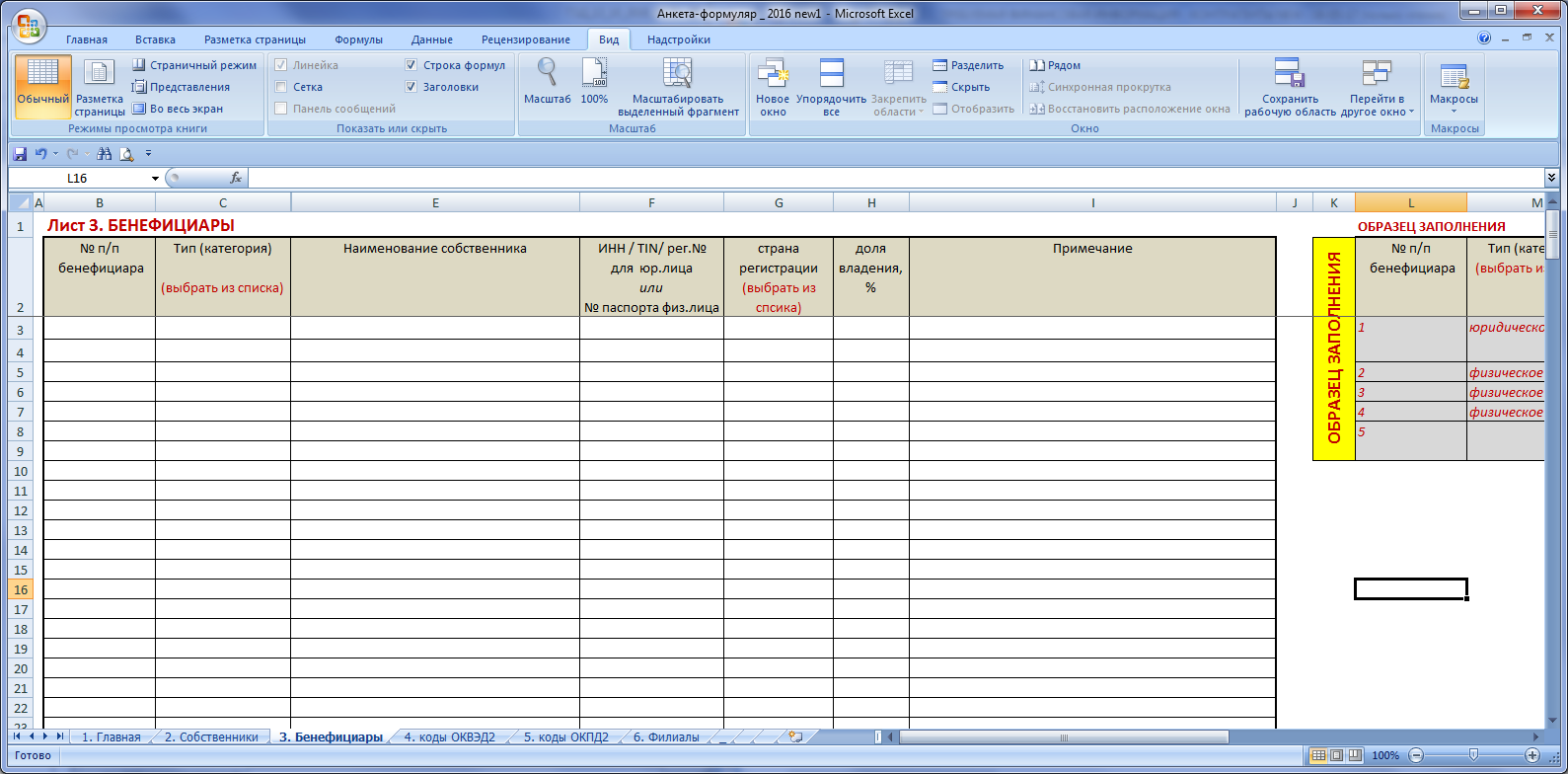 Лист 4. «Коды ОКВЭД2»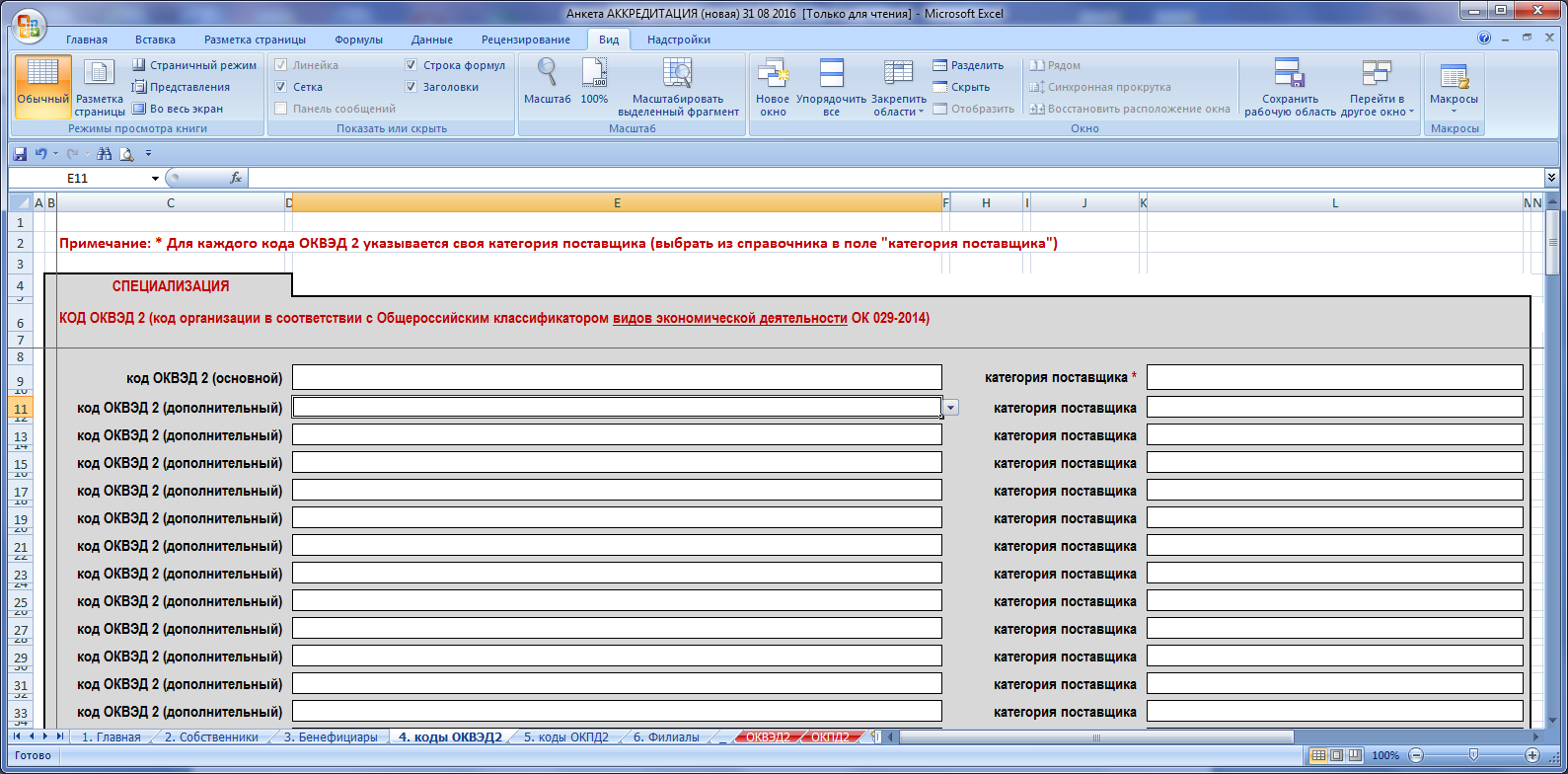 Лист 5. «Коды ОКПД2» 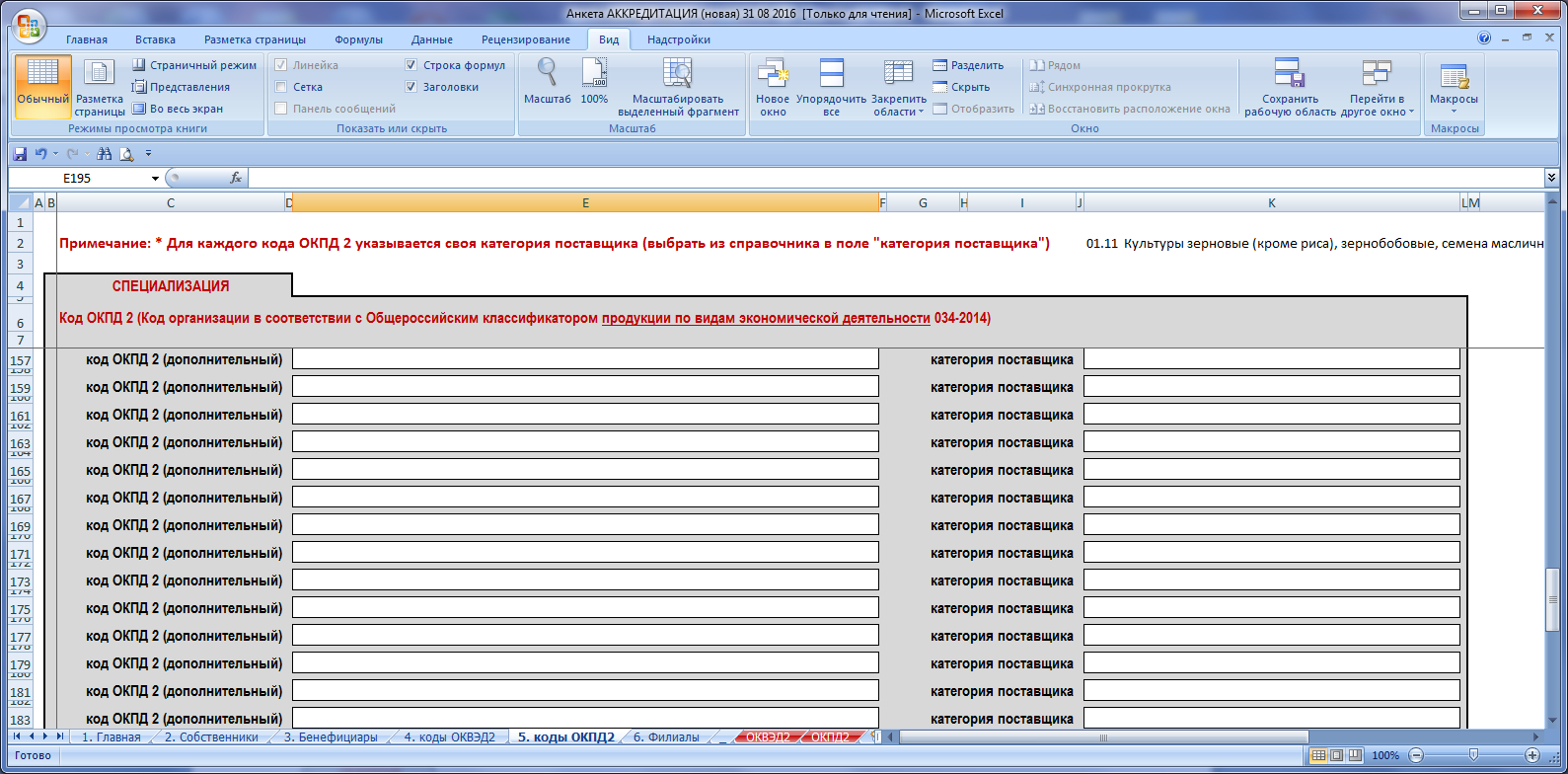 Лист 6. «Филиалы»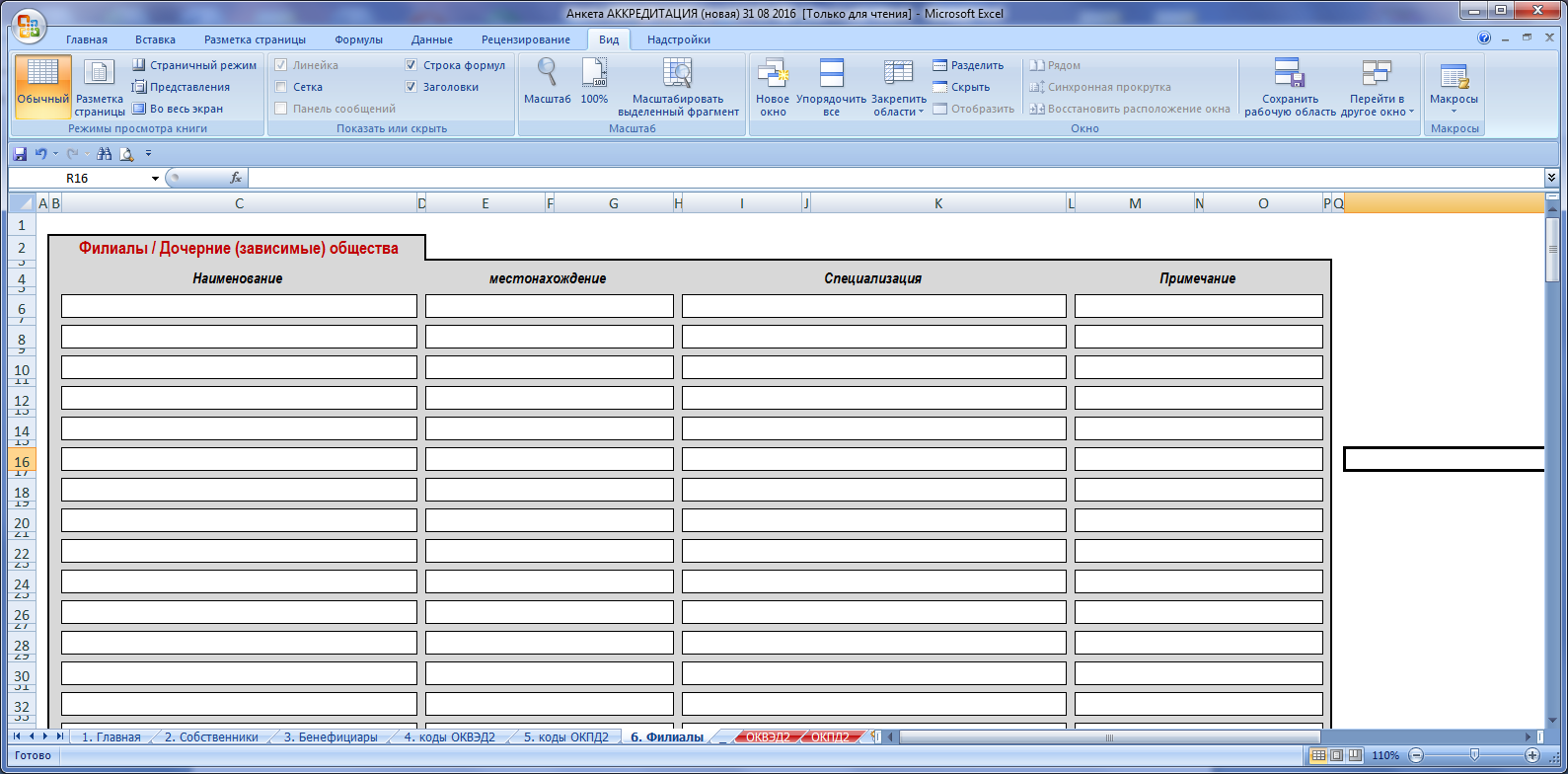 АЛЬБОМ ФОРМ КОМПАНИИ№ ПОЗИЦИЯПОЛЕ ДЛЯ ЗАПОЛНЕНИЯ123Общие сведения о закупкеОбщие сведения о закупкеОбщие сведения о закупкеСпособ проведения (размещения) закупкиЗакупка у Единственного поставщикаПредмет закупки[Наименование предмета закупки]Место поставки товара, выполнения работ, оказания услугСведения об Организаторе закупкиСведения об Организаторе закупкиСведения об Организаторе закупкиНаименование Адрес места нахождения [данные юр.лица в п.6]Почтовый адрес [данные юр.лица в п.6]Контактный телефон [данные юр.лица в п.6]Электронная почта [данные юр.лица в п.6]Сведения о ЗаказчикеСведения о ЗаказчикеСведения о ЗаказчикеИнформация о ЗаказчикахКонтактная информацияКонтактная информацияКонтактная информацияКонтактное лицо (ФИО)[ФИО]Электронная почта[Адрес электронной почты контактного лица]Телефон[№ телефона контактного лица]Факс[№ факса контактного лица]Дополнительная контактная информацияИные сведенияНеконкурентная закупка. Извещение информирует о заключении Договора (Договоров) с единственным поставщиком и не предназначено для приглашения поставщиков подавать заявки на участие в закупке. № ПОЗИЦИЯПОЛЕ ДЛЯ ЗАПОЛНЕНИЯПОЛЕ ДЛЯ ЗАПОЛНЕНИЯПОЛЕ ДЛЯ ЗАПОЛНЕНИЯПОЛЕ ДЛЯ ЗАПОЛНЕНИЯ123333Общие сведения о закупкеОбщие сведения о закупкеОбщие сведения о закупкеОбщие сведения о закупкеОбщие сведения о закупкеОбщие сведения о закупкеСпособ и формы проведения (размещения) закупкиСпособ закупкиКоличество этаповКоличество этаповЭлектронная или неэлектронная формаСпособ и формы проведения (размещения) закупкиСпособ и формы проведения (размещения) закупкиРаспространение информации о процедуреРаспространение информации о процедуреОграничение в праве подать заявку (только для заказчиков первого типа).Ограничение в праве подать заявку (только для заказчиков первого типа).Способ и формы проведения (размещения) закупкиПредмет закупки[Наименование предмета закупки][Наименование предмета закупки][Наименование предмета закупки][Наименование предмета закупки]Наименование электронной площадки в сети ИнтернетАдрес электронной площадки в сети ИнтернетАдрес электронной почты для подачи заявокСведения об Организаторе закупкиСведения об Организаторе закупкиСведения об Организаторе закупкиСведения об Организаторе закупкиСведения об Организаторе закупкиСведения об Организаторе закупкиНаименование Адрес места нахождения [данные юр.лица в п.6][данные юр.лица в п.6][данные юр.лица в п.6][данные юр.лица в п.6]Почтовый адрес [данные юр.лица в п.6][данные юр.лица в п.6][данные юр.лица в п.6][данные юр.лица в п.6]Контактный телефон [данные юр.лица в п.6][данные юр.лица в п.6][данные юр.лица в п.6][данные юр.лица в п.6]Электронная почта [данные юр.лица в п.6][данные юр.лица в п.6][данные юр.лица в п.6][данные юр.лица в п.6]Сведения о ЗаказчикеСведения о ЗаказчикеСведения о ЗаказчикеСведения о ЗаказчикеСведения о ЗаказчикеСведения о ЗаказчикеСовместная закупкаИнформация о ЗаказчикахКонтактная информацияКонтактная информацияКонтактная информацияКонтактная информацияКонтактная информацияКонтактная информацияКонтактное лицо (ФИО)[ФИО][ФИО][ФИО][ФИО]Электронная почта[Адрес электронной почты контактного лица]Для уведомлений Федеральной антимонопольной службы о принятии жалоб на закупку:[данные дополнительного адреса электронной почты][Адрес электронной почты контактного лица]Для уведомлений Федеральной антимонопольной службы о принятии жалоб на закупку:[данные дополнительного адреса электронной почты][Адрес электронной почты контактного лица]Для уведомлений Федеральной антимонопольной службы о принятии жалоб на закупку:[данные дополнительного адреса электронной почты][Адрес электронной почты контактного лица]Для уведомлений Федеральной антимонопольной службы о принятии жалоб на закупку:[данные дополнительного адреса электронной почты]Телефон[№ телефона контактного лица][№ телефона контактного лица][№ телефона контактного лица][№ телефона контактного лица]Факс[№ факса контактного лица][№ факса контактного лица][№ факса контактного лица][№ факса контактного лица]Дополнительная контактная информация Порядок, дата начала, дата и время окончания срока подачи заявок на участие в закупке (этапах конкурентной закупки) и порядок  подведения итогов конкурентной закупки  Порядок, дата начала, дата и время окончания срока подачи заявок на участие в закупке (этапах конкурентной закупки) и порядок  подведения итогов конкурентной закупки  Порядок, дата начала, дата и время окончания срока подачи заявок на участие в закупке (этапах конкурентной закупки) и порядок  подведения итогов конкурентной закупки  Порядок, дата начала, дата и время окончания срока подачи заявок на участие в закупке (этапах конкурентной закупки) и порядок  подведения итогов конкурентной закупки  Порядок, дата начала, дата и время окончания срока подачи заявок на участие в закупке (этапах конкурентной закупки) и порядок  подведения итогов конкурентной закупки  Порядок, дата начала, дата и время окончания срока подачи заявок на участие в закупке (этапах конкурентной закупки) и порядок  подведения итогов конкурентной закупки Порядок подачи заявок на участие в закупке (этапах конкурентной закупки) Порядок определен в разделе 3.11. «Подача, прием и вскрытие конвертов с заявками Участников закупки» Блока 3 настоящего документа с учетом норм, установленных разделом 11.3 Положения о закупке. Порядок определен в разделе 3.11. «Подача, прием и вскрытие конвертов с заявками Участников закупки» Блока 3 настоящего документа с учетом норм, установленных разделом 11.3 Положения о закупке. Порядок определен в разделе 3.11. «Подача, прием и вскрытие конвертов с заявками Участников закупки» Блока 3 настоящего документа с учетом норм, установленных разделом 11.3 Положения о закупке. Порядок определен в разделе 3.11. «Подача, прием и вскрытие конвертов с заявками Участников закупки» Блока 3 настоящего документа с учетом норм, установленных разделом 11.3 Положения о закупке. Дата начала подачи заявокДата и время окончания подачи заявокМесто подачи и место рассмотрения заявокДата и время рассмотрения заявокМесто подведения итоговДата и время подведения итоговПорядок подведения итогов закупки (этапов конкурентной закупки)Порядок определен в разделе 3.18 Блока 3 настоящего документа с учетом норм, установленных разделом 11.6 Положения о закупке.Порядок определен в разделе 3.18 Блока 3 настоящего документа с учетом норм, установленных разделом 11.6 Положения о закупке.Порядок определен в разделе 3.18 Блока 3 настоящего документа с учетом норм, установленных разделом 11.6 Положения о закупке.Порядок определен в разделе 3.18 Блока 3 настоящего документа с учетом норм, установленных разделом 11.6 Положения о закупке.Место и дата проведения аукционаМесто и дата проведения аукционаМесто и дата проведения аукционаМесто и дата проведения аукционаМесто и дата проведения аукционаМесто и дата проведения аукционаДата и время начала аукционаДата и время окончания аукционаМесто проведения аукциона Расширенные данныеРасширенные данныеРасширенные данныеРасширенные данныеРасширенные данныеРасширенные данныеДата и время начала подачи 2-х частей заявокДата и время окончания подачи 2-х частей заявокДата и время рассмотрения 2-х частей заявокДата и время начала подачи 3-х частей заявокДата и время окончания подачи 3-х частей заявокДата и время рассмотрения 3-х частей заявокРасширенные данные для второго этапаРасширенные данные для второго этапаРасширенные данные для второго этапаРасширенные данные для второго этапаРасширенные данные для второго этапаРасширенные данные для второго этапаДата и время начала подачи заявокДата и время окончания подачи заявокДата и время рассмотрения заявокДата и время начала подачи 2-х частей заявокДата и время окончания подачи 2-х частей заявокДата и время рассмотрения 2-х частей заявокПредоставление Документации о закупке/Извещения об осуществлении запроса котировокПредоставление Документации о закупке/Извещения об осуществлении запроса котировокПредоставление Документации о закупке/Извещения об осуществлении запроса котировокПредоставление Документации о закупке/Извещения об осуществлении запроса котировокПредоставление Документации о закупке/Извещения об осуществлении запроса котировокПредоставление Документации о закупке/Извещения об осуществлении запроса котировокСрок предоставления документацииМесто предоставления документацииПорядок предоставления документацииРазмер, порядок и сроки внесения платы за предоставление документации о закупкеФормы, порядок, дата и время окончания срока предоставления участникам закупки разъяснений  положений извещения и/или документации о закупкеФормы, порядок, дата и время окончания срока предоставления участникам закупки разъяснений  положений извещения и/или документации о закупкеФормы, порядок, дата и время окончания срока предоставления участникам закупки разъяснений  положений извещения и/или документации о закупкеФормы, порядок, дата и время окончания срока предоставления участникам закупки разъяснений  положений извещения и/или документации о закупкеФормы, порядок, дата и время окончания срока предоставления участникам закупки разъяснений  положений извещения и/или документации о закупкеФормы, порядок, дата и время окончания срока предоставления участникам закупки разъяснений  положений извещения и/или документации о закупкеПорядок направления запроса о разъяснении положений извещения и/или документации о закупке и предоставления разъясненийФорма и порядок подачи разъяснений определены в разделе 3.11 Блока 3 настоящего документа.Дата и время начала подачи запроса:«____» _______________ 20___ г. «00 ч : 00 м» (часовой пояс Организатора закупки)Дата и время окончания подачи запроса: «____» _______________ 20___ г. «00 ч : 00 м» (часовой пояс Организатора закупки)Не позднее, чем за 3 рабочих дня до окончания срока подачи заявок, включая день направления запроса Дата и время начала предоставления разъяснений:«____» _______________ 20___ г. «00 ч : 00 м» (часовой пояс Организатора закупки)Дата и время окончания предоставления разъяснений:«____» _______________ 20___ г. «00 ч : 00 м» (часовой пояс Организатора закупки)В течение трех рабочих дней с даты поступления запроса о разъяснениях или со дня принятия решения о необходимости разъяснений. Форма и порядок подачи разъяснений определены в разделе 3.11 Блока 3 настоящего документа.Дата и время начала подачи запроса:«____» _______________ 20___ г. «00 ч : 00 м» (часовой пояс Организатора закупки)Дата и время окончания подачи запроса: «____» _______________ 20___ г. «00 ч : 00 м» (часовой пояс Организатора закупки)Не позднее, чем за 3 рабочих дня до окончания срока подачи заявок, включая день направления запроса Дата и время начала предоставления разъяснений:«____» _______________ 20___ г. «00 ч : 00 м» (часовой пояс Организатора закупки)Дата и время окончания предоставления разъяснений:«____» _______________ 20___ г. «00 ч : 00 м» (часовой пояс Организатора закупки)В течение трех рабочих дней с даты поступления запроса о разъяснениях или со дня принятия решения о необходимости разъяснений. Форма и порядок подачи разъяснений определены в разделе 3.11 Блока 3 настоящего документа.Дата и время начала подачи запроса:«____» _______________ 20___ г. «00 ч : 00 м» (часовой пояс Организатора закупки)Дата и время окончания подачи запроса: «____» _______________ 20___ г. «00 ч : 00 м» (часовой пояс Организатора закупки)Не позднее, чем за 3 рабочих дня до окончания срока подачи заявок, включая день направления запроса Дата и время начала предоставления разъяснений:«____» _______________ 20___ г. «00 ч : 00 м» (часовой пояс Организатора закупки)Дата и время окончания предоставления разъяснений:«____» _______________ 20___ г. «00 ч : 00 м» (часовой пояс Организатора закупки)В течение трех рабочих дней с даты поступления запроса о разъяснениях или со дня принятия решения о необходимости разъяснений. Форма и порядок подачи разъяснений определены в разделе 3.11 Блока 3 настоящего документа.Дата и время начала подачи запроса:«____» _______________ 20___ г. «00 ч : 00 м» (часовой пояс Организатора закупки)Дата и время окончания подачи запроса: «____» _______________ 20___ г. «00 ч : 00 м» (часовой пояс Организатора закупки)Не позднее, чем за 3 рабочих дня до окончания срока подачи заявок, включая день направления запроса Дата и время начала предоставления разъяснений:«____» _______________ 20___ г. «00 ч : 00 м» (часовой пояс Организатора закупки)Дата и время окончания предоставления разъяснений:«____» _______________ 20___ г. «00 ч : 00 м» (часовой пояс Организатора закупки)В течение трех рабочих дней с даты поступления запроса о разъяснениях или со дня принятия решения о необходимости разъяснений. Конкурентная процедура закупки является торгами (аукционом, конкурсом, запросом предложений, запросом котировок) в соответствии со статьями 447 – 449, но не является публичными торгами в соответствии со статьей 449.1, публичным конкурсом в соответствии со статьями 1057 – 1061 Гражданского кодекса РФ.Решение о внесении изменений в Извещение и/или Документацию о закупке может быть принято Заказчиком (Организатором закупки) в любой момент до окончания срока подачи заявок. Заказчик (Организатор закупки) вправе при необходимости перенести даты окончания подачи заявок (частей заявок), их рассмотрения, а также проведения торгов и подведения итогов. Заказчик (Организатор закупки) вправе отменить конкурентную закупку по одному и более предмету закупки (лоту) до наступления даты и времени окончания срока подачи заявок на участие в конкурентной закупке. По истечении даты и времени окончания срока подачи заявок на участие в конкурентной закупке и до заключения договора заказчик вправе отменить определение поставщика (исполнителя, подрядчика) только в случае возникновения обстоятельств непреодолимой силы в соответствии с гражданским законодательством.Конкурентная процедура закупки является торгами (аукционом, конкурсом, запросом предложений, запросом котировок) в соответствии со статьями 447 – 449, но не является публичными торгами в соответствии со статьей 449.1, публичным конкурсом в соответствии со статьями 1057 – 1061 Гражданского кодекса РФ.Решение о внесении изменений в Извещение и/или Документацию о закупке может быть принято Заказчиком (Организатором закупки) в любой момент до окончания срока подачи заявок. Заказчик (Организатор закупки) вправе при необходимости перенести даты окончания подачи заявок (частей заявок), их рассмотрения, а также проведения торгов и подведения итогов. Заказчик (Организатор закупки) вправе отменить конкурентную закупку по одному и более предмету закупки (лоту) до наступления даты и времени окончания срока подачи заявок на участие в конкурентной закупке. По истечении даты и времени окончания срока подачи заявок на участие в конкурентной закупке и до заключения договора заказчик вправе отменить определение поставщика (исполнителя, подрядчика) только в случае возникновения обстоятельств непреодолимой силы в соответствии с гражданским законодательством.Конкурентная процедура закупки является торгами (аукционом, конкурсом, запросом предложений, запросом котировок) в соответствии со статьями 447 – 449, но не является публичными торгами в соответствии со статьей 449.1, публичным конкурсом в соответствии со статьями 1057 – 1061 Гражданского кодекса РФ.Решение о внесении изменений в Извещение и/или Документацию о закупке может быть принято Заказчиком (Организатором закупки) в любой момент до окончания срока подачи заявок. Заказчик (Организатор закупки) вправе при необходимости перенести даты окончания подачи заявок (частей заявок), их рассмотрения, а также проведения торгов и подведения итогов. Заказчик (Организатор закупки) вправе отменить конкурентную закупку по одному и более предмету закупки (лоту) до наступления даты и времени окончания срока подачи заявок на участие в конкурентной закупке. По истечении даты и времени окончания срока подачи заявок на участие в конкурентной закупке и до заключения договора заказчик вправе отменить определение поставщика (исполнителя, подрядчика) только в случае возникновения обстоятельств непреодолимой силы в соответствии с гражданским законодательством.Конкурентная процедура закупки является торгами (аукционом, конкурсом, запросом предложений, запросом котировок) в соответствии со статьями 447 – 449, но не является публичными торгами в соответствии со статьей 449.1, публичным конкурсом в соответствии со статьями 1057 – 1061 Гражданского кодекса РФ.Решение о внесении изменений в Извещение и/или Документацию о закупке может быть принято Заказчиком (Организатором закупки) в любой момент до окончания срока подачи заявок. Заказчик (Организатор закупки) вправе при необходимости перенести даты окончания подачи заявок (частей заявок), их рассмотрения, а также проведения торгов и подведения итогов. Заказчик (Организатор закупки) вправе отменить конкурентную закупку по одному и более предмету закупки (лоту) до наступления даты и времени окончания срока подачи заявок на участие в конкурентной закупке. По истечении даты и времени окончания срока подачи заявок на участие в конкурентной закупке и до заключения договора заказчик вправе отменить определение поставщика (исполнителя, подрядчика) только в случае возникновения обстоятельств непреодолимой силы в соответствии с гражданским законодательством.Конкурентная процедура закупки является торгами (аукционом, конкурсом, запросом предложений, запросом котировок) в соответствии со статьями 447 – 449, но не является публичными торгами в соответствии со статьей 449.1, публичным конкурсом в соответствии со статьями 1057 – 1061 Гражданского кодекса РФ.Решение о внесении изменений в Извещение и/или Документацию о закупке может быть принято Заказчиком (Организатором закупки) в любой момент до окончания срока подачи заявок. Заказчик (Организатор закупки) вправе при необходимости перенести даты окончания подачи заявок (частей заявок), их рассмотрения, а также проведения торгов и подведения итогов. Заказчик (Организатор закупки) вправе отменить конкурентную закупку по одному и более предмету закупки (лоту) до наступления даты и времени окончания срока подачи заявок на участие в конкурентной закупке. По истечении даты и времени окончания срока подачи заявок на участие в конкурентной закупке и до заключения договора заказчик вправе отменить определение поставщика (исполнителя, подрядчика) только в случае возникновения обстоятельств непреодолимой силы в соответствии с гражданским законодательством.Конкурентная процедура закупки является торгами (аукционом, конкурсом, запросом предложений, запросом котировок) в соответствии со статьями 447 – 449, но не является публичными торгами в соответствии со статьей 449.1, публичным конкурсом в соответствии со статьями 1057 – 1061 Гражданского кодекса РФ.Решение о внесении изменений в Извещение и/или Документацию о закупке может быть принято Заказчиком (Организатором закупки) в любой момент до окончания срока подачи заявок. Заказчик (Организатор закупки) вправе при необходимости перенести даты окончания подачи заявок (частей заявок), их рассмотрения, а также проведения торгов и подведения итогов. Заказчик (Организатор закупки) вправе отменить конкурентную закупку по одному и более предмету закупки (лоту) до наступления даты и времени окончания срока подачи заявок на участие в конкурентной закупке. По истечении даты и времени окончания срока подачи заявок на участие в конкурентной закупке и до заключения договора заказчик вправе отменить определение поставщика (исполнителя, подрядчика) только в случае возникновения обстоятельств непреодолимой силы в соответствии с гражданским законодательством.Конкурентная процедура закупки не является торгами (конкурсом, аукционом, запросом предложений, запросом котировок), публичными торгами в соответствии со статьей 449.1 или публичным конкурсом в соответствии со статьями 1057 – 1061 Гражданского кодекса РФ и не накладывает на Организатора закупки (Заказчика) обязательств, установленных указанными статьями Гражданского кодекса РФ. Организатор закупки/ Заказчик вправе отказаться от проведения процедуры закупки без обязательств по компенсации убытков Поставщикам/Участникам закупки.Решение о внесении изменений в Извещение и/или Документацию о закупке может быть принято Заказчиком (Организатором закупки) в любой момент до окончания срока подачи заявок. Заказчик (Организатор закупки) вправе при необходимости перенести даты окончания подачи заявок (частей заявок), даты рассмотрения и подведения итогов закупки, известив об этом Участников закупки, заявки которых не были отклонены. Заказчик второго типа (Организатор закупки) вправе отменить конкурентную закупку по одному и более предмету закупки (лоту) в любое время вплоть до подведения итогов закупки.Заказчик первого типа (Организатор закупки) вправе отменить конкурентную закупку по одному и более предмету закупки (лоту) до наступления даты и времени окончания срока подачи заявок на участие в конкурентной закупке. По истечении даты и времени окончания срока подачи заявок на участие в конкурентной закупке и до заключения договора Заказчик первого типа (Организатор закупки) вправе отменить определение поставщика (исполнителя, подрядчика) только в случае возникновения обстоятельств непреодолимой силы в соответствии с гражданским законодательством.Конкурентная процедура закупки не является торгами (конкурсом, аукционом, запросом предложений, запросом котировок), публичными торгами в соответствии со статьей 449.1 или публичным конкурсом в соответствии со статьями 1057 – 1061 Гражданского кодекса РФ и не накладывает на Организатора закупки (Заказчика) обязательств, установленных указанными статьями Гражданского кодекса РФ. Организатор закупки/ Заказчик вправе отказаться от проведения процедуры закупки без обязательств по компенсации убытков Поставщикам/Участникам закупки.Решение о внесении изменений в Извещение и/или Документацию о закупке может быть принято Заказчиком (Организатором закупки) в любой момент до окончания срока подачи заявок. Заказчик (Организатор закупки) вправе при необходимости перенести даты окончания подачи заявок (частей заявок), даты рассмотрения и подведения итогов закупки, известив об этом Участников закупки, заявки которых не были отклонены. Заказчик второго типа (Организатор закупки) вправе отменить конкурентную закупку по одному и более предмету закупки (лоту) в любое время вплоть до подведения итогов закупки.Заказчик первого типа (Организатор закупки) вправе отменить конкурентную закупку по одному и более предмету закупки (лоту) до наступления даты и времени окончания срока подачи заявок на участие в конкурентной закупке. По истечении даты и времени окончания срока подачи заявок на участие в конкурентной закупке и до заключения договора Заказчик первого типа (Организатор закупки) вправе отменить определение поставщика (исполнителя, подрядчика) только в случае возникновения обстоятельств непреодолимой силы в соответствии с гражданским законодательством.Конкурентная процедура закупки не является торгами (конкурсом, аукционом, запросом предложений, запросом котировок), публичными торгами в соответствии со статьей 449.1 или публичным конкурсом в соответствии со статьями 1057 – 1061 Гражданского кодекса РФ и не накладывает на Организатора закупки (Заказчика) обязательств, установленных указанными статьями Гражданского кодекса РФ. Организатор закупки/ Заказчик вправе отказаться от проведения процедуры закупки без обязательств по компенсации убытков Поставщикам/Участникам закупки.Решение о внесении изменений в Извещение и/или Документацию о закупке может быть принято Заказчиком (Организатором закупки) в любой момент до окончания срока подачи заявок. Заказчик (Организатор закупки) вправе при необходимости перенести даты окончания подачи заявок (частей заявок), даты рассмотрения и подведения итогов закупки, известив об этом Участников закупки, заявки которых не были отклонены. Заказчик второго типа (Организатор закупки) вправе отменить конкурентную закупку по одному и более предмету закупки (лоту) в любое время вплоть до подведения итогов закупки.Заказчик первого типа (Организатор закупки) вправе отменить конкурентную закупку по одному и более предмету закупки (лоту) до наступления даты и времени окончания срока подачи заявок на участие в конкурентной закупке. По истечении даты и времени окончания срока подачи заявок на участие в конкурентной закупке и до заключения договора Заказчик первого типа (Организатор закупки) вправе отменить определение поставщика (исполнителя, подрядчика) только в случае возникновения обстоятельств непреодолимой силы в соответствии с гражданским законодательством.Конкурентная процедура закупки не является торгами (конкурсом, аукционом, запросом предложений, запросом котировок), публичными торгами в соответствии со статьей 449.1 или публичным конкурсом в соответствии со статьями 1057 – 1061 Гражданского кодекса РФ и не накладывает на Организатора закупки (Заказчика) обязательств, установленных указанными статьями Гражданского кодекса РФ. Организатор закупки/ Заказчик вправе отказаться от проведения процедуры закупки без обязательств по компенсации убытков Поставщикам/Участникам закупки.Решение о внесении изменений в Извещение и/или Документацию о закупке может быть принято Заказчиком (Организатором закупки) в любой момент до окончания срока подачи заявок. Заказчик (Организатор закупки) вправе при необходимости перенести даты окончания подачи заявок (частей заявок), даты рассмотрения и подведения итогов закупки, известив об этом Участников закупки, заявки которых не были отклонены. Заказчик второго типа (Организатор закупки) вправе отменить конкурентную закупку по одному и более предмету закупки (лоту) в любое время вплоть до подведения итогов закупки.Заказчик первого типа (Организатор закупки) вправе отменить конкурентную закупку по одному и более предмету закупки (лоту) до наступления даты и времени окончания срока подачи заявок на участие в конкурентной закупке. По истечении даты и времени окончания срока подачи заявок на участие в конкурентной закупке и до заключения договора Заказчик первого типа (Организатор закупки) вправе отменить определение поставщика (исполнителя, подрядчика) только в случае возникновения обстоятельств непреодолимой силы в соответствии с гражданским законодательством.Конкурентная процедура закупки не является торгами (конкурсом, аукционом, запросом предложений, запросом котировок), публичными торгами в соответствии со статьей 449.1 или публичным конкурсом в соответствии со статьями 1057 – 1061 Гражданского кодекса РФ и не накладывает на Организатора закупки (Заказчика) обязательств, установленных указанными статьями Гражданского кодекса РФ. Организатор закупки/ Заказчик вправе отказаться от проведения процедуры закупки без обязательств по компенсации убытков Поставщикам/Участникам закупки.Решение о внесении изменений в Извещение и/или Документацию о закупке может быть принято Заказчиком (Организатором закупки) в любой момент до окончания срока подачи заявок. Заказчик (Организатор закупки) вправе при необходимости перенести даты окончания подачи заявок (частей заявок), даты рассмотрения и подведения итогов закупки, известив об этом Участников закупки, заявки которых не были отклонены. Заказчик второго типа (Организатор закупки) вправе отменить конкурентную закупку по одному и более предмету закупки (лоту) в любое время вплоть до подведения итогов закупки.Заказчик первого типа (Организатор закупки) вправе отменить конкурентную закупку по одному и более предмету закупки (лоту) до наступления даты и времени окончания срока подачи заявок на участие в конкурентной закупке. По истечении даты и времени окончания срока подачи заявок на участие в конкурентной закупке и до заключения договора Заказчик первого типа (Организатор закупки) вправе отменить определение поставщика (исполнителя, подрядчика) только в случае возникновения обстоятельств непреодолимой силы в соответствии с гражданским законодательством.Конкурентная процедура закупки не является торгами (конкурсом, аукционом, запросом предложений, запросом котировок), публичными торгами в соответствии со статьей 449.1 или публичным конкурсом в соответствии со статьями 1057 – 1061 Гражданского кодекса РФ и не накладывает на Организатора закупки (Заказчика) обязательств, установленных указанными статьями Гражданского кодекса РФ. Организатор закупки/ Заказчик вправе отказаться от проведения процедуры закупки без обязательств по компенсации убытков Поставщикам/Участникам закупки.Решение о внесении изменений в Извещение и/или Документацию о закупке может быть принято Заказчиком (Организатором закупки) в любой момент до окончания срока подачи заявок. Заказчик (Организатор закупки) вправе при необходимости перенести даты окончания подачи заявок (частей заявок), даты рассмотрения и подведения итогов закупки, известив об этом Участников закупки, заявки которых не были отклонены. Заказчик второго типа (Организатор закупки) вправе отменить конкурентную закупку по одному и более предмету закупки (лоту) в любое время вплоть до подведения итогов закупки.Заказчик первого типа (Организатор закупки) вправе отменить конкурентную закупку по одному и более предмету закупки (лоту) до наступления даты и времени окончания срока подачи заявок на участие в конкурентной закупке. По истечении даты и времени окончания срока подачи заявок на участие в конкурентной закупке и до заключения договора Заказчик первого типа (Организатор закупки) вправе отменить определение поставщика (исполнителя, подрядчика) только в случае возникновения обстоятельств непреодолимой силы в соответствии с гражданским законодательством.№Наименование предмета Договора (лота)Краткое описание предмета закупкиСпособ указания начальной (максимальной) цены договора (цены лота)Начальная (максимальная) цена Договора (цена лота)Формула цены лотаВалюта НМЦКурс валюты НМЦ и дата курсаВалюта заявокКлассификация по ОКПД2Классификация по ОКВЭД2Ед. измеренияКоличество (Объём)Место поставки/выполнения работы, оказания услуги  (субъект РФ)Место поставки/выполнения работы/оказания услуги (адрес)Дополнительные сведения1234.14.24.34.44.55678910.110.211[наименование предмета Договора (лота)][Сведения о начальной (максимальной) цене договора (цене лота) / Формула цены и максимальное значение цены договора (цены лота) / Цена единицы товара, работы, услуги и максимальное значение цены договора (цены лота)][НМЦ лота в валюте заявки (с НДС), либо «не установлена» - в случае, если такая цена не установлена][Указывается формула расчета  цены лота, если применимо][валюта НМЦ (для данного лота)][Заполняется в случае если валюта НМЦ отлична от руб. РФ][руб. РФ/дол. США / евро – список допустимых валют, которые участник могут указывать в заявках на закупку][ОКПД2 продукции, являющейся предметом Договора по лоту, с обязательным заполнением разделов, подразделов и рекомендуемым заполнением классов, подклассов, групп, подгрупп и видов][ОКВЭД2 продукции, являющейся предметом Договора по лоту, с обязательным заполнением разделов, подразделов и рекомендуемым заполнением классов, подклассов, групп, подгрупп и видов][единицы измерения по лоту в соответствии с  ОКЕИ. если комплексная услуга, работа - «шт.»][количество (объем) поставляемой продукции или, если комплексная услуга, работа - «1»][по формату (в соответствии с ОКАТО) - субъект РФ, населенный пункт. Если место поставки продукции – не субъект РФ, то поле не заполняется][улица, дом (строение, корпус) поставки продукции. При отсутствии конкретного адреса поставки - ориентировочное местоположение][дополнительные сведения по лоту, в том числе сведения об использовании/ не использовании  требований, установленных в соответствии с законодательством РФ о техническом регулировании, законодательством РФ о стандартизации требований к безопасности, качеству, техническим характеристикам, функциональным характеристикам (потребительским свойствам) товара, работы, услуги, к размерам упаковке, отгрузке товара, к результатам работыВ случае неиспользования требований, установленных в соответствии с законодательством РФ о техническом регулировании, законодательством РФ о стандартизации требований к безопасности, качеству, техническим характеристикам, функциональным характеристикам (потребительским свойствам) товара, работы, услуги, к размерам упаковке, отгрузке товара, к результатам работы необходимо указать обоснование использования иных требованийВозможно использование ссылок на Блок 7 «Техническое задание»]Наименование ЗаказчикаМесто нахождения/ Почтовый адресАдрес электронной почты/ Контактный тел.№ Лота№ Позиции лотаКоличество (Объём)Способ указания начальной (максимальной) цены договора (цены лота)Сведения о начальной (максимальной) ценеКурс валюты и дата курса123456789[Полное наименование заказчика/агента/тех.заказчика][место нахождения и почтовый адрес заказчика в формате:<Место нахождения;Почтовый адрес>][Указывается адрес электронной почты и контактный телефон заказчика в формате:<e-mail@mail.ru;8(123)11111>][Указывается порядковый № лота][Указывается порядковый № позиции лота. В случае если в лоте содержится только одна позиция, то данное поле не заполняется][количество (объем) поставляемой продукции или, если комплексная услуга, работа - «1»][Сведения о начальной (максимальной) цене договора (цене лота) / Формула цены и максимальное значение цены договора (цены лота) / Цена единицы товара, работы, услуги и максимальное значение цены договора (цены лота)][Указывается в формате < 1 000 000 руб.>В случае если в лоте содержится несколько позиций, то указывается попозиционно. В случае если в лоте содержится только одна позиция, то указываются сведения о НМЦ лота. Дополнительно указывается порядок формирования цены: с учетом или без учета расходов на перевозку, страхование, уплату таможенных пошлин, налогов и других обязательных платежей][Заполняется в случае если валюта отлична от руб. РФ]№Наименование предмета Договора (лота)Наименование единицы товара / работы / услугиФормула цены единицы товара, работы. услугиКомментарии1234.14.2[наименование предмета Договора (лота)][наименование единицы товара / работы / услуги][формула цены] №Наименование предмета Договора (лота)Наименование единицы товара / работы / услугиНачальная максимальная цена единицы товара/работы/услугиВалюта1234.14.2[наименование предмета Договора (лота)][наименование единицы товара / работы / услуги][НМЦ единицы товара / работы / услуги (с НДС), либо «не установлена» - в случае, если такая цена не установлена][валюта НМЦ (для данной единицы) В случае если Валюта отлична от руб. РФ, дополнительно указывается курс и дата, на которую установлен данный курс валюты к руб. РФ]№ССЫЛКА НА П. БЛОКА 3 УСЛОВИЯ ЗАКУПКИ123Требования к составу Участников закупки Требования к составу Участников закупки Требования к составу Участников закупки 3.1Требования к составу Участников закупки:Требования к Участникам закупки и документам, предоставляемым Участниками закупки для подтверждения их соответствия установленным требованиям Требования к Участникам закупки и документам, предоставляемым Участниками закупки для подтверждения их соответствия установленным требованиям Требования к Участникам закупки и документам, предоставляемым Участниками закупки для подтверждения их соответствия установленным требованиям 3.2.1Общие требования к Участникам закупки:3.2.2Требования к квалификации Участников закупки:3.2.33.2.4Требования к квалификации коллективных Участников закупки:3.2.4Требования к субподрядчикам (соисполнителям):Требования к безопасности, качеству, техническим характеристикам, функциональным характеристикам (потребительским свойствам) товара, работы, услуги, к размерам, упаковке, отгрузке товара, к результатам работы и иные требования с учетом потребности заказчика Требования к безопасности, качеству, техническим характеристикам, функциональным характеристикам (потребительским свойствам) товара, работы, услуги, к размерам, упаковке, отгрузке товара, к результатам работы и иные требования с учетом потребности заказчика Требования к безопасности, качеству, техническим характеристикам, функциональным характеристикам (потребительским свойствам) товара, работы, услуги, к размерам, упаковке, отгрузке товара, к результатам работы и иные требования с учетом потребности заказчика 3.3.1Требования к продукции:Место, условия и сроки (периоды) поставки товара, выполнения работы, оказания услугиМесто, условия и сроки (периоды) поставки товара, выполнения работы, оказания услугиМесто, условия и сроки (периоды) поставки товара, выполнения работы, оказания услуги3.4.1Иные требования к условиям поставки товара, выполнения работы, оказания услуг Иные требования к условиям поставки товара, выполнения работы, оказания услуг Иные требования к условиям поставки товара, выполнения работы, оказания услуг 3.5.1Форма, сроки и порядок оплаты:Форма и порядок оплаты предусмотрены условиям проекта договора (Блок 6 настоящего документа);Сроки оплаты:Для заказчиков 1-го типа, не подпадающих под регулирование ПП 1352,и заказчиков 2-го типа при проведении закупок любым способом:Б) Предоставление аванса:3.5.2Требования к применению опциона:3.5.3Требования к условиям договора:3.5.4Применение факторинговой схемы при исполнении Договора, заключенного с Победителем:3.5.5.Возможность заключения Договоров на единый объем продукции одновременно с несколькими лицами: Возможность подачи альтернативных предложений в составе заявкиВозможность подачи альтернативных предложений в составе заявкиВозможность подачи альтернативных предложений в составе заявки3.6Возможность подачи альтернативных предложений:Особые требования к подготовке и порядку оформления альтернативных предложений:Требования к обеспечению заявки и подтверждающим его документамТребования к обеспечению заявки и подтверждающим его документамТребования к обеспечению заявки и подтверждающим его документам3.7.1Требования к обеспечению заявки:А. Требования к размеру обеспечения заявки:Б. Требования к форме обеспечения заявки Участника закупки:В. Особые требования к обеспечению заявок3.7.2Требования к банку, выдавшему банковскую гарантию: 3.7.3Требования к иному Гаранту:3.7.4Сроки и порядок возврата обеспеченияТребования к содержанию, форме, оформлению и составу квалификационной части заявкиТребования к содержанию, форме, оформлению и составу квалификационной части заявкиТребования к содержанию, форме, оформлению и составу квалификационной части заявки3.8Предоставление сведений и документов, установленных в п.п.1-5 Информационной карты, а также соблюдение иных требований, предусмотренных в п.3.8 Блока 3 настоящего документа;Дополнительные требования:Требования к содержанию, форме, оформлению и составу технической части заявки, включая требования к описанию Участником закупки продукции, являющейся предметом закупкиТребования к содержанию, форме, оформлению и составу технической части заявки, включая требования к описанию Участником закупки продукции, являющейся предметом закупкиТребования к содержанию, форме, оформлению и составу технической части заявки, включая требования к описанию Участником закупки продукции, являющейся предметом закупки3.9Предоставление сведений и документов, установленных в п.п. 6, 13 Информационной карты, а также соблюдение иных требований, предусмотренных в п. 3.9 Блока 3 настоящего документа;Дополнительные требования:Требования к содержанию, форме, оформлению и составу коммерческой части заявкиТребования к содержанию, форме, оформлению и составу коммерческой части заявкиТребования к содержанию, форме, оформлению и составу коммерческой части заявки3.10Предоставление сведений и документов, установленных в п.п. 10, 13 Информационной карты, а также соблюдение иных требований,  предусмотренных в п.3.10 Блока 3 настоящего документа.Предлагаемая цена договора (лота) должна включать:Дополнительные требования:Порядок подачи запросов на разъяснение положений Извещения и/или документации о закупке и предоставления разъясненийПорядок подачи запросов на разъяснение положений Извещения и/или документации о закупке и предоставления разъясненийПорядок подачи запросов на разъяснение положений Извещения и/или документации о закупке и предоставления разъяснений3.11Сроки направления запросов, порядок и сроки предоставления Организатором закупки ответов на запросы установлены в п.45 Блока 1, разделе 3.11 Блока 3 настоящего документа за исключением требований о размещении, направлении соответствующих документов и сведений на ЭТП.Внесение изменений в извещение и документацию о закупкеВнесение изменений в извещение и документацию о закупкеВнесение изменений в извещение и документацию о закупке3.12Порядок и сроки внесения изменений в извещение и документацию установлены в разделе 3.12 Блока 3 настоящего документа, за исключением требований о размещении соответствующих документов и сведений на ЭТП.Инструкция по подготовке заявки Участником закупкиИнструкция по подготовке заявки Участником закупкиИнструкция по подготовке заявки Участником закупки3.13.1Требования относительно минимального срока действия заявки: 3.13.2Требования относительно вариантов заверения перевода документов (копий документов): 3.13.3Требования относительно способа заверения/подписания документов в электронной форме, позволяющего Организатору закупки убедиться, что они исходят от Участника закупки (представителя, имеющего право действовать от имени Участника): Подача, прием и вскрытие конвертов с заявками/открытия доступа к заявкам в электронном виде Участников закупкиПодача, прием и вскрытие конвертов с заявками/открытия доступа к заявкам в электронном виде Участников закупкиПодача, прием и вскрытие конвертов с заявками/открытия доступа к заявкам в электронном виде Участников закупки3.14.1Порядок подачи частей заявки:3.14.2Тип процедуры вскрытия конвертов/открытия доступа:Критерии отбора и оценки заявок Участников закупкиКритерии отбора и оценки заявок Участников закупкиКритерии отбора и оценки заявок Участников закупки3.15.1Основаниями для допуска заявок Участников закупки являются:3.15.2Применение антидемпинговых мер:3.15.3Оценка заявок Участников производится на основании следующих критериев в отношении следующих параметров заявки:Порядок отбора, оценки и сопоставления заявок УчастниковПорядок отбора, оценки и сопоставления заявок УчастниковПорядок отбора, оценки и сопоставления заявок Участников3.16Порядок проверки соответствия заявок Участников критериям отбора:Проверка осуществляется на основании критериев отбора, указанных в п. 28 Информационной карты, и в соответствии с положениям п.3.16 Блока 3 настоящего документа.Максимальное количество запросов о разъяснении параметров заявок Участников:Порядок оценки и сопоставления заявок для выбора Победителя:Порядок проведения процедуры аукционаПорядок проведения процедуры аукционаПорядок проведения процедуры аукциона3.15Порядок проведения процедуры хода аукциона:Порядок подведения итогов закупкиПорядок подведения итогов закупкиПорядок подведения итогов закупки3.18.1Возможность выбора нескольких Победителей: 3.18.2Порядок подписания протокола о результатах торгов, являющегося основанием для заключения Договора:Порядок формирования цены договораПорядок формирования цены договораПорядок формирования цены договора3.20При заключении Договора цены за единицу товара (единицу объема выполнения работ / оказания услуг) будут формироваться:Срок и порядок заключения ДоговораСрок и порядок заключения ДоговораСрок и порядок заключения Договора3.21Участник закупки предоставит Заказчику подписанный со своей стороны договор:Заказчик предоставит Победителю/ Единственному участнику конкурентной процедуры закупки акцепт: Заказчик подпишет предоставленный Победителем/ Единственным участником конкурентной процедуры закупки Договор: Требования к обеспечению Договора и подтверждающим его документамТребования к обеспечению Договора и подтверждающим его документамТребования к обеспечению Договора и подтверждающим его документам3.24Требования к обеспечению Договора:А. Требования к размеру обеспечения Договора:Б. Требования к форме обеспечения Договора:В. Требования по обеспечению обязательств возврата аванса: 3.24.2Особые условия в отношении обеспечения Договора:3.24.3Требования к банку, выдавшему банковскую гарантию: 3.24.4Требования к иному Гаранту:3.24.5Срок предоставления обеспечения Договора: Иные особенности процедуры закупкиИные особенности процедуры закупкиИные особенности процедуры закупки3.25.1Адрес для обжалования действий (бездействия) Заказчика, Организатора закупки3.26.1Другие особенностиДата регистрацииНаименованиеПримечание12…20__ г.,тыс. руб.20__ г.,тыс. руб.20__ г.,тыс. руб.Среднегодовой объем, тыс. руб.((20__+20__+20__)/3)Годовые обороты всего, тыс. руб.№ п/пНаименование привлекаемого субподрядчика, ИНННаименование поставляемых товаров (иное)Общий объем поставок 
(в % от общего объема поставляемых товаров) Примечания(в т.ч. является ли субподрядчик субъектом МСП)Номер и наименование предмета Договора (лота): (указать)Номер и наименование предмета Договора (лота): (указать)Номер и наименование предмета Договора (лота): (указать)Номер и наименование предмета Договора (лота): (указать)Номер и наименование предмета Договора (лота): (указать)…Наименование видов товаров по направлению деятельностиКод ОКПД2(при наличии)Категория Участника закупкиПредыдущие ФИОПричина и дата измененияПримечания 12…20__ г.,тыс. руб.20__ г.,тыс. руб.20__ г.,тыс. руб.Среднегодовой доход/ объем, тыс. руб.((20__+20__+20__)/3)Доходы/ Годовые обороты всего, тыс. руб.№Наименование привлекаемого субподрядчика, ИНННаименование поставляемых товаров (иное)Общий объем поставок 
(в % от общего объема поставляемых товаров) Примечания (в т.ч. является ли субподрядчик субъектом МСП)Номер и наименование предмета Договора (лота): (указать)Номер и наименование предмета Договора (лота): (указать)Номер и наименование предмета Договора (лота): (указать)Номер и наименование предмета Договора (лота): (указать)Номер и наименование предмета Договора (лота): (указать)12…Наименование видов товаров по направлению деятельностиКод ОКПД2(при наличии)Категория Участника закупкиНаименование организации (наименование, место нахождения, ИНН)Собственники (акционеры) организации, с указанием доли в % (наименование, место нахождения (страна), ИНН)Подтверждающие документы, наименование, реквизиты, паспортные данные(в т.ч. гражданство)I. Организация-Участник закупкиI. Организация-Участник закупкиI. Организация-Участник закупкиII. Юридические лица, являющиеся собственниками организации –Участника закупкиII. Юридические лица, являющиеся собственниками организации –Участника закупкиII. Юридические лица, являющиеся собственниками организации –Участника закупкиIII. Юридические лица, являющиеся собственниками собственников организации –Участника закупкиIII. Юридические лица, являющиеся собственниками собственников организации –Участника закупкиIII. Юридические лица, являющиеся собственниками собственников организации –Участника закупкиIV. Юридические лица, являющиеся собственниками следующих уровней (до конечных)IV. Юридические лица, являющиеся собственниками следующих уровней (до конечных)IV. Юридические лица, являющиеся собственниками следующих уровней (до конечных)№ п/пИННПолное фирменное наименование (наименование для некоммерческой организации) или фамилия, имя, отчество аффилированного /входящего в группу лицаМесто нахождения юридического лица или место жительства физического лица (указывается только с согласия физического лица)Основание (основания), в силу которого лицо признается аффилированным/входящим в группуДата наступления основания (оснований)Способ и доля участия аффилированного/входящего в группу лица№Предмет ДоговораНаименование Заказчика,адрес и контактный телефон/факс Заказчика,контактное лицоПолная сумма Договора, руб.Дата заключения/ завершения (месяц, год, процент выполнения)Роль (поставщик, субподрядчик, партнер) и объем поставки товара по Договору, %Сведения о претензиях Заказчика к выполнению обязательствНаличие прилагаемых отзывов от Заказчиков (есть/нет)1.2.…№ п/пНаименованиеПроизводитель, страна производства, марка, модель, основные технические характеристикиГод выпуска% амортизацииПринадлежность (собственность, арендованный)Кол-во единицПримечания123456781.2.3.…№п/пНаименование показателейКол-во человек, подразделенияМесто нахожденияКоличество человек, которые Участник закупки собирается использовать при выполнении ДоговораРуководствоАдминистрация[указать иные позиции в соответствии с предметом Договора (лота)]ВСЕГОцена Договора [указать валюту закупки] с НДС[указать итоговую цену продукции, являющейся предметом лота ]кроме того, в цену Договора входят расходы на[указать перечень расходов, которые предполагаются Заказчиком к включению в цену Договора, например, на перевозку, страхование, уплату таможенных пошлин, налогов и других обязательных платежей](указать)цена договора [указать валюту закупки] без НДС(указать)срок выполнения Договора(указать)форма оплаты(указать)сроки оплаты(указать)порядок оплаты(указать)№ поз.НаименованиеКол-воМесто поставкиСрок поставкиСсылка на техническое описаниеЦена за ед. товара без НДС, руб.Стоимость товара, без НДС, руб.Сумма НДС,руб.Общая стоимость товара с НДС,руб. 12345678910ИТОГО стоимость товара без НДС, руб.ИТОГО стоимость товара без НДС, руб.ИТОГО стоимость товара без НДС, руб.ИТОГО стоимость товара без НДС, руб.ИТОГО стоимость товара без НДС, руб.ИТОГО стоимость товара без НДС, руб.ИТОГО стоимость товара без НДС, руб.ххНДС, руб.НДС, руб.НДС, руб.НДС, руб.НДС, руб.НДС, руб.НДС, руб.НДС, руб.хИТОГО стоимость товара (цена заявки на участие в закупке) с НДС, руб.ИТОГО стоимость товара (цена заявки на участие в закупке) с НДС, руб.ИТОГО стоимость товара (цена заявки на участие в закупке) с НДС, руб.ИТОГО стоимость товара (цена заявки на участие в закупке) с НДС, руб.ИТОГО стоимость товара (цена заявки на участие в закупке) с НДС, руб.ИТОГО стоимость товара (цена заявки на участие в закупке) с НДС, руб.ИТОГО стоимость товара (цена заявки на участие в закупке) с НДС, руб.ИТОГО стоимость товара (цена заявки на участие в закупке) с НДС, руб.ИТОГО стоимость товара (цена заявки на участие в закупке) с НДС, руб.№ п/пПредмет Договора, заключаемого с членом коллективного Участника закупки (с указанием количества поставляемого им товара, объема выполняемых им работ, оказываемых им услуг)Объем Договора с  членом коллективного Участника закупки от цены предложения, в  процентахЦена Договора с членом коллективного Участника закупки, в руб. Наименование, фирменное наименование (при наличии), место нахождения (для юридического лица)/ фамилия, имя, отчество (при наличии), паспортные данные, место жительства (для индивидуального предпринимателя), почтовый адрес, номер контактного телефона, адрес электронной почты коллективного Участника закупки, принадлежность к субъектам малого и среднего предпринимательства (да/нет)Место, условия и сроки (периоды) поставки товара (выполнения работы, оказания услуги) членом коллективного Участника закупки Является ли член коллективного участника субъектом МСП (да/нет)№ Предмет Договора, заключаемого с субподрядчиком (с указанием количества поставляемого им товара, объема выполняемых им работ, оказываемых им услуг)Объем Договора с  субподрядчиком от цены предложения, в  процентахЦена Договора с субподряд-чиком (соисполнителем) в руб.Наименование, фирменное наименование (при наличии), место нахождения (для юридического лица)/ фамилия, имя, отчество (при наличии), паспортные данные, место жительства (для индивидуального предпринимателя), почтовый адрес, номер контактного телефона, адрес электронной почты субподрядчика (соисполнителя)Место, условия и сроки (периоды) поставки товара (выполнения работы, оказания услуги) субподрядчиком План привлечения субподрядчиков (соисполнителей), не являющихся субъектами МСППлан привлечения субподрядчиков (соисполнителей), не являющихся субъектами МСППлан привлечения субподрядчиков (соисполнителей), не являющихся субъектами МСППлан привлечения субподрядчиков (соисполнителей), не являющихся субъектами МСППлан привлечения субподрядчиков (соисполнителей), не являющихся субъектами МСППлан привлечения субподрядчиков (соисполнителей), не являющихся субъектами МСП1.11.2Итого:План привлечения субподрядчиков (соисполнителей) из числа субъектов МСППлан привлечения субподрядчиков (соисполнителей) из числа субъектов МСППлан привлечения субподрядчиков (соисполнителей) из числа субъектов МСППлан привлечения субподрядчиков (соисполнителей) из числа субъектов МСППлан привлечения субподрядчиков (соисполнителей) из числа субъектов МСППлан привлечения субподрядчиков (соисполнителей) из числа субъектов МСП2.12.2Итого: (указать число субъектов МСП)Итого: (указать суммарный процент объема Договоров с субъектами МСП)Итого: (указать суммарный объема Договоров с субъектами МСП)ИТОГО:НЕЗАВИСИМАЯ ГАРАНТИЯ  № _______г.______________ «____»________________
________________________________________, ОГРН _______, ИНН _______, ОКПО _______, 
(полное наименование организации, выдавшей гарантию, далее «МАТЕРИНСКАЯ КОМПАНИЯ» или «ГАРАНТ»)место нахождения __________________________________, в лице ___________________________, действующего на основании _______________________________________, было уведомлено, что __________________ __________________________________________________________                                                                                                                (полное наименование Принципала) ОГРН____________, 
ИНН________, место нахождения: ________________________________________ (далее - «ПРИНЦИПАЛ»), ПРИНЦИПАЛ участвует в [указать номер, способ, предмет закупки], для (указать полное наименование ОГРН,  ИНН, адрес регистрации Заказчика) (далее - «БЕНЕФИЦИАР»). В случае признания ПРИНЦИПАЛА победителем [указать номер, способ, предмет закупки], между БЕНЕФИЦИАРОМ и ПРИНЦИПАЛОМ будет заключен Договор на выполнение СМР (далее – Договор). В соответствии с условиями [указать номер, способ, предмет закупки] ПРИНЦИПАЛ предоставляет БЕНЕФИЦИАРУ независимую гарантию МАТЕРИНСКОЙ КОМПАНИИ на денежную сумму в размере коммерческого предложения ПРИНЦИПАЛА в качестве обеспечения выполнения своих обязательств по ДОГОВОРУ.В связи с вышеизложенным ГАРАНТ предоставляет БЕНЕФИЦИАРУ безотзывное,  безусловное, независимое обязательство уплатить БЕНЕФИЦИАРУ по его первому письменному требованию сумму в размере коммерческого предложения ПРИНЦИПАЛА (далее – «ГАРАНТИЙНАЯ СУММА») в течение [указать количество дней] рабочих дней со дня, следующего за днем получения первого письменного требования БЕНЕФИЦИАРА. Изменение условий настоящей Независимой гарантии  не допускается.  Настоящим ГАРАНТ заверяет и гарантирует, что оформление, вручение и исполнение настоящей Независимой гарантии было должным образом санкционировано на основании всех необходимых корпоративных решений со стороны ГАРАНТА, если это необходимо в соответствии с уставом ГАРАНТА и/или иными корпоративными документами ГАРАНТА и/или  локальными нормативными документами ГАРАНТА. Настоящая  Независимая гарантия вступает в силу с даты ее получения БЕНЕФИЦИАРОМ.  Срок действия настоящей Независимой гарантии – до «___» ________ 20___ г., В случае пролонгации  срока действия ДОГОВОРА срок действия настоящей Независимой гарантии автоматически пролонгируется на тот же срок. Но в любом случае срок действия настоящей Независимой гарантии  превышает срок действия ДОГОВОРА (включая все имевшие место продления срока действия ДОГОВОРА) на ____[указать количество календарных дней] дней включительно.Требование БЕНЕФИЦИАРА об уплате денежной суммы по настоящей Независимой гарантии должно быть предъявлено ГАРАНТУ в письменной форме с приложением указанных ниже документов:заверенная БЕНЕФИЦИАРОМ копия ДОГОВОРА со всеми приложениями и дополнениями к нему, являющимися неотъемлемой частью; копия настоящей Независимой  гарантии;копии документов, подтверждающие полномочия и подписи лиц, подписавших требование платежа от имени БЕНЕФИЦИАРА.ГАРАНТ не вправе требовать предоставления иных документов для осуществления выплаты по настоящей Независимой гарантии.Правомочность подписей на требовании БЕНЕФИЦИАРА к ГАРАНТУ должна быть подтверждена следующим образом:1) соответствующими документами:нотариально удостоверенная копия решения об избрании исполнительного органа общества (управляющего), копия приказа о назначении физического лица на должность (вступлении в должность), в соответствии с которым такое физическое лицо обладает правом действовать от имени Бенефициара без доверенности, либо2) нотариально удостоверенной копией доверенности представителя БЕНЕФИЦИАРА, подписавшего требование.Письменное требование платежа по настоящей Независимой гарантии должно быть направлено ГАРАНТУ заказным письмом с уведомлением о вручении  или курьерской службой экспресс-доставки с уведомлением о доставке по адресу: ____________________________________________ (адрес местонахождения организации-материнской компании).ГАРАНТ подтверждает, что никакие возражения ПРИНЦИПАЛА, касающиеся его обязательств по Договору или каких-либо иных соглашений с БЕНЕФИЦИАРОМ, либо основанные на зачете каких-либо других требований к БЕНЕФИЦИАРУ, не будут приниматься ГАРАНТОМ во внимание против требования БЕНЕФИЦИАРА о платеже по настоящей ГАРАНТИИ.ГАРАНТ не вправе выдвигать против требования БЕНЕФИЦИАРА возражения, вытекающие из основных обязательств, перечисленных в п.1 настоящей Независимой гарантии, а также из какого-либо иного обязательства, в том числе из соглашения о выдаче независимой гарантии, и в своих возражениях против требования БЕНЕФИЦИАРА об исполнении независимой гарантии не вправе ссылаться на обстоятельства, не указанные в настоящей Независимой гарантии. ГАРАНТ не вправе предъявлять БЕНЕФИЦИАРУ к зачету требование, уступленное ГАРАНТУ ПРИНЦИПАЛОМ.ГАРАНТИЙНАЯ СУММА перечисляется ГАРАНТОМ на счет, указанный БЕНЕФИЦИАРОМ в требовании, не позднее ____[указать количество дней] дней со дня получения ГАРАНТОМ письменного требования БЕНЕФИЦИАРА о совершении платежа.В случае невыполнения ГАРАНТОМ обязательства по уплате гарантийной суммы в срок, указанный в п. 9 настоящей Независимой гарантии, ГАРАНТ уплачивает БЕНЕФИЦИАРУ пени в размере 0,05% от  ГАРАНТИЙНОЙ СУММЫ за каждый день просрочки, но не более ____[указать %] за весь срок просрочки. ГАРАНТ имеет право приостановить платеж на срок до 7 (семи) дней, если он имеет разумные основания полагать, что:какой-либо из представленных ему документов является недостоверным;В случае приостановления платежа ГАРАНТ обязан уведомить БЕНЕФИЦИАРА и ПРИНЦИПАЛА о причинах и сроке приостановления платежа незамедлительно - в срок не позднее 1 календарного дня с даты принятия ГАРАНТОМ такого решения о приостановлении платежа.  ГАРАНТ вправе отказать БЕНЕФИЦИАРУ в удовлетворении его требований в случаях:если требование не соответствует условиям настоящей Независимой гарантии, в том числе по составу необходимых документов для получения платежа по настоящей Независимой гарантии;если требование предоставлено по окончании срока, указанного в п.4 настоящей Независимой гарантии. Гарант обязан уведомить об этом БЕНЕФИЦИАРА в письменной форме, указав причину отказа, в срок не позднее ____[указать количество дней] дней со дня получения ГАРАНТОМ письменного требования БЕНЕФИЦИАРА о совершении платежа.Обязательства ГАРАНТА перед БЕНЕФИЦИАРОМ по условиям, соответствующим настоящей Независимой гарантии, прекращаются:уплатой БЕНЕФИЦИАРУ суммы, на которую выдана настоящая Независимая Гарантия;окончанием срока действия настоящей независимой Гарантии;вследствие отказа БЕНЕФИЦИАРА от своих прав по Гарантии;по соглашению ГАРАНТА с БЕНЕФИЦИАРОМ о прекращении этого обязательства. В случае уступки соответствующих прав по ДОГОВОРУ, права (требования), вытекающие из настоящей Независимой гарантии, могут быть переступлены БЕНЕФИЦИАРОМ третьей стороне только с письменного согласия ГАРАНТА. ГАРАНТ соглашается с тем, что никакие изменения, дополнения или пересмотр условий ДОГОВОРА или любых документов, которые могут быть заключены БЕНЕФИЦИАРОМ и ПРИНЦИПАЛОМ, никоим образом не освобождают ГАРАНТА от обязательства по настоящей Независимой гарантии, и ГАРАНТ настоящим отказывается от права на получение уведомления о таких изменениях, дополнениях или пересмотре. В отношениях, неурегулированных настоящей Независимой Гарантией, ГАРАНТ, БЕНЕФИЦИАР и ПРИНЦИПАЛ руководствуются действующим законодательством Российской Федерации. Все споры, разногласия или требования, возникающие из настоящей Независимой  гарантии или связанные с ней, подлежат рассмотрению в Арбитражном суде ____[указать наименование субъекта РФ].Подписи уполномоченных лиц и печать гарантаРуководитель	 ГАРАНТА		_________________/_______________/Главный бухгалтер	ГАРАНТА	_________________/_______________/М.П.№п/пНаименование документаКол-во листовПримечания Организатора[Указывается информация о наличии/отсутствии документа; примечания по оформлению заявки (наличие печатей, подписей и т.д. в соответствии с требованиями Документации]Обязательные документыОбязательные документыОбязательные документыОбязательные документы…Документы, предоставляемые по желанию участника закупкиДокументы, предоставляемые по желанию участника закупкиДокументы, предоставляемые по желанию участника закупкиДокументы, предоставляемые по желанию участника закупки…Наименование лотаНаименование позицииОбщая стоимость позиции, руб. с НДСРоссийское происхождениеИностранное происхождение(заполняется, если в поле «Российское происхождение» значение <100%)Иностранное происхождение(заполняется, если в поле «Российское происхождение» значение <100%)Иностранное происхождение(заполняется, если в поле «Российское происхождение» значение <100%)Наименование лотаНаименование позицииОбщая стоимость позиции, руб. с НДСРоссийское происхождениеСтрана происхожденияУдельный вес, %Стоимость импортной составляющей, руб. с НДСПоставка товаровПоставка товаровПоставка товаровПоставка товаровПоставка товаровПоставка товаровПоставка товаров1.%2.%….Дата регистрацииНаименованиеПримечание12…20__ г.,тыс. руб.20__ г.,тыс. руб.20__ г.,тыс. руб.Среднегодовой объем, тыс. руб.((20__+20__+20__)/3)Годовые обороты всего, тыс. руб.№ п/пНаименование привлекаемого субподрядчика, ИНННаименование выполняемых работ (иное)Объем выполнения работ
(в % от общего объема выполняемых работ) Примечания(в т.ч. является ли субподрядчик субъектом МСП)Номер лота и наименование предмета Договора (лота): (указать)Номер лота и наименование предмета Договора (лота): (указать)Номер лота и наименование предмета Договора (лота): (указать)Номер лота и наименование предмета Договора (лота): (указать)Номер лота и наименование предмета Договора (лота): (указать)…Наименование видов работ по направлению деятельностиКод ОКПД2(при наличии)Категория Участника закупкиПредыдущие ФИОПричина и дата измененияПримечания 12…20__ г.,тыс. руб.20__ г.,тыс. руб.20__ г.,тыс. руб.Среднегодовой доход/ объем, тыс. руб.((20__+20__+20__)/3)Доходы/ Годовые обороты всего, тыс. руб.№Наименование привлекаемого субподрядчика, ИНННаименование выполняемых работ (иное)Объем выполнения работ 
(в % от общего объема выполняемых работ) Примечания(в т.ч. является ли субподрядчик субъектом МСП)Номер и наименование предмета Договора (лота): (указать)Номер и наименование предмета Договора (лота): (указать)Номер и наименование предмета Договора (лота): (указать)Номер и наименование предмета Договора (лота): (указать)Номер и наименование предмета Договора (лота): (указать)…Наименование видов работ по направлению деятельностиКод ОКПД2(при наличии)Категория Участника закупкиНаименование организации (наименование, место нахождения, ИНН)Собственники (акционеры) организации, с указанием доли в % (наименование, место нахождения (страна), ИНН)Подтверждающие документы, наименование, реквизиты, паспортные данные(в т.ч. гражданство)I. Организация-Участник закупкиI. Организация-Участник закупкиI. Организация-Участник закупкиII. Юридические лица, являющиеся собственниками организации –Участника закупкиII. Юридические лица, являющиеся собственниками организации –Участника закупкиII. Юридические лица, являющиеся собственниками организации –Участника закупкиIII. Юридические лица, являющиеся собственниками собственников организации –Участника закупкиIII. Юридические лица, являющиеся собственниками собственников организации –Участника закупкиIII. Юридические лица, являющиеся собственниками собственников организации –Участника закупкиIV. Юридические лица, являющиеся собственниками следующих уровней (до конечных) …IV. Юридические лица, являющиеся собственниками следующих уровней (до конечных) …IV. Юридические лица, являющиеся собственниками следующих уровней (до конечных) …№ п/пИННПолное фирменное наименование (наименование для некоммерческой организации) или фамилия, имя, отчество аффилированного /входящего в группу лицаМесто нахождения юридического лица или место жительства физического лица (указывается только с согласия физического лица)Основание (основания), в силу которого лицо признается аффилированным/входящим в группуДата наступления основания (оснований)Способ и доля участия аффилированного/входящего в группу лица№Предмет ДоговораНаименование Заказчика,адрес и контактный телефон/факс Заказчика,контактное лицоПолная сумма Договора, руб.Дата заключения/ завершения (месяц, год, процент выполнения)Роль (генподрядчик, субподрядчик, партнер) и объем работ по Договору, %Сведения о претензиях Заказчика к выполнению обязательствНаличие прилагаемых отзывов от Заказчиков (есть/нет)1.2.…№п/пНаименование показателяОбозначение показателяЗначение показателя, тыс. руб.1.2-х кратный среднегодовой объем выполненных работ (СМР, ПНР) за последние 3 годаV12*(стр.1.1+стр.1.2+стр.1.3)/31.1.Объем выполненных работ (СМР, ПНР) за 2013 год1.2.Объем выполненных работ (СМР, ПНР) за 2014 год1.3Объем выполненных работ (СМР, ПНР) за 2015 год2. Объем обязательств (СМР, ПНР) в Компании и в ДО КомпанииV23Итоги расчета:V1 - V2 V1 - V2 № п/пНаименованиеПроизводитель, страна производства, марка, модель, основные технические характеристикиГод выпуска% амортизацииПринадлежность (собственность, арендованный)Кол-во единицПримечания123456781.2.3.…№п/пНаименование показателейКол-во человек, подразделенияМесто нахожденияКоличество человек, которые Участник закупки собирается использовать при выполнении Договора12345РуководствоАдминистрация[указать иные позиции в соответствии с предметом Договора (лота)]ВСЕГО№ п/пЭтап работ201__год, в т.ч. по кварталам201__год, в т.ч. по кварталам201__год, в т.ч. по кварталам201__год, в т.ч. по кварталам201__год, в т.ч. по кварталам201__год, в т.ч. по кварталам201__год, в т.ч. по кварталам№ п/пЭтап работIIIIIIIVIII…12345678…1.2.3.…№ п.п.Наименование объектов или наименование работ1212…№п.п.Наименование работЕдиницаизмеренияКоличествоШифр ведомости объемов работ(согласно технической части закупки)1234512…№ВопросОтвет1Наименование объекта строительства2Область, территориальный район строительства3Субподрядные организации (с указанием адреса)4По выполнению следующих работ:4.1общестроительные;4.2монтаж технологического оборудования;4.3Прочие5Временная материально-техническая база подрядной организации5.1Точки подключения (территориальное расположение и расстояние до базы): — электроснабжения (при предполагаемой потребной мощности... кВА) — связи— теплоснабжения Гкал/ч6Автотранспортное предприятие (АТП)6.1Месторасположение, расстояние до объекта строительства, обводимые площади, необходимость подготовки территории (с указанием объемов работ)7Условия транспортировки привозных материалов7.1Наименование ближайшей ж/д станции, автостанции7.2Распределение поставок от ж/д станции (в %) — на временную базу подрядчика — на площадку строительства7.3Расстояние от ж/д станции — до временной базы подрядчика — до площадки строительства7.4Расстояние от площадки строительства — до перевалочной базы Заказчика — до временной базы подрядчика8Обеспечение строителей жильем, питанием, бытовыми помещениями8.1На площадке строительства (территории, отведенной для строительства)8.2Территориальное расположение временного жилого поселкаТребуется/не требуется8.3Необходимость подготовки площадок для размещения временных зданий и сооруженийТребуется/не требуется8.4Точки подключения (территориальное расположение и расстояние до временного поселка)Требуется/не требуется — электроснабжения (при предполагаемой потребной мощности... кВА) — связи — водопровода (при предполагаемомпотребном расходе... л/сек)9Перевозка работников автомобильным транспортом к месту работы и обратно (на расстояние более 3 км)9.1Подтверждение о том, что коммунальный или пригородный транспорт не в состоянии обеспечить перевозку9.2Расстояние от пункта сбора подрядных организаций до площадкиСтроительства1010.110.210.310.410.511Методы ведения работыРаспределение работающих на объекте по следующим категориям:— местное население;— вахтующиеся;— командированные1010.110.210.310.410.511Затраты, связанные с осуществлением работ(командирование, вахтовый метод)1010.110.210.310.410.511Количество вахтовых циклов цикл1010.110.210.310.410.511Учетный период одного вахтового цикла, в том числе:1010.110.210.310.410.511рабочее время в течение одного вахтового цикла (дни)дней1010.110.210.310.410.511продолжительность одного межвахтового отдыха (дни)дней1010.110.210.310.410.511время в пути от пункта сбора до места работы и обратно (дни)дней1010.110.210.310.410.511Транспортные расходы1010.110.210.310.410.511Доставка вахтового персонала ж/д транспортом от пункта сбора до ж/д станции1010.110.210.310.410.511Стоимость 1 билета проезда...% вахтовиков от …руб./1 билет1010.110.210.310.410.511Стоимость 1 билета проезда...% вахтовиков от …руб./1 билет1010.110.210.310.410.511Доставка вахтового персонала автотранспортом от ж/д станции до вахтового поселка1010.110.210.310.410.511Стоимость машино-часа эксплуатации автобуса (с учетом накладных расходов и прибыли)руб.1010.110.210.310.410.511Дальность от ж/д станции до вахтового городкакм./час1010.110.210.310.410.511Затраты на содержание вахтового городка (за использование койкоместа)тыс.руб.1010.110.210.310.410.511Суточная стоимость проживания (по справке)руб.1010.110.210.310.410.511Затраты на медицинское обслуживание1010.110.210.310.410.511Суточная стоимость обслуживания 1 работникаруб.1010.110.210.310.410.511Затраты на аренду каналов связи1010.110.210.310.410.511Единовременный платеж по организации каналов передачи данных.руб.1010.110.210.310.410.511Стоимость организации каналов связируб.1010.110.210.310.410.511Потребность в каналах связиномеров1010.110.210.310.410.511Стоимость аренды 1 номера ежемесячноруб.1010.110.210.310.410.511Стоимость междугородных переговоровруб.1010.110.210.310.410.511Стоимость входящего трафика канала Интернетруб.1010.110.210.310.410.511Постоянная материально-техническаябаза Участника закупки или субподрядной организации вблизи района строительства11.1Территориальное расположение базы подрядчика (субподрядчика)11.2Наличие прирельсового склада исполнителя работ11.3Затраты, связанные с перебазированием строительно-монтажных организаций с одной стройки на другую Данные для расчета на перебазирование ВЗиС и строительной техники (кроме затрат, учтенных в стоимости машино-часа)цена Договора [указать валюту закупки], с НДС[указать итоговую цену продукции, являющейся предметом лота]кроме того, в цену Договора входят расходы на[указать перечень расходов, которые предполагаются Заказчиком к включению в цену Договора, например, на перевозку, страхование, уплату таможенных пошлин, налогов и других обязательных платежей](указать)цена договора [указать валюту закупки] без НДС(указать)срок выполнения Договора(указать)форма оплаты(указать)сроки оплаты(указать)порядок оплаты(указать)№ п/пНаименование и содержание этапа работЕд. измерения объема работОбъем работЕдиничная расценка, руб. без НДССумма НДС, руб. Общая стоимость работ, руб. без НДСОбщая стоимость работ, руб. с НДС…ИТОГО без НДС, руб.ххххНДС, руб.хххххИТОГО (цена заявки на участие в закупке) с НДС, руб.ххххх№ п/пНаименование вида работ и затратЕд. изм.Кол-воСтоимость материалов, изделий, конструкций, п/фабрик., в т.ч. имп.поставкиТрудозатраты на строительство, тыс. чел.-чОплата труда, тыс.руб.Время работы машин, тыс. маш.-чЗатраты на эксплуатацию машин, тыс.руб.Накладные расходы, тыс. руб.Прибыль, тыс. руб.Итого, тыс. руб.Прочие затраты, тыс.руб.Стоимость работ (всего), тыс.руб. на период составления ДокументацииСтоимость работ (всего), тыс.руб. на период окончания работ123456789101112131415ЗАТРАТЫ ПОДРЯДЧИКАЗАТРАТЫ ПОДРЯДЧИКАЗАТРАТЫ ПОДРЯДЧИКАЗАТРАТЫ ПОДРЯДЧИКАЗАТРАТЫ ПОДРЯДЧИКАЗАТРАТЫ ПОДРЯДЧИКАЗАТРАТЫ ПОДРЯДЧИКАЗАТРАТЫ ПОДРЯДЧИКАЗАТРАТЫ ПОДРЯДЧИКАЗАТРАТЫ ПОДРЯДЧИКАЗАТРАТЫ ПОДРЯДЧИКАЗАТРАТЫ ПОДРЯДЧИКАЗАТРАТЫ ПОДРЯДЧИКАЗАТРАТЫ ПОДРЯДЧИКАЗАТРАТЫ ПОДРЯДЧИКАГлава 1. Подготовка территории строительстваГлава 1. Подготовка территории строительстваГлава 1. Подготовка территории строительстваГлава 1. Подготовка территории строительстваГлава 1. Подготовка территории строительстваГлава 1. Подготовка территории строительстваГлава 1. Подготовка территории строительстваГлава 1. Подготовка территории строительстваГлава 1. Подготовка территории строительстваГлава 1. Подготовка территории строительстваГлава 1. Подготовка территории строительстваГлава 1. Подготовка территории строительстваГлава 1. Подготовка территории строительстваГлава 1. Подготовка территории строительстваГлава 1. Подготовка территории строительства1.1.1.2. и т.д.Итого по главе 1.Итого по главе 1.Итого по главе 1.Итого по главе 1.Глава 2. Основные объекты строительстваГлава 2. Основные объекты строительстваГлава 2. Основные объекты строительстваГлава 2. Основные объекты строительстваГлава 2. Основные объекты строительстваГлава 2. Основные объекты строительстваГлава 2. Основные объекты строительстваГлава 2. Основные объекты строительстваГлава 2. Основные объекты строительстваГлава 2. Основные объекты строительстваГлава 2. Основные объекты строительстваГлава 2. Основные объекты строительстваГлава 2. Основные объекты строительстваГлава 2. Основные объекты строительстваГлава 2. Основные объекты строительства2.1.2.2. и т.д.Итого по главе 2.Итого по главе 2.Итого по главе 2.Итого по главе 2.Глава 3. Объекты подсобного и обслуживающего назначенияГлава 3. Объекты подсобного и обслуживающего назначенияГлава 3. Объекты подсобного и обслуживающего назначенияГлава 3. Объекты подсобного и обслуживающего назначенияГлава 3. Объекты подсобного и обслуживающего назначенияГлава 3. Объекты подсобного и обслуживающего назначенияГлава 3. Объекты подсобного и обслуживающего назначенияГлава 3. Объекты подсобного и обслуживающего назначенияГлава 3. Объекты подсобного и обслуживающего назначенияГлава 3. Объекты подсобного и обслуживающего назначенияГлава 3. Объекты подсобного и обслуживающего назначенияГлава 3. Объекты подсобного и обслуживающего назначенияГлава 3. Объекты подсобного и обслуживающего назначенияГлава 3. Объекты подсобного и обслуживающего назначенияГлава 3. Объекты подсобного и обслуживающего назначения3.13.2. и т.д.Итого по главе 3.Итого по главе 3.Итого по главе 3.Итого по главе 3.Глава 4. Объекты энергетического хозяйстваГлава 4. Объекты энергетического хозяйстваГлава 4. Объекты энергетического хозяйстваГлава 4. Объекты энергетического хозяйстваГлава 4. Объекты энергетического хозяйстваГлава 4. Объекты энергетического хозяйстваГлава 4. Объекты энергетического хозяйстваГлава 4. Объекты энергетического хозяйстваГлава 4. Объекты энергетического хозяйстваГлава 4. Объекты энергетического хозяйстваГлава 4. Объекты энергетического хозяйстваГлава 4. Объекты энергетического хозяйстваГлава 4. Объекты энергетического хозяйстваГлава 4. Объекты энергетического хозяйстваГлава 4. Объекты энергетического хозяйства4.1.4.2. и т.д.Итого по главе 4.Итого по главе 4.Итого по главе 4.Итого по главе 4.Глава 5. Объекты транспортного хозяйства и связиГлава 5. Объекты транспортного хозяйства и связиГлава 5. Объекты транспортного хозяйства и связиГлава 5. Объекты транспортного хозяйства и связиГлава 5. Объекты транспортного хозяйства и связиГлава 5. Объекты транспортного хозяйства и связиГлава 5. Объекты транспортного хозяйства и связиГлава 5. Объекты транспортного хозяйства и связиГлава 5. Объекты транспортного хозяйства и связиГлава 5. Объекты транспортного хозяйства и связиГлава 5. Объекты транспортного хозяйства и связиГлава 5. Объекты транспортного хозяйства и связиГлава 5. Объекты транспортного хозяйства и связиГлава 5. Объекты транспортного хозяйства и связиГлава 5. Объекты транспортного хозяйства и связи5.1.5.2. и т.д.Итого по главе 5.Итого по главе 5.Итого по главе 5.Итого по главе 5.Глава 6. Наружные сети и сооружения водоснабжения, канализации и т.д.Глава 6. Наружные сети и сооружения водоснабжения, канализации и т.д.Глава 6. Наружные сети и сооружения водоснабжения, канализации и т.д.Глава 6. Наружные сети и сооружения водоснабжения, канализации и т.д.Глава 6. Наружные сети и сооружения водоснабжения, канализации и т.д.Глава 6. Наружные сети и сооружения водоснабжения, канализации и т.д.Глава 6. Наружные сети и сооружения водоснабжения, канализации и т.д.Глава 6. Наружные сети и сооружения водоснабжения, канализации и т.д.Глава 6. Наружные сети и сооружения водоснабжения, канализации и т.д.Глава 6. Наружные сети и сооружения водоснабжения, канализации и т.д.Глава 6. Наружные сети и сооружения водоснабжения, канализации и т.д.Глава 6. Наружные сети и сооружения водоснабжения, канализации и т.д.Глава 6. Наружные сети и сооружения водоснабжения, канализации и т.д.Глава 6. Наружные сети и сооружения водоснабжения, канализации и т.д.Глава 6. Наружные сети и сооружения водоснабжения, канализации и т.д.6.1.6.2. и т.д.Итого по главе 6.Итого по главе 6.Итого по главе 6.Итого по главе 6.Глава 7. Благоустройство и озеленение территорииГлава 7. Благоустройство и озеленение территорииГлава 7. Благоустройство и озеленение территорииГлава 7. Благоустройство и озеленение территорииГлава 7. Благоустройство и озеленение территорииГлава 7. Благоустройство и озеленение территорииГлава 7. Благоустройство и озеленение территорииГлава 7. Благоустройство и озеленение территорииГлава 7. Благоустройство и озеленение территорииГлава 7. Благоустройство и озеленение территорииГлава 7. Благоустройство и озеленение территорииГлава 7. Благоустройство и озеленение территорииГлава 7. Благоустройство и озеленение территорииГлава 7. Благоустройство и озеленение территорииГлава 7. Благоустройство и озеленение территории7.1.7.2. и т.д.Итого по главе 7.Итого по главе 7.Итого по главе 7.Итого по главе 7.Материалы централизованной поставкиМатериалы централизованной поставкиМатериалы централизованной поставкиМатериалы централизованной поставкиВсего по главам 1—7 (с учетом материалов централизованной поставки)Всего по главам 1—7 (с учетом материалов централизованной поставки)Всего по главам 1—7 (с учетом материалов централизованной поставки)Всего по главам 1—7 (с учетом материалов централизованной поставки)Глава 8. Временные здания и сооруженияГлава 8. Временные здания и сооруженияГлава 8. Временные здания и сооруженияГлава 8. Временные здания и сооруженияГлава 8. Временные здания и сооруженияГлава 8. Временные здания и сооруженияГлава 8. Временные здания и сооруженияГлава 8. Временные здания и сооруженияГлава 8. Временные здания и сооруженияГлава 8. Временные здания и сооруженияГлава 8. Временные здания и сооруженияГлава 8. Временные здания и сооруженияГлава 8. Временные здания и сооруженияГлава 8. Временные здания и сооруженияГлава 8. Временные здания и сооружения8.1Временные здания и сооружения %Итого по главе 8.Итого по главе 8.Итого по главе 8.Итого по главе 8.Всего по главам 1—8Всего по главам 1—8Всего по главам 1—8Всего по главам 1—8Глава 9. Прочие работы и затратыГлава 9. Прочие работы и затратыГлава 9. Прочие работы и затратыГлава 9. Прочие работы и затратыГлава 9. Прочие работы и затратыГлава 9. Прочие работы и затратыГлава 9. Прочие работы и затратыГлава 9. Прочие работы и затратыГлава 9. Прочие работы и затратыГлава 9. Прочие работы и затратыГлава 9. Прочие работы и затратыГлава 9. Прочие работы и затратыГлава 9. Прочие работы и затратыГлава 9. Прочие работы и затратыГлава 9. Прочие работы и затраты9.1.Зимнее удорожание %9.2.Прочие лимитированные и нелимитированые затратыруб.Итого по главе 9.Итого по главе 9.Итого по главе 9.Итого по главе 9.Всего по главам 1—9Всего по главам 1—9Всего по главам 1—9Всего по главам 1—9Резерв подрядчикаРезерв подрядчика%Итого по главе 10.Итого по главе 10.Итого по главе 10.Итого по главе 10.Всего по главам 1—10Всего по главам 1—10Всего по главам 1—10Всего по главам 1—10Налоги, отчисления, пошлиныНалоги, отчисления, пошлиныНалоги, отчисления, пошлиныНалоги, отчисления, пошлиныНалоги, отчисления, пошлиныНалоги, отчисления, пошлиныНалоги, отчисления, пошлиныНалоги, отчисления, пошлиныНалоги, отчисления, пошлиныНалоги, отчисления, пошлиныНалоги, отчисления, пошлиныНалоги, отчисления, пошлиныНалоги, отчисления, пошлиныНалоги, отчисления, пошлиныНалоги, отчисления, пошлиныНалог на добавленную стоимость 18%Налог на добавленную стоимость 18%Налог на добавленную стоимость 18%Налог на добавленную стоимость 18%ВСЕГО с учетом налога на добавленную стоимость:ВСЕГО с учетом налога на добавленную стоимость:ВСЕГО с учетом налога на добавленную стоимость:ВСЕГО с учетом налога на добавленную стоимость:№ п/пНаименование, разрядКол-во, чел.Трудозатраты, тыс. чел-час.Ставка оплаты труда, руб./час __.__.201__г.Стоимость (ВСЕГО), тыс. руб. __.__.201__г.123456Затраты труда основных рабочих, средний разряд ______Затраты труда основных рабочих, средний разряд ______1Группа разряда 1Группа разряда 1Группа разряда 1Группа разряда 1Группа разряда 11.1 и т.д.Итого:Итого:2Группа разряда 2Группа разряда 2Группа разряда 2Группа разряда 2Группа разряда 22.1 и т.д.Итого:Итого:3Группа разряда 3Группа разряда 3Группа разряда 3Группа разряда 3Группа разряда 33.1 и т.д.Итого:Итого:4Группа разряда 4Группа разряда 4Группа разряда 4Группа разряда 4Группа разряда 44.1 и т.д.Итого:Итого:5Группа разряда 5Группа разряда 5Группа разряда 5Группа разряда 5Группа разряда 55.1 и т.д.Итого:Итого:6Группа разряда 6Группа разряда 6Группа разряда 6Группа разряда 6Группа разряда 66.1 и т.д.Итого:Итого:7Группа разряда ….Группа разряда ….Группа разряда ….Группа разряда ….Группа разряда ….7.1 и т.д.Итого:Итого:Затраты труда машинистов и механизаторов, средний разряд ________Затраты труда машинистов и механизаторов, средний разряд ________8Машинисты и механизаторыМашинисты и механизаторыМашинисты и механизаторыМашинисты и механизаторыМашинисты и механизаторы8.1 и т.д.ВСЕГО:ВСЕГО:№ п/пНаименованиеТип, марка, мощностьКол-во, шт.Время работы машин и механизмов, маш-часСтавка оплаты работы, руб./час __.__.201__г.Стоимость (ВСЕГО), тыс. руб. __.__.201__г.12345671. Автомобили (самосвалы, бортовые, плетевозы)1. Автомобили (самосвалы, бортовые, плетевозы)1. Автомобили (самосвалы, бортовые, плетевозы)1. Автомобили (самосвалы, бортовые, плетевозы)1. Автомобили (самосвалы, бортовые, плетевозы)1. Автомобили (самосвалы, бортовые, плетевозы)1. Автомобили (самосвалы, бортовые, плетевозы)1.1 и т.д.Итого:Итого:Итого:2. Бульдозеры, автогрейдеры, буксиры2. Бульдозеры, автогрейдеры, буксиры2. Бульдозеры, автогрейдеры, буксиры2. Бульдозеры, автогрейдеры, буксиры2. Бульдозеры, автогрейдеры, буксиры2. Бульдозеры, автогрейдеры, буксиры2. Бульдозеры, автогрейдеры, буксиры2.1 и т.д.Итого:Итого:Итого:3. Машины для работы на воде, под водой, с водой3. Машины для работы на воде, под водой, с водой3. Машины для работы на воде, под водой, с водой3. Машины для работы на воде, под водой, с водой3. Машины для работы на воде, под водой, с водой3. Машины для работы на воде, под водой, с водой3. Машины для работы на воде, под водой, с водой3.13.2 и т.д.Итого:Итого:Итого:4. Лаборатории, электростанции передвижные, подъемники, вышки, лебедки, спецавтомашины4. Лаборатории, электростанции передвижные, подъемники, вышки, лебедки, спецавтомашины4. Лаборатории, электростанции передвижные, подъемники, вышки, лебедки, спецавтомашины4. Лаборатории, электростанции передвижные, подъемники, вышки, лебедки, спецавтомашины4. Лаборатории, электростанции передвижные, подъемники, вышки, лебедки, спецавтомашины4. Лаборатории, электростанции передвижные, подъемники, вышки, лебедки, спецавтомашины4. Лаборатории, электростанции передвижные, подъемники, вышки, лебедки, спецавтомашины4.14.2 и т.д.Итого:Итого:Итого:5. Трубоукладчики5. Трубоукладчики5. Трубоукладчики5. Трубоукладчики5. Трубоукладчики5. Трубоукладчики5. Трубоукладчики5.15.2 и т.д.Итого:Итого:Итого:6. Механизмы для сварки6. Механизмы для сварки6. Механизмы для сварки6. Механизмы для сварки6. Механизмы для сварки6. Механизмы для сварки6. Механизмы для сварки6.16.2 и т.д.Итого:Итого:Итого:7. Экскаваторы7. Экскаваторы7. Экскаваторы7. Экскаваторы7. Экскаваторы7. Экскаваторы7. Экскаваторы7.17.2 и т.д.Итого:Итого:Итого:8. Компрессоры8. Компрессоры8. Компрессоры8. Компрессоры8. Компрессоры8. Компрессоры8. Компрессоры8.18.2 и т.д.Итого:Итого:Итого:9. Краны9. Краны9. Краны9. Краны9. Краны9. Краны9. Краны9.19.2 и т.д.Итого:Итого:Итого:10. Тракторы10. Тракторы10. Тракторы10. Тракторы10. Тракторы10. Тракторы10. Тракторы10.110.2 и т.д.Итого:Итого:Итого:11. Установки и агрегаты11. Установки и агрегаты11. Установки и агрегаты11. Установки и агрегаты11. Установки и агрегаты11. Установки и агрегаты11. Установки и агрегаты11.111.2 и т.д.Итого:Итого:Итого:12. Машины для дорожных работ12. Машины для дорожных работ12. Машины для дорожных работ12. Машины для дорожных работ12. Машины для дорожных работ12. Машины для дорожных работ12. Машины для дорожных работ12.112.2 и т.д.Итого:Итого:Итого:13. Прочие13. Прочие13. Прочие13. Прочие13. Прочие13. Прочие13. Прочие13.1Прочие машины13.2Малообъемные и трудноучитываемые ______ %Итого:Итого:Итого:ВСЕГО:ВСЕГО:ВСЕГО:№ п/пКоды материалов по унифицированной номенклатуреНаименованиеЕд. изм.Кол-воЦена с учетом доставки, руб. __.__.201__г.Стоимость, с учетом доставки (ВСЕГО), тыс. руб. __.__.201__г.12345671. Трубы1. Трубы1. Трубы1. Трубы1. Трубы1. Трубы1. Трубы1.11.2 и т.д.Итого:Итого:Итого:Итого:2. Щебень, кирпич, камни бетонные бортовые2. Щебень, кирпич, камни бетонные бортовые2. Щебень, кирпич, камни бетонные бортовые2. Щебень, кирпич, камни бетонные бортовые2. Щебень, кирпич, камни бетонные бортовые2. Щебень, кирпич, камни бетонные бортовые2. Щебень, кирпич, камни бетонные бортовые2.12.2 и т.д.Итого:Итого:Итого:Итого:3. Смесь асфальтобетонная, растворы, смеси3. Смесь асфальтобетонная, растворы, смеси3. Смесь асфальтобетонная, растворы, смеси3. Смесь асфальтобетонная, растворы, смеси3. Смесь асфальтобетонная, растворы, смеси3. Смесь асфальтобетонная, растворы, смеси3. Смесь асфальтобетонная, растворы, смеси3.13.2 и т.д.Итого:Итого:Итого:Итого:4. Металлоконструкции, металлоизделия4. Металлоконструкции, металлоизделия4. Металлоконструкции, металлоизделия4. Металлоконструкции, металлоизделия4. Металлоконструкции, металлоизделия4. Металлоконструкции, металлоизделия4. Металлоконструкции, металлоизделия4.14.2 и т.д.Итого:Итого:Итого:Итого:5. Бетон, ж/б изделия, бетонные изделия5. Бетон, ж/б изделия, бетонные изделия5. Бетон, ж/б изделия, бетонные изделия5. Бетон, ж/б изделия, бетонные изделия5. Бетон, ж/б изделия, бетонные изделия5. Бетон, ж/б изделия, бетонные изделия5. Бетон, ж/б изделия, бетонные изделия5.15.2 и т.д.Итого:Итого:Итого:Итого:6. Земля, песок, удобрения6. Земля, песок, удобрения6. Земля, песок, удобрения6. Земля, песок, удобрения6. Земля, песок, удобрения6. Земля, песок, удобрения6. Земля, песок, удобрения6.16.2 и т.д.Итого:Итого:Итого:Итого:7. Арматура соединительная к трубам стальным, задвижки, затворы, узлы, клапаны, счетчики7. Арматура соединительная к трубам стальным, задвижки, затворы, узлы, клапаны, счетчики7. Арматура соединительная к трубам стальным, задвижки, затворы, узлы, клапаны, счетчики7. Арматура соединительная к трубам стальным, задвижки, затворы, узлы, клапаны, счетчики7. Арматура соединительная к трубам стальным, задвижки, затворы, узлы, клапаны, счетчики7. Арматура соединительная к трубам стальным, задвижки, затворы, узлы, клапаны, счетчики7. Арматура соединительная к трубам стальным, задвижки, затворы, узлы, клапаны, счетчики7.17.2 и т.д.Итого:Итого:Итого:Итого:8. Изделия электроустановочные, электроконструкции8. Изделия электроустановочные, электроконструкции8. Изделия электроустановочные, электроконструкции8. Изделия электроустановочные, электроконструкции8. Изделия электроустановочные, электроконструкции8. Изделия электроустановочные, электроконструкции8. Изделия электроустановочные, электроконструкции8.18.2 и т.д.Итого:Итого:Итого:Итого:9. Изоляционные материалы, изделия из полиэтилена, полимеры9. Изоляционные материалы, изделия из полиэтилена, полимеры9. Изоляционные материалы, изделия из полиэтилена, полимеры9. Изоляционные материалы, изделия из полиэтилена, полимеры9. Изоляционные материалы, изделия из полиэтилена, полимеры9. Изоляционные материалы, изделия из полиэтилена, полимеры9. Изоляционные материалы, изделия из полиэтилена, полимеры9.19.2 и т.д.Итого:Итого:Итого:Итого:10. Пиломатериалы10. Пиломатериалы10. Пиломатериалы10. Пиломатериалы10. Пиломатериалы10. Пиломатериалы10. Пиломатериалы10.110.2 и т.д.Итого:Итого:Итого:Итого:11. Материалы для отделочных работ и благоустройства11. Материалы для отделочных работ и благоустройства11. Материалы для отделочных работ и благоустройства11. Материалы для отделочных работ и благоустройства11. Материалы для отделочных работ и благоустройства11. Материалы для отделочных работ и благоустройства11. Материалы для отделочных работ и благоустройства11.111.2 и т.д.Итого:Итого:Итого:Итого:Итого:Итого:12. Материалы централизованной поставки12. Материалы централизованной поставки12. Материалы централизованной поставки12. Материалы централизованной поставки12. Материалы централизованной поставки12. Материалы централизованной поставки12. Материалы централизованной поставки12.112.2 и т.д.Итого:Итого:Итого:Итого:Итого:Итого:13. Прочие материалы13. Прочие материалы13. Прочие материалы13. Прочие материалы13. Прочие материалы13. Прочие материалы13. Прочие материалы13.1ПрочиеИтого:Итого:Итого:Итого:Итого:Итого:ВСЕГО:ВСЕГО:ВСЕГО:ВСЕГО:ВСЕГО:ВСЕГО:№ п/пКоды материалов по унифицированной номенклатуреНаименованиеЕд. изм.Кол-во12345…№ п/пНаименованиеТип, маркаЕд.изм.Кол-во12345…№ п/пОбоснованиеНаименование вида работ и затратЕд. изм.Кол-воСтоимость работ в текущем уровне цен, на день составления Документации, тыс. руб.Стоимость работ в текущем уровне цен, на день составления Документации, тыс. руб.Стоимость работ в текущем уровне цен, на день составления Документации, тыс. руб.Стоимость работ в текущем уровне цен, на день составления Документации, тыс. руб.Стоимость работ (всего), тыс.руб. на период окончания работ№ п/пОбоснованиеНаименование вида работ и затратЕд. изм.Кол-воСтроительные работыМонтажные работыПрочиеИтого, тыс. руб.Стоимость работ (всего), тыс.руб. на период окончания работ12345678910ЗАТРАТЫ ПОДРЯДЧИКАЗАТРАТЫ ПОДРЯДЧИКАЗАТРАТЫ ПОДРЯДЧИКАЗАТРАТЫ ПОДРЯДЧИКАЗАТРАТЫ ПОДРЯДЧИКАЗАТРАТЫ ПОДРЯДЧИКАЗАТРАТЫ ПОДРЯДЧИКАЗАТРАТЫ ПОДРЯДЧИКАЗАТРАТЫ ПОДРЯДЧИКАЗАТРАТЫ ПОДРЯДЧИКАГлава 1. Подготовка территории строительстваГлава 1. Подготовка территории строительстваГлава 1. Подготовка территории строительстваГлава 1. Подготовка территории строительстваГлава 1. Подготовка территории строительстваГлава 1. Подготовка территории строительстваГлава 1. Подготовка территории строительстваГлава 1. Подготовка территории строительстваГлава 1. Подготовка территории строительстваГлава 1. Подготовка территории строительства1.1.1.2. и т.д.Итого по главе 1.Итого по главе 1.Итого по главе 1.Глава 2. Основные объекты строительстваГлава 2. Основные объекты строительстваГлава 2. Основные объекты строительстваГлава 2. Основные объекты строительстваГлава 2. Основные объекты строительстваГлава 2. Основные объекты строительстваГлава 2. Основные объекты строительстваГлава 2. Основные объекты строительстваГлава 2. Основные объекты строительстваГлава 2. Основные объекты строительства2.1.2.2. и т.д.Итого по главе 2.Итого по главе 2.Итого по главе 2.Глава 3. Объекты подсобного и обслуживающего назначенияГлава 3. Объекты подсобного и обслуживающего назначенияГлава 3. Объекты подсобного и обслуживающего назначенияГлава 3. Объекты подсобного и обслуживающего назначенияГлава 3. Объекты подсобного и обслуживающего назначенияГлава 3. Объекты подсобного и обслуживающего назначенияГлава 3. Объекты подсобного и обслуживающего назначенияГлава 3. Объекты подсобного и обслуживающего назначенияГлава 3. Объекты подсобного и обслуживающего назначенияГлава 3. Объекты подсобного и обслуживающего назначения3.13.2. и т.д.Итого по главе 3.Итого по главе 3.Итого по главе 3.Глава 4. Объекты энергетического хозяйстваГлава 4. Объекты энергетического хозяйстваГлава 4. Объекты энергетического хозяйстваГлава 4. Объекты энергетического хозяйстваГлава 4. Объекты энергетического хозяйстваГлава 4. Объекты энергетического хозяйстваГлава 4. Объекты энергетического хозяйстваГлава 4. Объекты энергетического хозяйстваГлава 4. Объекты энергетического хозяйстваГлава 4. Объекты энергетического хозяйства4.1.4.2. и т.д.Итого по главе 4.Итого по главе 4.Итого по главе 4.Глава 5. Объекты транспортного хозяйства и связиГлава 5. Объекты транспортного хозяйства и связиГлава 5. Объекты транспортного хозяйства и связиГлава 5. Объекты транспортного хозяйства и связиГлава 5. Объекты транспортного хозяйства и связиГлава 5. Объекты транспортного хозяйства и связиГлава 5. Объекты транспортного хозяйства и связиГлава 5. Объекты транспортного хозяйства и связиГлава 5. Объекты транспортного хозяйства и связиГлава 5. Объекты транспортного хозяйства и связи5.1.5.2. и т.д.Итого по главе 5.Итого по главе 5.Итого по главе 5.Глава 6. Наружные сети и сооружения водоснабжения, канализации и т.д.Глава 6. Наружные сети и сооружения водоснабжения, канализации и т.д.Глава 6. Наружные сети и сооружения водоснабжения, канализации и т.д.Глава 6. Наружные сети и сооружения водоснабжения, канализации и т.д.Глава 6. Наружные сети и сооружения водоснабжения, канализации и т.д.Глава 6. Наружные сети и сооружения водоснабжения, канализации и т.д.Глава 6. Наружные сети и сооружения водоснабжения, канализации и т.д.Глава 6. Наружные сети и сооружения водоснабжения, канализации и т.д.Глава 6. Наружные сети и сооружения водоснабжения, канализации и т.д.Глава 6. Наружные сети и сооружения водоснабжения, канализации и т.д.6.1.6.2. и т.д.Итого по главе 6.Итого по главе 6.Итого по главе 6.Глава 7. Благоустройство и озеленение территорииГлава 7. Благоустройство и озеленение территорииГлава 7. Благоустройство и озеленение территорииГлава 7. Благоустройство и озеленение территорииГлава 7. Благоустройство и озеленение территорииГлава 7. Благоустройство и озеленение территорииГлава 7. Благоустройство и озеленение территорииГлава 7. Благоустройство и озеленение территорииГлава 7. Благоустройство и озеленение территорииГлава 7. Благоустройство и озеленение территории7.1.7.2. и т.д.Итого по главе 7.Итого по главе 7.Итого по главе 7.кроме того, материалы централизованной поставкикроме того, материалы централизованной поставкикроме того, материалы централизованной поставкиГлава 8. Временные здания и сооруженияГлава 8. Временные здания и сооруженияГлава 8. Временные здания и сооруженияГлава 8. Временные здания и сооруженияГлава 8. Временные здания и сооруженияГлава 8. Временные здания и сооруженияГлава 8. Временные здания и сооруженияГлава 8. Временные здания и сооруженияГлава 8. Временные здания и сооруженияГлава 8. Временные здания и сооружения8.1Временные здания и сооружения Временные здания и сооружения Итого по главе 8.Итого по главе 8.Итого по главе 8.Всего по главам 1—8Всего по главам 1—8Всего по главам 1—8Глава 9. Прочие работы и затратыГлава 9. Прочие работы и затратыГлава 9. Прочие работы и затратыГлава 9. Прочие работы и затратыГлава 9. Прочие работы и затратыГлава 9. Прочие работы и затратыГлава 9. Прочие работы и затратыГлава 9. Прочие работы и затратыГлава 9. Прочие работы и затратыГлава 9. Прочие работы и затраты9.1.Зимнее удорожание Зимнее удорожание 9.2.Прочие лимитированные и нелимитированые затратыПрочие лимитированные и нелимитированые затратыИтого по главе 9.Итого по главе 9.Итого по главе 9.Всего по главам 1—9Всего по главам 1—9Всего по главам 1—9Резерв подрядчикаРезерв подрядчикаРезерв подрядчикаИтого по главам 1—9 с учетом резерва подрядчикаИтого по главам 1—9 с учетом резерва подрядчикаИтого по главам 1—9 с учетом резерва подрядчикаНалоги, отчисления, пошлиныНалоги, отчисления, пошлиныНалоги, отчисления, пошлиныНалоги, отчисления, пошлиныНалоги, отчисления, пошлиныНалоги, отчисления, пошлиныНалоги, отчисления, пошлиныНалоги, отчисления, пошлиныНалоги, отчисления, пошлиныНалоги, отчисления, пошлиныНалог на добавленную стоимость 18%Налог на добавленную стоимость 18%Налог на добавленную стоимость 18%ВСЕГО с учетом налога на добавленную стоимость:ВСЕГО с учетом налога на добавленную стоимость:ВСЕГО с учетом налога на добавленную стоимость:№ п/пОбоснованиеНаименование вида работ и затратЕд. изм.Кол-воСтоимость работ в уровне цен составления сводного сметного расчета, тыс. руб.Стоимость работ в уровне цен составления сводного сметного расчета, тыс. руб.Стоимость работ в уровне цен составления сводного сметного расчета, тыс. руб.Стоимость работ в уровне цен составления сводного сметного расчета, тыс. руб.Стоимость работ в текущем уровне цен, на день составления Документации, тыс. руб.Стоимость работ в текущем уровне цен, на день составления Документации, тыс. руб.Стоимость работ в текущем уровне цен, на день составления Документации, тыс. руб.Стоимость работ в текущем уровне цен, на день составления Документации, тыс. руб.№ п/пОбоснованиеНаименование вида работ и затратЕд. изм.Кол-воСтроительные работыМонтажные работыПрочиеИтого, тыс. руб.Строительные работыМонтажные работыПрочиеИтого с учетом коэффициента пересчета в текущий уровень цен, тыс. руб.12345678910111213ЗАТРАТЫ ПОДРЯДЧИКАЗАТРАТЫ ПОДРЯДЧИКАЗАТРАТЫ ПОДРЯДЧИКАЗАТРАТЫ ПОДРЯДЧИКАЗАТРАТЫ ПОДРЯДЧИКАЗАТРАТЫ ПОДРЯДЧИКАЗАТРАТЫ ПОДРЯДЧИКАЗАТРАТЫ ПОДРЯДЧИКАЗАТРАТЫ ПОДРЯДЧИКАЗАТРАТЫ ПОДРЯДЧИКАЗАТРАТЫ ПОДРЯДЧИКАЗАТРАТЫ ПОДРЯДЧИКАЗАТРАТЫ ПОДРЯДЧИКАГлава 1. Подготовка территории строительстваГлава 1. Подготовка территории строительстваГлава 1. Подготовка территории строительстваГлава 1. Подготовка территории строительстваГлава 1. Подготовка территории строительстваГлава 1. Подготовка территории строительстваГлава 1. Подготовка территории строительстваГлава 1. Подготовка территории строительстваГлава 1. Подготовка территории строительстваГлава 1. Подготовка территории строительстваГлава 1. Подготовка территории строительстваГлава 1. Подготовка территории строительстваГлава 1. Подготовка территории строительства1.1.1.2. и т.д.Итого по главе 1.Итого по главе 1.Итого по главе 1.Глава 2. Основные объекты строительстваГлава 2. Основные объекты строительстваГлава 2. Основные объекты строительстваГлава 2. Основные объекты строительстваГлава 2. Основные объекты строительстваГлава 2. Основные объекты строительстваГлава 2. Основные объекты строительстваГлава 2. Основные объекты строительстваГлава 2. Основные объекты строительстваГлава 2. Основные объекты строительстваГлава 2. Основные объекты строительстваГлава 2. Основные объекты строительстваГлава 2. Основные объекты строительства2.1.2.2. и т.д.Итого по главе 2.Итого по главе 2.Итого по главе 2.Глава 3. Объекты подсобного и обслуживающего назначенияГлава 3. Объекты подсобного и обслуживающего назначенияГлава 3. Объекты подсобного и обслуживающего назначенияГлава 3. Объекты подсобного и обслуживающего назначенияГлава 3. Объекты подсобного и обслуживающего назначенияГлава 3. Объекты подсобного и обслуживающего назначенияГлава 3. Объекты подсобного и обслуживающего назначенияГлава 3. Объекты подсобного и обслуживающего назначенияГлава 3. Объекты подсобного и обслуживающего назначенияГлава 3. Объекты подсобного и обслуживающего назначенияГлава 3. Объекты подсобного и обслуживающего назначенияГлава 3. Объекты подсобного и обслуживающего назначенияГлава 3. Объекты подсобного и обслуживающего назначения3.13.2. и т.д.Итого по главе 3.Итого по главе 3.Итого по главе 3.Глава 4. Объекты энергетического хозяйстваГлава 4. Объекты энергетического хозяйстваГлава 4. Объекты энергетического хозяйстваГлава 4. Объекты энергетического хозяйстваГлава 4. Объекты энергетического хозяйстваГлава 4. Объекты энергетического хозяйстваГлава 4. Объекты энергетического хозяйстваГлава 4. Объекты энергетического хозяйстваГлава 4. Объекты энергетического хозяйстваГлава 4. Объекты энергетического хозяйстваГлава 4. Объекты энергетического хозяйстваГлава 4. Объекты энергетического хозяйстваГлава 4. Объекты энергетического хозяйства4.1.4.2. и т.д.Итого по главе 4.Итого по главе 4.Итого по главе 4.Глава 5. Объекты транспортного хозяйства и связиГлава 5. Объекты транспортного хозяйства и связиГлава 5. Объекты транспортного хозяйства и связиГлава 5. Объекты транспортного хозяйства и связиГлава 5. Объекты транспортного хозяйства и связиГлава 5. Объекты транспортного хозяйства и связиГлава 5. Объекты транспортного хозяйства и связиГлава 5. Объекты транспортного хозяйства и связиГлава 5. Объекты транспортного хозяйства и связиГлава 5. Объекты транспортного хозяйства и связиГлава 5. Объекты транспортного хозяйства и связиГлава 5. Объекты транспортного хозяйства и связиГлава 5. Объекты транспортного хозяйства и связи5.1.5.2. и т.д.Итого по главе 5.Итого по главе 5.Итого по главе 5.Глава 6. Наружные сети и сооружения водоснабжения, канализации и т.д.Глава 6. Наружные сети и сооружения водоснабжения, канализации и т.д.Глава 6. Наружные сети и сооружения водоснабжения, канализации и т.д.Глава 6. Наружные сети и сооружения водоснабжения, канализации и т.д.Глава 6. Наружные сети и сооружения водоснабжения, канализации и т.д.Глава 6. Наружные сети и сооружения водоснабжения, канализации и т.д.Глава 6. Наружные сети и сооружения водоснабжения, канализации и т.д.Глава 6. Наружные сети и сооружения водоснабжения, канализации и т.д.Глава 6. Наружные сети и сооружения водоснабжения, канализации и т.д.Глава 6. Наружные сети и сооружения водоснабжения, канализации и т.д.Глава 6. Наружные сети и сооружения водоснабжения, канализации и т.д.Глава 6. Наружные сети и сооружения водоснабжения, канализации и т.д.Глава 6. Наружные сети и сооружения водоснабжения, канализации и т.д.6.1.6.2. и т.д.Итого по главе 6.Итого по главе 6.Итого по главе 6.Глава 7. Благоустройство и озеленение территорииГлава 7. Благоустройство и озеленение территорииГлава 7. Благоустройство и озеленение территорииГлава 7. Благоустройство и озеленение территорииГлава 7. Благоустройство и озеленение территорииГлава 7. Благоустройство и озеленение территорииГлава 7. Благоустройство и озеленение территорииГлава 7. Благоустройство и озеленение территорииГлава 7. Благоустройство и озеленение территорииГлава 7. Благоустройство и озеленение территорииГлава 7. Благоустройство и озеленение территорииГлава 7. Благоустройство и озеленение территорииГлава 7. Благоустройство и озеленение территории7.1.7.2. и т.д.Итого по главе 7.Итого по главе 7.Итого по главе 7.кроме того, материалы централизованной поставкикроме того, материалы централизованной поставкикроме того, материалы централизованной поставкиГлава 8. Временные здания и сооруженияГлава 8. Временные здания и сооруженияГлава 8. Временные здания и сооруженияГлава 8. Временные здания и сооруженияГлава 8. Временные здания и сооруженияГлава 8. Временные здания и сооруженияГлава 8. Временные здания и сооруженияГлава 8. Временные здания и сооруженияГлава 8. Временные здания и сооруженияГлава 8. Временные здания и сооруженияГлава 8. Временные здания и сооруженияГлава 8. Временные здания и сооруженияГлава 8. Временные здания и сооружения8.1Временные здания и сооружения Временные здания и сооружения Итого по главе 8.Итого по главе 8.Итого по главе 8.Всего по главам 1—8Всего по главам 1—8Всего по главам 1—8Глава 9. Прочие работы и затратыГлава 9. Прочие работы и затратыГлава 9. Прочие работы и затратыГлава 9. Прочие работы и затратыГлава 9. Прочие работы и затратыГлава 9. Прочие работы и затратыГлава 9. Прочие работы и затратыГлава 9. Прочие работы и затратыГлава 9. Прочие работы и затратыГлава 9. Прочие работы и затратыГлава 9. Прочие работы и затратыГлава 9. Прочие работы и затратыГлава 9. Прочие работы и затраты9.1.Зимнее удорожание Зимнее удорожание 9.2.Прочие лимитированные и нелимитированые затратыПрочие лимитированные и нелимитированые затратыИтого по главе 9.Итого по главе 9.Итого по главе 9.Всего по главам 1—9Всего по главам 1—9Всего по главам 1—9Резерв подрядчикаРезерв подрядчикаРезерв подрядчикаИтого по главам 1—9 с учетом резерва подрядчикаИтого по главам 1—9 с учетом резерва подрядчикаИтого по главам 1—9 с учетом резерва подрядчикаНалоги, отчисления, пошлиныНалоги, отчисления, пошлиныНалоги, отчисления, пошлиныНалоги, отчисления, пошлиныНалоги, отчисления, пошлиныНалоги, отчисления, пошлиныНалоги, отчисления, пошлиныНалоги, отчисления, пошлиныНалоги, отчисления, пошлиныНалоги, отчисления, пошлиныНалоги, отчисления, пошлиныНалоги, отчисления, пошлиныНалоги, отчисления, пошлиныНалог на добавленную стоимость 18%Налог на добавленную стоимость 18%Налог на добавленную стоимость 18%ВСЕГО с учетом налога на добавленную стоимость:ВСЕГО с учетом налога на добавленную стоимость:ВСЕГО с учетом налога на добавленную стоимость:№ п/пОбоснованиеНаименование вида работ и затратЕд. изм.Кол-воИтого с учетом коэффициента пересчета в текущий уровень ценПроцентное отношение объема выполняемых работПроцентное отношение объема выполняемых работПроцентное отношение объема выполняемых работПериод производства работ (год)Период производства работ (год)Период производства работ (год)Стоимость работ (всего), тыс.руб. на период окончания работ№ п/пОбоснованиеНаименование вида работ и затратЕд. изм.Кол-воИтого с учетом коэффициента пересчета в текущий уровень цен201__201__201__201__201__201__Стоимость работ (всего), тыс.руб. на период окончания работ№ п/пОбоснованиеНаименование вида работ и затратЕд. изм.Кол-воИтого с учетом коэффициента пересчета в текущий уровень цен201__201__201__aa*ba*b*cСтоимость работ (всего), тыс.руб. на период окончания работ12345678910111213ЗАТРАТЫ ПОДРЯДЧИКАЗАТРАТЫ ПОДРЯДЧИКАЗАТРАТЫ ПОДРЯДЧИКАЗАТРАТЫ ПОДРЯДЧИКАЗАТРАТЫ ПОДРЯДЧИКАЗАТРАТЫ ПОДРЯДЧИКАЗАТРАТЫ ПОДРЯДЧИКАЗАТРАТЫ ПОДРЯДЧИКАЗАТРАТЫ ПОДРЯДЧИКАЗАТРАТЫ ПОДРЯДЧИКАЗАТРАТЫ ПОДРЯДЧИКАЗАТРАТЫ ПОДРЯДЧИКАЗАТРАТЫ ПОДРЯДЧИКАГлава 1. Подготовка территории строительстваГлава 1. Подготовка территории строительстваГлава 1. Подготовка территории строительстваГлава 1. Подготовка территории строительстваГлава 1. Подготовка территории строительстваГлава 1. Подготовка территории строительстваГлава 1. Подготовка территории строительстваГлава 1. Подготовка территории строительстваГлава 1. Подготовка территории строительстваГлава 1. Подготовка территории строительстваГлава 1. Подготовка территории строительстваГлава 1. Подготовка территории строительстваГлава 1. Подготовка территории строительства1.1.1.2. и т.д.Итого по главе 1.Итого по главе 1.Итого по главе 1.Глава 2. Основные объекты строительстваГлава 2. Основные объекты строительстваГлава 2. Основные объекты строительстваГлава 2. Основные объекты строительстваГлава 2. Основные объекты строительстваГлава 2. Основные объекты строительстваГлава 2. Основные объекты строительстваГлава 2. Основные объекты строительстваГлава 2. Основные объекты строительстваГлава 2. Основные объекты строительстваГлава 2. Основные объекты строительстваГлава 2. Основные объекты строительстваГлава 2. Основные объекты строительства2.1.2.2. и т.д.Итого по главе 2.Итого по главе 2.Итого по главе 2.Глава 3. Объекты подсобного и обслуживающего назначенияГлава 3. Объекты подсобного и обслуживающего назначенияГлава 3. Объекты подсобного и обслуживающего назначенияГлава 3. Объекты подсобного и обслуживающего назначенияГлава 3. Объекты подсобного и обслуживающего назначенияГлава 3. Объекты подсобного и обслуживающего назначенияГлава 3. Объекты подсобного и обслуживающего назначенияГлава 3. Объекты подсобного и обслуживающего назначенияГлава 3. Объекты подсобного и обслуживающего назначенияГлава 3. Объекты подсобного и обслуживающего назначенияГлава 3. Объекты подсобного и обслуживающего назначенияГлава 3. Объекты подсобного и обслуживающего назначенияГлава 3. Объекты подсобного и обслуживающего назначения3.13.2. и т.д.Итого по главе 3.Итого по главе 3.Итого по главе 3.Глава 4. Объекты энергетического хозяйстваГлава 4. Объекты энергетического хозяйстваГлава 4. Объекты энергетического хозяйстваГлава 4. Объекты энергетического хозяйстваГлава 4. Объекты энергетического хозяйстваГлава 4. Объекты энергетического хозяйстваГлава 4. Объекты энергетического хозяйстваГлава 4. Объекты энергетического хозяйстваГлава 4. Объекты энергетического хозяйстваГлава 4. Объекты энергетического хозяйстваГлава 4. Объекты энергетического хозяйстваГлава 4. Объекты энергетического хозяйстваГлава 4. Объекты энергетического хозяйства4.1.4.2. и т.д.Итого по главе 4.Итого по главе 4.Итого по главе 4.Глава 5. Объекты транспортного хозяйства и связиГлава 5. Объекты транспортного хозяйства и связиГлава 5. Объекты транспортного хозяйства и связиГлава 5. Объекты транспортного хозяйства и связиГлава 5. Объекты транспортного хозяйства и связиГлава 5. Объекты транспортного хозяйства и связиГлава 5. Объекты транспортного хозяйства и связиГлава 5. Объекты транспортного хозяйства и связиГлава 5. Объекты транспортного хозяйства и связиГлава 5. Объекты транспортного хозяйства и связиГлава 5. Объекты транспортного хозяйства и связиГлава 5. Объекты транспортного хозяйства и связиГлава 5. Объекты транспортного хозяйства и связи5.1.5.2. и т.д.Итого по главе 5.Итого по главе 5.Итого по главе 5.Глава 6. Наружные сети и сооружения водоснабжения, канализации и т.д.Глава 6. Наружные сети и сооружения водоснабжения, канализации и т.д.Глава 6. Наружные сети и сооружения водоснабжения, канализации и т.д.Глава 6. Наружные сети и сооружения водоснабжения, канализации и т.д.Глава 6. Наружные сети и сооружения водоснабжения, канализации и т.д.Глава 6. Наружные сети и сооружения водоснабжения, канализации и т.д.Глава 6. Наружные сети и сооружения водоснабжения, канализации и т.д.Глава 6. Наружные сети и сооружения водоснабжения, канализации и т.д.Глава 6. Наружные сети и сооружения водоснабжения, канализации и т.д.Глава 6. Наружные сети и сооружения водоснабжения, канализации и т.д.Глава 6. Наружные сети и сооружения водоснабжения, канализации и т.д.Глава 6. Наружные сети и сооружения водоснабжения, канализации и т.д.Глава 6. Наружные сети и сооружения водоснабжения, канализации и т.д.6.1.6.2. и т.д.Итого по главе 6.Итого по главе 6.Итого по главе 6.Глава 7. Благоустройство и озеленение территорииГлава 7. Благоустройство и озеленение территорииГлава 7. Благоустройство и озеленение территорииГлава 7. Благоустройство и озеленение территорииГлава 7. Благоустройство и озеленение территорииГлава 7. Благоустройство и озеленение территорииГлава 7. Благоустройство и озеленение территорииГлава 7. Благоустройство и озеленение территорииГлава 7. Благоустройство и озеленение территорииГлава 7. Благоустройство и озеленение территорииГлава 7. Благоустройство и озеленение территорииГлава 7. Благоустройство и озеленение территорииГлава 7. Благоустройство и озеленение территории7.1.7.2. и т.д.Итого по главе 7.Итого по главе 7.Итого по главе 7.Всего по главам 1—7 Всего по главам 1—7 Всего по главам 1—7 кроме того, материалы централизованной поставкикроме того, материалы централизованной поставкикроме того, материалы централизованной поставкиГлава 8. Временные здания и сооруженияГлава 8. Временные здания и сооруженияГлава 8. Временные здания и сооруженияГлава 8. Временные здания и сооруженияГлава 8. Временные здания и сооруженияГлава 8. Временные здания и сооруженияГлава 8. Временные здания и сооруженияГлава 8. Временные здания и сооруженияГлава 8. Временные здания и сооруженияГлава 8. Временные здания и сооруженияГлава 8. Временные здания и сооруженияГлава 8. Временные здания и сооруженияГлава 8. Временные здания и сооружения8.1Временные здания и сооружения Временные здания и сооружения Итого по главе 8.Итого по главе 8.Итого по главе 8.Всего по главам 1—8Всего по главам 1—8Всего по главам 1—8Глава 9. Прочие работы и затратыГлава 9. Прочие работы и затратыГлава 9. Прочие работы и затратыГлава 9. Прочие работы и затратыГлава 9. Прочие работы и затратыГлава 9. Прочие работы и затратыГлава 9. Прочие работы и затратыГлава 9. Прочие работы и затратыГлава 9. Прочие работы и затратыГлава 9. Прочие работы и затратыГлава 9. Прочие работы и затратыГлава 9. Прочие работы и затратыГлава 9. Прочие работы и затраты9.1.Зимнее удорожание Зимнее удорожание 9.2.Прочие лимитированные и нелимитированые затратыПрочие лимитированные и нелимитированые затратыИтого по главе 9.Итого по главе 9.Итого по главе 9.Всего по главам 1—9Всего по главам 1—9Всего по главам 1—9Резерв подрядчикаРезерв подрядчикаРезерв подрядчикаИтого по главам 1-9 с учетом резерва подрядчикаИтого по главам 1-9 с учетом резерва подрядчикаИтого по главам 1-9 с учетом резерва подрядчикаНалоги, отчисления, пошлиныНалоги, отчисления, пошлиныНалоги, отчисления, пошлиныНалоги, отчисления, пошлиныНалоги, отчисления, пошлиныНалоги, отчисления, пошлиныНалоги, отчисления, пошлиныНалоги, отчисления, пошлиныНалоги, отчисления, пошлиныНалоги, отчисления, пошлиныНалоги, отчисления, пошлиныНалоги, отчисления, пошлиныНалоги, отчисления, пошлиныНалог на добавленную стоимость 18%Налог на добавленную стоимость 18%Налог на добавленную стоимость 18%ВСЕГО с учетом налога на добавленную стоимость:ВСЕГО с учетом налога на добавленную стоимость:ВСЕГО с учетом налога на добавленную стоимость:№ п/пКоды материалов по унифицированной номенклатуреНаименованиеЕд. изм.Кол-во12345…№ п/пПредмет Договора, заключаемого с членом коллективного Участника закупки (с указанием количества поставляемого им товара, объема выполняемых им работ, оказываемых им услуг)Объем Договора с  членом коллективного Участника закупки от цены предложения, в  процентахЦена Договора с членом коллективного Участника закупки, в руб.Наименование, фирменное наименование (при наличии), место нахождения (для юридического лица)/ фамилия, имя, отчество (при наличии), паспортные данные, место жительства (для индивидуального предпринимателя), почтовый адрес, номер контактного телефона, адрес электронной почты коллективного Участника закупки, принадлежность к субъектам малого и предпринимательства (да/нет)Место, условия и сроки (периоды) поставки товара (выполнения работы, оказания услуги) членом коллективного Участника закупки Является ли член коллективного участника субъектом МСП (да/нет)№ Предмет Договора, заключаемого с субподрядчиком (с указанием количества поставляемого им товара, объема выполняемых им работ, оказываемых им услуг)Объем Договора с  субподрядчиком от цены предложения, в  процентахЦена Договора с субподряд-чиком (соисполнителем) в руб Наименование, фирменное наименование (при наличии), место нахождения (для юридического лица)/ фамилия, имя, отчество (при наличии), паспортные данные, место жительства (для индивидуального предпринимателя), почтовый адрес, номер контактного телефона, адрес электронной почты субподрядчика (соисполнителя)Место, условия и сроки (периоды) поставки товара (выполнения работы, оказания услуги) субподрядчиком 1.План привлечения субподрядчиков (соисполнителей), не являющихся субъектами МСП1.План привлечения субподрядчиков (соисполнителей), не являющихся субъектами МСП1.План привлечения субподрядчиков (соисполнителей), не являющихся субъектами МСП1.План привлечения субподрядчиков (соисполнителей), не являющихся субъектами МСП1.План привлечения субподрядчиков (соисполнителей), не являющихся субъектами МСП1.План привлечения субподрядчиков (соисполнителей), не являющихся субъектами МСП1.11.2Итого:2.План привлечения субподрядчиков (соисполнителей) из числа субъектов МСП2.План привлечения субподрядчиков (соисполнителей) из числа субъектов МСП2.План привлечения субподрядчиков (соисполнителей) из числа субъектов МСП2.План привлечения субподрядчиков (соисполнителей) из числа субъектов МСП2.План привлечения субподрядчиков (соисполнителей) из числа субъектов МСП2.План привлечения субподрядчиков (соисполнителей) из числа субъектов МСП2.12.2Итого: (указать число субъектов МСП)Итого: (указать суммарный процент объема Договоров с субъектами МСП)Итого: (указать суммарный объема Договоров с субъектами МСП)ИТОГО:НЕЗАВИСИМАЯ ГАРАНТИЯ  № _______г.______________ «____»________________
________________________________________, ОГРН _______, ИНН _______, ОКПО _______, 
(полное наименование организации, выдавшей гарантию, далее «МАТЕРИНСКАЯ КОМПАНИЯ» или «ГАРАНТ»)место нахождения __________________________________, в лице ___________________________, действующего на основании _______________________________________, было уведомлено, что __________________ __________________________________________________________                                                                                                                (полное наименование Принципала) ОГРН____________, 
ИНН________, место нахождения: ________________________________________ (далее - «ПРИНЦИПАЛ»), ПРИНЦИПАЛ участвует в [указать номер, способ, предмет закупки], для (указать полное наименование ОГРН,  ИНН, адрес регистрации Заказчика) (далее - «БЕНЕФИЦИАР»). В случае признания ПРИНЦИПАЛА победителем [указать номер, способ, предмет закупки], между БЕНЕФИЦИАРОМ и ПРИНЦИПАЛОМ будет заключен Договор на выполнение СМР (далее – Договор). В соответствии с условиями [указать номер, способ, предмет закупки] ПРИНЦИПАЛ предоставляет БЕНЕФИЦИАРУ независимую гарантию МАТЕРИНСКОЙ КОМПАНИИ на денежную сумму в размере коммерческого предложения ПРИНЦИПАЛА в качестве обеспечения выполнения своих обязательств по ДОГОВОРУ.В связи с вышеизложенным ГАРАНТ предоставляет БЕНЕФИЦИАРУ безотзывное,  безусловное, независимое обязательство уплатить БЕНЕФИЦИАРУ по его первому письменному требованию сумму в размере коммерческого предложения ПРИНЦИПАЛА (далее – «ГАРАНТИЙНАЯ СУММА») в течение [указать количество дней] рабочих дней со дня, следующего за днем получения первого письменного требования БЕНЕФИЦИАРА. Изменение условий настоящей Независимой гарантии  не допускается.  Настоящим ГАРАНТ заверяет и гарантирует, что оформление, вручение и исполнение настоящей Независимой гарантии было должным образом санкционировано на основании всех необходимых корпоративных решений со стороны ГАРАНТА, если это необходимо в соответствии с уставом ГАРАНТА и/или иными корпоративными документами ГАРАНТА и/или  локальными нормативными документами ГАРАНТА. Настоящая  Независимая гарантия вступает в силу с даты ее получения БЕНЕФИЦИАРОМ.  Срок действия настоящей Независимой гарантии – до «___» ________ 20___ г., В случае пролонгации  срока действия ДОГОВОРА срок действия настоящей Независимой гарантии автоматически пролонгируется на тот же срок. Но в любом случае срок действия настоящей Независимой гарантии  превышает срок действия ДОГОВОРА (включая все имевшие место продления срока действия ДОГОВОРА) на ____[указать количество календарных дней] дней включительно.Требование БЕНЕФИЦИАРА об уплате денежной суммы по настоящей Независимой гарантии должно быть предъявлено ГАРАНТУ в письменной форме с приложением указанных ниже документов:заверенная БЕНЕФИЦИАРОМ копия ДОГОВОРА со всеми приложениями и дополнениями к нему, являющимися неотъемлемой частью; копия настоящей Независимой  гарантии;копии документов, подтверждающие полномочия и подписи лиц, подписавших требование платежа от имени БЕНЕФИЦИАРА.ГАРАНТ не вправе требовать предоставления иных документов для осуществления выплаты по настоящей Независимой гарантии.Правомочность подписей на требовании БЕНЕФИЦИАРА к ГАРАНТУ должна быть подтверждена следующим образом:1) соответствующими документами:нотариально удостоверенная копия решения об избрании исполнительного органа общества (управляющего), копия приказа о назначении физического лица на должность (вступлении в должность), в соответствии с которым такое физическое лицо обладает правом действовать от имени Бенефициара без доверенности, либо2) нотариально удостоверенной копией доверенности представителя БЕНЕФИЦИАРА, подписавшего требование.Письменное требование платежа по настоящей Независимой гарантии должно быть направлено ГАРАНТУ заказным письмом с уведомлением о вручении  или курьерской службой экспресс-доставки с уведомлением о доставке по адресу: ____________________________________________ (адрес местонахождения организации-материнской компании).ГАРАНТ подтверждает, что никакие возражения ПРИНЦИПАЛА, касающиеся его обязательств по Договору или каких-либо иных соглашений с БЕНЕФИЦИАРОМ, либо основанные на зачете каких-либо других требований к БЕНЕФИЦИАРУ, не будут приниматься ГАРАНТОМ во внимание против требования БЕНЕФИЦИАРА о платеже по настоящей ГАРАНТИИ.ГАРАНТ не вправе выдвигать против требования БЕНЕФИЦИАРА возражения, вытекающие из основных обязательств, перечисленных в п.1 настоящей Независимой гарантии, а также из какого-либо иного обязательства, в том числе из соглашения о выдаче независимой гарантии, и в своих возражениях против требования БЕНЕФИЦИАРА об исполнении независимой гарантии не вправе ссылаться на обстоятельства, не указанные в настоящей Независимой гарантии. ГАРАНТ не вправе предъявлять БЕНЕФИЦИАРУ к зачету требование, уступленное ГАРАНТУ ПРИНЦИПАЛОМ.ГАРАНТИЙНАЯ СУММА перечисляется ГАРАНТОМ на счет, указанный БЕНЕФИЦИАРОМ в требовании, не позднее ____[указать количество дней] дней со дня  получения ГАРАНТОМ письменного требования БЕНЕФИЦИАРА о совершении платежа.В случае невыполнения ГАРАНТОМ обязательства по уплате гарантийной суммы в срок, указанный в п. 9 настоящей Независимой гарантии, ГАРАНТ уплачивает БЕНЕФИЦИАРУ пени в размере 0,05% от  ГАРАНТИЙНОЙ СУММЫ за каждый день просрочки, но не более ____[указать %] за весь срок просрочки. ГАРАНТ имеет право приостановить платеж на срок до 7 (семи) дней, если он имеет разумные основания полагать, что:какой-либо из представленных ему документов является недостоверным;В случае приостановления платежа ГАРАНТ обязан уведомить БЕНЕФИЦИАРА и ПРИНЦИПАЛА о причинах и сроке приостановления платежа незамедлительно - в срок не позднее 1 календарного дня с даты принятия ГАРАНТОМ такого решения о приостановлении платежа.  ГАРАНТ вправе отказать БЕНЕФИЦИАРУ в удовлетворении его требований в случаях:если требование не соответствует условиям настоящей Независимой гарантии, в том числе по составу необходимых документов для получения платежа по настоящей Независимой гарантии;если требование предоставлено по окончании срока, указанного в п.4 настоящей Независимой гарантии. Гарант обязан уведомить об этом БЕНЕФИЦИАРА в письменной форме, указав причину отказа, в срок не позднее ____[указать количество дней] дней со дня  получения ГАРАНТОМ письменного требования БЕНЕФИЦИАРА о совершении платежа.Обязательства ГАРАНТА перед БЕНЕФИЦИАРОМ по условиям, соответствующим настоящей Независимой гарантии, прекращаются:уплатой БЕНЕФИЦИАРУ суммы, на которую выдана настоящая Независимая Гарантия;окончанием срока действия настоящей независимой Гарантии;вследствие отказа БЕНЕФИЦИАРА от своих прав по Гарантии;по соглашению ГАРАНТА с БЕНЕФИЦИАРОМ о прекращении этого обязательства. В случае уступки соответствующих прав по ДОГОВОРУ, права (требования), вытекающие из настоящей Независимой гарантии, могут быть переступлены БЕНЕФИЦИАРОМ третьей стороне только с письменного согласия ГАРАНТА. ГАРАНТ соглашается с тем, что никакие изменения, дополнения или пересмотр условий ДОГОВОРА или любых документов, которые могут быть заключены БЕНЕФИЦИАРОМ и ПРИНЦИПАЛОМ, никоим образом не освобождают ГАРАНТА от обязательства по настоящей Независимой гарантии, и ГАРАНТ настоящим отказывается от права на получение уведомления о таких изменениях, дополнениях или пересмотре. В отношениях, неурегулированных настоящей Независимой Гарантией, ГАРАНТ, БЕНЕФИЦИАР и ПРИНЦИПАЛ руководствуются действующим законодательством Российской Федерации. Все споры, разногласия или требования, возникающие из настоящей Независимой  гарантии или связанные с ней, подлежат рассмотрению в Арбитражном суде ____[указать наименование субъекта РФ].Подписи уполномоченных лиц и печать гарантаРуководитель	 ГАРАНТА		_________________/_______________/Главный бухгалтер	ГАРАНТА	_________________/_______________/М.П.№п/пНаименование документаКол-во листовПримечания Организатора[Указывается информация о наличии/отсутствии документа; примечания по оформлению заявки (наличие печатей, подписей и т.д. в соответствии с требованиями Документации]Обязательные документыОбязательные документыОбязательные документыОбязательные документы…Документы, предоставляемые по желанию участника закупкиДокументы, предоставляемые по желанию участника закупкиДокументы, предоставляемые по желанию участника закупкиДокументы, предоставляемые по желанию участника закупки…Наименование лотаНаименование позицииОбщая стоимость позиции, руб. с НДС Объем работ, выполняемый российскими лицамиОбъем работ, выполняемый иностранными лицами(заполняется, если в поле «Объем работ, выполняемый российскими лицами» <100%)Объем работ, выполняемый иностранными лицами(заполняется, если в поле «Объем работ, выполняемый российскими лицами» <100%)Объем работ, выполняемый иностранными лицами(заполняется, если в поле «Объем работ, выполняемый российскими лицами» <100%)Наименование лотаНаименование позицииОбщая стоимость позиции, руб. с НДС Объем работ, выполняемый российскими лицамиСтрана регистрацииУдельный вес, %Стоимость, руб. с НДСВыполнение работВыполнение работВыполнение работВыполнение работВыполнение работВыполнение работ1.%2.%….Дата регистрацииНаименованиеПримечание12…20__ г.,тыс. руб.20__ г.,тыс. руб.20__ г.,тыс. руб.Среднегодовой объем, тыс. руб.((20__+20__+20__)/3)Годовые обороты всего, тыс. руб.№ п/пНаименование привлекаемого соисполнителя, ИНННаименование оказываемых услуг (иное)Объем оказания услуг (в % от общего объема оказываемых услуг) Примечания(в т.ч. является ли субподрядчик субъектом МСП)Номер и наименование предмета Договора (лота): (указать)Номер и наименование предмета Договора (лота): (указать)Номер и наименование предмета Договора (лота): (указать)Номер и наименование предмета Договора (лота): (указать)Номер и наименование предмета Договора (лота): (указать)…Наименование видов услуг по направлению деятельностиКод ОКПД2(при наличии)Категория Участника закупкиПредыдущие ФИОПричина и дата измененияПримечания 12…20__ г.,тыс. руб.20__ г.,тыс. руб.20__ г.,тыс. руб.Среднегодовой доход/ объем, тыс. руб.((20__+20__+20__)/3)Доходы/ Годовые обороты всего, тыс. руб.№Наименование привлекаемого субподрядчика, ИНННаименование поставляемых товаров (иное)Общий объем поставок 
(в % от общего объема поставляемых товаров) Примечания(в т.ч. является ли субподрядчик субъектом МСП)Номер и наименование предмета Договора (лота): (указать)Номер и наименование предмета Договора (лота): (указать)Номер и наименование предмета Договора (лота): (указать)Номер и наименование предмета Договора (лота): (указать)Номер и наименование предмета Договора (лота): (указать)…Наименование видов услуг по направлению деятельностиКод ОКПД2(при наличии)Категория Участника закупкиНаименование организации (наименование, место нахождения, ИНН)Собственники (акционеры) организации, с указанием доли в % (наименование, место нахождения (страна), ИНН)Подтверждающие документы, наименование, реквизиты, паспортные данные(в т.ч. гражданство)I. Организация-Участник закупкиI. Организация-Участник закупкиI. Организация-Участник закупкиII. Юридические лица, являющиеся собственниками организации –Участника закупкиII. Юридические лица, являющиеся собственниками организации –Участника закупкиII. Юридические лица, являющиеся собственниками организации –Участника закупкиIII. Юридические лица, являющиеся собственниками собственников организации –Участника закупкиIII. Юридические лица, являющиеся собственниками собственников организации –Участника закупкиIII. Юридические лица, являющиеся собственниками собственников организации –Участника закупкиIV. Юридические лица, являющиеся собственниками следующих уровней (до конечных) …IV. Юридические лица, являющиеся собственниками следующих уровней (до конечных) …IV. Юридические лица, являющиеся собственниками следующих уровней (до конечных) …№ п/пИННПолное фирменное наименование (наименование для некоммерческой организации) или фамилия, имя, отчество аффилированного /входящего в группу лицаМесто нахождения юридического лица или место жительства физического лица (указывается только с согласия физического лица)Основание (основания), в силу которого лицо признается аффилированным/входящим в группуДата наступления основания (оснований)Способ и доля участия аффилированного/входящего в группу лица№Предмет ДоговораНаименование Заказчика,адрес и контактный телефон/факс Заказчика,контактное лицоПолная сумма Договора, руб.Дата заключения/ завершения (месяц, год, процент выполнения)Роль (исполнитель, соисполнитель, партнер) и объем услуг по Договору, %Сведения о претензиях Заказчика к выполнению обязательствНаличие прилагаемых отзывов от Заказчиков (есть/нет)1.2.3.…№п/пНаименование показателяОбозначение показателяЗначение показателя, тыс. руб.1.2-х кратный среднегодовой объем выполненных работ (СМР, ПНР) за последние 3 годаV12*(стр.1.1+стр.1.2+стр.1.3)/31.1.Объем выполненных работ (СМР, ПНР) за 2013 год1.2.Объем выполненных работ (СМР, ПНР) за 2014 год1.3Объем выполненных работ (СМР, ПНР) за 2015 год2. Объем обязательств (СМР, ПНР) в Компании и в ДО КомпанииV23Итоги расчета:V1 - V2 V1 - V2 № п/пНаименованиеПроизводитель, страна производства, марка, модель, основные технические характеристикиГод выпуска% амортизацииПринадлежность (собственность, арендованный)Кол-во единицПримечания123456781.2.3.…№п/пНаименование показателейКол-во человек, подразделенияМесто нахожденияКоличество человек, которые Участник закупки собирается использовать при выполнении Договора12345РуководствоАдминистрация[указать иные позиции в соответствии с предметом Договора (лота)]ВСЕГО№ п/пЭтап оказания услуг201__год, в т.ч. по кварталам201__год, в т.ч. по кварталам201__год, в т.ч. по кварталам201__год, в т.ч. по кварталам201__год, в т.ч. по кварталам201__год, в т.ч. по кварталам201__год, в т.ч. по кварталам№ п/пЭтап оказания услугIIIIIIIVIII…12345678…1.2.3.…цена договора [указать валюту закупки] с НДС[указать итоговую цену продукции, являющейся предметом лота ]кроме того, в цену Договора входят расходы на[указать перечень расходов, которые предполагаются Заказчиком к включению в цену Договора, например, на перевозку, страхование, уплату таможенных пошлин, налогов и других обязательных платежей](указать)цена Договора [указать валюту закупки] без НДС(указать)срок выполнения Договора(указать)форма оплаты(указать)сроки оплаты(указать)порядок оплаты(указать)№ п/пНаименование и содержание этапа оказания услугЕд. измерения объема услугОбъем услугЕдиничная расценка, руб. без НДССумма НДС, руб.Общая стоимость услуг, руб. без НДСОбщая стоимость услуг, руб. с НДСЭтап 1хххПозиция 1Позиция 2…Этап 2ххх……ИТОГО без НДС, руб.ххххНДС, руб.хххххИТОГО с НДС, руб.ххххх№ п/пПредмет Договора, заключаемого с членом коллективного Участника закупки (с указанием количества поставляемого им товара, объема выполняемых им работ, оказываемых им услуг)Объем Договора с  членом коллективного Участника закупки от цены предложения, в  процентах Цена Договора с членом коллективного Участника закупки, в руб.Наименование, фирменное наименование (при наличии), место нахождения (для юридического лица)/ фамилия, имя, отчество (при наличии), паспортные данные, место жительства (для индивидуального предпринимателя), почтовый адрес, номер контактного телефона, адрес электронной почты коллективного Участника закупки, принадлежность к субъектам малого и среднего предпринимательства (да/нет)Место, условия и сроки (периоды) поставки товара (выполнения работы, оказания услуги) членом коллективного Участника закупки Является ли член коллективного участника субъектом МСП (да/нет)№ Предмет Договора, заключаемого с субподрядчиком (с указанием количества поставляемого им товара, объема выполняемых им работ, оказываемых им услуг)Объем Договора с  субподрядчиком от цены предложения, в  процентахЦена Договора с субподряд-чиком (соисполнителем) в руб Наименование, фирменное наименование (при наличии), место нахождения (для юридического лица)/ фамилия, имя, отчество (при наличии), паспортные данные, место жительства (для индивидуального предпринимателя), почтовый адрес, номер контактного телефона, адрес электронной почты субподрядчика (соисполнителя)Место, условия и сроки (периоды) поставки товара (выполнения работы, оказания услуги) субподрядчиком 1.План привлечения субподрядчиков (соисполнителей), не являющихся субъектами МСП1.План привлечения субподрядчиков (соисполнителей), не являющихся субъектами МСП1.План привлечения субподрядчиков (соисполнителей), не являющихся субъектами МСП1.План привлечения субподрядчиков (соисполнителей), не являющихся субъектами МСП1.План привлечения субподрядчиков (соисполнителей), не являющихся субъектами МСП1.План привлечения субподрядчиков (соисполнителей), не являющихся субъектами МСП1.11.2Итого:2. План привлечения субподрядчиков (соисполнителей) из числа субъектов МСП2. План привлечения субподрядчиков (соисполнителей) из числа субъектов МСП2. План привлечения субподрядчиков (соисполнителей) из числа субъектов МСП2. План привлечения субподрядчиков (соисполнителей) из числа субъектов МСП2. План привлечения субподрядчиков (соисполнителей) из числа субъектов МСП2. План привлечения субподрядчиков (соисполнителей) из числа субъектов МСП2.12.2Итого: (указать число субъектов МСП)Итого: (указать суммарный процент объема Договоров с субъектами МСП)Итого: (указать суммарный объема Договоров с субъектами МСП)ИТОГО:НЕЗАВИСИМАЯ ГАРАНТИЯ  № _______г.______________ «____»________________
________________________________________, ОГРН _______, ИНН _______, ОКПО _______, 
(полное наименование организации, выдавшей гарантию, далее «МАТЕРИНСКАЯ КОМПАНИЯ» или «ГАРАНТ»)место нахождения __________________________________, в лице ___________________________, действующего на основании _______________________________________, было уведомлено, что __________________ __________________________________________________________                                                                                                                (полное наименование Принципала) ОГРН____________, 
ИНН________, место нахождения: ________________________________________ (далее - «ПРИНЦИПАЛ»), ПРИНЦИПАЛ участвует в [указать номер, способ, предмет закупки], для (указать полное наименование ОГРН,  ИНН, адрес регистрации Заказчика) (далее - «БЕНЕФИЦИАР»). В случае признания ПРИНЦИПАЛА победителем [указать номер, способ, предмет закупки], между БЕНЕФИЦИАРОМ и ПРИНЦИПАЛОМ будет заключен Договор на выполнение СМР (далее – Договор). В соответствии с условиями [указать номер, способ, предмет закупки] ПРИНЦИПАЛ предоставляет БЕНЕФИЦИАРУ независимую гарантию МАТЕРИНСКОЙ КОМПАНИИ на денежную сумму в размере коммерческого предложения ПРИНЦИПАЛА в качестве обеспечения выполнения своих обязательств по ДОГОВОРУ.В связи с вышеизложенным ГАРАНТ предоставляет БЕНЕФИЦИАРУ безотзывное,  безусловное, независимое обязательство уплатить БЕНЕФИЦИАРУ по его первому письменному требованию сумму в размере коммерческого предложения ПРИНЦИПАЛА (далее – «ГАРАНТИЙНАЯ СУММА») в течение [указать количество дней] рабочих дней со дня, следующего за днем получения первого письменного требования БЕНЕФИЦИАРА. Изменение условий настоящей Независимой гарантии  не допускается.  Настоящим ГАРАНТ заверяет и гарантирует, что оформление, вручение и исполнение настоящей Независимой гарантии было должным образом санкционировано на основании всех необходимых корпоративных решений со стороны ГАРАНТА, если это необходимо в соответствии с уставом ГАРАНТА и/или иными корпоративными документами ГАРАНТА и/или  локальными нормативными документами ГАРАНТА. Настоящая  Независимая гарантия вступает в силу с даты ее получения БЕНЕФИЦИАРОМ.  Срок действия настоящей Независимой гарантии – до «___» ________ 20___ г., В случае пролонгации  срока действия ДОГОВОРА срок действия настоящей Независимой гарантии автоматически пролонгируется на тот же срок. Но в любом случае срок действия настоящей Независимой гарантии  превышает срок действия ДОГОВОРА (включая все имевшие место продления срока действия ДОГОВОРА) на ____[указать количество календарных дней] дней включительно.Требование БЕНЕФИЦИАРА об уплате денежной суммы по настоящей Независимой гарантии должно быть предъявлено ГАРАНТУ в письменной форме с приложением указанных ниже документов:заверенная БЕНЕФИЦИАРОМ копия ДОГОВОРА со всеми приложениями и дополнениями к нему, являющимися неотъемлемой частью; копия настоящей Независимой  гарантии;копии документов, подтверждающие полномочия и подписи лиц, подписавших требование платежа от имени БЕНЕФИЦИАРА.ГАРАНТ не вправе требовать предоставления иных документов для осуществления выплаты по настоящей Независимой гарантии.Правомочность подписей на требовании БЕНЕФИЦИАРА к ГАРАНТУ должна быть подтверждена следующим образом:1) соответствующими документами:нотариально удостоверенная копия решения об избрании исполнительного органа общества (управляющего), копия приказа о назначении физического лица на должность (вступлении в должность), в соответствии с которым такое физическое лицо обладает правом действовать от имени Бенефициара без доверенности, либо2) нотариально удостоверенной копией доверенности представителя БЕНЕФИЦИАРА, подписавшего требование.Письменное требование платежа по настоящей Независимой гарантии должно быть направлено ГАРАНТУ заказным письмом с уведомлением о вручении  или курьерской службой экспресс-доставки с уведомлением о доставке по адресу: ____________________________________________ (адрес местонахождения организации-материнской компании).ГАРАНТ подтверждает, что никакие возражения ПРИНЦИПАЛА, касающиеся его обязательств по Договору или каких-либо иных соглашений с БЕНЕФИЦИАРОМ, либо основанные на зачете каких-либо других требований к БЕНЕФИЦИАРУ, не будут приниматься ГАРАНТОМ во внимание против требования БЕНЕФИЦИАРА о платеже по настоящей ГАРАНТИИ.ГАРАНТ не вправе выдвигать против требования БЕНЕФИЦИАРА возражения, вытекающие из основных обязательств, перечисленных в п.1 настоящей Независимой гарантии, а также из какого-либо иного обязательства, в том числе из соглашения о выдаче независимой гарантии, и в своих возражениях против требования БЕНЕФИЦИАРА об исполнении независимой гарантии не вправе ссылаться на обстоятельства, не указанные в настоящей Независимой гарантии. ГАРАНТ не вправе предъявлять БЕНЕФИЦИАРУ к зачету требование, уступленное ГАРАНТУ ПРИНЦИПАЛОМ.ГАРАНТИЙНАЯ СУММА перечисляется ГАРАНТОМ на счет, указанный БЕНЕФИЦИАРОМ в требовании, не позднее ____[указать количество дней] дней со дня  получения ГАРАНТОМ письменного требования БЕНЕФИЦИАРА о совершении платежа.В случае невыполнения ГАРАНТОМ обязательства по уплате гарантийной суммы в срок, указанный в п. 9 настоящей Независимой гарантии, ГАРАНТ уплачивает БЕНЕФИЦИАРУ пени в размере 0,05% от  ГАРАНТИЙНОЙ СУММЫ за каждый день просрочки, но не более ____[указать %] за весь срок просрочки. ГАРАНТ имеет право приостановить платеж на срок до 7 (семи) дней, если он имеет разумные основания полагать, что:какой-либо из представленных ему документов является недостоверным;В случае приостановления платежа ГАРАНТ обязан уведомить БЕНЕФИЦИАРА и ПРИНЦИПАЛА о причинах и сроке приостановления платежа незамедлительно - в срок не позднее 1 календарного дня с даты принятия ГАРАНТОМ такого решения о приостановлении платежа.  ГАРАНТ вправе отказать БЕНЕФИЦИАРУ в удовлетворении его требований в случаях:если требование не соответствует условиям настоящей Независимой гарантии, в том числе по составу необходимых документов для получения платежа по настоящей Независимой гарантии;если требование предоставлено по окончании срока, указанного в п.4 настоящей Независимой гарантии. Гарант обязан уведомить об этом БЕНЕФИЦИАРА в письменной форме, указав причину отказа, в срок не позднее ____[указать количество дней] дней со дня  получения ГАРАНТОМ письменного требования БЕНЕФИЦИАРА о совершении платежа.Обязательства ГАРАНТА перед БЕНЕФИЦИАРОМ по условиям, соответствующим настоящей Независимой гарантии, прекращаются:уплатой БЕНЕФИЦИАРУ суммы, на которую выдана настоящая Независимая Гарантия;окончанием срока действия настоящей независимой Гарантии;вследствие отказа БЕНЕФИЦИАРА от своих прав по Гарантии;по соглашению ГАРАНТА с БЕНЕФИЦИАРОМ о прекращении этого обязательства. В случае уступки соответствующих прав по ДОГОВОРУ, права (требования), вытекающие из настоящей Независимой гарантии, могут быть переступлены БЕНЕФИЦИАРОМ третьей стороне только с письменного согласия ГАРАНТА. ГАРАНТ соглашается с тем, что никакие изменения, дополнения или пересмотр условий ДОГОВОРА или любых документов, которые могут быть заключены БЕНЕФИЦИАРОМ и ПРИНЦИПАЛОМ, никоим образом не освобождают ГАРАНТА от обязательства по настоящей Независимой гарантии, и ГАРАНТ настоящим отказывается от права на получение уведомления о таких изменениях, дополнениях или пересмотре. В отношениях, неурегулированных настоящей Независимой Гарантией, ГАРАНТ, БЕНЕФИЦИАР и ПРИНЦИПАЛ руководствуются действующим законодательством Российской Федерации. Все споры, разногласия или требования, возникающие из настоящей Независимой  гарантии или связанные с ней, подлежат рассмотрению в Арбитражном суде ____[указать наименование субъекта РФ].Подписи уполномоченных лиц и печать гарантаРуководитель	 ГАРАНТА		_________________/_______________/Главный бухгалтер	ГАРАНТА	_________________/_______________/М.П.№п/пНаименование документаКол-во листовПримечания Организатора закупки[Указывается информация о наличии/отсутствии документа; примечания по оформлению заявки (наличие печатей, подписей и т.д. в соответствии с требованиями Документации]Обязательные документыОбязательные документыОбязательные документыОбязательные документы…Документы, предоставляемые по желанию участника закупкиДокументы, предоставляемые по желанию участника закупкиДокументы, предоставляемые по желанию участника закупкиДокументы, предоставляемые по желанию участника закупки…Наименование лотаНаименование позицииОбщая стоимость позиции, руб. с НДСОбъем услуг, оказываемый российскими лицамиОбъем услуг, оказываемый иностранными лицами(заполняется, если в поле «Объем услуг, оказываемый российскими лицами» <100%)Объем услуг, оказываемый иностранными лицами(заполняется, если в поле «Объем услуг, оказываемый российскими лицами» <100%)Объем услуг, оказываемый иностранными лицами(заполняется, если в поле «Объем услуг, оказываемый российскими лицами» <100%)Наименование лотаНаименование позицииОбщая стоимость позиции, руб. с НДСОбъем услуг, оказываемый российскими лицамиСтрана регистрацииУдельный вес, %Стоимость, руб. с НДСВыполнение работВыполнение работВыполнение работВыполнение работВыполнение работВыполнение работ1.%2.%….Кому:[указать индекс, адрес, ФИО контактного лица Организатора закупки]   [указать индекс, адрес, ФИО контактного лица Организатора закупки]   [указать индекс, адрес, ФИО контактного лица Организатора закупки]   [указать индекс, адрес, ФИО контактного лица Организатора закупки]   [указать индекс, адрес, ФИО контактного лица Организатора закупки]   [указать индекс, адрес, ФИО контактного лица Организатора закупки]   [указать индекс, адрес, ФИО контактного лица Организатора закупки]   [указать индекс, адрес, ФИО контактного лица Организатора закупки]   [указать индекс, адрес, ФИО контактного лица Организатора закупки]   [указать индекс, адрес, ФИО контактного лица Организатора закупки]   [указать индекс, адрес, ФИО контактного лица Организатора закупки]   [указать индекс, адрес, ФИО контактного лица Организатора закупки]   [указать индекс, адрес, ФИО контактного лица Организатора закупки]   [указать индекс, адрес, ФИО контактного лица Организатора закупки]   [указать индекс, адрес, ФИО контактного лица Организатора закупки]   [указать индекс, адрес, ФИО контактного лица Организатора закупки]   [указать индекс, адрес, ФИО контактного лица Организатора закупки]   [указать индекс, адрес, ФИО контактного лица Организатора закупки]   [указать индекс, адрес, ФИО контактного лица Организатора закупки]   [указать индекс, адрес, ФИО контактного лица Организатора закупки]   [указать индекс, адрес, ФИО контактного лица Организатора закупки]   [указать индекс, адрес, ФИО контактного лица Организатора закупки]   [указать индекс, адрес, ФИО контактного лица Организатора закупки]   [указать индекс, адрес, ФИО контактного лица Организатора закупки]   [указать индекс, адрес, ФИО контактного лица Организатора закупки]   [указать индекс, адрес, ФИО контактного лица Организатора закупки]   [указать индекс, адрес, ФИО контактного лица Организатора закупки]   [указать индекс, адрес, ФИО контактного лица Организатора закупки]   [указать индекс, адрес, ФИО контактного лица Организатора закупки]   [указать индекс, адрес, ФИО контактного лица Организатора закупки]   [указать индекс, адрес, ФИО контактного лица Организатора закупки]   [указать индекс, адрес, ФИО контактного лица Организатора закупки]   СЛУЖБАСНАБЖЕНИЯСЛУЖБАСНАБЖЕНИЯСЛУЖБАСНАБЖЕНИЯМТРМТРМТРКуда:Куда:[Служба снабжения ПАО «НК «Роснефть»][Служба снабжения ПАО «НК «Роснефть»][Служба снабжения ПАО «НК «Роснефть»][Служба снабжения ПАО «НК «Роснефть»][Служба снабжения ПАО «НК «Роснефть»][Служба снабжения ПАО «НК «Роснефть»][Служба снабжения ПАО «НК «Роснефть»][Служба снабжения ПАО «НК «Роснефть»][Служба снабжения ПАО «НК «Роснефть»][Служба снабжения ПАО «НК «Роснефть»][Служба снабжения ПАО «НК «Роснефть»][Служба снабжения ПАО «НК «Роснефть»][Служба снабжения ПАО «НК «Роснефть»][Служба снабжения ПАО «НК «Роснефть»][Служба снабжения ПАО «НК «Роснефть»][Служба снабжения ПАО «НК «Роснефть»][Служба снабжения ПАО «НК «Роснефть»][Служба снабжения ПАО «НК «Роснефть»][Служба снабжения ПАО «НК «Роснефть»][Служба снабжения ПАО «НК «Роснефть»][Служба снабжения ПАО «НК «Роснефть»][Служба снабжения ПАО «НК «Роснефть»][Служба снабжения ПАО «НК «Роснефть»][Служба снабжения ПАО «НК «Роснефть»][Служба снабжения ПАО «НК «Роснефть»][Служба снабжения ПАО «НК «Роснефть»][Служба снабжения ПАО «НК «Роснефть»][Служба снабжения ПАО «НК «Роснефть»][Служба снабжения ПАО «НК «Роснефть»][Служба снабжения ПАО «НК «Роснефть»][Служба снабжения ПАО «НК «Роснефть»][Служба снабжения ПАО «НК «Роснефть»][Служба снабжения ПАО «НК «Роснефть»][Служба снабжения ПАО «НК «Роснефть»][Служба снабжения ПАО «НК «Роснефть»][Служба снабжения ПАО «НК «Роснефть»][Служба снабжения ПАО «НК «Роснефть»][Служба снабжения ПАО «НК «Роснефть»]Не вскрывать до: Не вскрывать до: Не вскрывать до: Не вскрывать до: Не вскрывать до: Не вскрывать до: Не вскрывать до: Не вскрывать до: Не вскрывать до: Не вскрывать до: Не вскрывать до: Не вскрывать до: Не вскрывать до: Не вскрывать до: Не вскрывать до: ________________________________________________________________________________________________________________________________________________________________________________________________________________________________________________________________________________________________________________________________________________________________________________________________________________________________________________________________________________________________________________________________________________________________________Квалификационная часть заявкипо Лоту №__________ на поставку ____________Для ________________________Квалификационная часть заявкипо Лоту №__________ на поставку ____________Для ________________________Квалификационная часть заявкипо Лоту №__________ на поставку ____________Для ________________________Квалификационная часть заявкипо Лоту №__________ на поставку ____________Для ________________________Квалификационная часть заявкипо Лоту №__________ на поставку ____________Для ________________________Квалификационная часть заявкипо Лоту №__________ на поставку ____________Для ________________________Квалификационная часть заявкипо Лоту №__________ на поставку ____________Для ________________________Квалификационная часть заявкипо Лоту №__________ на поставку ____________Для ________________________Квалификационная часть заявкипо Лоту №__________ на поставку ____________Для ________________________Квалификационная часть заявкипо Лоту №__________ на поставку ____________Для ________________________Квалификационная часть заявкипо Лоту №__________ на поставку ____________Для ________________________Квалификационная часть заявкипо Лоту №__________ на поставку ____________Для ________________________Квалификационная часть заявкипо Лоту №__________ на поставку ____________Для ________________________Квалификационная часть заявкипо Лоту №__________ на поставку ____________Для ________________________Квалификационная часть заявкипо Лоту №__________ на поставку ____________Для ________________________Квалификационная часть заявкипо Лоту №__________ на поставку ____________Для ________________________Квалификационная часть заявкипо Лоту №__________ на поставку ____________Для ________________________Квалификационная часть заявкипо Лоту №__________ на поставку ____________Для ________________________Квалификационная часть заявкипо Лоту №__________ на поставку ____________Для ________________________Квалификационная часть заявкипо Лоту №__________ на поставку ____________Для ________________________Квалификационная часть заявкипо Лоту №__________ на поставку ____________Для ________________________Квалификационная часть заявкипо Лоту №__________ на поставку ____________Для ________________________Квалификационная часть заявкипо Лоту №__________ на поставку ____________Для ________________________Квалификационная часть заявкипо Лоту №__________ на поставку ____________Для ________________________Квалификационная часть заявкипо Лоту №__________ на поставку ____________Для ________________________Квалификационная часть заявкипо Лоту №__________ на поставку ____________Для ________________________Квалификационная часть заявкипо Лоту №__________ на поставку ____________Для ________________________Квалификационная часть заявкипо Лоту №__________ на поставку ____________Для ________________________Квалификационная часть заявкипо Лоту №__________ на поставку ____________Для ________________________Квалификационная часть заявкипо Лоту №__________ на поставку ____________Для ________________________Квалификационная часть заявкипо Лоту №__________ на поставку ____________Для ________________________Квалификационная часть заявкипо Лоту №__________ на поставку ____________Для ________________________Квалификационная часть заявкипо Лоту №__________ на поставку ____________Для ________________________Квалификационная часть заявкипо Лоту №__________ на поставку ____________Для ________________________Квалификационная часть заявкипо Лоту №__________ на поставку ____________Для ________________________Квалификационная часть заявкипо Лоту №__________ на поставку ____________Для ________________________Квалификационная часть заявкипо Лоту №__________ на поставку ____________Для ________________________Квалификационная часть заявкипо Лоту №__________ на поставку ____________Для ________________________Квалификационная часть заявкипо Лоту №__________ на поставку ____________Для ________________________Квалификационная часть заявкипо Лоту №__________ на поставку ____________Для ________________________От кого:От кого:От кого:_________________________________________________________________________________________________________________________________________________________________________________________________________________________________________________________________________________________________________________________________________________________________________________________________________________________________________________________________________________________________________________________________________________________________________________________________________________________________________________________________________________________________________________________________________________________________________________________________________________________________________________________________________________________________________________________________________________________________________________________________________________________________________________________________________________________________________________________________________________________________________________________________________________________________________________________________________________________________________________________________________________________________________________________________________________________________________________________________________________________________________________________________________________________________________________________________________________________________________________________________________________________________________________________________________________________________________________________________________________________________________________________________________________________________________________________________________________________________________________________________________________________________________________________________________________________________________________________________________________________________________________________________________________________________Кому:[указать индекс, адрес, ФИО контактного лица Организатора закупки]   [указать индекс, адрес, ФИО контактного лица Организатора закупки]   [указать индекс, адрес, ФИО контактного лица Организатора закупки]   [указать индекс, адрес, ФИО контактного лица Организатора закупки]   [указать индекс, адрес, ФИО контактного лица Организатора закупки]   [указать индекс, адрес, ФИО контактного лица Организатора закупки]   [указать индекс, адрес, ФИО контактного лица Организатора закупки]   [указать индекс, адрес, ФИО контактного лица Организатора закупки]   [указать индекс, адрес, ФИО контактного лица Организатора закупки]   [указать индекс, адрес, ФИО контактного лица Организатора закупки]   [указать индекс, адрес, ФИО контактного лица Организатора закупки]   [указать индекс, адрес, ФИО контактного лица Организатора закупки]   [указать индекс, адрес, ФИО контактного лица Организатора закупки]   [указать индекс, адрес, ФИО контактного лица Организатора закупки]   [указать индекс, адрес, ФИО контактного лица Организатора закупки]   [указать индекс, адрес, ФИО контактного лица Организатора закупки]   [указать индекс, адрес, ФИО контактного лица Организатора закупки]   [указать индекс, адрес, ФИО контактного лица Организатора закупки]   [указать индекс, адрес, ФИО контактного лица Организатора закупки]   [указать индекс, адрес, ФИО контактного лица Организатора закупки]   [указать индекс, адрес, ФИО контактного лица Организатора закупки]   [указать индекс, адрес, ФИО контактного лица Организатора закупки]   [указать индекс, адрес, ФИО контактного лица Организатора закупки]   [указать индекс, адрес, ФИО контактного лица Организатора закупки]   [указать индекс, адрес, ФИО контактного лица Организатора закупки]   [указать индекс, адрес, ФИО контактного лица Организатора закупки]   [указать индекс, адрес, ФИО контактного лица Организатора закупки]   [указать индекс, адрес, ФИО контактного лица Организатора закупки]   [указать индекс, адрес, ФИО контактного лица Организатора закупки]   [указать индекс, адрес, ФИО контактного лица Организатора закупки]   [указать индекс, адрес, ФИО контактного лица Организатора закупки]   [указать индекс, адрес, ФИО контактного лица Организатора закупки]   СЛУЖБАСНАБЖЕНИЯСЛУЖБАСНАБЖЕНИЯСЛУЖБАСНАБЖЕНИЯМТРМТРМТРКуда:Куда:[Служба снабжения ПАО «НК «Роснефть»][Служба снабжения ПАО «НК «Роснефть»][Служба снабжения ПАО «НК «Роснефть»][Служба снабжения ПАО «НК «Роснефть»][Служба снабжения ПАО «НК «Роснефть»][Служба снабжения ПАО «НК «Роснефть»][Служба снабжения ПАО «НК «Роснефть»][Служба снабжения ПАО «НК «Роснефть»][Служба снабжения ПАО «НК «Роснефть»][Служба снабжения ПАО «НК «Роснефть»][Служба снабжения ПАО «НК «Роснефть»][Служба снабжения ПАО «НК «Роснефть»][Служба снабжения ПАО «НК «Роснефть»][Служба снабжения ПАО «НК «Роснефть»][Служба снабжения ПАО «НК «Роснефть»][Служба снабжения ПАО «НК «Роснефть»][Служба снабжения ПАО «НК «Роснефть»][Служба снабжения ПАО «НК «Роснефть»][Служба снабжения ПАО «НК «Роснефть»][Служба снабжения ПАО «НК «Роснефть»][Служба снабжения ПАО «НК «Роснефть»][Служба снабжения ПАО «НК «Роснефть»][Служба снабжения ПАО «НК «Роснефть»][Служба снабжения ПАО «НК «Роснефть»][Служба снабжения ПАО «НК «Роснефть»][Служба снабжения ПАО «НК «Роснефть»][Служба снабжения ПАО «НК «Роснефть»][Служба снабжения ПАО «НК «Роснефть»][Служба снабжения ПАО «НК «Роснефть»][Служба снабжения ПАО «НК «Роснефть»][Служба снабжения ПАО «НК «Роснефть»][Служба снабжения ПАО «НК «Роснефть»][Служба снабжения ПАО «НК «Роснефть»][Служба снабжения ПАО «НК «Роснефть»][Служба снабжения ПАО «НК «Роснефть»][Служба снабжения ПАО «НК «Роснефть»][Служба снабжения ПАО «НК «Роснефть»][Служба снабжения ПАО «НК «Роснефть»]Не вскрывать до: Не вскрывать до: Не вскрывать до: Не вскрывать до: Не вскрывать до: Не вскрывать до: Не вскрывать до: Не вскрывать до: Не вскрывать до: Не вскрывать до: Не вскрывать до: Не вскрывать до: Не вскрывать до: Не вскрывать до: Не вскрывать до: ________________________________________________________________________________________________________________________________________________________________________________________________________________________________________________________________________________________________________________________________________________________________________________________________________________________________________________________________________________________________________________________________________________________________________Техническая часть заявкипо Лоту №__________ на поставку ____________Для ________________________Техническая часть заявкипо Лоту №__________ на поставку ____________Для ________________________Техническая часть заявкипо Лоту №__________ на поставку ____________Для ________________________Техническая часть заявкипо Лоту №__________ на поставку ____________Для ________________________Техническая часть заявкипо Лоту №__________ на поставку ____________Для ________________________Техническая часть заявкипо Лоту №__________ на поставку ____________Для ________________________Техническая часть заявкипо Лоту №__________ на поставку ____________Для ________________________Техническая часть заявкипо Лоту №__________ на поставку ____________Для ________________________Техническая часть заявкипо Лоту №__________ на поставку ____________Для ________________________Техническая часть заявкипо Лоту №__________ на поставку ____________Для ________________________Техническая часть заявкипо Лоту №__________ на поставку ____________Для ________________________Техническая часть заявкипо Лоту №__________ на поставку ____________Для ________________________Техническая часть заявкипо Лоту №__________ на поставку ____________Для ________________________Техническая часть заявкипо Лоту №__________ на поставку ____________Для ________________________Техническая часть заявкипо Лоту №__________ на поставку ____________Для ________________________Техническая часть заявкипо Лоту №__________ на поставку ____________Для ________________________Техническая часть заявкипо Лоту №__________ на поставку ____________Для ________________________Техническая часть заявкипо Лоту №__________ на поставку ____________Для ________________________Техническая часть заявкипо Лоту №__________ на поставку ____________Для ________________________Техническая часть заявкипо Лоту №__________ на поставку ____________Для ________________________Техническая часть заявкипо Лоту №__________ на поставку ____________Для ________________________Техническая часть заявкипо Лоту №__________ на поставку ____________Для ________________________Техническая часть заявкипо Лоту №__________ на поставку ____________Для ________________________Техническая часть заявкипо Лоту №__________ на поставку ____________Для ________________________Техническая часть заявкипо Лоту №__________ на поставку ____________Для ________________________Техническая часть заявкипо Лоту №__________ на поставку ____________Для ________________________Техническая часть заявкипо Лоту №__________ на поставку ____________Для ________________________Техническая часть заявкипо Лоту №__________ на поставку ____________Для ________________________Техническая часть заявкипо Лоту №__________ на поставку ____________Для ________________________Техническая часть заявкипо Лоту №__________ на поставку ____________Для ________________________Техническая часть заявкипо Лоту №__________ на поставку ____________Для ________________________Техническая часть заявкипо Лоту №__________ на поставку ____________Для ________________________Техническая часть заявкипо Лоту №__________ на поставку ____________Для ________________________Техническая часть заявкипо Лоту №__________ на поставку ____________Для ________________________Техническая часть заявкипо Лоту №__________ на поставку ____________Для ________________________Техническая часть заявкипо Лоту №__________ на поставку ____________Для ________________________Техническая часть заявкипо Лоту №__________ на поставку ____________Для ________________________Техническая часть заявкипо Лоту №__________ на поставку ____________Для ________________________Техническая часть заявкипо Лоту №__________ на поставку ____________Для ________________________Техническая часть заявкипо Лоту №__________ на поставку ____________Для ________________________От кого:От кого:От кого:_________________________________________________________________________________________________________________________________________________________________________________________________________________________________________________________________________________________________________________________________________________________________________________________________________________________________________________________________________________________________________________________________________________________________________________________________________________________________________________________________________________________________________________________________________________________________________________________________________________________________________________________________________________________________________________________________________________________________________________________________________________________________________________________________________________________________________________________________________________________________________________________________________________________________________________________________________________________________________________________________________________________________________________________________________________________________________________________________________________________________________________________________________________________________________________________________________________________________________________________________________________________________________________________________________________________________________________________________________________________________________________________________________________________________________________________________________________________________________________________________________________________________________________________________________________________________________________________________________________________________________________________________________________________________Кому:[указать индекс, адрес, ФИО контактного лица Организатора закупки]   [указать индекс, адрес, ФИО контактного лица Организатора закупки]   [указать индекс, адрес, ФИО контактного лица Организатора закупки]   [указать индекс, адрес, ФИО контактного лица Организатора закупки]   [указать индекс, адрес, ФИО контактного лица Организатора закупки]   [указать индекс, адрес, ФИО контактного лица Организатора закупки]   [указать индекс, адрес, ФИО контактного лица Организатора закупки]   [указать индекс, адрес, ФИО контактного лица Организатора закупки]   [указать индекс, адрес, ФИО контактного лица Организатора закупки]   [указать индекс, адрес, ФИО контактного лица Организатора закупки]   [указать индекс, адрес, ФИО контактного лица Организатора закупки]   [указать индекс, адрес, ФИО контактного лица Организатора закупки]   [указать индекс, адрес, ФИО контактного лица Организатора закупки]   [указать индекс, адрес, ФИО контактного лица Организатора закупки]   [указать индекс, адрес, ФИО контактного лица Организатора закупки]   [указать индекс, адрес, ФИО контактного лица Организатора закупки]   [указать индекс, адрес, ФИО контактного лица Организатора закупки]   [указать индекс, адрес, ФИО контактного лица Организатора закупки]   [указать индекс, адрес, ФИО контактного лица Организатора закупки]   [указать индекс, адрес, ФИО контактного лица Организатора закупки]   [указать индекс, адрес, ФИО контактного лица Организатора закупки]   [указать индекс, адрес, ФИО контактного лица Организатора закупки]   [указать индекс, адрес, ФИО контактного лица Организатора закупки]   [указать индекс, адрес, ФИО контактного лица Организатора закупки]   [указать индекс, адрес, ФИО контактного лица Организатора закупки]   [указать индекс, адрес, ФИО контактного лица Организатора закупки]   [указать индекс, адрес, ФИО контактного лица Организатора закупки]   [указать индекс, адрес, ФИО контактного лица Организатора закупки]   [указать индекс, адрес, ФИО контактного лица Организатора закупки]   [указать индекс, адрес, ФИО контактного лица Организатора закупки]   [указать индекс, адрес, ФИО контактного лица Организатора закупки]   [указать индекс, адрес, ФИО контактного лица Организатора закупки]   СЛУЖБАСНАБЖЕНИЯСЛУЖБАСНАБЖЕНИЯСЛУЖБАСНАБЖЕНИЯМТРМТРМТРКуда:Куда:[Служба снабжения ПАО «НК «Роснефть»][Служба снабжения ПАО «НК «Роснефть»][Служба снабжения ПАО «НК «Роснефть»][Служба снабжения ПАО «НК «Роснефть»][Служба снабжения ПАО «НК «Роснефть»][Служба снабжения ПАО «НК «Роснефть»][Служба снабжения ПАО «НК «Роснефть»][Служба снабжения ПАО «НК «Роснефть»][Служба снабжения ПАО «НК «Роснефть»][Служба снабжения ПАО «НК «Роснефть»][Служба снабжения ПАО «НК «Роснефть»][Служба снабжения ПАО «НК «Роснефть»][Служба снабжения ПАО «НК «Роснефть»][Служба снабжения ПАО «НК «Роснефть»][Служба снабжения ПАО «НК «Роснефть»][Служба снабжения ПАО «НК «Роснефть»][Служба снабжения ПАО «НК «Роснефть»][Служба снабжения ПАО «НК «Роснефть»][Служба снабжения ПАО «НК «Роснефть»][Служба снабжения ПАО «НК «Роснефть»][Служба снабжения ПАО «НК «Роснефть»][Служба снабжения ПАО «НК «Роснефть»][Служба снабжения ПАО «НК «Роснефть»][Служба снабжения ПАО «НК «Роснефть»][Служба снабжения ПАО «НК «Роснефть»][Служба снабжения ПАО «НК «Роснефть»][Служба снабжения ПАО «НК «Роснефть»][Служба снабжения ПАО «НК «Роснефть»][Служба снабжения ПАО «НК «Роснефть»][Служба снабжения ПАО «НК «Роснефть»][Служба снабжения ПАО «НК «Роснефть»][Служба снабжения ПАО «НК «Роснефть»][Служба снабжения ПАО «НК «Роснефть»][Служба снабжения ПАО «НК «Роснефть»][Служба снабжения ПАО «НК «Роснефть»][Служба снабжения ПАО «НК «Роснефть»][Служба снабжения ПАО «НК «Роснефть»]Не вскрывать до: Не вскрывать до: Не вскрывать до: Не вскрывать до: Не вскрывать до: Не вскрывать до: Не вскрывать до: Не вскрывать до: Не вскрывать до: Не вскрывать до: Не вскрывать до: Не вскрывать до: Не вскрывать до: Не вскрывать до: Не вскрывать до: ________________________________________________________________________________________________________________________________________________________________________________________________________________________________________________________________________________________________________________________________________________________________________________________________________________________________________________________________________________________________________________________________________________Коммерческая часть заявкипо Лоту №__________ на поставку ____________Для ________________________Коммерческая часть заявкипо Лоту №__________ на поставку ____________Для ________________________Коммерческая часть заявкипо Лоту №__________ на поставку ____________Для ________________________Коммерческая часть заявкипо Лоту №__________ на поставку ____________Для ________________________Коммерческая часть заявкипо Лоту №__________ на поставку ____________Для ________________________Коммерческая часть заявкипо Лоту №__________ на поставку ____________Для ________________________Коммерческая часть заявкипо Лоту №__________ на поставку ____________Для ________________________Коммерческая часть заявкипо Лоту №__________ на поставку ____________Для ________________________Коммерческая часть заявкипо Лоту №__________ на поставку ____________Для ________________________Коммерческая часть заявкипо Лоту №__________ на поставку ____________Для ________________________Коммерческая часть заявкипо Лоту №__________ на поставку ____________Для ________________________Коммерческая часть заявкипо Лоту №__________ на поставку ____________Для ________________________Коммерческая часть заявкипо Лоту №__________ на поставку ____________Для ________________________Коммерческая часть заявкипо Лоту №__________ на поставку ____________Для ________________________Коммерческая часть заявкипо Лоту №__________ на поставку ____________Для ________________________Коммерческая часть заявкипо Лоту №__________ на поставку ____________Для ________________________Коммерческая часть заявкипо Лоту №__________ на поставку ____________Для ________________________Коммерческая часть заявкипо Лоту №__________ на поставку ____________Для ________________________Коммерческая часть заявкипо Лоту №__________ на поставку ____________Для ________________________Коммерческая часть заявкипо Лоту №__________ на поставку ____________Для ________________________Коммерческая часть заявкипо Лоту №__________ на поставку ____________Для ________________________Коммерческая часть заявкипо Лоту №__________ на поставку ____________Для ________________________Коммерческая часть заявкипо Лоту №__________ на поставку ____________Для ________________________Коммерческая часть заявкипо Лоту №__________ на поставку ____________Для ________________________Коммерческая часть заявкипо Лоту №__________ на поставку ____________Для ________________________Коммерческая часть заявкипо Лоту №__________ на поставку ____________Для ________________________Коммерческая часть заявкипо Лоту №__________ на поставку ____________Для ________________________Коммерческая часть заявкипо Лоту №__________ на поставку ____________Для ________________________Коммерческая часть заявкипо Лоту №__________ на поставку ____________Для ________________________Коммерческая часть заявкипо Лоту №__________ на поставку ____________Для ________________________Коммерческая часть заявкипо Лоту №__________ на поставку ____________Для ________________________Коммерческая часть заявкипо Лоту №__________ на поставку ____________Для ________________________Коммерческая часть заявкипо Лоту №__________ на поставку ____________Для ________________________Коммерческая часть заявкипо Лоту №__________ на поставку ____________Для ________________________Коммерческая часть заявкипо Лоту №__________ на поставку ____________Для ________________________Коммерческая часть заявкипо Лоту №__________ на поставку ____________Для ________________________Коммерческая часть заявкипо Лоту №__________ на поставку ____________Для ________________________Коммерческая часть заявкипо Лоту №__________ на поставку ____________Для ________________________Коммерческая часть заявкипо Лоту №__________ на поставку ____________Для ________________________От кого:От кого:От кого:________________________________________________________________________________________________________________________________________________________________________________________________________________________________________________________________________________________________________________________________________________________________________________________________________________________________________________________________________________________________________________________________________________________________________________________________________________________________________________________________________________________________________________________________________________________________________________________________________________________________________________________________________________________________________________________________________________________________________________________________________________________________________________________________________________________________________________________________________________________________________________________________________________________________________________________________________________________________________________________________________________________________________________________________________________________________________________________________________________________________________________________________________________________________________________________________________________________________________________________________________________________________________________________________________________________________________________________________________________________________________________________________________________________________________________________________________________________________________________________________________________________________________________________________________________________________________________________________________________________________Кому:[указать индекс, адрес, ФИО контактного лица Организатора закупки]   [указать индекс, адрес, ФИО контактного лица Организатора закупки]   [указать индекс, адрес, ФИО контактного лица Организатора закупки]   [указать индекс, адрес, ФИО контактного лица Организатора закупки]   [указать индекс, адрес, ФИО контактного лица Организатора закупки]   [указать индекс, адрес, ФИО контактного лица Организатора закупки]   [указать индекс, адрес, ФИО контактного лица Организатора закупки]   [указать индекс, адрес, ФИО контактного лица Организатора закупки]   [указать индекс, адрес, ФИО контактного лица Организатора закупки]   [указать индекс, адрес, ФИО контактного лица Организатора закупки]   [указать индекс, адрес, ФИО контактного лица Организатора закупки]   [указать индекс, адрес, ФИО контактного лица Организатора закупки]   [указать индекс, адрес, ФИО контактного лица Организатора закупки]   [указать индекс, адрес, ФИО контактного лица Организатора закупки]   [указать индекс, адрес, ФИО контактного лица Организатора закупки]   [указать индекс, адрес, ФИО контактного лица Организатора закупки]   [указать индекс, адрес, ФИО контактного лица Организатора закупки]   [указать индекс, адрес, ФИО контактного лица Организатора закупки]   [указать индекс, адрес, ФИО контактного лица Организатора закупки]   [указать индекс, адрес, ФИО контактного лица Организатора закупки]   [указать индекс, адрес, ФИО контактного лица Организатора закупки]   [указать индекс, адрес, ФИО контактного лица Организатора закупки]   [указать индекс, адрес, ФИО контактного лица Организатора закупки]   [указать индекс, адрес, ФИО контактного лица Организатора закупки]   [указать индекс, адрес, ФИО контактного лица Организатора закупки]   [указать индекс, адрес, ФИО контактного лица Организатора закупки]   [указать индекс, адрес, ФИО контактного лица Организатора закупки]   [указать индекс, адрес, ФИО контактного лица Организатора закупки]   [указать индекс, адрес, ФИО контактного лица Организатора закупки]   [указать индекс, адрес, ФИО контактного лица Организатора закупки]   [указать индекс, адрес, ФИО контактного лица Организатора закупки]   [указать индекс, адрес, ФИО контактного лица Организатора закупки]   СЛУЖБАСНАБЖЕНИЯСЛУЖБАСНАБЖЕНИЯСЛУЖБАСНАБЖЕНИЯМТРМТРМТРКуда:Куда:[Служба снабжения ПАО «НК «Роснефть»][Служба снабжения ПАО «НК «Роснефть»][Служба снабжения ПАО «НК «Роснефть»][Служба снабжения ПАО «НК «Роснефть»][Служба снабжения ПАО «НК «Роснефть»][Служба снабжения ПАО «НК «Роснефть»][Служба снабжения ПАО «НК «Роснефть»][Служба снабжения ПАО «НК «Роснефть»][Служба снабжения ПАО «НК «Роснефть»][Служба снабжения ПАО «НК «Роснефть»][Служба снабжения ПАО «НК «Роснефть»][Служба снабжения ПАО «НК «Роснефть»][Служба снабжения ПАО «НК «Роснефть»][Служба снабжения ПАО «НК «Роснефть»][Служба снабжения ПАО «НК «Роснефть»][Служба снабжения ПАО «НК «Роснефть»][Служба снабжения ПАО «НК «Роснефть»][Служба снабжения ПАО «НК «Роснефть»][Служба снабжения ПАО «НК «Роснефть»][Служба снабжения ПАО «НК «Роснефть»][Служба снабжения ПАО «НК «Роснефть»][Служба снабжения ПАО «НК «Роснефть»][Служба снабжения ПАО «НК «Роснефть»][Служба снабжения ПАО «НК «Роснефть»][Служба снабжения ПАО «НК «Роснефть»][Служба снабжения ПАО «НК «Роснефть»][Служба снабжения ПАО «НК «Роснефть»][Служба снабжения ПАО «НК «Роснефть»][Служба снабжения ПАО «НК «Роснефть»][Служба снабжения ПАО «НК «Роснефть»][Служба снабжения ПАО «НК «Роснефть»][Служба снабжения ПАО «НК «Роснефть»][Служба снабжения ПАО «НК «Роснефть»][Служба снабжения ПАО «НК «Роснефть»][Служба снабжения ПАО «НК «Роснефть»][Служба снабжения ПАО «НК «Роснефть»][Служба снабжения ПАО «НК «Роснефть»]Документ об обеспечении Договорапо Лоту №__________ на поставку ____________Для ________________________Документ об обеспечении Договорапо Лоту №__________ на поставку ____________Для ________________________Документ об обеспечении Договорапо Лоту №__________ на поставку ____________Для ________________________Документ об обеспечении Договорапо Лоту №__________ на поставку ____________Для ________________________Документ об обеспечении Договорапо Лоту №__________ на поставку ____________Для ________________________Документ об обеспечении Договорапо Лоту №__________ на поставку ____________Для ________________________Документ об обеспечении Договорапо Лоту №__________ на поставку ____________Для ________________________Документ об обеспечении Договорапо Лоту №__________ на поставку ____________Для ________________________Документ об обеспечении Договорапо Лоту №__________ на поставку ____________Для ________________________Документ об обеспечении Договорапо Лоту №__________ на поставку ____________Для ________________________Документ об обеспечении Договорапо Лоту №__________ на поставку ____________Для ________________________Документ об обеспечении Договорапо Лоту №__________ на поставку ____________Для ________________________Документ об обеспечении Договорапо Лоту №__________ на поставку ____________Для ________________________Документ об обеспечении Договорапо Лоту №__________ на поставку ____________Для ________________________Документ об обеспечении Договорапо Лоту №__________ на поставку ____________Для ________________________Документ об обеспечении Договорапо Лоту №__________ на поставку ____________Для ________________________Документ об обеспечении Договорапо Лоту №__________ на поставку ____________Для ________________________Документ об обеспечении Договорапо Лоту №__________ на поставку ____________Для ________________________Документ об обеспечении Договорапо Лоту №__________ на поставку ____________Для ________________________Документ об обеспечении Договорапо Лоту №__________ на поставку ____________Для ________________________Документ об обеспечении Договорапо Лоту №__________ на поставку ____________Для ________________________Документ об обеспечении Договорапо Лоту №__________ на поставку ____________Для ________________________Документ об обеспечении Договорапо Лоту №__________ на поставку ____________Для ________________________Документ об обеспечении Договорапо Лоту №__________ на поставку ____________Для ________________________Документ об обеспечении Договорапо Лоту №__________ на поставку ____________Для ________________________Документ об обеспечении Договорапо Лоту №__________ на поставку ____________Для ________________________Документ об обеспечении Договорапо Лоту №__________ на поставку ____________Для ________________________Документ об обеспечении Договорапо Лоту №__________ на поставку ____________Для ________________________Документ об обеспечении Договорапо Лоту №__________ на поставку ____________Для ________________________Документ об обеспечении Договорапо Лоту №__________ на поставку ____________Для ________________________Документ об обеспечении Договорапо Лоту №__________ на поставку ____________Для ________________________Документ об обеспечении Договорапо Лоту №__________ на поставку ____________Для ________________________Документ об обеспечении Договорапо Лоту №__________ на поставку ____________Для ________________________Документ об обеспечении Договорапо Лоту №__________ на поставку ____________Для ________________________Документ об обеспечении Договорапо Лоту №__________ на поставку ____________Для ________________________Документ об обеспечении Договорапо Лоту №__________ на поставку ____________Для ________________________Документ об обеспечении Договорапо Лоту №__________ на поставку ____________Для ________________________Документ об обеспечении Договорапо Лоту №__________ на поставку ____________Для ________________________Документ об обеспечении Договорапо Лоту №__________ на поставку ____________Для ________________________От кого:От кого:От кого:________________________________________________________________________________________________________________________________________________________________________________________________________________________________________________________________________________________________________________________________________________________________________________________________________________________________________________________________________________________________________________________________________________________________________________________________________________________________________________________________________________________________________________________________________________________________________________________________________________________________________________________________________________________________________________________________________________________________________________________________________________________________________________________________________________________________________________________________________________________________________________________________________________________________________________________________________________________________________________________________________________________________________________________________________________________________________________________________________________________________________________________________________________________________________________________________________________________________________________________________________________________________________________________________________________________________________________________________________________________________________________________________________________________________________________________________________________________________________________________________________________________________________________________________________________________________________________________________________________________________Должность руководителя 
(уполномоченного лица)_______________________/_________________/подпись     расшифровка подписиСтатья, пункт [Извещения и (или) Документации о закупке]Редакция документа, требующая разъясненияВопрос Участника закупкиКомментарииДолжность руководителя Поставщика/Участника закупки
(уполномоченного лица*)_______________________/_________________/подпись     расшифровка подписи(фирменный бланк Организации)Участникам закупки по лоту № ________ на закупку[предмет закупки]Дата поступления запроса о разъяснении условий Извещения и (или) ДокументацииРедакция норм документа, требующих разъясненияРазъяснение (Комментарии Организатора закупки)(фирменный бланк Организации)Инд. № _____<Должность руководителяНаименованиеФИО руководителя ИНН организации>№Наименование материаловКомментарии№Пункт, требующий разъясненияВопросы№Материалы, требующие разъясненияКомментарии№ пункта, требующего разъясненийВопросы Участника закупкиКомментарии(фирменный бланк Организации)Инд. № _____<Должность руководителяНаименованиеФИО руководителя ИНН организации>№ п/пВыявленное несоответствиеНаименование требования, ссылка на положение Документации о закупкеКомментарииПолное наименование Заявителя*<указать наименование Заявителя>Адрес места нахождения*<указать адрес места нахождения Заявителя>ИНН*<указать ИНН>Почтовый адрес *<указать почтовый адрес Заявителя>Адрес электронной почты*<указать электронный адрес Заявителя>Номер телефона с указанием кода страны и города*<указать номер телефона с указанием кода страны и города Заявителя>Контактное лицо*<указать контактное лицо Заявителя>Наименование Организатора Закупки*<указать точное наименование Организатора закупки, как это указано в извещении о закупке>Точное наименование предмет закупки и номер лота*<указать Точное наименование предмета закупки и номер лота как это указано в извещении о закупке >Суть жалобы*<указать номер и дату решения закупочного органа, которым нарушены права Заявителя>Какие нормы Положения Компании «О закупке товаров, работ, услуг и/или Федерального закона от 18.07.2011 №223-ФЗ «О закупках товаров, работ, услуг отдельными видами юридических лиц» по мнению заявителя жалобы, были нарушены*<изложить в чем заключаются нарушения прав Заявителя>*<по возможности дать ссылки на нормы нарушенные Организатором закупки>Предложения заявителя жалобы*<указать предложения Заявителя по восстановлению его нарушенных прав>№Требования1[требование]2…Продукция должна соответствовать следующим требованиям к безопасности, качеству, техническим характеристикам, функциональным характеристикам  (потребительским свойствам), к размерам, объему, комплектации, упаковке, отгрузке качеству функционирования, срокам поставки; требованиям к составу, результатам,  месту, условиям и срокам (периодам) выполнения работ/оказания услуг (при закупке работ, услуг и т.п.);):Продукция должна соответствовать стандартам, техническим условиям, техническим политикам или иным регламентирующим документам (сертификаты, заключения, инструкции, гарантийные талоны и т. п.)Продукция должна быть изготовлена в соответствии со следующими требованиями (условия использования/ запрета на использование определенных технологий, соблюдение стандартов, наличие разрешительных документов на проектирование/изготовление, сроки изготовления и т.п.):Участник закупки (и/или предприятие-изготовитель) должен обеспечить выполнение следующих требований в отношении сопутствующих обязательств (шеф-монтаж, монтаж, пуско-наладка, обучение пользователей и т.п.):Участник закупки (и/или предприятие-изготовитель) должен обеспечить выполнение следующих требований в отношении гарантийных обязательств и условиям обслуживания (гарантийный срок, объем предоставления гарантий, расходы на эксплуатацию и гарантийное обслуживание и т.п.):Участник закупки должен подтвердить право на законных основаниях предлагать продукцию в срок и на условиях, указанных в Документации о закупке:Указание на принадлежность продукции к определенному товарному знаку, знаку обслуживания, фирменному наименованию, патенту, полезной модели, промышленному образцу, месту происхождения товара или наименованию производителя:Иные требования:Субподрядчики (соисполнители) могут выполнять не более ________% от предусмотренных обязательств по Договору;Привлечение субподрядчиков (соисполнителей) не допускается для исполнения следующих обязательств: ________________________________________________ ;Требования по разделению обязанностей между основным Поставщиком и субподрядчиками (соисполнителями): ____________________________________.№ п/пТребованиеОписание требованияОписание требованияЗаключениеЗаключениеЗаключениеЗаключение12334444Поставщик/ Участник закупки:должен быть зарегистрирован в качестве юридического лица или индивидуального предпринимателя в установленном в Российской Федерации порядке (для резидентов Российской Федерации)илидолжен быть зарегистрирован в качестве субъекта гражданского права и иметь все необходимые разрешения для ведения деятельности по месту нахождения, месту выполнения работ (оказания услуг) в соответствии с законодательством государства и законодательством Российской Федерации (для нерезидентов Российской Федерации).Должны быть представлены документы в соответствии с требованиям установленными законодательством соответствующей юрисдикцией (страны).Перечень документов указан в п.3.1 Блока 8 Альбома форм Компании «Типовая документация о закупке».Должны быть представлены документы в соответствии с требованиям установленными законодательством соответствующей юрисдикцией (страны).Перечень документов указан в п.3.1 Блока 8 Альбома форм Компании «Типовая документация о закупке».Не соответствует — представлена недостоверная информация.Соответствует — представлена достоверная информация в полном объеме.Не соответствует — представлена недостоверная информация.Соответствует — представлена достоверная информация в полном объеме.Не соответствует — представлена недостоверная информация.Соответствует — представлена достоверная информация в полном объеме.Не соответствует — представлена недостоверная информация.Соответствует — представлена достоверная информация в полном объеме.Неприостановление деятельности Поставщика/ Участника закупки в порядке, установленном Кодексом Российской Федерации об административных правонарушениях.На момент проведения проверки деятельность Поставщика / Участника не должна быть приостановлена в порядке, установленном Кодексом Российской Федерации об административных правонарушениях.Проверка проводится, в том числе, с использованием источников информации, размещенных в открытом доступе в информационно-коммуникационной сети Интернет (в частности на сайте http://kad.arbitr.ru/) и других открытых источниках.На момент проведения проверки деятельность Поставщика / Участника не должна быть приостановлена в порядке, установленном Кодексом Российской Федерации об административных правонарушениях.Проверка проводится, в том числе, с использованием источников информации, размещенных в открытом доступе в информационно-коммуникационной сети Интернет (в частности на сайте http://kad.arbitr.ru/) и других открытых источниках.Не соответствует — деятельность приостановлена в порядке, установленном Кодексом Российской Федерации об административных правонарушениях.Соответствует — деятельность не приостановлена.Не соответствует — деятельность приостановлена в порядке, установленном Кодексом Российской Федерации об административных правонарушениях.Соответствует — деятельность не приостановлена.Не соответствует — деятельность приостановлена в порядке, установленном Кодексом Российской Федерации об административных правонарушениях.Соответствует — деятельность не приостановлена.Не соответствует — деятельность приостановлена в порядке, установленном Кодексом Российской Федерации об административных правонарушениях.Соответствует — деятельность не приостановлена.Представление (раскрытие) полной цепочки собственников, включая конечных бенефициаров.В соответствии с установленной формой Блока 8 Альбома форм Компании «Типовая документация о закупке»В соответствии с установленной формой Блока 8 Альбома форм Компании «Типовая документация о закупке»Не соответствует — цепочка собственников не раскрыта полностью/представлены недостоверные сведения.Соответствует — информация по цепочке собственников представлена полностью, полностью раскрыта, представлены достоверные сведения.Не соответствует — цепочка собственников не раскрыта полностью/представлены недостоверные сведения.Соответствует — информация по цепочке собственников представлена полностью, полностью раскрыта, представлены достоверные сведения.Не соответствует — цепочка собственников не раскрыта полностью/представлены недостоверные сведения.Соответствует — информация по цепочке собственников представлена полностью, полностью раскрыта, представлены достоверные сведения.Не соответствует — цепочка собственников не раскрыта полностью/представлены недостоверные сведения.Соответствует — информация по цепочке собственников представлена полностью, полностью раскрыта, представлены достоверные сведения.Поставщик/Участник закупки не включен в Реестр недобросовестных Поставщиков, который ведется в соответствии с:Федеральным законом №223-ФЗ от 18.07.2011 «О закупках товаров, работ, услуг отдельными видами юридических лиц»;Федеральным законом №44-ФЗ от 05.04.2013 «О контрактной системе в сфере закупок товаров, работ, услуг для обеспечения государственных и муниципальных нужд».На момент проведения проверки Поставщик/ Участник закупки не должен быть включен ни в один из следующих реестров:Реестр недобросовестных Поставщиков по Федеральному закону №223-ФЗ от 18.07.2011 «О закупках товаров, работ, услуг отдельными видами юридических лиц»;Реестр недобросовестных Поставщиков по Федеральному закону №44-ФЗ от 05.04.2013 «О контрактной системе в сфере закупок товаров, работ, услуг для обеспечения государственных и муниципальных нужд» Проверка проводится по данным, размещенным на официальном сайте Единой информационной системы в сфере закупок в информационно-телекоммуникационной сети Интернет (http://zakupki.gov.ru) На момент проведения проверки Поставщик/ Участник закупки не должен быть включен ни в один из следующих реестров:Реестр недобросовестных Поставщиков по Федеральному закону №223-ФЗ от 18.07.2011 «О закупках товаров, работ, услуг отдельными видами юридических лиц»;Реестр недобросовестных Поставщиков по Федеральному закону №44-ФЗ от 05.04.2013 «О контрактной системе в сфере закупок товаров, работ, услуг для обеспечения государственных и муниципальных нужд» Проверка проводится по данным, размещенным на официальном сайте Единой информационной системы в сфере закупок в информационно-телекоммуникационной сети Интернет (http://zakupki.gov.ru) Не соответствует — Поставщик/ Участник закупки включен в Реестр. Соответствует — Поставщик/ Участник закупки не включен в Реестр.Не соответствует — Поставщик/ Участник закупки включен в Реестр. Соответствует — Поставщик/ Участник закупки не включен в Реестр.Не соответствует — Поставщик/ Участник закупки включен в Реестр. Соответствует — Поставщик/ Участник закупки не включен в Реестр.Не соответствует — Поставщик/ Участник закупки включен в Реестр. Соответствует — Поставщик/ Участник закупки не включен в Реестр.Непроведение ликвидации Поставщика/Участника закупки – юридического лица и отсутствие вступившего в законную силу судебного решения о признании Поставщика/Участника закупки – юридического лица несостоятельным (банкротом) и об открытии конкурсного производства, Поставщика/Участника закупки – индивидуального предпринимателя несостоятельным (банкротом)Должно отсутствовать соответствующее решение либо иные документы, подтверждающие названные факты, в том числе по данным сайта в информационно-телекоммуникационной сети Интернет:(http://www.vestnik-gosreg.ru/publ/vgr/)(http://www.vestnik-gosreg.ru/publ/fz83/) (http://kad.arbitr.ru/)Должно отсутствовать соответствующее решение либо иные документы, подтверждающие названные факты, в том числе по данным сайта в информационно-телекоммуникационной сети Интернет:(http://www.vestnik-gosreg.ru/publ/vgr/)(http://www.vestnik-gosreg.ru/publ/fz83/) (http://kad.arbitr.ru/)Не соответствует — юридическое лицо находится в процессе ликвидации / наличие вступившего в законную силу судебного решения о признании Поставщика/Участника закупки – юридического лица несостоятельным (банкротом) и об открытии конкурсного производства, Поставщика/Участника закупки – индивидуального предпринимателя несостоятельным (банкротом).Соответствует — юридическое лицо не находится в процессе ликвидации / отсутствует вступившее в законную силу судебного решения о признании Поставщика/Участника закупки – юридического лица несостоятельным (банкротом) и об открытии конкурсного производства, Поставщика/Участника закупки – индивидуального предпринимателя несостоятельным (банкротом)Не соответствует — юридическое лицо находится в процессе ликвидации / наличие вступившего в законную силу судебного решения о признании Поставщика/Участника закупки – юридического лица несостоятельным (банкротом) и об открытии конкурсного производства, Поставщика/Участника закупки – индивидуального предпринимателя несостоятельным (банкротом).Соответствует — юридическое лицо не находится в процессе ликвидации / отсутствует вступившее в законную силу судебного решения о признании Поставщика/Участника закупки – юридического лица несостоятельным (банкротом) и об открытии конкурсного производства, Поставщика/Участника закупки – индивидуального предпринимателя несостоятельным (банкротом)Не соответствует — юридическое лицо находится в процессе ликвидации / наличие вступившего в законную силу судебного решения о признании Поставщика/Участника закупки – юридического лица несостоятельным (банкротом) и об открытии конкурсного производства, Поставщика/Участника закупки – индивидуального предпринимателя несостоятельным (банкротом).Соответствует — юридическое лицо не находится в процессе ликвидации / отсутствует вступившее в законную силу судебного решения о признании Поставщика/Участника закупки – юридического лица несостоятельным (банкротом) и об открытии конкурсного производства, Поставщика/Участника закупки – индивидуального предпринимателя несостоятельным (банкротом)Не соответствует — юридическое лицо находится в процессе ликвидации / наличие вступившего в законную силу судебного решения о признании Поставщика/Участника закупки – юридического лица несостоятельным (банкротом) и об открытии конкурсного производства, Поставщика/Участника закупки – индивидуального предпринимателя несостоятельным (банкротом).Соответствует — юридическое лицо не находится в процессе ликвидации / отсутствует вступившее в законную силу судебного решения о признании Поставщика/Участника закупки – юридического лица несостоятельным (банкротом) и об открытии конкурсного производства, Поставщика/Участника закупки – индивидуального предпринимателя несостоятельным (банкротом)Отсутствие фактов предоставления Поставщиком/ Участником закупки недостоверных документов, подтверждающие его соответствие установленным квалификационным требованиям в рамках закупочных процедур и квалификации по видам продукции.Должны отсутствовать факты предоставления Поставщиком/ Участником закупки недостоверных документов, подтверждающие его соответствие установленным квалификационным требованиям в рамках закупочных процедур и квалификации по видам продукции в ПАО «НК «Роснефть» и/или  Обществом Группы.Проверка проводится, в том числе, на основании результатов закупки и квалификации по видам продукции, в ходе которых выявлены факты предоставления недостоверных документов, источников информации, размещенных в открытом доступе в информационно-коммуникационной сети Интернет  и других открытых источниках.Должны отсутствовать факты предоставления Поставщиком/ Участником закупки недостоверных документов, подтверждающие его соответствие установленным квалификационным требованиям в рамках закупочных процедур и квалификации по видам продукции в ПАО «НК «Роснефть» и/или  Обществом Группы.Проверка проводится, в том числе, на основании результатов закупки и квалификации по видам продукции, в ходе которых выявлены факты предоставления недостоверных документов, источников информации, размещенных в открытом доступе в информационно-коммуникационной сети Интернет  и других открытых источниках.Не соответствует: - имеются факты предоставления Поставщиком/Участников закупки недостоверных документов в течение 12 календарных месяцев до даты подачи документов на аккредитацию.Соответствует: - отсутствуют факты предоставления Поставщиком/Участников закупки недостоверных документов в течение 12 календарных месяцев до даты подачи документов на аккредитацию.Не соответствует: - имеются факты предоставления Поставщиком/Участников закупки недостоверных документов в течение 12 календарных месяцев до даты подачи документов на аккредитацию.Соответствует: - отсутствуют факты предоставления Поставщиком/Участников закупки недостоверных документов в течение 12 календарных месяцев до даты подачи документов на аккредитацию.Не соответствует: - имеются факты предоставления Поставщиком/Участников закупки недостоверных документов в течение 12 календарных месяцев до даты подачи документов на аккредитацию.Соответствует: - отсутствуют факты предоставления Поставщиком/Участников закупки недостоверных документов в течение 12 календарных месяцев до даты подачи документов на аккредитацию.Не соответствует: - имеются факты предоставления Поставщиком/Участников закупки недостоверных документов в течение 12 календарных месяцев до даты подачи документов на аккредитацию.Соответствует: - отсутствуют факты предоставления Поставщиком/Участников закупки недостоверных документов в течение 12 календарных месяцев до даты подачи документов на аккредитацию.Отсутствие в отношении Поставщика/Участника закупки – физического лица либо руководителя, членов коллегиального исполнительного органа или главного бухгалтера юридического лица – Поставщика/Участника закупки вступившего в законную силу судебного решения о наказании в виде лишения права занимать определенные должности или заниматься определенной деятельностью, которая связана с поставкой товаров, выполнением работ, оказанием услуг, и об административном наказании в виде дисквалификации (за исключением лиц, в отношении которых срок такого наказания истек) Поставщик/ Участник закупки – физическое лицо либо  руководитель, член коллегиального исполнительного органа или главный бухгалтер юридического лица – Поставщика/Участника закупки не должен быть включен по указанным основаниям в  реестр Федеральной налоговой службы России:«Реестр дисквалифицированных лиц»(https://service.nalog.ru/disqualified.do)Поставщик/Участник закупки – юридическое лицо не должно быть включено ни в один из следующих реестров Федеральной налоговой службы России:«Юридические лица, в состав исполнительных органов которых входят дисквалифицированные лица»(https://service.nalog.ru/disfind.do)«Сведения о лицах, в отношении которых факт невозможности участия (осуществления руководства) в организации установлен (подтвержден) в судебном порядке»(https://service.nalog.ru/svl.do)В отношении указанных физических лиц должны отсутствовать соответствующие судебные решения по данным сайта в информационно-телекоммуникационной сети Интернет:(http://kad.arbitr.ru/) Проверка проводится, в том числе, с использованием источников информации, размещенных в открытом доступе в информационно-коммуникационной сети Интернет и других открытых источниках.Поставщик/ Участник закупки – физическое лицо либо  руководитель, член коллегиального исполнительного органа или главный бухгалтер юридического лица – Поставщика/Участника закупки не должен быть включен по указанным основаниям в  реестр Федеральной налоговой службы России:«Реестр дисквалифицированных лиц»(https://service.nalog.ru/disqualified.do)Поставщик/Участник закупки – юридическое лицо не должно быть включено ни в один из следующих реестров Федеральной налоговой службы России:«Юридические лица, в состав исполнительных органов которых входят дисквалифицированные лица»(https://service.nalog.ru/disfind.do)«Сведения о лицах, в отношении которых факт невозможности участия (осуществления руководства) в организации установлен (подтвержден) в судебном порядке»(https://service.nalog.ru/svl.do)В отношении указанных физических лиц должны отсутствовать соответствующие судебные решения по данным сайта в информационно-телекоммуникационной сети Интернет:(http://kad.arbitr.ru/) Проверка проводится, в том числе, с использованием источников информации, размещенных в открытом доступе в информационно-коммуникационной сети Интернет и других открытых источниках.Не соответствует — в отношении Поставщика/Участника закупки – физического лица либо руководителя, члена коллегиального органа или главного бухгалтера имеются соответствующие судебные решения, срок наказания по которым не истек, и/или такое лицо включено в соответствующий реестр ФНС РФ, и/или Поставщик/Участник закупки включен в соответствующие реестры ФНС РФ. Соответствует — в отношении Поставщика/Участника закупки – физического лица либо руководителя, члена коллегиального органа или главного бухгалтера отсутствуют соответствующие судебные решения, срок наказания по которым не истек, и/или такое лицо включено в соответствующий реестр ФНС РФ, и/или а также Поставщик/Участник закупки не включен в соответствующие реестры ФНС РФ.Не соответствует — в отношении Поставщика/Участника закупки – физического лица либо руководителя, члена коллегиального органа или главного бухгалтера имеются соответствующие судебные решения, срок наказания по которым не истек, и/или такое лицо включено в соответствующий реестр ФНС РФ, и/или Поставщик/Участник закупки включен в соответствующие реестры ФНС РФ. Соответствует — в отношении Поставщика/Участника закупки – физического лица либо руководителя, члена коллегиального органа или главного бухгалтера отсутствуют соответствующие судебные решения, срок наказания по которым не истек, и/или такое лицо включено в соответствующий реестр ФНС РФ, и/или а также Поставщик/Участник закупки не включен в соответствующие реестры ФНС РФ.Не соответствует — в отношении Поставщика/Участника закупки – физического лица либо руководителя, члена коллегиального органа или главного бухгалтера имеются соответствующие судебные решения, срок наказания по которым не истек, и/или такое лицо включено в соответствующий реестр ФНС РФ, и/или Поставщик/Участник закупки включен в соответствующие реестры ФНС РФ. Соответствует — в отношении Поставщика/Участника закупки – физического лица либо руководителя, члена коллегиального органа или главного бухгалтера отсутствуют соответствующие судебные решения, срок наказания по которым не истек, и/или такое лицо включено в соответствующий реестр ФНС РФ, и/или а также Поставщик/Участник закупки не включен в соответствующие реестры ФНС РФ.Не соответствует — в отношении Поставщика/Участника закупки – физического лица либо руководителя, члена коллегиального органа или главного бухгалтера имеются соответствующие судебные решения, срок наказания по которым не истек, и/или такое лицо включено в соответствующий реестр ФНС РФ, и/или Поставщик/Участник закупки включен в соответствующие реестры ФНС РФ. Соответствует — в отношении Поставщика/Участника закупки – физического лица либо руководителя, члена коллегиального органа или главного бухгалтера отсутствуют соответствующие судебные решения, срок наказания по которым не истек, и/или такое лицо включено в соответствующий реестр ФНС РФ, и/или а также Поставщик/Участник закупки не включен в соответствующие реестры ФНС РФ.Отсутствие вступившего в законную силу судебного решения о наказании в виде лишения права заниматься определенной деятельностью, которая связана с поставкой товаров, выполнением работ, оказанием услуг, и об административном наказании в виде дисквалификации (за исключением лица, в отношении которого срок такого наказания истек) в отношении:физического лица – собственника, включая конечных бенефициаров, имеющих право распоряжаться более чем 20 процентами общего количества голосов, приходящихся на голосующие акции либо составляющие уставной или складочный капитал вклады, доли Поставщика / Участника закупки;единоличного исполнительного органа (генеральный директор, директор, президент и т.п.) Поставщика/Участника закупки;индивидуального предпринимателя.Поставщик/Участник закупки – юридическое лицо не должно быть включено в реестр ФНС РФ:«Сведения о лицах, в отношении которых факт невозможности участия (осуществления руководства) в организации установлен (подтвержден) в судебном порядке»(https://service.nalog.ru/svl.do)Должны отсутствовать соответствующие судебные решения по данным сайта в информационно-телекоммуникационной сети Интернет(http://kad.arbitr.ru/) в отношении:физического лица – собственника, включая конечных бенефициаров, имеющих право распоряжаться более чем 20 процентами общего количества голосов, приходящихся на голосующие акции либо составляющие уставной или складочный капитал вклады, доли Поставщика / Участника закупки;единоличного исполнительного органа (генеральный директор, директор, президент и т.п.) Поставщика/Участника закупки;индивидуального предпринимателя.Проверка проводится, в том числе, с использованием источников информации, размещенных в открытом доступе в информационно-коммуникационной сети Интернет и других открытых источниках.Поставщик/Участник закупки – юридическое лицо не должно быть включено в реестр ФНС РФ:«Сведения о лицах, в отношении которых факт невозможности участия (осуществления руководства) в организации установлен (подтвержден) в судебном порядке»(https://service.nalog.ru/svl.do)Должны отсутствовать соответствующие судебные решения по данным сайта в информационно-телекоммуникационной сети Интернет(http://kad.arbitr.ru/) в отношении:физического лица – собственника, включая конечных бенефициаров, имеющих право распоряжаться более чем 20 процентами общего количества голосов, приходящихся на голосующие акции либо составляющие уставной или складочный капитал вклады, доли Поставщика / Участника закупки;единоличного исполнительного органа (генеральный директор, директор, президент и т.п.) Поставщика/Участника закупки;индивидуального предпринимателя.Проверка проводится, в том числе, с использованием источников информации, размещенных в открытом доступе в информационно-коммуникационной сети Интернет и других открытых источниках.Не соответствует — имеются соответствующие судебные решения и/или Поставщик/Участник закупки включен в соответствующий реестр ФНС РФ в отношении:физического лица – собственника, включая конечных бенефициаров, имеющих право распоряжаться более чем 20 процентами общего количества голосов, приходящихся на голосующие акции либо составляющие уставной или складочный капитал вклады, доли Поставщика / Участника закупки;единоличного исполнительного органа (генеральный директор, директор, президент и т.п.) Поставщика/Участника закупки;индивидуального предпринимателя.Соответствует — отсутствуют соответствующие судебные решения, а также Поставщик/Участник закупки не включен в соответствующий реестр ФНС РФ в отношении:физического лица – собственника, включая конечных бенефициаров, имеющих право распоряжаться более чем 20 процентами общего количества голосов, приходящихся на голосующие акции либо составляющие уставной или складочный капитал вклады, доли Поставщика / Участника закупки;единоличного исполнительного органа (генеральный директор, директор, президент и т.п.) Поставщика/Участника закупки;индивидуального предпринимателя.Не соответствует — имеются соответствующие судебные решения и/или Поставщик/Участник закупки включен в соответствующий реестр ФНС РФ в отношении:физического лица – собственника, включая конечных бенефициаров, имеющих право распоряжаться более чем 20 процентами общего количества голосов, приходящихся на голосующие акции либо составляющие уставной или складочный капитал вклады, доли Поставщика / Участника закупки;единоличного исполнительного органа (генеральный директор, директор, президент и т.п.) Поставщика/Участника закупки;индивидуального предпринимателя.Соответствует — отсутствуют соответствующие судебные решения, а также Поставщик/Участник закупки не включен в соответствующий реестр ФНС РФ в отношении:физического лица – собственника, включая конечных бенефициаров, имеющих право распоряжаться более чем 20 процентами общего количества голосов, приходящихся на голосующие акции либо составляющие уставной или складочный капитал вклады, доли Поставщика / Участника закупки;единоличного исполнительного органа (генеральный директор, директор, президент и т.п.) Поставщика/Участника закупки;индивидуального предпринимателя.Не соответствует — имеются соответствующие судебные решения и/или Поставщик/Участник закупки включен в соответствующий реестр ФНС РФ в отношении:физического лица – собственника, включая конечных бенефициаров, имеющих право распоряжаться более чем 20 процентами общего количества голосов, приходящихся на голосующие акции либо составляющие уставной или складочный капитал вклады, доли Поставщика / Участника закупки;единоличного исполнительного органа (генеральный директор, директор, президент и т.п.) Поставщика/Участника закупки;индивидуального предпринимателя.Соответствует — отсутствуют соответствующие судебные решения, а также Поставщик/Участник закупки не включен в соответствующий реестр ФНС РФ в отношении:физического лица – собственника, включая конечных бенефициаров, имеющих право распоряжаться более чем 20 процентами общего количества голосов, приходящихся на голосующие акции либо составляющие уставной или складочный капитал вклады, доли Поставщика / Участника закупки;единоличного исполнительного органа (генеральный директор, директор, президент и т.п.) Поставщика/Участника закупки;индивидуального предпринимателя.Не соответствует — имеются соответствующие судебные решения и/или Поставщик/Участник закупки включен в соответствующий реестр ФНС РФ в отношении:физического лица – собственника, включая конечных бенефициаров, имеющих право распоряжаться более чем 20 процентами общего количества голосов, приходящихся на голосующие акции либо составляющие уставной или складочный капитал вклады, доли Поставщика / Участника закупки;единоличного исполнительного органа (генеральный директор, директор, президент и т.п.) Поставщика/Участника закупки;индивидуального предпринимателя.Соответствует — отсутствуют соответствующие судебные решения, а также Поставщик/Участник закупки не включен в соответствующий реестр ФНС РФ в отношении:физического лица – собственника, включая конечных бенефициаров, имеющих право распоряжаться более чем 20 процентами общего количества голосов, приходящихся на голосующие акции либо составляющие уставной или складочный капитал вклады, доли Поставщика / Участника закупки;единоличного исполнительного органа (генеральный директор, директор, президент и т.п.) Поставщика/Участника закупки;индивидуального предпринимателя.Поставщик/ Участник закупки не должен являться организацией, более 50% имущества которой находится под арестом по решению суда и/или постановлению судебного пристава.Должны отсутствовать соответствующие судебные решения и/или постановления судебного пристава.Проверка проводится, в том числе, с использованием источников информации, размещенных в открытом доступе в информационно-коммуникационной сети Интернет и других открытых источниках.Должны отсутствовать соответствующие судебные решения и/или постановления судебного пристава.Проверка проводится, в том числе, с использованием источников информации, размещенных в открытом доступе в информационно-коммуникационной сети Интернет и других открытых источниках.Не соответствует — на более 50 % имущества Поставщика/ Участника закупки наложен арест по решению суда и/или постановлению судебного пристава.Соответствует — на имущество Поставщика/ Участника закупки не наложен арест (либо наложен арест на менее 50% имущества организации). Не соответствует — на более 50 % имущества Поставщика/ Участника закупки наложен арест по решению суда и/или постановлению судебного пристава.Соответствует — на имущество Поставщика/ Участника закупки не наложен арест (либо наложен арест на менее 50% имущества организации). Не соответствует — на более 50 % имущества Поставщика/ Участника закупки наложен арест по решению суда и/или постановлению судебного пристава.Соответствует — на имущество Поставщика/ Участника закупки не наложен арест (либо наложен арест на менее 50% имущества организации). Не соответствует — на более 50 % имущества Поставщика/ Участника закупки наложен арест по решению суда и/или постановлению судебного пристава.Соответствует — на имущество Поставщика/ Участника закупки не наложен арест (либо наложен арест на менее 50% имущества организации). Поставщик/Участник закупки – физическое лицо или руководитель, член коллегиального исполнительного органа, собственник юридического лица –  Поставщика/Участника закупки не должен являться руководителем, членом коллегиального органа собственником организации-должника, имеющей перед ПАО «НК «Роснефть» и/или  Обществом Группы не погашенную задолженность свыше 3 календарных месяцев до момента проведения проверки (при наличии вступившего в законную силу судебного решения о признании обязанности Поставщика/Участника закупки по уплате такой задолженности) Поставщик/Участник закупки – физическое лицо или руководитель, член коллегиального исполнительного органа, собственник юридического лица –  Поставщика/Участника закупки не должен являться руководителем, членом коллегиального органа собственником организации-должника, имеющей перед ПАО «НК «Роснефть» и/или  Обществом Группы не погашенную задолженность свыше 3 календарных месяцев до момента проведения проверки (при наличии вступившего в законную силу судебного решения о признании обязанности Поставщика/Участника закупки по уплате такой задолженности) Поставщик/Участник закупки – физическое лицо или руководитель, член коллегиального исполнительного органа, собственник юридического лица –  Поставщика/Участника закупки не должен являться руководителем, членом коллегиального органа собственником организации-должника, имеющей перед ПАО «НК «Роснефть» и/или  Обществом Группы не погашенную задолженность свыше 3 календарных месяцев до момента проведения проверки (при наличии вступившего в законную силу судебного решения о признании обязанности Поставщика/Участника закупки по уплате такой задолженности) Не соответствует — Поставщик/Участник закупки – физическое лицо или руководитель, член коллегиального исполнительного органа, собственник юридического лица –  Поставщика/Участника закупки является руководителем, членом коллегиального органа собственником организации-должника, имеющей перед ПАО «НК «Роснефть» и/или  Обществом Группы не погашенную задолженность свыше 3 календарных месяцев до момента проведения проверки (при наличии вступившего в законную силу судебного решения о признании обязанности Поставщика/Участника закупки по уплате такой задолженности) Соответствует — Поставщик/Участник закупки – физическое лицо или руководитель, член коллегиального исполнительного органа, собственник юридического лица –  Поставщика/Участника закупки не является руководителем, членом коллегиального органа собственником организации-должника, имеющей перед ПАО «НК «Роснефть» и/или  Обществом Группы не погашенную задолженность свыше 3 календарных месяцев до момента проведения проверки (при наличии вступившего в законную силу судебного решения о признании обязанности Поставщика/Участника закупки по уплате такой задолженности).Не соответствует — Поставщик/Участник закупки – физическое лицо или руководитель, член коллегиального исполнительного органа, собственник юридического лица –  Поставщика/Участника закупки является руководителем, членом коллегиального органа собственником организации-должника, имеющей перед ПАО «НК «Роснефть» и/или  Обществом Группы не погашенную задолженность свыше 3 календарных месяцев до момента проведения проверки (при наличии вступившего в законную силу судебного решения о признании обязанности Поставщика/Участника закупки по уплате такой задолженности) Соответствует — Поставщик/Участник закупки – физическое лицо или руководитель, член коллегиального исполнительного органа, собственник юридического лица –  Поставщика/Участника закупки не является руководителем, членом коллегиального органа собственником организации-должника, имеющей перед ПАО «НК «Роснефть» и/или  Обществом Группы не погашенную задолженность свыше 3 календарных месяцев до момента проведения проверки (при наличии вступившего в законную силу судебного решения о признании обязанности Поставщика/Участника закупки по уплате такой задолженности).Не соответствует — Поставщик/Участник закупки – физическое лицо или руководитель, член коллегиального исполнительного органа, собственник юридического лица –  Поставщика/Участника закупки является руководителем, членом коллегиального органа собственником организации-должника, имеющей перед ПАО «НК «Роснефть» и/или  Обществом Группы не погашенную задолженность свыше 3 календарных месяцев до момента проведения проверки (при наличии вступившего в законную силу судебного решения о признании обязанности Поставщика/Участника закупки по уплате такой задолженности) Соответствует — Поставщик/Участник закупки – физическое лицо или руководитель, член коллегиального исполнительного органа, собственник юридического лица –  Поставщика/Участника закупки не является руководителем, членом коллегиального органа собственником организации-должника, имеющей перед ПАО «НК «Роснефть» и/или  Обществом Группы не погашенную задолженность свыше 3 календарных месяцев до момента проведения проверки (при наличии вступившего в законную силу судебного решения о признании обязанности Поставщика/Участника закупки по уплате такой задолженности).Не соответствует — Поставщик/Участник закупки – физическое лицо или руководитель, член коллегиального исполнительного органа, собственник юридического лица –  Поставщика/Участника закупки является руководителем, членом коллегиального органа собственником организации-должника, имеющей перед ПАО «НК «Роснефть» и/или  Обществом Группы не погашенную задолженность свыше 3 календарных месяцев до момента проведения проверки (при наличии вступившего в законную силу судебного решения о признании обязанности Поставщика/Участника закупки по уплате такой задолженности) Соответствует — Поставщик/Участник закупки – физическое лицо или руководитель, член коллегиального исполнительного органа, собственник юридического лица –  Поставщика/Участника закупки не является руководителем, членом коллегиального органа собственником организации-должника, имеющей перед ПАО «НК «Роснефть» и/или  Обществом Группы не погашенную задолженность свыше 3 календарных месяцев до момента проведения проверки (при наличии вступившего в законную силу судебного решения о признании обязанности Поставщика/Участника закупки по уплате такой задолженности).Отсутствие в деятельности Поставщика / Участника закупки нарушений требований законодательства Российской Федерации, а также применимого законодательства любой страны, где Компания ведет или планирует вести деятельность в сфере противодействия коррупционной деятельности и мошенничеству:Конвенция Организации Объединенных Наций против коррупции (принята в г. Нью-Йорке 31.10.2003 Резолюцией 58/4 на 51-ом пленарном заседании 58-ой сессии Генеральной Ассамблеи ООН, ратифицирована Федеральным законом от 08.03.2006 № 40-ФЗ);Конвенция об уголовной ответственности за коррупцию (заключена в г. Страсбурге 27.01.1999 ETS №173, ратифицирована Федеральным законом от 25.07.2006 № 125-ФЗ);Уголовный кодекс Российской Федерации; Федеральный закон от 25.12.2008 № 273-ФЗ «О противодействии коррупции»;Федеральный закон от 07.08.2001 № 115-ФЗ «О противодействии легализации (отмыванию) доходов, полученных преступным путем, и финансированию терроризма»;Указ Президента Российской Федерации от 13.04.2010 № 460 «О Национальной стратегии противодействия коррупции и Национальном плане противодействия коррупции на 2010-2011 годы»;Закон Великобритании «О борьбе со взяточничеством» (UK Bribery Act 2010), получивший одобрение Парламента Великобритании и Королевы Елизаветы II 08.04.2010 г. и вступивший в силу 01.07.2011г., требования иных законодательных и нормативных актов в сфере противодействия коррупционной деятельности и мошенничеству.Должны отсутствовать признаки коррупционных действий, определенные законодательством Российской Федерации, а также применимого законодательства любой страны, где Компания ведет или планирует вести деятельность, а также  Политики Компании в области противодействия вовлечению в коррупционную деятельность № П3- 11.03.01 П-01 версия 2.00, утвержденная решением Совета директоров ПАО «НК «Роснефть» 24.12.2014 (протокол от 29.12.2014 №17), введенная в действие приказом ПАО «НК «Роснефть» от 30.12.2014 № 726, (размещена на сайте в информационно-телекоммуникационной сети Интернет https://www.rosneft.ru/Investors/corpgov/)Поставщик/ Участник закупки не должен быть включен в перечень организаций и физических лиц, в отношении которых имеются сведения о причастности к экстремисткой деятельности или терроризму в соответствии с Федеральным законом от 07.08.2011 № 115-ФЗ «О противодействии легализации (отмыванию) доходов, полученных преступным путем, и финансированию терроризма» (размещен на сайте в информационно-телекоммуникационной сети Интернет http://www.fedsfm.ru/documents/terr-list), в том числе Поставщик/ Участник закупки не должен иметь трудовых отношений с вышеуказанными лицами.Должны отсутствовать процессуальные решения правоохранительных органов (в том числе судебные решения либо решения органа дознания/следователя/прокурора о прекращении уголовного преследования на основании ст. 25, 27 ч. 1 п. 3, 28, 28.1 Уголовно-процессуального кодекса Российской Федерации) и судимости за преступления в сфере экономики. Должны отсутствовать судимости у руководителя, собственника Поставщика / Участника закупки предусмотренные 174 (Легализация (отмывание) денежных средств или иного имущества, приобретенных другими лицами преступным путем), 174.1 (Легализация (отмывание) денежных средств или иного имущества, приобретенных лицом в результате совершения им преступления), ст.205 (Террористический акт), 205.1 (Содействие террористической деятельности), 205.2 (Публичные призывы к осуществлению террористической деятельности или публичное оправдание терроризма), 205.3 (Прохождение обучения в целях осуществления террористической деятельности), 205.4 (Организация террористического сообщества и участие в нем), 205.5 (Организация деятельности террористической организации и участие в деятельности такой организации), 206 (Захват заложника), 208 (Организация незаконного вооруженного формирования или участие в нем), 209 (Бандитизм), 210 (Организация преступного сообщества (преступной организации) или участие в нем (ней)), 282 (Возбуждение ненависти либо вражды, а равно унижение человеческого достоинства), 282.1 (Организация экстремистского сообщества), 282.2 (Организация деятельности экстремисткой организации), 282.3 (Финансирование экстремисткой деятельности).Должны отсутствовать у руководителя, собственника Поставщика / Участника закупки судимости, предусмотренные ст. 204 (коммерческий подкуп), ст.289 (незаконное участие в предпринимательской деятельности), ст.290 (получение взятки), ст.291 (дача взятки), 291 (посредничество во взяточничестве) УК РФ. Должен отсутствовать факт привлечения юридического лица к административной ответственности по ст.19.28 КоАП РФ (незаконное вознаграждение от имени юридического лица). В течение последних 2-х лет (24 календарных месяца до момента осуществления проверки).Для нерезидентов Российской Федерации также должны отсутствовать решения правоохранительных и контролирующих органов за аналогичные преступления.Должны отсутствовать признаки коррупционных действий, определенные законодательством Российской Федерации, а также применимого законодательства любой страны, где Компания ведет или планирует вести деятельность, а также  Политики Компании в области противодействия вовлечению в коррупционную деятельность № П3- 11.03.01 П-01 версия 2.00, утвержденная решением Совета директоров ПАО «НК «Роснефть» 24.12.2014 (протокол от 29.12.2014 №17), введенная в действие приказом ПАО «НК «Роснефть» от 30.12.2014 № 726, (размещена на сайте в информационно-телекоммуникационной сети Интернет https://www.rosneft.ru/Investors/corpgov/)Поставщик/ Участник закупки не должен быть включен в перечень организаций и физических лиц, в отношении которых имеются сведения о причастности к экстремисткой деятельности или терроризму в соответствии с Федеральным законом от 07.08.2011 № 115-ФЗ «О противодействии легализации (отмыванию) доходов, полученных преступным путем, и финансированию терроризма» (размещен на сайте в информационно-телекоммуникационной сети Интернет http://www.fedsfm.ru/documents/terr-list), в том числе Поставщик/ Участник закупки не должен иметь трудовых отношений с вышеуказанными лицами.Должны отсутствовать процессуальные решения правоохранительных органов (в том числе судебные решения либо решения органа дознания/следователя/прокурора о прекращении уголовного преследования на основании ст. 25, 27 ч. 1 п. 3, 28, 28.1 Уголовно-процессуального кодекса Российской Федерации) и судимости за преступления в сфере экономики. Должны отсутствовать судимости у руководителя, собственника Поставщика / Участника закупки предусмотренные 174 (Легализация (отмывание) денежных средств или иного имущества, приобретенных другими лицами преступным путем), 174.1 (Легализация (отмывание) денежных средств или иного имущества, приобретенных лицом в результате совершения им преступления), ст.205 (Террористический акт), 205.1 (Содействие террористической деятельности), 205.2 (Публичные призывы к осуществлению террористической деятельности или публичное оправдание терроризма), 205.3 (Прохождение обучения в целях осуществления террористической деятельности), 205.4 (Организация террористического сообщества и участие в нем), 205.5 (Организация деятельности террористической организации и участие в деятельности такой организации), 206 (Захват заложника), 208 (Организация незаконного вооруженного формирования или участие в нем), 209 (Бандитизм), 210 (Организация преступного сообщества (преступной организации) или участие в нем (ней)), 282 (Возбуждение ненависти либо вражды, а равно унижение человеческого достоинства), 282.1 (Организация экстремистского сообщества), 282.2 (Организация деятельности экстремисткой организации), 282.3 (Финансирование экстремисткой деятельности).Должны отсутствовать у руководителя, собственника Поставщика / Участника закупки судимости, предусмотренные ст. 204 (коммерческий подкуп), ст.289 (незаконное участие в предпринимательской деятельности), ст.290 (получение взятки), ст.291 (дача взятки), 291 (посредничество во взяточничестве) УК РФ. Должен отсутствовать факт привлечения юридического лица к административной ответственности по ст.19.28 КоАП РФ (незаконное вознаграждение от имени юридического лица). В течение последних 2-х лет (24 календарных месяца до момента осуществления проверки).Для нерезидентов Российской Федерации также должны отсутствовать решения правоохранительных и контролирующих органов за аналогичные преступления.Не соответствует:установлены признаки коррупционных действий.Поставщик/ Участник закупки включен в перечень организаций и физических лиц, в отношении которых имеются сведения о причастности к экстремистской деятельности или терроризму;Поставщик/ Участник закупки состоит в трудовых отношениях с физическим лицом (лицами), включенным в список лиц в соответствии с Федеральным законом от 07.08.2011 № 115-ФЗ «О противодействии легализации (отмыванию) доходов, полученных преступным путем, и финансированию терроризма», имеются судебные решения, а также решения правоохранительных и контролирующих органов за указанные в разделе «описание требований» преступления, в течение последний 2-х лет (24 календарных месяца до момента осуществления проверки), либо судимость за преступление не погашена или не снята. Соответствует: отсутствуют признаки коррупционных действий;Поставщик/ Участник закупки не включен в перечень организаций и физических лиц, в отношении которых имеются сведения о причастности к экстремистской деятельности или терроризму;Поставщик/ Участник закупки не состоит в трудовых отношениях с физическим лицом (лицами), включенным в список лиц, в соответствии с Федеральным законом от 07.08.2011 № 115-ФЗ «О противодействии легализации (отмыванию) доходов, полученных преступным путем, и финансированию терроризма»;отсутствуют судебные решения, а также решения правоохранительных и контролирующих органов за указанные в разделе «описание требований» преступления в течение последний 2-х лет (24 календарных месяца до момента осуществления проверки), либо судимость за преступление погашена или снята.Не соответствует:установлены признаки коррупционных действий.Поставщик/ Участник закупки включен в перечень организаций и физических лиц, в отношении которых имеются сведения о причастности к экстремистской деятельности или терроризму;Поставщик/ Участник закупки состоит в трудовых отношениях с физическим лицом (лицами), включенным в список лиц в соответствии с Федеральным законом от 07.08.2011 № 115-ФЗ «О противодействии легализации (отмыванию) доходов, полученных преступным путем, и финансированию терроризма», имеются судебные решения, а также решения правоохранительных и контролирующих органов за указанные в разделе «описание требований» преступления, в течение последний 2-х лет (24 календарных месяца до момента осуществления проверки), либо судимость за преступление не погашена или не снята. Соответствует: отсутствуют признаки коррупционных действий;Поставщик/ Участник закупки не включен в перечень организаций и физических лиц, в отношении которых имеются сведения о причастности к экстремистской деятельности или терроризму;Поставщик/ Участник закупки не состоит в трудовых отношениях с физическим лицом (лицами), включенным в список лиц, в соответствии с Федеральным законом от 07.08.2011 № 115-ФЗ «О противодействии легализации (отмыванию) доходов, полученных преступным путем, и финансированию терроризма»;отсутствуют судебные решения, а также решения правоохранительных и контролирующих органов за указанные в разделе «описание требований» преступления в течение последний 2-х лет (24 календарных месяца до момента осуществления проверки), либо судимость за преступление погашена или снята.Не соответствует:установлены признаки коррупционных действий.Поставщик/ Участник закупки включен в перечень организаций и физических лиц, в отношении которых имеются сведения о причастности к экстремистской деятельности или терроризму;Поставщик/ Участник закупки состоит в трудовых отношениях с физическим лицом (лицами), включенным в список лиц в соответствии с Федеральным законом от 07.08.2011 № 115-ФЗ «О противодействии легализации (отмыванию) доходов, полученных преступным путем, и финансированию терроризма», имеются судебные решения, а также решения правоохранительных и контролирующих органов за указанные в разделе «описание требований» преступления, в течение последний 2-х лет (24 календарных месяца до момента осуществления проверки), либо судимость за преступление не погашена или не снята. Соответствует: отсутствуют признаки коррупционных действий;Поставщик/ Участник закупки не включен в перечень организаций и физических лиц, в отношении которых имеются сведения о причастности к экстремистской деятельности или терроризму;Поставщик/ Участник закупки не состоит в трудовых отношениях с физическим лицом (лицами), включенным в список лиц, в соответствии с Федеральным законом от 07.08.2011 № 115-ФЗ «О противодействии легализации (отмыванию) доходов, полученных преступным путем, и финансированию терроризма»;отсутствуют судебные решения, а также решения правоохранительных и контролирующих органов за указанные в разделе «описание требований» преступления в течение последний 2-х лет (24 календарных месяца до момента осуществления проверки), либо судимость за преступление погашена или снята.Не соответствует:установлены признаки коррупционных действий.Поставщик/ Участник закупки включен в перечень организаций и физических лиц, в отношении которых имеются сведения о причастности к экстремистской деятельности или терроризму;Поставщик/ Участник закупки состоит в трудовых отношениях с физическим лицом (лицами), включенным в список лиц в соответствии с Федеральным законом от 07.08.2011 № 115-ФЗ «О противодействии легализации (отмыванию) доходов, полученных преступным путем, и финансированию терроризма», имеются судебные решения, а также решения правоохранительных и контролирующих органов за указанные в разделе «описание требований» преступления, в течение последний 2-х лет (24 календарных месяца до момента осуществления проверки), либо судимость за преступление не погашена или не снята. Соответствует: отсутствуют признаки коррупционных действий;Поставщик/ Участник закупки не включен в перечень организаций и физических лиц, в отношении которых имеются сведения о причастности к экстремистской деятельности или терроризму;Поставщик/ Участник закупки не состоит в трудовых отношениях с физическим лицом (лицами), включенным в список лиц, в соответствии с Федеральным законом от 07.08.2011 № 115-ФЗ «О противодействии легализации (отмыванию) доходов, полученных преступным путем, и финансированию терроризма»;отсутствуют судебные решения, а также решения правоохранительных и контролирующих органов за указанные в разделе «описание требований» преступления в течение последний 2-х лет (24 календарных месяца до момента осуществления проверки), либо судимость за преступление погашена или снята.Проверка Поставщика/ Участника закупки в рамках проявления должной осмотрительности и осторожности, в том числе, в соответствии с требованиями Министерства финансов Российской Федерации и Федеральной налоговой службы.Не соответствует:организация (резидент Российской Федерации, а также резидент государства – участника Содружества Независимых Государств (СНГ) набрала 5 и более баллов;организация (нерезидент Российской Федерации за исключением нерезидентов Российской Федерации, являющихся резидентами государств – участников СНГ), индивидуальный предприниматель  набрала 4 и более баллов;представлена недостоверная информация.Соответствует:организация (резидент Российской Федерации, а также резидент государства – участника СНГ) набрала менее 5 баллов;организация (нерезидент Российской Федерации за исключением нерезидентов Российской Федерации, являющихся резидентами государств – участников СНГ), индивидуальный предприниматель набрала менее 4 баллов.При проведении проверки организаций, существующих менее 2-х лет (на момент осуществления проверки) по требованиям, установленным в п.12.6, п. 12.7, в случае непредставления отчетности Поставщиком или предоставления «нулевой» отчетности, по каждому такому пункту начисляется максимальный балл. Не соответствует:организация (резидент Российской Федерации, а также резидент государства – участника Содружества Независимых Государств (СНГ) набрала 5 и более баллов;организация (нерезидент Российской Федерации за исключением нерезидентов Российской Федерации, являющихся резидентами государств – участников СНГ), индивидуальный предприниматель  набрала 4 и более баллов;представлена недостоверная информация.Соответствует:организация (резидент Российской Федерации, а также резидент государства – участника СНГ) набрала менее 5 баллов;организация (нерезидент Российской Федерации за исключением нерезидентов Российской Федерации, являющихся резидентами государств – участников СНГ), индивидуальный предприниматель набрала менее 4 баллов.При проведении проверки организаций, существующих менее 2-х лет (на момент осуществления проверки) по требованиям, установленным в п.12.6, п. 12.7, в случае непредставления отчетности Поставщиком или предоставления «нулевой» отчетности, по каждому такому пункту начисляется максимальный балл. Не соответствует:организация (резидент Российской Федерации, а также резидент государства – участника Содружества Независимых Государств (СНГ) набрала 5 и более баллов;организация (нерезидент Российской Федерации за исключением нерезидентов Российской Федерации, являющихся резидентами государств – участников СНГ), индивидуальный предприниматель  набрала 4 и более баллов;представлена недостоверная информация.Соответствует:организация (резидент Российской Федерации, а также резидент государства – участника СНГ) набрала менее 5 баллов;организация (нерезидент Российской Федерации за исключением нерезидентов Российской Федерации, являющихся резидентами государств – участников СНГ), индивидуальный предприниматель набрала менее 4 баллов.При проведении проверки организаций, существующих менее 2-х лет (на момент осуществления проверки) по требованиям, установленным в п.12.6, п. 12.7, в случае непредставления отчетности Поставщиком или предоставления «нулевой» отчетности, по каждому такому пункту начисляется максимальный балл. Не соответствует:организация (резидент Российской Федерации, а также резидент государства – участника Содружества Независимых Государств (СНГ) набрала 5 и более баллов;организация (нерезидент Российской Федерации за исключением нерезидентов Российской Федерации, являющихся резидентами государств – участников СНГ), индивидуальный предприниматель  набрала 4 и более баллов;представлена недостоверная информация.Соответствует:организация (резидент Российской Федерации, а также резидент государства – участника СНГ) набрала менее 5 баллов;организация (нерезидент Российской Федерации за исключением нерезидентов Российской Федерации, являющихся резидентами государств – участников СНГ), индивидуальный предприниматель набрала менее 4 баллов.При проведении проверки организаций, существующих менее 2-х лет (на момент осуществления проверки) по требованиям, установленным в п.12.6, п. 12.7, в случае непредставления отчетности Поставщиком или предоставления «нулевой» отчетности, по каждому такому пункту начисляется максимальный балл. Массовый учредитель /руководитель.физическое лицо является учредителем / руководителем 50 и более организаций — «2»физическое лицо является учредителем / руководителем от 10 до 49 организаций — «1»физическое лицо не является учредителем / руководителем 9 и более организаций — «0»Проверка проводится по данным, размещенным на сайте Федеральной налоговой службы России в информационно-телекоммуникационной сети Интернет:«Сведения о физических лицах, являющихся руководителями или учредителями (участниками) нескольких юридических лиц»(https://service.nalog.ru/mru.do) 0 / 1 / 2Совмещение собственником должности руководителя и/или главного бухгалтера, а также совмещение одним лицом должности руководителя и главного бухгалтера.имеется факт совмещения должностей — «1»нет факта совмещения должностей — «0»0 / 1Адрес массовой регистрации юридических лиц .Требование не применяется в отношении Поставщиков/Участников закупки – нерезидентов Российской Федерацииадрес массовой регистрации 50 и более юридических лиц — «2»адрес массовой регистрации от 10 до 49 юридических лиц — «1»обратное — «0»Проверка проводится по данным, размещенным на сайте Федеральной налоговой службы России в информационно-телекоммуникационной сети Интернет(https://service.nalog.ru/addrfind.do)0 / 1 / 2Непродолжительный срок существования Поставщика/Участника закупки (государственная регистрация  юридического лица или физического лица в качестве индивидуального предпринимателя осуществлена менее, чем за 24 календарных месяца до момента осуществления проверки).срок существования менее 1 года (государственная регистрация  юридического лица или физического лица в качестве индивидуального предпринимателя осуществлена менее, чем за 12 календарных месяцев до момента осуществления проверки) — «2»срок существования от 1-го до 2-х лет (государственная регистрация  юридического лица или физического лица в качестве индивидуального предпринимателя осуществлена более, чем за 12 и менее, чем за 24 календарных месяца до момента осуществления проверки) — «1»;срок существования более 2-х лет (государственная регистрация  юридического лица или физического лица в качестве индивидуального предпринимателя осуществлена ранее, чем за 24 календарных месяца до момента осуществления проверки) — «0» 0 / 1 / 2Незначительная численность (среднесписочная численность работников за предшествующий проверке календарный год менее 10 человек или отсутствует кадровый состав).численность персонала 5 и менее человек или отсутствие кадрового состава — «2»численность персонала от 6 до 10 человек — «1»численность персонала более 10 человек — «0»0 / 1 / 2Получение Поставщиком/Участником закупки по итогам последнего отчетного периода текущего года подачи документов на аккредитацию (квартал, полугодие, 9 месяцев)  финансового результата в виде убытка или равного «0»  в соответствии с применяющимися бухгалтерскими стандартами (РСБУ, МФСО).в отчетном периоде - убыток или финансовый результат равен «0»  — «1»отсутствие убытка в отчетном периоде — «0»0 / 1Получение Поставщиком/Участником закупки по итогам двух отчетных периодов (календарных годов), предшествующих году подачи документов на аккредитацию финансового результата в виде убытка и/или равного «0» в соответствии с применяющимися бухгалтерскими стандартами (РСБУ, МФСО).по итогам двух отчетных периодов - убыток и/или финансовый результат равен «0»  — «1»отсутствие убытка по итогам двух отчетных периодов и/или финансовый результат более  «0» — «0»0 /1Наличие у Поставщика/Участника закупки недоимки по налогам, сборам, задолженности по иным обязательным платежам в бюджеты бюджетной системы Российской Федерации (за исключением сумм, на которые предоставлены отсрочка, рассрочка, инвестиционный налоговый кредит в соответствии с законодательством Российской Федерации о налогах и сборах, которые реструктурированы в соответствии с законодательством Российской Федерации, по которым имеется вступившее в законную силу решение суда о признании обязанности заявителя по уплате этих сумм исполненной или которые признаны безнадежными к взысканию в соответствии с законодательством Российской Федерации о налогах и сборах)имеется неисполненная задолженность перед бюджетом — «1»нет неисполненной задолженности перед бюджетом — «0»Информация о поставщике не должна содержаться в информационной базе «Сведения о юридических лицах, имеющих задолженность по уплате налогов (более 1000 рублей) и/или не представляющих налоговую отчетность более года».(https://service.nalog.ru/zd.do)Отсутствие задолженности согласно Справке об исполнении налогоплательщиком обязанности по уплате налогов, сборов, пеней, штрафов или Справке о состоянии расчетов по налогам, сборам, пеням, штрафам (по формам, установленным законодательством РФ) Поставщик/Участник закупки считается соответствующим установленному требованию в случае, если им в установленном порядке подано заявление об обжаловании указанных недоимки, задолженности, решение по такому заявлению на момент осуществления проверки не принято и Поставщик/Участник предоставил документы, подтверждающие подачу данного заявления;0 / 1Страна регистрации Поставщика/ Участника закупки входит в список государств и территорий, предоставляющих льготный налоговый режим и не предусматривающих раскрытие и представление информации при проведении финансовых операций.Страна регистрации Поставщика/ Участника закупки входит в список государств и территорий, предоставляющих льготный налоговый режим и не предусматривающих раскрытие и представление информации при проведении финансовых операций (в соответствии с приказом Министерства Финансов Российской Федерации № 108н от 13.11.2007г.) — «1».Страна регистрации Поставщика/ Участника закупки не входит в список государств и территорий, предоставляющих льготный налоговый режим и не предусматривающих раскрытие и представление информации при проведении финансовых операций (в соответствии с приказом Министерства Финансов Российской Федерации № 108н от 13.11. 2007г.) — «0».0 / 1Отсутствие в анкете контактной информации Поставщика/ Участника закупки, его руководителей (уполномоченных должностных лиц).Отсутствует в анкете контактная информация Поставщика/ Участника закупки, его руководителей (уполномоченных должностных лиц) — «1»Имеется контактная информация Поставщика/ Участника закупки, его руководителей (уполномоченных должностных лиц) — «0».0 / 1 Предоставление документов, подтверждающих фактическое место нахождения Поставщика/ Участника закупки. Отсутствует в анкете информация о фактическом месте нахождения Поставщика/ Участника закупки. Используется абонентский ящик. Фактический адрес является адресом массовой регистрации, при этом  нет подтверждающих документов аренды или собственности. — «1».Имеется в анкете информация о фактическом месте нахождения Поставщика/ Участника закупки — «0».0 / 1Неоднократное снятие с учета и постановка на учет в налоговых органах налогоплательщика в связи с изменением места нахождения («миграция» между налоговыми органами). Проверке подлежат данные за последние 60 календарных месяцев до момента осуществления проверки.Неоднократное (2 и более раз) снятие с учета и постановка на учет в налоговых органах налогоплательщика в связи с изменением места нахождения («миграция» между налоговыми органами) — «1»Отсутствует информация о неоднократном снятии с учета и постановки на учет в налоговых органах налогоплательщика в связи с изменением места нахождения («миграция» между налоговыми органами) — «0».0 / 1Отсутствие  исполнительных производств в отношении Поставщика/Участника закупкиИмеется непогашенная задолженность по исполнительным производствам на момент проверки — «1»Отсутствует непогашенная задолженность по исполнительным производствам на момент проверки — «0»Проверка проводится, в том числе, с использованием источников информации, размещенных в открытом доступе в информационно-коммуникационной сети Интернет (в частности на сайте Федеральной службы судебных приставов (http://fssprus.ru) и других открытых источниках. 0 / 1Наличие у Поставщика/Участника закупки непогашенной задолженности, совокупная сумма взыскания по которой превышает 50% выручки Поставщика/Участника закупки за последний отчетный период (календарный год), предшествующий году подачи документов на аккредитацию, в том числе, по следующим обязательствам (при наличии вступившего законную силу судебного решения):по уплате налогов, сборов, задолженности по иным обязательным платежам в бюджеты бюджетной системы Российской Федерации;по своевременной и полной выплате работникам заработной платы;по уплате в пользу третьих лиц сумм за аренду помещений (оборудования), пользование электроэнергией (теплом).Имеется непогашенная задолженность,  совокупная сумма взыскания по которой превышает 50% выручки Поставщика/Участника закупки за последний отчетный период (календарный год), предшествующий году подачи документов на аккредитацию — «1».Отсутствует непогашенная задолженность,  совокупная сумма взыскания по которой превышает 50% выручки Поставщика/Участника закупки за последний отчетный период (календарный год), предшествующий году подачи документов на аккредитацию — «0».Проверка проводится, в том числе, с использованием источников информации, размещенных в открытом доступе в информационно-коммуникационной сети Интернет и других открытых источниках.0 / 1Поставщик/ Участник закупки не сдает финансовую отчетность в органы государственной статистики.Требование не применяется в отношении Поставщиков/Участников закупки – нерезидентов Российской ФедерацииПоставщик/ Участник закупки не сдает финансовую отчетность в органы государственной статистики (сдал менее одного раза за последние 24 календарных месяца до момента осуществления проверки) — «1».Поставщик/ Участник закупки сдает финансовую отчетность в органы государственной статистики (сдал один и более раз за последние 24 календарных месяца до момента осуществления проверки) — «0».Проверка проводится, в том числе, с использованием источников информации, размещенных в открытом доступе в информационно-коммуникационной сети Интернет (сайт Федеральной налоговой службы России http://service.nalog.ru/zd.do)   и других открытых источниках.0 / 1Стоимость чистых активов Поставщика/ Участника закупки по итогам двух отчетных периодов (календарный год) не должна быть ниже величины уставного капитала.Стоимость чистых активов Поставщика/ Участника закупки в течение 2-х лет ниже величины уставного капитала – 1Стоимость чистых активов Поставщика/ Участника закупки в течение 2-х лет не ниже величины уставного капитала – 00 /1Отсутствие вступившего в законную силу судебного решения в отношении руководителя, члена коллегиального исполнительного органа, главного бухгалтера, собственника Поставщика/Участника закупки – юридического лица о признании гражданина и/или индивидуального предпринимателя  несостоятельным (банкротом).Имеются судебные решения о признании гражданина несостоятельным (банкротом) – «1».Отсутствуют судебные решения о признании гражданина несостоятельным (банкротом) – «0»Поставщик/Участник закупки считается соответствующим установленному требованию в случае, если судебное решение о завершении в отношении гражданина (руководителя, члена коллегиального исполнительного органа, главного бухгалтера, собственника) процедуры реализации имущества принято ранее 5 лет до момента проведения проверки 0 / 1Отсутствие неоднократных (два и более раза) нарушений налогового законодательства, связанных с использованием в деятельности «фирм-однодневок»Имеются неоднократные (два и более раза) нарушения налогового законодательства, связанные с использованием в деятельности «фирм-однодневок» в течение последних 2-х лет (24 календарных месяцев до момента осуществления проверки) - 1Отсутствуют неоднократные (два и более раза) нарушения налогового законодательства, связанные с использованием в деятельности «фирм-однодневок» в течение последних 2-х лет (24 календарных месяцев до момента осуществления проверки)-0»Поставщик/Участник закупки считается соответствующим установленному требованию в случае, если им в установленном порядке подано заявление об обжаловании указанных нарушений и решение по такому заявлению на дату проверки не принято (для участников закупки, созданных на территории РФ).Проверка проводится, в том числе, с использованием источников информации, размещенных в открытом доступе в информационно-коммуникационной сети Интернет и других открытых источниках.(http://kad.arbitr.ru/) 0 / 1Отсутствие у Поставщика/Участника закупки на момент проверки не устраненного нарушения обязанности по предоставлению в регистрирующий орган достоверных сведений/документов для внесения сведений в ЕГРЮЛ, выявленного ФНС России, о чем имеется действующая запись в ЕГРЮЛ о недостоверности сведений о юридическом лице. имеется действующая запись в ЕГРЮЛ о недостоверности сведений по результатам проверки ФНС России (за период, более, чем 6 календарных месяцев до момента осуществления проверки)* – «2»имеется действующая запись в ЕГРЮЛ о недостоверности сведений по результатам проверки ФНС России (за период, менее, чем за 6 календарных месяцев до момента осуществления проверки)* – «1»отсутствует записи о недостоверности сведений или имеется запись в ЕГРЮЛ о внесении изменений, устраняющих выявленный ранее факт недостоверности сведений в ЕГРЮЛ   – «0»В соответствии с данными ЕГРЮЛ Поставщика/Участника закупки.* Поставщик/Участник считается соответствующим установленному требованию в случае, если им в установленном порядке подано заявление об обжаловании решения ФНС России о внесении записи в ЕГРЮЛ о недостоверности сведений  в административном  и/или судебном порядке и решение по такому заявлению на момент проверки  не принято. 0 / 1/2Уменьшение Поставщиком/Участником уставного капитала Сведения об уменьшении УК – 1 балл.Отсутствуют сведения об уменьшении УК – 0 баллов.Проверка проводится по данным, размещенным на сайте журнала «Вестник государственной регистрации» в информационно-коммуникационной сети Интернет: (http://www.vestnik-gosreg.ru/publ/vgr/)0 / 1Представление документов (подраздел 3.2, Блок 9) для оценки финансового состояния.Критерии оценки финансового состояния Поставщика/ Участника закупки, применяемые Компанией (за исключением подп.13.5), включают четыре показателя: коэффициент финансовой устойчивости, коэффициент финансирования (показатели 1 группы), коэффициент текущей ликвидности и индекс кредитоспособности Альтмана (показатели 2 группы). Коэффициенты финансовой устойчивости и финансирования являются ключевыми при вынесении заключения о финансовом состоянии Поставщика/ Участника закупки. Финансовое состояние Поставщика/ Участника закупки принимается по наихудшему расчетному показателю 1 группы.Показатели 2 группы имеют второстепенное значение и служат в качестве дополнительной информации при формировании окончательного решения в случае, если один или оба показателя 1 группы принимают «граничные» значения (+/- 0,03 от порогового значения, за исключением случаев, когда один или оба показателя 1 группы <0).Критерии оценки финансового состояния Поставщика/ Участника закупки, применяемые Компанией (за исключением подп.13.5), включают четыре показателя: коэффициент финансовой устойчивости, коэффициент финансирования (показатели 1 группы), коэффициент текущей ликвидности и индекс кредитоспособности Альтмана (показатели 2 группы). Коэффициенты финансовой устойчивости и финансирования являются ключевыми при вынесении заключения о финансовом состоянии Поставщика/ Участника закупки. Финансовое состояние Поставщика/ Участника закупки принимается по наихудшему расчетному показателю 1 группы.Показатели 2 группы имеют второстепенное значение и служат в качестве дополнительной информации при формировании окончательного решения в случае, если один или оба показателя 1 группы принимают «граничные» значения (+/- 0,03 от порогового значения, за исключением случаев, когда один или оба показателя 1 группы <0).Не соответствует – предоставлена недостоверная информацияСоответствует - представлены документы, проведена оценка и дано заключение о финансовом состоянии:1) устойчивое финансовое состояние; 2) достаточно устойчивое финансовое состояние; 3) неустойчивое финансовое состояние;4) крайне неустойчивое финансовое состояние.Не соответствует – предоставлена недостоверная информацияСоответствует - представлены документы, проведена оценка и дано заключение о финансовом состоянии:1) устойчивое финансовое состояние; 2) достаточно устойчивое финансовое состояние; 3) неустойчивое финансовое состояние;4) крайне неустойчивое финансовое состояние.Не соответствует – предоставлена недостоверная информацияСоответствует - представлены документы, проведена оценка и дано заключение о финансовом состоянии:1) устойчивое финансовое состояние; 2) достаточно устойчивое финансовое состояние; 3) неустойчивое финансовое состояние;4) крайне неустойчивое финансовое состояние.Не соответствует – предоставлена недостоверная информацияСоответствует - представлены документы, проведена оценка и дано заключение о финансовом состоянии:1) устойчивое финансовое состояние; 2) достаточно устойчивое финансовое состояние; 3) неустойчивое финансовое состояние;4) крайне неустойчивое финансовое состояние.Оценка финансового состояния нефинансовых организаций (публичных и непубличных обществ: акционерных обществ (ПАО, ЗАО, если организации не внесли соответствующие изменения в Устав общества), ООО, а также индивидуальных предпринимателей) и нерезидентов Российской Федерации (кроме подпадающих под подпункты 13.2, 13.3, 13.4 и 13.5)ПоказательПоказательЗаключение о финансовом состоянии нефинансовых организаций и нерезидентов Российской ФедерацииЗаключение о финансовом состоянии нефинансовых организаций и нерезидентов Российской ФедерацииЗаключение о финансовом состоянии нефинансовых организаций и нерезидентов Российской ФедерацииЗаключение о финансовом состоянии нефинансовых организаций и нерезидентов Российской ФедерацииОценка финансового состояния нефинансовых организаций (публичных и непубличных обществ: акционерных обществ (ПАО, ЗАО, если организации не внесли соответствующие изменения в Устав общества), ООО, а также индивидуальных предпринимателей) и нерезидентов Российской Федерации (кроме подпадающих под подпункты 13.2, 13.3, 13.4 и 13.5)ПоказательПоказательУстойчивое финансовое состояниеДостаточно устойчивое финансовое состояниеНеустойчивое финансовое состояниеКрайне неустойчивое финансовое состояниеОценка финансового состояния нефинансовых организаций (публичных и непубличных обществ: акционерных обществ (ПАО, ЗАО, если организации не внесли соответствующие изменения в Устав общества), ООО, а также индивидуальных предпринимателей) и нерезидентов Российской Федерации (кроме подпадающих под подпункты 13.2, 13.3, 13.4 и 13.5)Коэффициент финансовой устойчивости = (Капитал+долгосрочные обязательства)/ПассивыКоэффициент финансовой устойчивости = (Капитал+долгосрочные обязательства)/Пассивы≥ 0,800,40 - 0,790,01 - 0,39≤ 0Оценка финансового состояния нефинансовых организаций (публичных и непубличных обществ: акционерных обществ (ПАО, ЗАО, если организации не внесли соответствующие изменения в Устав общества), ООО, а также индивидуальных предпринимателей) и нерезидентов Российской Федерации (кроме подпадающих под подпункты 13.2, 13.3, 13.4 и 13.5)Коэффициент финансирования = Капитал/ОбязательстваКоэффициент финансирования = Капитал/Обязательства≥ 2,000,60 - 1,990,01 - 0,59≤ 0Оценка финансового состояния нефинансовых организаций (публичных и непубличных обществ: акционерных обществ (ПАО, ЗАО, если организации не внесли соответствующие изменения в Устав общества), ООО, а также индивидуальных предпринимателей) и нерезидентов Российской Федерации (кроме подпадающих под подпункты 13.2, 13.3, 13.4 и 13.5)Коэффициент текущей ликвидности =  (Оборотные активы-Долгосрочные требования)/Краткосрочные обязательстваКоэффициент текущей ликвидности =  (Оборотные активы-Долгосрочные требования)/Краткосрочные обязательства≥ 2,001,40 - 1,991,00 - 1,39≤ 0,99Оценка финансового состояния нефинансовых организаций (публичных и непубличных обществ: акционерных обществ (ПАО, ЗАО, если организации не внесли соответствующие изменения в Устав общества), ООО, а также индивидуальных предпринимателей) и нерезидентов Российской Федерации (кроме подпадающих под подпункты 13.2, 13.3, 13.4 и 13.5)Индекс кредитоспособности АльтманаИндекс кредитоспособности Альтмана≥ 3,002,40 - 2,991,81 - 2,39≤ 1,80Оценка финансового состояния негосударственных, некоммерческих организаций (учреждения, фонды, коллегии, партнерства)ПоказательПоказательЗаключение о финансовом состоянии негосударственных, некоммерческих организацииЗаключение о финансовом состоянии негосударственных, некоммерческих организацииЗаключение о финансовом состоянии негосударственных, некоммерческих организацииЗаключение о финансовом состоянии негосударственных, некоммерческих организацииОценка финансового состояния негосударственных, некоммерческих организаций (учреждения, фонды, коллегии, партнерства)ПоказательПоказательУстойчивое финансовое состояниеДостаточно устойчивое финансовое состояниеНеустойчивое финансовое состояниеКрайне неустойчивое финансовое состояниеОценка финансового состояния негосударственных, некоммерческих организаций (учреждения, фонды, коллегии, партнерства)Коэффициент финансовой устойчивости = (Капитал+Целевое финансирование+долгосрочные обязательства)/ПассивыКоэффициент финансовой устойчивости = (Капитал+Целевое финансирование+долгосрочные обязательства)/Пассивы≥ 0,800,40 - 0,790,01 - 0,39≤ 0Оценка финансового состояния негосударственных, некоммерческих организаций (учреждения, фонды, коллегии, партнерства)Коэффициент финансирования = Капитал+Целевое финансирование)/ ОбязательстваКоэффициент финансирования = Капитал+Целевое финансирование)/ Обязательства≥ 2,000,60 - 1,990,01 - 0,59≤ 0Оценка финансового состояния негосударственных, некоммерческих организаций (учреждения, фонды, коллегии, партнерства)Коэффициент текущей ликвидности =  (Оборотные активы-Долгосрочные требования)/Краткосрочные обязательстваКоэффициент текущей ликвидности =  (Оборотные активы-Долгосрочные требования)/Краткосрочные обязательства≥ 2,001,40 - 1,991,00 - 1,39≤ 0,99Оценка финансового состояния негосударственных, некоммерческих организаций (учреждения, фонды, коллегии, партнерства)Индекс кредитоспособности АльтманаИндекс кредитоспособности Альтмана≥ 3,002,40 - 2,991,81 - 2,39≤ 1,80Оценка финансового состояния страховых компанийПоказательПоказательЗаключение о финансовом состоянии состояниястраховых компанийЗаключение о финансовом состоянии состояниястраховых компанийЗаключение о финансовом состоянии состояниястраховых компанийЗаключение о финансовом состоянии состояниястраховых компанийОценка финансового состояния страховых компанийПоказательПоказательУстойчивое финансовое состояниеДостаточно устойчивое финансовое состояниеНеустойчивое финансовое состояниеКрайне неустойчивое финансовое состояниеОценка финансового состояния страховых компанийКоэффициент финансовой устойчивости = (Капитал+Страховые резервы по страхованию жизни+Страховые резервы по страхованию иному, чем страхование жизни+Оценочные обязательства+Депо премий перестраховщиков)/БалансКоэффициент финансовой устойчивости = (Капитал+Страховые резервы по страхованию жизни+Страховые резервы по страхованию иному, чем страхование жизни+Оценочные обязательства+Депо премий перестраховщиков)/Баланс≥ 0,800,40 - 0,790,01 - 0,39≤ 0Оценка финансового состояния страховых компанийКоэффициент финансирования = (Капитал+Страховые резервы по страхованию жизни+Страховые резервы по страхованию иному, чем страхование жизни)/(Заемные средства+Кредиторская задолженность+Оценочные обязательства+Депо премий перестраховщиков)Коэффициент финансирования = (Капитал+Страховые резервы по страхованию жизни+Страховые резервы по страхованию иному, чем страхование жизни)/(Заемные средства+Кредиторская задолженность+Оценочные обязательства+Депо премий перестраховщиков)≥ 2,000,60 - 1,990,01 - 0,59≤ 0Оценка финансового состояния страховых компанийКоэффициент текущей ликвидности =  (Баланс -Нематериальные активы-Основные средства-Доходные вложения в материальные ценности-Финансовые вложения (за исключением 
денежных эквивалентов)-Долгосрочные требования)/(Заемные средства+Кредиторская задолженность)Коэффициент текущей ликвидности =  (Баланс -Нематериальные активы-Основные средства-Доходные вложения в материальные ценности-Финансовые вложения (за исключением 
денежных эквивалентов)-Долгосрочные требования)/(Заемные средства+Кредиторская задолженность)≥ 2,001,40 - 1,991,00 - 1,39≤ 0,99Оценка финансового состояния страховых компанийИндекс кредитоспособности АльтманаИндекс кредитоспособности Альтмана≥ 3,002,40 - 2,991,81 - 2,39≤ 1,80Оценка финансового состояния государственных (муниципальных) бюджетных и автономных учрежденийПоказательПоказательЗаключение о финансовом состоянии государственных (муниципальных) бюджетных и автономных учрежденийЗаключение о финансовом состоянии государственных (муниципальных) бюджетных и автономных учрежденийЗаключение о финансовом состоянии государственных (муниципальных) бюджетных и автономных учрежденийЗаключение о финансовом состоянии государственных (муниципальных) бюджетных и автономных учрежденийОценка финансового состояния государственных (муниципальных) бюджетных и автономных учрежденийПоказательПоказательУстойчивое финансовое состояниеДостаточно устойчивое финансовое состояниеНеустойчивое финансовое состояниеКрайне неустойчивое финансовое состояниеОценка финансового состояния государственных (муниципальных) бюджетных и автономных учрежденийКоэффициент финансовой устойчивости = (-Расчеты с учредителем - ABS (Финансовый результат прошлых отчетных периодов))/БалансКоэффициент финансовой устойчивости = (-Расчеты с учредителем - ABS (Финансовый результат прошлых отчетных периодов))/Баланс≥ 0,800,40 - 0,790,01 - 0,39≤ 0Оценка финансового состояния государственных (муниципальных) бюджетных и автономных учрежденийКоэффициент финансирования =(-Расчеты с учредителем - ABS(Финансовый результат прошлых отчетных периодов))/(Расчеты с кредиторами по долговым обязательствам + Расчеты по принятым обязательствам + Расчеты по средствам, полученным во временное распоряжение + Расчеты по доходам)Коэффициент финансирования =(-Расчеты с учредителем - ABS(Финансовый результат прошлых отчетных периодов))/(Расчеты с кредиторами по долговым обязательствам + Расчеты по принятым обязательствам + Расчеты по средствам, полученным во временное распоряжение + Расчеты по доходам)≥ 2,000,60 - 1,990,01 - 0,59≤ 0Оценка финансового состояния государственных (муниципальных) бюджетных и автономных учрежденийКоэффициент текущей ликвидности =  (Баланс - Внеоборотные активы)/(Расчеты с кредиторами по долговым обязательствам + Расчеты по принятым обязательствам+Расчеты по средствам, полученным во временное распоряжение+Расчеты по доходам)Коэффициент текущей ликвидности =  (Баланс - Внеоборотные активы)/(Расчеты с кредиторами по долговым обязательствам + Расчеты по принятым обязательствам+Расчеты по средствам, полученным во временное распоряжение+Расчеты по доходам)≥ 2,001,40 - 1,991,00 - 1,39≤ 0,99Оценка финансового состояния государственных (муниципальных) бюджетных и автономных учрежденийИндекс кредитоспособности АльтманаИндекс кредитоспособности Альтмана≥ 3,002,40 - 2,991,81 - 2,39≤ 1,80Оценка финансового состояния кредитных и финансовых институтовПоказательПоказательЗаключение о финансовом состоянии кредитных и финансовых институтовЗаключение о финансовом состоянии кредитных и финансовых институтовЗаключение о финансовом состоянии кредитных и финансовых институтовЗаключение о финансовом состоянии кредитных и финансовых институтовОценка финансового состояния кредитных и финансовых институтовПоказательПоказательУстойчивое финансовое состояниеДостаточно устойчивое финансовое состояниеНеустойчивое финансовое состояниеКрайне неустойчивое финансовое состояниеОценка финансового состояния кредитных и финансовых институтовРейтинг долгосрочной кредитоспособности кредитных организаций, присвоенный рейтинговыми агентствами Standard & Poor's/Fitch Ratings/Moody'sРейтинг долгосрочной кредитоспособности кредитных организаций, присвоенный рейтинговыми агентствами Standard & Poor's/Fitch Ratings/Moody's≥ВВВ-/ВВВ-/Ваа3 ≥BB-/BB-/Ba3<BB-/BB-/Ba3 но >D, либо рейтинг отсутствуетDОценка финансового состояния кредитных и финансовых институтовОграничения на ведение деятельности со стороны соответствующего национального регулирующего органаОграничения на ведение деятельности со стороны соответствующего национального регулирующего органаНетНетНетДа№ п/пДата регистрацииНаименованиеПримечание12…№ п/пСобственники Поставщика/Участника закупки (акционеры)(физическое лицо, юридическое лицо)Страна регистрации % доли владения12…ФИО работника/бывшего работникаДолжность в ПАО «НК «Роснефть», Обществе Группы на дату подачи АнкетыДолжность/должности в ПАО «НК «Роснефть», Обществе Группы за последние 5 лет, предшествующие подаче документов на аккредитациюНаименование видов товаров/работ/услуг по направлению деятельностиКод ОКПД2(при наличии)Категория Поставщика/ Участника закупки Направление бизнесаПретензионно-исковая работаПретензионно-исковая работаПретензионно-исковая работаПретензионно-исковая работаНаправление бизнесаНаименование Заказчика,№ ДоговораФакты претензионно-исковой работы *Кол-во случаевКомментарии **Поставка МТРСрыв сроков поставки МТР (1 месяц и более)Рекламации по качеству поставленных МТРНаличие фактов непоставки (недопоставки) МТРВыполнение работСрыв сроков выполнения работ как по Договору в целом, так и по отдельным этапам (1 месяц и более)Наличие скрытых или явных дефектов/недостатков в выполненных работах, в том числе в течение гарантийного периода Наличие фактов невыполнения работ Оказание услугСрыв сроков оказания услуг как по Договору в целом, так и по отдельным этапам (1 месяц и более)Наличие скрытых или явных дефектов/недостатков в оказанных услугах, в том числе в течение гарантийного периодаНаличие фактов неоказания услуг(полностью должность)(полностью ФИО)(телефоны с кодом города)(E-mail)ДолжностьРуководителя Поставщика/Участника закупки  МП_____________(подпись)__________________________(расшифровка подписи)«____»___________ 20__ г.Наименование организации (наименование, место нахождения, ИНН)Собственники (акционеры) организации, с  указанием доли в % (наименование, местонахождение (страна), ИНН)Подтверждающие документы, наименование, реквизиты, паспортные данные (в т.ч. гражданство)I. Организация-ПоставщикI. Организация-ПоставщикI. Организация-ПоставщикII. Юридические лица, являющиеся собственники организации-Поставщика II. Юридические лица, являющиеся собственники организации-Поставщика II. Юридические лица, являющиеся собственники организации-Поставщика III. Юридические лица, являющиеся собственниками собственников организации-Поставщика III. Юридические лица, являющиеся собственниками собственников организации-Поставщика III. Юридические лица, являющиеся собственниками собственников организации-Поставщика IV. Юридические лица, являющиеся собственниками следующих уровней (до конечных) …IV. Юридические лица, являющиеся собственниками следующих уровней (до конечных) …IV. Юридические лица, являющиеся собственниками следующих уровней (до конечных) …